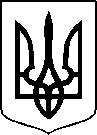 МІНІСТЕРСТВО ОХОРОНИ ЗДОРОВ’Я УКРАЇНИНАКАЗПро державну реєстрацію (перереєстрацію) лікарських засобів (медичних імунобіологічних препаратів) та внесення змін до реєстраційних матеріалівВідповідно до статті 9 Закону України «Про лікарські засоби», пунктів 5, 7, 9, 10 Порядку державної реєстрації (перереєстрації) лікарських засобів, затвердженого постановою Кабінету Міністрів України від 26 травня 2005 року № 376, абзацу двадцять сьомого підпункту 12 пункту 4 Положення про Міністерство охорони здоров’я України, затвердженого постановою Кабінету Міністрів України від 25 березня 2015 року № 267 (в редакції постанови Кабінету Міністрів України від 24 січня 2020 року № 90), на підставі результатів експертизи реєстраційних матеріалів лікарських засобів (медичних імунобіологічних препаратів), що подані на державну реєстрацію (перереєстрацію) та внесення змін до реєстраційних матеріалів, проведених Державним підприємством «Державний експертний центр Міністерства охорони здоров’я України», висновків щодо ефективності, безпечності та якості, щодо експертної оцінки співвідношення користь/ризик лікарського засобу, що пропонується до державної реєстрації (перереєстрації), щодо внесення змін до реєстраційних матеріалів та рекомендації його до державної реєстрації (перереєстрації) або внесення змін до реєстраційних матеріалівНАКАЗУЮ:1. Зареєструвати та внести до Державного реєстру лікарських засобів України лікарські засоби (медичні імунобіологічні препарати) згідно з переліком (додаток 1).2. Перереєструвати та внести до Державного реєстру лікарських засобів України лікарські засоби (медичні імунобіологічні препарати) згідно з переліком (додаток 2).3. Внести зміни до реєстраційних матеріалів та Державного реєстру лікарських засобів України на лікарські засоби (медичні імунобіологічні препарати) згідно з переліком  (додаток 3).4. Відмовити у державній реєстрації/перереєстрації та внесенні змін до реєстраційних матеріалів та Державного реєстру лікарських засобів України лікарських засобів згідно з переліком  (додаток 4).5. Контроль за виконанням цього наказу залишаю за собою.Перший заступник Міністра                                          Олександр КОМАРІДА                                                                                            ПЕРЕЛІКЗАРЕЄСТРОВАНИХ ЛІКАРСЬКИХ ЗАСОБІВ (МЕДИЧНИХ ІМУНОБІОЛОГІЧНИХ ПРЕПАРАТІВ), ЯКІ ВНОСЯТЬСЯ ДО ДЕРЖАВНОГО РЕЄСТРУ ЛІКАРСЬКИХ ЗАСОБІВ УКРАЇНИПЕРЕЛІКПЕРЕРЕЄСТРОВАНИХ ЛІКАРСЬКИХ ЗАСОБІВ (МЕДИЧНИХ ІМУНОБІОЛОГІЧНИХ ПРЕПАРАТІВ), ЯКІ ВНОСЯТЬСЯ ДО ДЕРЖАВНОГО РЕЄСТРУ ЛІКАРСЬКИХ ЗАСОБІВ УКРАЇНИПЕРЕЛІКЛІКАРСЬКИХ ЗАСОБІВ (МЕДИЧНИХ ІМУНОБІОЛОГІЧНИХ ПРЕПАРАТІВ), ЩОДО ЯКИХ БУЛИ ВНЕСЕНІ ЗМІНИ ДО реєстраційних матеріалів, ЯКІ ВНОСЯТЬСЯ ДО ДЕРЖАВНОГО РЕЄСТРУ ЛІКАРСЬКИХ ЗАСОБІВ УКРАЇНИПЕРЕЛІКЛІКАРСЬКИХ ЗАСОБІВ, ЯКИМ ВІДМОВЛЕНО В ДЕРЖАВНІЙ РЕЄСТРАЦІЇ, ПЕРЕРЕЄСТРАЦІЇ ТА ВНЕСЕННЯ ЗМІН ДО РЕЄСТРАЦІЙНИХ МАТЕРІАЛІВ 18 липня 2022 року                         Київ                                            № 1246Додаток 1до наказу Міністерства охорониздоров’я України «Про державну реєстрацію (перереєстрацію) лікарських засобів (медичних імунобіологічних препаратів) та внесення змін до реєстраційних матеріалів»від 18 липня 2022 року № 1246   № п/пНазва лікарського засобуФорма випуску (лікарська форма, упаковка)ЗаявникКраїна заявникаВиробникКраїна виробникаРеєстраційна процедураУмови відпускуРекламуванняНомер реєстраційного посвідченняDL-α-ТОКОФЕРОЛУ АЦЕТАТв'язка рідина (субстанція) в пластикових контейнерах для фармацевтичного застосуванняАТ "Фармак"
УкраїнаБАСФ СЕ
Німеччинареєстрація на 5 років-Не підлягаєUA/19538/01/01ГЛІМЕРІЯ-М®таблетки, вкриті оболонкою по 2 мг/ 500 мг; по 10 таблеток у блістері, по 3 блістери у пачціАТ "КИЇВСЬКИЙ ВІТАМІННИЙ ЗАВОД"
УкраїнаАТ "КИЇВСЬКИЙ ВІТАМІННИЙ ЗАВОД"
Українареєстрація на 5 років
Періодичність подання регулярно оновлюваного звіту з безпеки, відповідно до Порядку здійснення фармаконагляду, затвердженого наказом Міністерства охорони здоров’я України від 27 грудня 2006 року № 898, зареєстрованого в Міністерстві юстиції України 29 січня 2007 року за № 73/13340 (у редакції наказу Міністерства охорони здоров'я України від 26 вересня 2016 року № 996), становить: згідно зі строками, зазначеними у періодичності подання регулярних звітів з безпеки.за рецептомНе підлягаєUA/19539/01/01ГЛІЯТОН®розчин оральний, 600 мг/7 мл; по 7 мл у флаконі по 5 флаконів у блістері по 2 блістери в пачціАТ "Фармак"
УкраїнаАТ "Фармак"
Українареєстрація на 5 років
Періодичність подання регулярно оновлюваного звіту з безпеки, відповідно до Порядку здійснення фармаконагляду, затвердженого наказом Міністерства охорони здоров’я України від 27 грудня 2006 року № 898, зареєстрованого в Міністерстві юстиції України 29 січня 2007 року за № 73/13340 (у редакції наказу Міністерства охорони здоров'я України від 26 вересня 2016 року № 996), становить: згідно зі строками, зазначеними у періодичності подання регулярних звітів з безпеки.за рецептомНе підлягаєUA/19540/01/01ЕПЛЕРЕНОНпорошок (субстанція) у подвійних поліетиленових пакетах для фармацевтичного застосуванняІндустріале Кіміка, с.р.л.
ІталiяІндустріале Кіміка, с.р.л.
Італiяреєстрація на 5 років-Не підлягаєUA/19541/01/01ЕТИЛМЕТИЛГІДРОКСИПІРИДИНУ СУКЦИНАТпорошок (субстанція) для фармацевтичного застосування у подвійних поліетиленових мішках ТОВ НВФ "Мікрохім"
Українавідповідальний за контроль/випробування серії, включаючи випуск серії: ТОВ НВФ "Мікрохім", Україна; відповідальний за виробництво та контроль/випробування серії, не включаючи випуск серії: Акціонерне Товариство "Фармак", УкраїнаУкраїнареєстрація на 5 років-Не підлягаєUA/19542/01/01ІПІДАКРИНрозчин для ін'єкцій, 15 мг/мл, по 1 мл в ампулі, по 5 ампул у блістері, по 2 блістера в пачці; або по 1 мл в ампулі, по 100 ампул у пачціПриватне акціонерне товариство "Лекхім-Харків" 
УкраїнаПриватне акціонерне товариство "Лекхім-Харків" 
Українареєстрація на 5 років
Періодичність подання регулярно оновлюваного звіту з безпеки, відповідно до Порядку здійснення фармаконагляду, затвердженого наказом Міністерства охорони здоров’я України від 27 грудня 2006 року № 898, зареєстрованого в Міністерстві юстиції України 29 січня 2007 року за № 73/13340 (у редакції наказу Міністерства охорони здоров'я України від 26 вересня 2016 року № 996), становить: згідно зі строками, зазначеними у періодичності подання регулярних звітів з безпеки.за рецептомНе підлягаєUA/19543/01/02ІПІДАКРИНрозчин для ін'єкцій, 5 мг/мл, по 1 мл в ампулі, по 5 ампул у блістері, по 2 блістера в пачці; або по 1 мл в ампулі, по 100 ампул у пачціПриватне акціонерне товариство "Лекхім-Харків" 
УкраїнаПриватне акціонерне товариство "Лекхім-Харків" 
Українареєстрація на 5 років
Періодичність подання регулярно оновлюваного звіту з безпеки, відповідно до Порядку здійснення фармаконагляду, затвердженого наказом Міністерства охорони здоров’я України від 27 грудня 2006 року № 898, зареєстрованого в Міністерстві юстиції України 29 січня 2007 року за № 73/13340 (у редакції наказу Міністерства охорони здоров'я України від 26 вересня 2016 року № 996), становить: згідно зі строками, зазначеними у періодичності подання регулярних звітів з безпеки.за рецептомНе підлягаєUA/19543/01/01КВЕТІАПІНУ ФУМАРАТпорошок (субстанція) для фармацевтичного застосування у подвійних поліетиленових пакетахТОВ "Фарма Старт"
УкраїнаДЖУБІЛАНТ ДЖЕНЕРІКС ЛІМІТЕД
Індіяреєстрація на 5 років-Не підлягаєUA/19544/01/01КОНТРАПІЛ®супозиторії вагінальні, по 0,015 г, по 5 супозиторіїв в блістері, по 1 блістеру в пачці з картонуКолективне науково впроваджувальне мале підприємство "Існа"
УкраїнаПриватне акціонерне товариство "Лекхім-Харків"
Українареєстрація на 5 років
Періодичність подання регулярно оновлюваного звіту з безпеки, відповідно до Порядку здійснення фармаконагляду, затвердженого наказом Міністерства охорони здоров’я України від 27 грудня 2006 року № 898, зареєстрованого в Міністерстві юстиції України 29 січня 2007 року за № 73/13340 (у редакції наказу Міністерства охорони здоров'я України від 26 вересня 2016 року № 996), становить: згідно зі строками, зазначеними у періодичності подання регулярних звітів з безпеки.без рецептаНе підлягаєUA/19545/01/01РАМІПРИЛтаблетки по 2,5 мг; по 10 таблеток у блістері; по 3 або по 6 або по 9 блістерів у картонній пачціАНТИБІОТИКИ СА
РумунiяАНТИБІОТИКИ СА
РумуніяРеєстрація на 5 років
Періодичність подання регулярно оновлюваного звіту з безпеки, відповідно до Порядку здійснення фармаконагляду, затвердженого наказом Міністерства охорони здоров’я України від 27 грудня 2006 року № 898, зареєстрованого в Міністерстві юстиції України 29 січня 2007 року за № 73/13340 (у редакції наказу Міністерства охорони здоров'я України від 26 вересня 2016 року № 996), становить: згідно зі строками, зазначеними у періодичності подання регулярних звітів з безпеки.за рецептомне підлягаєUA/19532/01/01РАМІПРИЛтаблетки по 5 мг; по 10 таблеток у блістері; по 3 або по 6 або по 9 блістерів у картонній пачціАНТИБІОТИКИ СА
РумунiяАНТИБІОТИКИ СА
РумунiяРеєстрація на 5 років
Періодичність подання регулярно оновлюваного звіту з безпеки, відповідно до Порядку здійснення фармаконагляду, затвердженого наказом Міністерства охорони здоров’я України від 27 грудня 2006 року № 898, зареєстрованого в Міністерстві юстиції України 29 січня 2007 року за № 73/13340 (у редакції наказу Міністерства охорони здоров'я України від 26 вересня 2016 року № 996), становить: згідно зі строками, зазначеними у періодичності подання регулярних звітів з безпеки.за рецептомне підлягаєUA/19532/01/02РАМІПРИЛтаблетки по 10 мг; по 10 таблеток у блістері; по 3 або по 6 або по 9 блістерів у картонній пачціАНТИБІОТИКИ СА
РумунiяАНТИБІОТИКИ СА
РумуніяРеєстрація на 5 років
Періодичність подання регулярно оновлюваного звіту з безпеки, відповідно до Порядку здійснення фармаконагляду, затвердженого наказом Міністерства охорони здоров’я України від 27 грудня 2006 року № 898, зареєстрованого в Міністерстві юстиції України 29 січня 2007 року за № 73/13340 (у редакції наказу Міністерства охорони здоров'я України від 26 вересня 2016 року № 996), становить: згідно зі строками, зазначеними у періодичності подання регулярних звітів з безпеки.за рецептомне підлягаєUA/19532/01/03ТЕРБІНАФІНУ ГІДРОХЛОРИДкристалічний порошок (субстанція) у подвійних поліетиленових пакетах для фармацевтичного застосуванняАміно Кемікалс Лтд. 
МальтаАміно Кемікалс Лтд. 
Мальтареєстрація на 5 років-Не підлягаєUA/19546/01/01УРСІС®таблетки, вкриті плівковою оболонкою по 250 мг по 10 таблеток у блістері, по 3, 5 або 10 блістерів у пачціАТ "КИЇВСЬКИЙ ВІТАМІННИЙ ЗАВОД"
УкраїнаАТ "КИЇВСЬКИЙ ВІТАМІННИЙ ЗАВОД"
Українареєстрація на 5 років
Періодичність подання регулярно оновлюваного звіту з безпеки, відповідно до Порядку здійснення фармаконагляду, затвердженого наказом Міністерства охорони здоров’я України від 27 грудня 2006 року № 898, зареєстрованого в Міністерстві юстиції України 29 січня 2007 року за № 73/13340 (у редакції наказу Міністерства охорони здоров'я України від 26 вересня 2016 року № 996), становить: згідно зі строками, зазначеними у періодичності подання регулярних звітів з безпеки.за рецептомНе підлягаєUA/18603/01/02ХОЛІНУ АЛЬФОСЦЕРАТв'язка рідина (субстанція) у контейнерах поліетиленових для фармацевтичного застосуванняАТ "Фармак"
УкраїнаВАВ ЛІПІДС ПРАЙВЕТ ЛІМІТЕД 
Індіяреєстрація на 5 років-Не підлягаєUA/19547/01/01В.о. Генерального директора Директорату фармацевтичного забезпеченняІван ЗАДВОРНИХДодаток 2до наказу Міністерства охорониздоров’я України «Про державну реєстрацію (перереєстрацію) лікарських засобів (медичних імунобіологічних препаратів) та внесення змін до реєстраційних матеріалів»від 18 липня 2022 року № 1246   № п/пНазва лікарського засобуФорма випуску (лікарська форма, упаковка)ЗаявникКраїна заявникаВиробникКраїна виробникаРеєстраційна процедураУмови відпускуРекламуванняНомер реєстраційного посвідченняГІДРОХЛОРОТІАЗИДкристалічний порошок (субстанція) у пакетах подвійних поліетиленових для фармацевтичного застосуванняАТ "КИЇВСЬКИЙ ВІТАМІННИЙ ЗАВОД" 
УкраїнаЧангжоу Фармас'ютікал Фекторі 
КитайПеререєстрація не необмежений термін-Не підлягаєUA/16581/01/01ГРАНУФІНК® ПРОСТАкапсули тверді по 10 капсул у блістері; по 3 або 15 блістерів у картонній упаковці; по 20 капсул у блістері; по 3 або 6, або 10 блістерів у картонній упаковціТОВ «ПЕРРІГО УКРАЇНА»
УкраїнаОмега Фарма Меньюфекчерінг ГмбХ і Ко. КГ
НімеччинаПеререєстрація на необмежений термін
Оновлено інформацію в інструкції для медичного застосування лікарського засобу у розділах "Показання" (уточнення), "Протипоказання", "Особливості застосування", "Застосування у період вагітності або годування груддю", "Діти" (редагування), "Побічні реакції" відповідно до оновленої інформації з безпеки лікарського засобу.
Періодичність подання регулярно оновлюваного звіту з безпеки, відповідно до Порядку здійснення фармаконагляду, затвердженого наказом Міністерства охорони здоров’я України від 27 грудня 2006 року № 898, зареєстрованого в Міністерстві юстиції України 29 січня 2007 року за № 73/13340 (у редакції наказу Міністерства охорони здоров'я України від 26 вересня 2016 року № 996), становить: згідно зі строками, зазначеними у періодичності подання регулярних звітів з безпекибез рецептапідлягаєUA/16190/01/01ІПРАТРОПІЮ БРОМІДкристалічний порошок (субстанція) у мішках подвійних поліетиленових для фармацевтичного застосуванняАТ "Фармак"
УкраїнаЛюсохіміка С.п.А
ІталіяПеререєстрація на необмежений термін-Не підлягаєUA/16516/01/01КАЛІЮ DL-АСПАРТАТкристалічний порошок (субстанція) у подвійних поліетиленових мішках для фармацевтичного застосуванняФЛАММА С.п.А.
ІталiяФЛАММА С.п.А.
ІталiяПеререєстрація на необмежеий термін-Не підлягаєUA/16336/01/01НАТРІЮ ГЛЮКОНАТкристалічний порошок (субстанція) у подвійних поліетиленових мішках для фармацевтичного застосуванняШаанксі Дашенг Фармасьютикал Тех Ко., Лтд.
КитайШаанксі Дашенг Фармасьютикал Тех Ко., Лтд.
КитайПеререєстрація на необмежений термін-Не підлягаєUA/16381/01/01СИДОКАРДтаблетки по 4 мг по 10 таблеток у блістері, по 3 блістери у пачціАТ "КИЇВСЬКИЙ ВІТАМІННИЙ ЗАВОД"
УкраїнаАТ "КИЇВСЬКИЙ ВІТАМІННИЙ ЗАВОД"
УкраїнаПеререєстрація на необмежений термін
Оновлено інформацію в інструкції для медичного застосування лікарського засобу у розділах "Фармакотерапевтична група" (щодо назви), "Фармакологічні властивості", "Протипоказання", "Взаємодія з іншими лікарськими засобами та інші види взаємодій", "Особливості застосування", "Передозування", "Побічні реакції" відповідно до інформації референтного лікарського засобу (Сиднофарм, таблетки). 
Періодичність подання регулярно оновлюваного звіту з безпеки, відповідно до Порядку здійснення фармаконагляду, затвердженого наказом Міністерства охорони здоров’я України від 27 грудня 2006 року № 898, зареєстрованого в Міністерстві юстиції України 29 січня 2007 року за № 73/13340 (у редакції наказу Міністерства охорони здоров'я України від 26 вересня 2016 року № 996), становить: згідно зі строками, зазначеними у періодичності подання регулярних звітів з безпекиза рецептомНе підлягаєUA/16389/01/02СИДОКАРДтаблетки по 2 мг по 10 таблеток у блістері, по 3 блістери у пачціАТ "КИЇВСЬКИЙ ВІТАМІННИЙ ЗАВОД"
УкраїнаАТ "КИЇВСЬКИЙ ВІТАМІННИЙ ЗАВОД"
УкраїнаПеререєстрація на необмежений термін. Оновлено інформацію в інструкції для медичного застосування лікарського засобу у розділах "Фармакотерапевтична група" (щодо назви), "Фармакологічні властивості", "Протипоказання", "Взаємодія з іншими лікарськими засобами та інші види взаємодій", "Особливості застосування", "Передозування", "Побічні реакції" відповідно до інформації референтного лікарського засобу (Сиднофарм, таблетки по 2 мг). 
Періодичність подання регулярно оновлюваного звіту з безпеки, відповідно до Порядку здійснення фармаконагляду, затвердженого наказом Міністерства охорони здоров’я України від 27 грудня 2006 року № 898, зареєстрованого в Міністерстві юстиції України 29 січня 2007 року за № 73/13340 (у редакції наказу Міністерства охорони здоров'я України від 26 вересня 2016 року № 996), становить: згідно зі строками, зазначеними у періодичності подання регулярних звітів з безпеки. за рецептомНе підлягаєUA/16389/01/01СУМАТРИПТАНУ СУКЦИНАТпорошок (субстанція) у пакетах подвійних поліетиленових для фармацевтичного застосуванняАТ “КИЇВСЬКИЙ ВІТАМІННИЙ ЗАВОД” 
УкраїнаСінерджин Актив Інгредієнтс Пвт Лтд.
ІндіяПеререєстрація на необмежений термін-Не підлягаєUA/16587/01/01ТРИАМЛОкапсули тверді, 10 мг/5 мг №28 (7х4): по 7 капсул у блістері; по 4 блістери у картонній коробціТОВ "Санофі-Авентіс Україна" 
УкраїнаВиробництво, первинне та вторинне пакування готового лікарського засобу: Адамед Фарма С.А., Польща; Контроль та випуск серій готового лікарського засобу: Адамед Фарма С.А., ПольщаПольщаПеререєстрація на необмежений термін
Оновлено інформацію в інструкції для медичного застосування лікарського засобу в розділах "Фармакотерапевтична група. Код АТХ" (редаговано текст розділу без фактичної зміни коду АТХ), "Особливості застосування" відповідно до матеріалів реєстраційного досьє. 
Періодичність подання регулярно оновлюваного звіту з безпеки, відповідно до Порядку здійснення фармаконагляду, затвердженого наказом Міністерства охорони здоров’я України від 27 грудня 2006 року № 898, зареєстрованого в Міністерстві юстиції України 29 січня 2007 року за № 73/13340 (у редакції наказу Міністерства охорони здоров'я України від 26 вересня 2016 року № 996), становить: згідно зі строками, зазначеними у періодичності подання регулярних звітів з безпеки. за рецептомНе підлягаєUA/15896/01/01ТРИАМЛОкапсули тверді по 5 мг/5 мг, № 28 (7х4) або № 56 (7х8): по 7 капсул у блістері; по 4 або 8 блістерів у картонній коробці; № 90 (15x6): по 15 капсул у блістері; по 6 блістерів у картонній коробціТОВ "Санофі-Авентіс Україна"
УкраїнаВиробництво, первинне та вторинне пакування готового лікарського засобу: Адамед Фарма С.А., Польща; Контроль та випуск серій готового лікарського засобу: Адамед Фарма С.А., ПольщаПольщаПеререєстрація на необмежений термін
Оновлено інформацію в інструкції для медичного застосування лікарського засобу в розділах "Фармакотерапевтична група. Код АТХ" (редаговано текст розділу без фактичної зміни коду АТХ), "Особливості застосування" відповідно до матеріалів реєстраційного досьє. 
Періодичність подання регулярно оновлюваного звіту з безпеки, відповідно до Порядку здійснення фармаконагляду, затвердженого наказом Міністерства охорони здоров’я України від 27 грудня 2006 року № 898, зареєстрованого в Міністерстві юстиції України 29 січня 2007 року за № 73/13340 (у редакції наказу Міністерства охорони здоров'я України від 26 вересня 2016 року № 996), становить: згідно зі строками, зазначеними у періодичності подання регулярних звітів з безпекиза рецептомНе підлягаєUA/15898/01/01ТРИАМЛОкапсули тверді, 10 мг/10 мг, № 28 (7х4): по 7 капсул у блістері; по 4 блістери у картонній коробціТОВ "Санофі-Авентіс Україна"
УкраїнаВиробництво, первинне та вторинне пакування готового лікарського засобу: 
Адамед Фарма С.А., Польща; Контроль та випуск серій готового лікарського засобу: Адамед Фарма С.А., ПольщаПольщаПеререєстрація на необмежений термін
Оновлено інформацію в інструкції для медичного застосування лікарського засобу в розділах "Фармакотерапевтична група. Код АТХ" (редаговано текст розділу без фактичної зміни коду АТХ), "Особливості застосування" відповідно до матеріалів реєстраційного досьє. 
Періодичність подання регулярно оновлюваного звіту з безпеки, відповідно до Порядку здійснення фармаконагляду, затвердженого наказом Міністерства охорони здоров’я України від 27 грудня 2006 року № 898, зареєстрованого в Міністерстві юстиції України 29 січня 2007 року за № 73/13340 (у редакції наказу Міністерства охорони здоров'я України від 26 вересня 2016 року № 996), становить: згідно зі строками, зазначеними у періодичності подання регулярних звітів з безпекиза рецептомНе підлягаєUA/15897/01/01В.о. Генерального директора Директорату фармацевтичного забезпечення                                    Іван ЗАДВОРНИХДодаток 3до наказу Міністерства охорониздоров’я України «Про державну реєстрацію (перереєстрацію) лікарських засобів (медичних імунобіологічних препаратів) та внесення змін до реєстраційних матеріалів»від 18 липня 2022 року № 1246   № п/пНазва лікарського засобуФорма випуску (лікарська форма, упаковка)ЗаявникКраїна заявникаВиробникКраїна виробникаРеєстраційна процедураУмови відпускуНомер реєстраційного посвідченняL-ЛІЗИНУ ЕСЦИНАТ®розчин для ін'єкцій, 1 мг/мл, по 5 мл в ампулі; по 5 ампул у блістері, покритому плівкою, по 2 блістери у пачціПАТ "Галичфарм"УкраїнаПАТ "Галичфарм" Українавнесення змін до реєстраційних матеріалів: Зміни І типу - Зміни з якості. Готовий лікарський засіб. Зміни у виробництві. Зміни випробувань або допустимих меж, встановлених у специфікаціях, під час виробництва готового лікарського засобу (доповнення або заміна випробування в процесі виробництва за результатами досліджень з безпеки або якості) внесення змін до контролю під час виробництва готового лікарського засобу, зокрема: - введення критеріїв прийнятності (не більше 100 КУО в 100 мл) за показником "Біонавантаження" на Стадії Фільтрація розчину; - вилучення показника "Мікробіологічна чистота" на Стадії Приготування розчину.за рецептомUA/2131/01/01L-ЛІЗИНУ ЕСЦИНАТ®розчин для ін'єкцій, 1 мг/мл, in bulk: по 5 мл в ампулі; по 462 ампули в коробі картонномуПАТ "Галичфарм"УкраїнаПАТ "Галичфарм" Українавнесення змін до реєстраційних матеріалів: Зміни І типу - Зміни з якості. Готовий лікарський засіб. Зміни у виробництві. Зміни випробувань або допустимих меж, встановлених у специфікаціях, під час виробництва готового лікарського засобу (доповнення або заміна випробування в процесі виробництва за результатами досліджень з безпеки або якості) внесення змін до контролю під час виробництва готового лікарського засобу, зокрема: - введення критеріїв прийнятності (не більше 100 КУО в 100 мл) за показником "Біонавантаження" на Стадії Фільтрація розчину; - вилучення показника "Мікробіологічна чистота" на Стадії Приготування розчину.-UA/9507/01/01АБІТАЗИМпорошок для розчину ін'єкцій по 1 г; по 1 або 10 флаконів в картонній коробці Містрал Кепітал Менеджмент ЛімітедАнгліявиробництво готового лікарського засобу, випуск серії:
АЦС ДОБФАР С.П.А., Італiя; 
виробництво та контоль якості стерильної суміші:
ХАНМІ ФАЙН КЕМІКАЛ КО., ЛТД., КореяІталiя/Кореявнесення змін до реєстраційних матеріалів: Зміни І типу - Зміни щодо безпеки/ефективності та фармаконагляду. Введення або зміни до узагальнених даних про систему фармаконагляду (введення узагальнених даних про систему фармаконагляду, зміна уповноваженої особи, відповідальної за здійснення фармаконагляду; контактної особи з фармаконагляду заявника для здійснення фармаконагляду в Україні, якщо вона відмінна від уповноваженої особи, відповідальної за здійснення фармаконагляду (включаючи контактні дані) та/або зміни у розміщенні мастер-файла системи фармаконагляду) Зміна уповноваженої особи заявника, відповідальної за здійснення фармаконагляду. Діюча редакція: Сотнікова Світлана Вікторівна. Пропонована редакція: Сірахов Ігор Олександрович.
Зміна контактних даних уповноваженої особи заявника, відповідальної за здійснення фармаконагляду. Зміна місцезнаходження мастер-файла системи фармаконагляду та його номера. Зміна місця здійснення основної діяльності з фармаконагляду.за рецептомUA/18808/01/01АДВАНТАН®крем 0,1 %; по 5 г або по 15 г у тубі; по 1 тубі в картонній коробціЛЕО Фарма А/СДанiяЛЕО Фарма Мануфактурінг Італі СРЛІталiявнесення змін до реєстраційних матеріалів: зміни І типу - Зміни з якості. Готовий лікарський засіб. Контроль готового лікарського засобу. Зміна у методах випробування готового лікарського засобу (незначна зміна у затверджених методах випробування). Незначна зміна в методиці «Супровідні домішки метилпреднізолону ацепонату» (метод ВЕРХ, ЄФ 2.2.29, USP ), а саме незначні зміни довжини хвилі для УФ детектора з 254 нм на 244 нм.без рецептаUA/0784/01/01АДЕМПАС®таблетки, вкриті плівковою оболонкою по 2,5 мг; № 42: по 21 таблетці у блістері; по 2 блістери в картонній пачці; № 84: по 21 таблетці у блістері; по 4 блістери в картонній пачціБайєр АГНімеччинаБайєр АГ, Німеччина (всі стадії вирбництва); Штегеманн Лонферпакунг & Логістішер Сервіс е.К., Німеччина (вторинне пакування)Німеччинавнесення змін до реєстраційних матеріалів: Зміни II типу - Зміни щодо безпеки/ефективності та фармаконагляду. Зміни у короткій характеристиці лікарського засобу, тексті маркування та інструкції для медичного застосування у зв’язку із новими даними з якості, доклінічними, клінічними даними та даними з фармаконагляду - Зміни внесено до інструкції для медичного застосування лікарського засобу до розділів "Протипоказання" та "Взаємодія з іншими лікарськими засобами та інші види взаємодій" відповідно до матеріалів реєстраційного досьє (застереження щодо одночасного застосування з іншими стимуляторами розчинної гуанілатциклази).
Термін введення змін - протягом 4 місяців після затвердження. Зміни II типу - Зміни щодо безпеки/ефективності та фармаконагляду. Зміни у короткій характеристиці лікарського засобу, тексті маркування та інструкції для медичного застосування у зв’язку із новими даними з якості, доклінічними, клінічними даними та даними з фармаконагляду - 
Зміни внесено до інструкції для медичного застосування лікарського засобу до розділу "Взаємодія з іншими лікарськими засобами та інші види взаємодій" відповідно до матеріалів реєстраційного досьє (оновлення значення Cmax, пов`язанного з одночасним застосуванням комбінацій ВААРТ). Термін введення змін - протягом 4 місяців після затвердження.
Зміни II типу - Зміни щодо безпеки/ефективності та фармаконагляду. Зміни у короткій характеристиці лікарського засобу, тексті маркування та інструкції для медичного застосування у зв’язку із новими даними з якості, доклінічними, клінічними даними та даними з фармаконагляду - Зміни внесено до інструкції для медичного застосування лікарського засобу до розділів "Фармакологічні властивості" та "Побічні реакції" відповідно до матеріалів реєстраційного досьє (внесення інформації на основі подання фінальних звітів про клінічні дослідження фази ІІІ довгострокового розширеного дослідження CHEST-2).
Термін введення змін - протягом 4 місяців після затвердження. Зміни II типу - Зміни щодо безпеки/ефективності та фармаконагляду. Зміни у короткій характеристиці лікарського засобу, тексті маркування та інструкції для медичного застосування у зв’язку із новими даними з якості, доклінічними, клінічними даними та даними з фармаконагляду - Зміни внесено до інструкції для медичного застосування лікарського засобу до розділу "Фармакологічні властивості" відповідно до матеріалів реєстраційного досьє (внесення інформації на основі подання фінальних звітів про клінічні дослідження фази ІІІ довгострокового розширеного дослідження PATENT-2). Термін введення змін - протягом 4 місяців після затвердження.за рецептомUA/14101/01/01АДЕМПАС®таблетки, вкриті плівковою оболонкою по 1,0 мг; № 42: по 21 таблетці у блістері; по 2 блістери в картонній пачці; № 84: по 21 таблетці у блістері; по 4 блістери в картонній пачціБайєр АГНімеччинаБайєр АГ, Німеччина (всі стадії вирбництва); Штегеманн Лонферпакунг & Логістішер Сервіс е.К., Німеччина (вторинне пакування)Німеччинавнесення змін до реєстраційних матеріалів: Зміни II типу - Зміни щодо безпеки/ефективності та фармаконагляду. Зміни у короткій характеристиці лікарського засобу, тексті маркування та інструкції для медичного застосування у зв’язку із новими даними з якості, доклінічними, клінічними даними та даними з фармаконагляду - Зміни внесено до інструкції для медичного застосування лікарського засобу до розділів "Протипоказання" та "Взаємодія з іншими лікарськими засобами та інші види взаємодій" відповідно до матеріалів реєстраційного досьє (застереження щодо одночасного застосування з іншими стимуляторами розчинної гуанілатциклази).
Термін введення змін - протягом 4 місяців після затвердження. Зміни II типу - Зміни щодо безпеки/ефективності та фармаконагляду. Зміни у короткій характеристиці лікарського засобу, тексті маркування та інструкції для медичного застосування у зв’язку із новими даними з якості, доклінічними, клінічними даними та даними з фармаконагляду - 
Зміни внесено до інструкції для медичного застосування лікарського засобу до розділу "Взаємодія з іншими лікарськими засобами та інші види взаємодій" відповідно до матеріалів реєстраційного досьє (оновлення значення Cmax, пов`язанного з одночасним застосуванням комбінацій ВААРТ). Термін введення змін - протягом 4 місяців після затвердження.
Зміни II типу - Зміни щодо безпеки/ефективності та фармаконагляду. Зміни у короткій характеристиці лікарського засобу, тексті маркування та інструкції для медичного застосування у зв’язку із новими даними з якості, доклінічними, клінічними даними та даними з фармаконагляду - Зміни внесено до інструкції для медичного застосування лікарського засобу до розділів "Фармакологічні властивості" та "Побічні реакції" відповідно до матеріалів реєстраційного досьє (внесення інформації на основі подання фінальних звітів про клінічні дослідження фази ІІІ довгострокового розширеного дослідження CHEST-2).
Термін введення змін - протягом 4 місяців після затвердження. Зміни II типу - Зміни щодо безпеки/ефективності та фармаконагляду. Зміни у короткій характеристиці лікарського засобу, тексті маркування та інструкції для медичного застосування у зв’язку із новими даними з якості, доклінічними, клінічними даними та даними з фармаконагляду - Зміни внесено до інструкції для медичного застосування лікарського засобу до розділу "Фармакологічні властивості" відповідно до матеріалів реєстраційного досьє (внесення інформації на основі подання фінальних звітів про клінічні дослідження фази ІІІ довгострокового розширеного дослідження PATENT-2). Термін введення змін - протягом 4 місяців після затвердження.за рецептомUA/14101/01/03АДЕМПАС®таблетки, вкриті плівковою оболонкою по 2,0 мг; № 42: по 21 таблетці у блістері; по 2 блістери в картонній пачці; № 84: по 21 таблетці у блістері; по 4 блістери в картонній пачціБайєр АГНімеччинаБайєр АГ, Німеччина (всі стадії вирбництва); Штегеманн Лонферпакунг & Логістішер Сервіс е.К., Німеччина (вторинне пакування)Німеччинавнесення змін до реєстраційних матеріалів: Зміни II типу - Зміни щодо безпеки/ефективності та фармаконагляду. Зміни у короткій характеристиці лікарського засобу, тексті маркування та інструкції для медичного застосування у зв’язку із новими даними з якості, доклінічними, клінічними даними та даними з фармаконагляду - Зміни внесено до інструкції для медичного застосування лікарського засобу до розділів "Протипоказання" та "Взаємодія з іншими лікарськими засобами та інші види взаємодій" відповідно до матеріалів реєстраційного досьє (застереження щодо одночасного застосування з іншими стимуляторами розчинної гуанілатциклази).
Термін введення змін - протягом 4 місяців після затвердження. Зміни II типу - Зміни щодо безпеки/ефективності та фармаконагляду. Зміни у короткій характеристиці лікарського засобу, тексті маркування та інструкції для медичного застосування у зв’язку із новими даними з якості, доклінічними, клінічними даними та даними з фармаконагляду - 
Зміни внесено до інструкції для медичного застосування лікарського засобу до розділу "Взаємодія з іншими лікарськими засобами та інші види взаємодій" відповідно до матеріалів реєстраційного досьє (оновлення значення Cmax, пов`язанного з одночасним застосуванням комбінацій ВААРТ). Термін введення змін - протягом 4 місяців після затвердження.
Зміни II типу - Зміни щодо безпеки/ефективності та фармаконагляду. Зміни у короткій характеристиці лікарського засобу, тексті маркування та інструкції для медичного застосування у зв’язку із новими даними з якості, доклінічними, клінічними даними та даними з фармаконагляду - Зміни внесено до інструкції для медичного застосування лікарського засобу до розділів "Фармакологічні властивості" та "Побічні реакції" відповідно до матеріалів реєстраційного досьє (внесення інформації на основі подання фінальних звітів про клінічні дослідження фази ІІІ довгострокового розширеного дослідження CHEST-2).
Термін введення змін - протягом 4 місяців після затвердження. Зміни II типу - Зміни щодо безпеки/ефективності та фармаконагляду. Зміни у короткій характеристиці лікарського засобу, тексті маркування та інструкції для медичного застосування у зв’язку із новими даними з якості, доклінічними, клінічними даними та даними з фармаконагляду - Зміни внесено до інструкції для медичного застосування лікарського засобу до розділу "Фармакологічні властивості" відповідно до матеріалів реєстраційного досьє (внесення інформації на основі подання фінальних звітів про клінічні дослідження фази ІІІ довгострокового розширеного дослідження PATENT-2). Термін введення змін - протягом 4 місяців після затвердження.за рецептомUA/14101/01/02АДЕМПАС®таблетки, вкриті плівковою оболонкою по 1,5 мг; № 42: по 21 таблетці у блістері; по 2 блістери в картонній пачці; № 84: по 21 таблетці у блістері; по 4 блістери в картонній пачціБайєр АГНімеччинаБайєр АГ, Німеччина (всі стадії вирбництва); Штегеманн Лонферпакунг & Логістішер Сервіс е.К., Німеччина (вторинне пакування)Німеччинавнесення змін до реєстраційних матеріалів: Зміни II типу - Зміни щодо безпеки/ефективності та фармаконагляду. Зміни у короткій характеристиці лікарського засобу, тексті маркування та інструкції для медичного застосування у зв’язку із новими даними з якості, доклінічними, клінічними даними та даними з фармаконагляду - Зміни внесено до інструкції для медичного застосування лікарського засобу до розділів "Протипоказання" та "Взаємодія з іншими лікарськими засобами та інші види взаємодій" відповідно до матеріалів реєстраційного досьє (застереження щодо одночасного застосування з іншими стимуляторами розчинної гуанілатциклази).
Термін введення змін - протягом 4 місяців після затвердження. Зміни II типу - Зміни щодо безпеки/ефективності та фармаконагляду. Зміни у короткій характеристиці лікарського засобу, тексті маркування та інструкції для медичного застосування у зв’язку із новими даними з якості, доклінічними, клінічними даними та даними з фармаконагляду - 
Зміни внесено до інструкції для медичного застосування лікарського засобу до розділу "Взаємодія з іншими лікарськими засобами та інші види взаємодій" відповідно до матеріалів реєстраційного досьє (оновлення значення Cmax, пов`язанного з одночасним застосуванням комбінацій ВААРТ). Термін введення змін - протягом 4 місяців після затвердження.
Зміни II типу - Зміни щодо безпеки/ефективності та фармаконагляду. Зміни у короткій характеристиці лікарського засобу, тексті маркування та інструкції для медичного застосування у зв’язку із новими даними з якості, доклінічними, клінічними даними та даними з фармаконагляду - Зміни внесено до інструкції для медичного застосування лікарського засобу до розділів "Фармакологічні властивості" та "Побічні реакції" відповідно до матеріалів реєстраційного досьє (внесення інформації на основі подання фінальних звітів про клінічні дослідження фази ІІІ довгострокового розширеного дослідження CHEST-2).
Термін введення змін - протягом 4 місяців після затвердження. Зміни II типу - Зміни щодо безпеки/ефективності та фармаконагляду. Зміни у короткій характеристиці лікарського засобу, тексті маркування та інструкції для медичного застосування у зв’язку із новими даними з якості, доклінічними, клінічними даними та даними з фармаконагляду - Зміни внесено до інструкції для медичного застосування лікарського засобу до розділу "Фармакологічні властивості" відповідно до матеріалів реєстраційного досьє (внесення інформації на основі подання фінальних звітів про клінічні дослідження фази ІІІ довгострокового розширеного дослідження PATENT-2). Термін введення змін - протягом 4 місяців після затвердження.за рецептомUA/14101/01/04АДЕМПАС®таблетки, вкриті плівковою оболонкою по 0,5 мг; № 42: по 21 таблетці у блістері; по 2 блістери в картонній пачці; № 84: по 21 таблетці у блістері; по 4 блістери в картонній пачціБайєр АГНімеччинаБайєр АГ, Німеччина (всі стадії вирбництва); Штегеманн Лонферпакунг & Логістішер Сервіс е.К., Німеччина (вторинне пакування)Німеччинавнесення змін до реєстраційних матеріалів: Зміни II типу - Зміни щодо безпеки/ефективності та фармаконагляду. Зміни у короткій характеристиці лікарського засобу, тексті маркування та інструкції для медичного застосування у зв’язку із новими даними з якості, доклінічними, клінічними даними та даними з фармаконагляду - Зміни внесено до інструкції для медичного застосування лікарського засобу до розділів "Протипоказання" та "Взаємодія з іншими лікарськими засобами та інші види взаємодій" відповідно до матеріалів реєстраційного досьє (застереження щодо одночасного застосування з іншими стимуляторами розчинної гуанілатциклази).
Термін введення змін - протягом 4 місяців після затвердження. Зміни II типу - Зміни щодо безпеки/ефективності та фармаконагляду. Зміни у короткій характеристиці лікарського засобу, тексті маркування та інструкції для медичного застосування у зв’язку із новими даними з якості, доклінічними, клінічними даними та даними з фармаконагляду - 
Зміни внесено до інструкції для медичного застосування лікарського засобу до розділу "Взаємодія з іншими лікарськими засобами та інші види взаємодій" відповідно до матеріалів реєстраційного досьє (оновлення значення Cmax, пов`язанного з одночасним застосуванням комбінацій ВААРТ). Термін введення змін - протягом 4 місяців після затвердження.
Зміни II типу - Зміни щодо безпеки/ефективності та фармаконагляду. Зміни у короткій характеристиці лікарського засобу, тексті маркування та інструкції для медичного застосування у зв’язку із новими даними з якості, доклінічними, клінічними даними та даними з фармаконагляду - Зміни внесено до інструкції для медичного застосування лікарського засобу до розділів "Фармакологічні властивості" та "Побічні реакції" відповідно до матеріалів реєстраційного досьє (внесення інформації на основі подання фінальних звітів про клінічні дослідження фази ІІІ довгострокового розширеного дослідження CHEST-2).
Термін введення змін - протягом 4 місяців після затвердження. Зміни II типу - Зміни щодо безпеки/ефективності та фармаконагляду. Зміни у короткій характеристиці лікарського засобу, тексті маркування та інструкції для медичного застосування у зв’язку із новими даними з якості, доклінічними, клінічними даними та даними з фармаконагляду - Зміни внесено до інструкції для медичного застосування лікарського засобу до розділу "Фармакологічні властивості" відповідно до матеріалів реєстраційного досьє (внесення інформації на основі подання фінальних звітів про клінічні дослідження фази ІІІ довгострокового розширеного дослідження PATENT-2). Термін введення змін - протягом 4 місяців після затвердження.за рецептомUA/14101/01/05АЗАЦИТИДИН-ВІСТАліофілізат для розчину для ін'єкцій по 100 мг; 1 флакон (20 мл) з порошком у картонній коробціМістрал Кепітал Менеджмент ЛімітедАнгліяНанг Куанг Фармасьютікал Ко., Лтд.Тайваньвнесення змін до реєстраційних матеріалів: Зміни І типу - Зміни щодо безпеки/ефективності та фармаконагляду. Введення або зміни до узагальнених даних про систему фармаконагляду (введення узагальнених даних про систему фармаконагляду, зміна уповноваженої особи, відповідальної за здійснення фармаконагляду; контактної особи з фармаконагляду заявника для здійснення фармаконагляду в Україні, якщо вона відмінна від уповноваженої особи, відповідальної за здійснення фармаконагляду (включаючи контактні дані) та/або зміни у розміщенні мастер-файла системи фармаконагляду) Зміна уповноваженої особи заявника, відповідальної за здійснення фармаконагляду. Діюча редакція: Сотнікова Світлана Вікторівна. Пропонована редакція: Сірахов Ігор Олександрович. 
Зміна контактних даних уповноваженої особи заявника, відповідальної за здійснення фармаконагляду. Зміна місцезнаходження мастер-файла системи фармаконагляду та його номера. Зміна місця здійснення основної діяльності з фармаконагляду. за рецептомUA/18117/01/01АЗИЦИН®таблетки, вкриті оболонкою, по 500 мг; по 3 таблетки у контурній чарунковій упаковці; по 1 контурній чарунковій упаковці в пачціПрАТ "Фармацевтична фірма "Дарниця"УкраїнаПрАТ "Фармацевтична фірма "Дарниця"Українавнесення змін до реєстраційних матеріалів: зміни І типу - Зміни з якості. Готовий лікарський засіб. Зміни у виробництві. Зміна розміру серії (включаючи діапазон розміру серії) готового лікарського засобу (збільшення до 10 разів порівняно із затвердженим розміром). Введення додаткового розміру серії ГЛЗ - 110,88 кг (48,0 тис.уп. №3). Зміни І типу - Зміни з якості. Готовий лікарський засіб. Зміни у виробництві. Зміна розміру серії (включаючи діапазон розміру серії) готового лікарського засобу (інші зміни). Внесення змін до 3.2.Р.3.2. Склад на серію, зокрема: доповнення зазначених розмірів серій ГЛЗ інформацією щодо кількості упаковок. Зміни І типу - Зміни з якості. Готовий лікарський засіб. Зміни у виробництві. Зміни у процесі виробництва готового лікарського засобу, включаючи проміжний продукт, що застосовується при виробництві готового лікарського засобу (незначна зміна у процесі виробництва). 
Внесення змін до р. 3.2.P.3. Процес виробництва готового лікарського засобу, зокрема: - на стадії 5."Покриття таблеток" операції 5.1 - параметр "температура таблеток-ядер" замінено на "температуру вихідного повітря" у зв'язку з уніфікацією назв параметрів для всіх лікарських засобів покритих оболонкою; - незначні редакційні правки та уточнення. за рецептомUA/0137/02/01АКТОВЕГІНтаблетки, вкриті оболонкою, по 200 мг по 50 таблеток у флаконі; по 1 флакону в картонній коробціТОВ "Такеда Україна"УкраїнаТОВ "КУСУМ ФАРМ", Україна
(вторинне пакування із in bulk фірми-виробника Такеда ГмбХ, місце виробництва Оранієнбург, Німеччина)Українавнесення змін до реєстраційних матеріалів: Зміни І типу - Адміністративні зміни. Зміна коду АТХ - Зміни А.6., тип ІБ Зміни внесено до Інструкції для медичного застосування лікарського засобу до розділу "Фармакотерапевтична група. Код АТХ". До затвердження рекомендується Інструкція для медичного застосування лікарського засобу із кодом АТХ, який відповідає міжнародному класифікатору ВООЗ (http://www.whocc.no/atc_ddd_index/): затверджено – А16А Х, запропоновано – B06A B. Введення змін протягом 6 місяців після затвердження. Зміни II типу - Зміни щодо безпеки/ефективності та фармаконагляду. Зміни у короткій характеристиці лікарського засобу, тексті маркування та інструкції для медичного застосування у зв’язку із новими даними з якості, доклінічними, клінічними даними та даними з фармаконагляду - Зміни внесено до Інструкції для медичного застосування лікарського засобу до розділів "Фармакологічні властивості", "Особливості застосування", "Застосування у період вагітності або годування груддю", "Спосіб застосування та дози", "Передозування", "Побічні реакції". Введення змін протягом 6 місяців після затвердженняза рецептомUA/16098/01/01АЛАКОРрозчин для ін'єцій, 50 мг/мл, по 2 мл в ампулі, по 5 ампул у блістері, по 2 блістери в пачціПриватне акціонерне товариство "Лекхім-Харків"УкраїнаПриватне акціонерне товариство "Лекхім-Харків"Українавнесення змін до реєстраційних матеріалів: зміни І типу - Зміни з якості. Готовий лікарський засіб. Система контейнер/закупорювальний засіб. Зміна постачальника пакувальних матеріалів або комплектуючих (якщо зазначено в досьє) (заміна або додавання постачальника). Додавання постачальника пакувальних матеріалів (ампули по 2 мл) ПАТ "Полтавський завод медичного скла", Україна. за рецептомUA/18493/01/01АЛЕКСАН®розчин для ін'єкцій та інфузій, 20 мг/мл по 5 мл (100 мг) у флаконі; по 1 флакону в картонній коробціЕБЕВЕ Фарма Гес.м.б.Х. Нфг. КГ
Австріяповний цикл виробництва: ФАРЕВА Унтерах ГмбХ, Австрія; випуск серії: ЕБЕВЕ Фарма Гес.м.б.Х. Нфг. КГ, Австрія; тестування: Лабор ЛС СЕ & Ко.КГ , Німеччина; тестування: МПЛ Мікробіологішес Прюфлабор ГмбХ, АвстріяАвстрія/ Німеччинавнесення змін до реєстраційних матеріалів: зміни І типу - Адміністративні зміни. Зміна найменування та/або адреси місця провадження діяльності виробника/імпортера готового лікарського засобу, включаючи дільниці випуску серії або місце проведення контролю якості. (діяльність, за яку відповідає виробник/імпортер, не включаючи випуск серій). Зміна найменування виробника ГЛЗ ЕБЕВЕ Фарма Гес.м.б.Х. Нфг. КГ, Австрія/ EBEWE Pharma Ges.m.b. H. Nfg. KG, Austria на ФАРЕВА Унтерах ГмбХ, Австрія/ FAREVA Unterach GmbH, Austria для усіх функцій, крім функції випуску серії, без зміни місця виробництва. Введення змін протягом 6-ти місяців після затвердження. Зміни І типу - Зміни з якості. Готовий лікарський засіб. Зміни у виробництві. Зміна імпортера/зміни, що стосуються випуску серії та контролю якості готового лікарського засобу (заміна або додавання виробника, що відповідає за ввезення та/або випуск серії) - Не включаючи контроль/випробування серії. Додавання виробника, відповідального за випуск серії, не включаючи контроль/ випробування серії ФАРЕВА Унтерах ГмбХ, Мондзеєштрассе, 11 4866 Унтерах ам Аттерзеє, Австрія/FAREVA Unterach GmbH, Mondseestrasse 11, 4866 Unterach am Attersee, Austria. Зміни внесені в інструкцію для медичного застосування лікарського засобу у розділи "Виробник", "Місцезнаходження виробника та адреса місця провадження діяльності" з відповідними змінами в тексті маркування упаковок. Введення змін протягом 6-ти місяців після затвердження.за рецептомUA/1150/01/01АЛЕКСАН®розчин для ін'єкцій та інфузій, 50 мг/мл по 10 мл (500 мг), або по 20 мл (1000 мг), або по 40 мл (2000 мг) у флаконі; по 1 флакону в картонній коробціЕБЕВЕ Фарма Гес.м.б.Х. Нфг. КГ
Австріяповний цикл виробництва: ФАРЕВА Унтерах ГмбХ, Австрія; випуск серії: ЕБЕВЕ Фарма Гес.м.б.Х. Нфг. КГ, Австрія; тестування: Лабор ЛС СЕ & Ко.КГ , Німеччина; тестування: МПЛ Мікробіологішес Прюфлабор ГмбХ, АвстріяАвстрія/ Німеччинавнесення змін до реєстраційних матеріалів: зміни І типу - Адміністративні зміни. Зміна найменування та/або адреси місця провадження діяльності виробника/імпортера готового лікарського засобу, включаючи дільниці випуску серії або місце проведення контролю якості. (діяльність, за яку відповідає виробник/імпортер, не включаючи випуск серій). Зміна найменування виробника ГЛЗ ЕБЕВЕ Фарма Гес.м.б.Х. Нфг. КГ, Австрія/ EBEWE Pharma Ges.m.b. H. Nfg. KG, Austria на ФАРЕВА Унтерах ГмбХ, Австрія/ FAREVA Unterach GmbH, Austria для усіх функцій, крім функції випуску серії, без зміни місця виробництва. Введення змін протягом 6-ти місяців після затвердження. Зміни І типу - Зміни з якості. Готовий лікарський засіб. Зміни у виробництві. Зміна імпортера/зміни, що стосуються випуску серії та контролю якості готового лікарського засобу (заміна або додавання виробника, що відповідає за ввезення та/або випуск серії) - Не включаючи контроль/випробування серії. Додавання виробника, відповідального за випуск серії, не включаючи контроль/ випробування серії ФАРЕВА Унтерах ГмбХ, Мондзеєштрассе, 11 4866 Унтерах ам Аттерзеє, Австрія/FAREVA Unterach GmbH, Mondseestrasse 11, 4866 Unterach am Attersee, Austria. Зміни внесені в інструкцію для медичного застосування лікарського засобу у розділи "Виробник", "Місцезнаходження виробника та адреса місця провадження діяльності" з відповідними змінами в тексті маркування упаковок. Введення змін протягом 6-ти місяців після затвердження.за рецептомUA/1150/01/02АМБРОКСОЛ 15сироп, 15 мг/5 мл; по 50 мл у флаконі полімерному; по 1 флакону разом з ложкою дозувальною в пачці; по 100 мл у флаконі полімерному або банці полімерній; по 1 флакону або по 1 банці разом з ложкою дозувальною в пачці; по 100 мл у флаконі скляному; по 1 флакону разом з ложкою дозувальною в пачці; по 120 мл у флаконі полімерному або банці полімерній; по 1 флакону або по 1 банці разом з ложкою дозувальною в пачціПублічне акціонерне товариство "Науково-виробничий центр "Борщагівський хіміко-фармацевтичний завод"УкраїнаПублічне акціонерне товариство "Науково-виробничий центр "Борщагівський хіміко-фармацевтичний завод"Українавнесення змін до реєстраційних матеріалів: зміни І типу - Зміни з якості. Готовий лікарський засіб. Система контейнер/закупорювальний засіб. Зміна параметрів специфікацій та/або допустимих меж первинної упаковки готового лікарського засобу (доповнення специфікації новим показником з відповідним методом випробування) - внесення змін до р. 3.2.Р.7. Система контейнер/закупорювальний засіб, а саме специфікацію та методи контролю на упаковку банки/флакони пластмасові (під кришку з контролем першого розкриття) доповнено тестом «Ідентифікація» (ЕР/ДФУ, 2.2.24); зміни І типу - Зміни з якості. Готовий лікарський засіб. Система контейнер/закупорювальний засіб. Зміна параметрів специфікацій та/або допустимих меж первинної упаковки готового лікарського засобу (доповнення специфікації новим показником з відповідним методом випробування) - внесення змін до р. 3.2.Р.7. Система контейнер/закупорювальний засіб, а саме специфікацію та методи контролю на кришку з контролем першого розкриття (для банки/флакона) доповнено тестом «Ідентифікація» (ЕР/ДФУ, 2.2.24); зміни І типу - Зміни з якості. Готовий лікарський засіб. Система контейнер/закупорювальний засіб. Зміна параметрів специфікацій та/або допустимих меж первинної упаковки готового лікарського засобу (доповнення специфікації новим показником з відповідним методом випробування) - внесення змін до р. 3.2.Р.7. Система контейнер/закупорювальний засіб, а саме специфікацію та методи контролю на ложку дозувальну доповнено тестом «Ідентифікація» (ЕР/ДФУ, 2.2.24); зміни І типу - Зміни з якості. Готовий лікарський засіб. Система контейнер/закупорювальний засіб. Зміна параметрів специфікацій та/або допустимих меж первинної упаковки готового лікарського засобу (інші зміни) - внесення змін до р. 3.2.Р.7. Система контейнер/закупорювальний засіб, а саме у специфікацію та методи контролю на кришку з контролем першого розкриття внесені уточнення критеріїв прийнятності для п. «Матеріал» (вилучення опису матеріалу «суміш поліетилену високого тиску (ПЕВТ) і поліетилену низького тиску (ПЕНТ)»без рецептаUA/0595/01/01АМБРОКСОЛ 30сироп, 30 мг/5 мл; по 50 мл у флаконі полімерному; по 1 флакону разом з ложкою дозувальною в пачці; по 100 мл у флаконі полімерному або банці полімерній; по 1 флакону або по 1 банці разом з ложкою дозувальною в пачці; по 100 мл у флаконі скляному; по 1 флакону разом з ложкою дозувальною в пачці; по 120 мл у флаконі полімерному або банці полімерній; по 1 флакону або по 1 банці разом з ложкою дозувальною в пачціПублічне акціонерне товариство "Науково-виробничий центр "Борщагівський хіміко-фармацевтичний завод"УкраїнаПублічне акціонерне товариство "Науково-виробничий центр "Борщагівський хіміко-фармацевтичний завод"Українавнесення змін до реєстраційних матеріалів: зміни І типу - Зміни з якості. Готовий лікарський засіб. Система контейнер/закупорювальний засіб. Зміна параметрів специфікацій та/або допустимих меж первинної упаковки готового лікарського засобу (доповнення специфікації новим показником з відповідним методом випробування) - внесення змін до р. 3.2.Р.7. Система контейнер/закупорювальний засіб, а саме специфікацію та методи контролю на упаковку банки/флакони пластмасові (під кришку з контролем першого розкриття) доповнено тестом «Ідентифікація» (ЕР/ДФУ, 2.2.24); зміни І типу - Зміни з якості. Готовий лікарський засіб. Система контейнер/закупорювальний засіб. Зміна параметрів специфікацій та/або допустимих меж первинної упаковки готового лікарського засобу (доповнення специфікації новим показником з відповідним методом випробування) - внесення змін до р. 3.2.Р.7. Система контейнер/закупорювальний засіб, а саме специфікацію та методи контролю на кришку з контролем першого розкриття (для банки/флакона) доповнено тестом «Ідентифікація» (ЕР/ДФУ, 2.2.24); зміни І типу - Зміни з якості. Готовий лікарський засіб. Система контейнер/закупорювальний засіб. Зміна параметрів специфікацій та/або допустимих меж первинної упаковки готового лікарського засобу (доповнення специфікації новим показником з відповідним методом випробування) - внесення змін до р. 3.2.Р.7. Система контейнер/закупорювальний засіб, а саме специфікацію та методи контролю на ложку дозувальну доповнено тестом «Ідентифікація» (ЕР/ДФУ, 2.2.24); зміни І типу - Зміни з якості. Готовий лікарський засіб. Система контейнер/закупорювальний засіб. Зміна параметрів специфікацій та/або допустимих меж первинної упаковки готового лікарського засобу (інші зміни) - внесення змін до р. 3.2.Р.7. Система контейнер/закупорювальний засіб, а саме у специфікацію та методи контролю на кришку з контролем першого розкриття внесені уточнення критеріїв прийнятності для п. «Матеріал» (вилучення опису матеріалу «суміш поліетилену високого тиску (ПЕВТ) і поліетилену низького тиску (ПЕНТ)»без рецептаUA/0596/01/01АМБРОКСОЛ-ТЕВАсироп, 15 мг/5 мл; по 100 мл у флаконі; по 1 флакону разом із мірним стаканчиком у коробці ТОВ "Тева Україна"УкраїнаМеркле ГмбХ, Німеччина (дозвіл на випуск серії; виробництво нерозфасованої продукції, первинна та вторинна упаковка, контроль якості)Німеччинавнесення змін до реєстраційних матеріалів: зміни І типу - Зміни з якості. Готовий лікарський засіб. Стабільність. Зміна у термінах придатності або умовах зберігання готового лікарського засобу (зменшення терміну придатності готового лікарського засобу) - Після першого розкриття. Зменшення терміну придатності готового лікарського засобу після першого відкриття флакону з 12 місяців до 2 тижнів без рецептаUA/1853/02/01АМІНОВЕН 10%розчин для інфузій по 500 мл у флаконахФрезеніус Кабі Дойчланд ГмбХНімеччинаФрезеніус Кабі Австрія ГмбХ Австріявнесення змін до реєстраційних матеріалів: зміни І типу - Зміни щодо безпеки/ефективності та фармаконагляду. Введення або зміни до узагальнених даних про систему фармаконагляду (введення узагальнених даних про систему фармаконагляду, зміна уповноваженої особи, відповідальної за здійснення фармаконагляду; контактної особи з фармаконагляду заявника для здійснення фармаконагляду в Україні, якщо вона відмінна від уповноваженої особи, відповідальної за здійснення фармаконагляду (включаючи контактні дані) та/або зміни у розміщенні мастер-файла системи фармаконагляду). Зміна контактної особи з фармаконагляду заявника для здійснення фармаконагляду в Україні. Діюча редакція: Бабаєв Валерій Станіславович. Пропонована редакція: Слюсарєв Сергій Володимирович. Зміна контактних даних контактної особи з фармаконагляду заявника для здійснення фармаконагляду в Україні.за рецептомUA/10432/01/02АМІНОВЕН 15%розчин для інфузій по 500 мл у флаконахФрезеніус Кабі Дойчланд ГмбХНімеччинаФрезеніус Кабі Австрія ГмбХАвстріявнесення змін до реєстраційних матеріалів: зміни І типу - Зміни щодо безпеки/ефективності та фармаконагляду. Введення або зміни до узагальнених даних про систему фармаконагляду (введення узагальнених даних про систему фармаконагляду, зміна уповноваженої особи, відповідальної за здійснення фармаконагляду; контактної особи з фармаконагляду заявника для здійснення фармаконагляду в Україні, якщо вона відмінна від уповноваженої особи, відповідальної за здійснення фармаконагляду (включаючи контактні дані) та/або зміни у розміщенні мастер-файла системи фармаконагляду). Зміна контактної особи з фармаконагляду заявника для здійснення фармаконагляду в Україні. Діюча редакція: Бабаєв Валерій Станіславович. Пропонована редакція: Слюсарєв Сергій Володимирович. Зміна контактних даних контактної особи з фармаконагляду заявника для здійснення фармаконагляду в Україні.за рецептомUA/10432/01/03АМІНОВЕН ІНФАНТ 10 %розчин для інфузій, по 100 мл або по 250 мл у флаконахФрезеніус Кабі Дойчланд ГмбХНімеччинаФрезеніус Кабі Австрія ГмбХАвстріявнесення змін до реєстраційних матеріалів: зміни І типу - Зміни щодо безпеки/ефективності та фармаконагляду. Введення або зміни до узагальнених даних про систему фармаконагляду (введення узагальнених даних про систему фармаконагляду, зміна уповноваженої особи, відповідальної за здійснення фармаконагляду; контактної особи з фармаконагляду заявника для здійснення фармаконагляду в Україні, якщо вона відмінна від уповноваженої особи, відповідальної за здійснення фармаконагляду (включаючи контактні дані) та/або зміни у розміщенні мастер-файла системи фармаконагляду). Зміна контактної особи з фармаконагляду заявника для здійснення фармаконагляду в Україні. Діюча редакція: Бабаєв Валерій Станіславович. Пропонована редакція: Слюсарєв Сергій Володимирович. Зміна контактних даних контактної особи з фармаконагляду заявника для здійснення фармаконагляду в Україні.за рецептомUA/4585/01/01АНТИМІГРЕН-ЗДОРОВ'Ятаблетки, вкриті плівковою оболонкою, по 100 мг, по 1 таблетці у блістері; по 1 або 3 блістери в картонній коробці; по 3 таблетки у блістері; по 1 блістеру в картонній коробцТовариство з обмеженою відповідальністю "Фармацевтична компанія "Здоров'я"УкраїнаТовариство з обмеженою відповідальністю "Фармацевтична компанія "Здоров'я", Україна (всі стадії виробництва, контроль якості, випуск серії); Товариство з обмеженою відповідальністю "ФАРМЕКС ГРУП", Україна (всі стадії виробництва, контроль якості)Українавнесення змін до реєстраційних матеріалів: Зміни І типу - Зміни з якості. Готовий лікарський засіб. Зміни у виробництві. Зміна розміру серії (включаючи діапазон розміру серії) готового лікарського засобу (зменшення до 10 разів) ввведення додаткових розмірів серії готового лікарського засобу для виробника ТОВ "ФАРМЕКС ГРУП". Затверджено: Дозування по 100 мг: 11,160 кг (36,000 тис. таблеток) 10,920 кг (35,225 тис. таблеток) Запропоновано: Дозування по 100 мг: 11,160 кг (36,000 тис. таблеток) 10,920 кг (35,225 тис. таблеток) 2,728 кг (8,800 тис. таблеток)за рецептомUA/3947/01/01АНТИМІГРЕН-ЗДОРОВ'Ятаблетки, вкриті плівковою оболонкою, по 50 мг, по 1 таблетці у блістері; по 1 або 3 блістери в картонній коробці; по 3 таблетки у блістері; по 1 блістеру в картонній коробціТовариство з обмеженою відповідальністю "Фармацевтична компанія "Здоров'я"УкраїнаТовариство з обмеженою відповідальністю "Фармацевтична компанія "Здоров'я", Україна (всі стадії виробництва, контроль якості, випуск серії); Товариство з обмеженою відповідальністю "ФАРМЕКС ГРУП", Україна (всі стадії виробництва, контроль якості)Українавнесення змін до реєстраційних матеріалів: Зміни І типу - Зміни з якості. Готовий лікарський засіб. Зміни у виробництві. Зміна розміру серії (включаючи діапазон розміру серії) готового лікарського засобу (зменшення до 10 разів) ввведення додаткових розмірів серії готового лікарського засобу для виробника ТОВ "ФАРМЕКС ГРУП". Затверджено: Дозування по 50 мг: 7,440 кг (48,000 тис. таблеток) 11,160 кг (72,000 тис. таблеток) Запропоновано: Дозування по 50 мг: 7,440 кг (48,000 тис. таблеток) 11,160 кг (72,000 тис. таблеток) 2,635 кг (17,000 тис. таблеток)за рецептомUA/3947/01/02АСПАРКАМрозчин для ін’єкцій, по 5 мл в ампулі, по 5 ампул у блістері; по 2 блістери у пачці; по 10 мл в ампулі; по 5 ампул у блістері; по 2 блістери у пачціПАТ "Галичфарм"УкраїнаПАТ "Галичфарм"Українавнесення змін до реєстраційних матеріалів: Зміни І типу - Зміни з якості. Готовий лікарський засіб. Контроль допоміжних речовин. Зміна параметрів специфікацій та/або допустимих меж для допоміжної речовини (інші зміни) вилучення інформації щодо проведення випробування для ідентифікації кожного тарного місця із Специфікації допоміжних речовин DL-АСПАРАГІНОВА КИСЛОТА, МАГНІЮ ОКСИД ЛЕГКИЙ, КАЛІЮ ГІДРОКСИДза рецептомUA/1309/01/01АТЕНАТИВ 1000 МОпорошок та розчинник для розчину для інфузій, 50 МО/мл; 1 флакон з порошком (1000 МО) та 1 флакон з розчинником (20 мл) в картонній коробціОктафарма Фармацевтика Продуктіонсгес. м.б.Х.
Австріявиробництво від плазми до in bulk продукту, первинна упаковка та маркування порошку для розчину для інфузій, випуск серії кінцевого продукту (порошок для розчину для інфузій та розчинник): Октафарма АБ, Швеція; випробування щодо візуального контролю, перевірки цілісності для порошку для розчину для інфузій, маркування, вторинне пакування кінцевого продукту (порошок для розчину для інфузій та розчинник): Октафарма Дессау ГмбХ, Німеччина; випробування щодо візуального контролю, перевірки цілісності для порошку для розчину для інфузій :
Октафарма Фармацевтика Продуктіонсгес. м.б.Х., Австрія; виробництво розчинника: Солюфарм Фармацойтіше Ерцойгніссе ГмбХ, Німеччина; виробництво розчинника: Б. Браун Медікал, С.А., ІспаніяШвеція/Німеччина/Австрія/Іспаніявнесення змін до реєстраційних матеріалів: Зміни II типу - Зміни щодо безпеки/ефективності та фармаконагляду (інші зміни) 
Зміни внесено до інструкції для медичного застосування лікарського засобу до розділів "Показання", "Особливості застосування", "Застосування у період вагітності або годування груддю", "Спосіб застосування та дози", "Діти", "Термін придатності", а саме редагування та уточнення тексту зазначених розділів відповідно до матеріалів реєстраційного досьє.
Доповнення розділу «Термін придатності» МКЯ інформацією про зберігання після розчинення при температурі 15-25°С.
Запропоновано: Розведений розчин можна зберігати протягом близько 12 годин при кімнатній температурі (15-25°С).
Термін введення змін протягом 6 місяців після затвердження.за рецептомUA/17557/01/02АТЕНАТИВ 500 МОпорошок та розчинник для розчину для інфузій, 50 МО/мл; 1 флакон з порошком (500 МО) та 1 флакон з розчинником (10 мл) в картонній коробціОктафарма Фармацевтика Продуктіонсгес. м.б.Х.
Австріявиробництво від плазми до in bulk продукту, первинна упаковка та маркування порошку для розчину для інфузій, випуск серії кінцевого продукту (порошок для розчину для інфузій та розчинник): Октафарма АБ, Швеція; випробування щодо візуального контролю, перевірки цілісності для порошку для розчину для інфузій, маркування, вторинне пакування кінцевого продукту (порошок для розчину для інфузій та розчинник): Октафарма Дессау ГмбХ, Німеччина; випробування щодо візуального контролю, перевірки цілісності для порошку для розчину для інфузій :
Октафарма Фармацевтика Продуктіонсгес. м.б.Х., Австрія; виробництво розчинника: Солюфарм Фармацойтіше Ерцойгніссе ГмбХ, Німеччина; виробництво розчинника: Б. Браун Медікал, С.А., ІспаніяШвеція/Німеччина/Австрія/Іспаніявнесення змін до реєстраційних матеріалів: Зміни II типу - Зміни щодо безпеки/ефективності та фармаконагляду (інші зміни) 
Зміни внесено до інструкції для медичного застосування лікарського засобу до розділів "Показання", "Особливості застосування", "Застосування у період вагітності або годування груддю", "Спосіб застосування та дози", "Діти", "Термін придатності", а саме редагування та уточнення тексту зазначених розділів відповідно до матеріалів реєстраційного досьє.
Доповнення розділу «Термін придатності» МКЯ інформацією про зберігання після розчинення при температурі 15-25°С.
Запропоновано: Розведений розчин можна зберігати протягом близько 12 годин при кімнатній температурі (15-25°С).
Термін введення змін протягом 6 місяців після затвердження.за рецептомUA/17557/01/01АТТЕНТО® 20/5таблетки, вкриті плівковою оболонкою, по 20 мг/ 5 мг по 14 таблеток у блістері; по 1 або 2 блістери в картонній коробці Менаріні Інтернешонал Оперейшонс Люксембург С.А.ЛюксембургВиробництво in bulk, контроль та випуск серій: Даічі Санкіо Юроуп ГмбХ, Німеччина; пакування та випуск серій: БЕРЛІН-ХЕМІ АГ, Німеччина; Виробництво in bulk, контроль серії: Менаріні-Фон Хейден ГмбХ, Німеччина; Пакування, контроль та випуск серії: Лабораторіос Менаріні С. А., ІспаніяНімеччина/Іспаніявнесення змін до реєстраційних матеріалів: зміни І типу - Зміни щодо безпеки/ефективності та фармаконагляду. Зміна у короткій характеристиці лікарського засобу, тексті маркування та інструкції для медичного застосування на підставі регулярно оновлюваного звіту з безпеки лікарського засобу, або досліджень з безпеки застосування лікарського засобу в післяреєстраційний період, або як результат оцінки звіту з досліджень, проведених відповідно до плану педіатричних досліджень (РІР) (зміну узгоджено з компетентним уповноваженим органом) - Зміни внесено до Інструкції для медичного застосування лікарського засобу до розділу "Побічні реакції" щодо безпеки застосування діючих речовин відповідно до рекомендацій PRAC. Введення змін протягом 6-ти місяців після затвердженняза рецептомUA/13780/01/01АТТЕНТО® 40/10таблетки, вкриті плівковою оболонкою, по 40 мг/10 мг, по 14 таблеток у блістері; по 1 або 2 блістери в картонній коробці Менаріні Інтернешонал Оперейшонс Люксембург С.А.ЛюксембургВиробництво in bulk, контроль та випуск серій: Даічі Санкіо Юроуп ГмбХ, Німеччина; Пакування та випуск серій: БЕРЛІН-ХЕМІ АГ, Німеччина; Виробництво in bulk, контроль серій:
Менаріні-Фон Хейден ГмбХ, Німеччина; Пакування, контроль та випуск серій: Лабораторіос Менаріні С. А., Іспанія Німеччина/Іспаніявнесення змін до реєстраційних матеріалів: зміни І типу - Зміни щодо безпеки/ефективності та фармаконагляду. Зміна у короткій характеристиці лікарського засобу, тексті маркування та інструкції для медичного застосування на підставі регулярно оновлюваного звіту з безпеки лікарського засобу, або досліджень з безпеки застосування лікарського засобу в післяреєстраційний період, або як результат оцінки звіту з досліджень, проведених відповідно до плану педіатричних досліджень (РІР) (зміну узгоджено з компетентним уповноваженим органом) - Зміни внесено до Інструкції для медичного застосування лікарського засобу до розділу "Побічні реакції" щодо безпеки застосування діючих речовин відповідно до рекомендацій PRAC. Введення змін протягом 6-ти місяців після затвердженняза рецептомUA/13780/01/02АТТЕНТО® 40/5таблетки, вкриті плівковою оболонкою, по 40 мг/ 5 мг, по 14 таблеток у блістері; по 1 або 2 блістери в картонній коробці Менаріні Інтернешонал Оперейшонс Люксембург С.А.ЛюксембургВиробництво in bulk, контроль та випуск серій: Даічі Санкіо Юроуп ГмбХ, Німеччина; пакування та випуск серій: БЕРЛІН-ХЕМІ АГ, Німеччина; Виробництво in bulk, контроль серій:
Менаріні-Фон Хейден ГмбХ, Німеччина; Пакування, контроль та випуск серій: Лабораторіос Менаріні С. А., Іспанія Німеччина/Іспаніявнесення змін до реєстраційних матеріалів: зміни І типу - Зміни щодо безпеки/ефективності та фармаконагляду. Зміна у короткій характеристиці лікарського засобу, тексті маркування та інструкції для медичного застосування на підставі регулярно оновлюваного звіту з безпеки лікарського засобу, або досліджень з безпеки застосування лікарського засобу в післяреєстраційний період, або як результат оцінки звіту з досліджень, проведених відповідно до плану педіатричних досліджень (РІР) (зміну узгоджено з компетентним уповноваженим органом) - Зміни внесено до Інструкції для медичного застосування лікарського засобу до розділу "Побічні реакції" щодо безпеки застосування діючих речовин відповідно до рекомендацій PRAC. Введення змін протягом 6-ти місяців після затвердженняза рецептомUA/13781/01/01АЦЕСТАДтаблетки шипучі по 200 мг; по 20 таблеток у тубі, по 1 тубі у картонній упаковці; 
по 25 таблеток у тубі, по 2 туби у картонній упаковціСТАДА Арцнайміттель АГНімеччинаМеркле ГмбХ, Німеччина (виробництво нерозфасованого продукту, первинне та вторинне пакування, контроль серій); Меркле ГмбХ, Німеччина (контроль серії); СТАДА Арцнайміттель АГ, Німеччина (випуск серій)Німеччинавнесення змін до реєстраційних матеріалів: Зміни І типу - Зміни щодо безпеки/ефективності та фармаконагляду. Введення або зміни до узагальнених даних про систему фармаконагляду (введення узагальнених даних про систему фармаконагляду, зміна уповноваженої особи, відповідальної за здійснення фармаконагляду; контактної особи з фармаконагляду заявника для здійснення фармаконагляду в Україні, якщо вона відмінна від уповноваженої особи, відповідальної за здійснення фармаконагляду (включаючи контактні дані) та/або зміни у розміщенні мастер-файла системи фармаконагляду) Зміна контактної особи заявника, відповідальної за фармаконагляд в Україні. Діюча редакція: Пруський Станіслав Володимирович / Stanislav Prusskiy. Пропонована редакція: Гоц Тетяна Юріївна / Tetiana Gots. Зміна контактних даних контактної особи заявника, відповідальної за фармаконагляд в Україні. без рецептаUA/1659/02/01АЦЕСТАДтаблетки шипучі по 600 мг; по 10 або по 20 таблеток у тубі; по 1 тубі у картонній упаковці;
по 25 таблеток у тубі; по 2 туби у картонній упаковціСТАДА Арцнайміттель АГНімеччинаМеркле ГмбХ, Німеччина (виробництво нерозфасованого продукту, первинне та вторинне пакування, контроль серій); Меркле ГмбХ, Німеччина (контроль серії); СТАДА Арцнайміттель АГ, Німеччина (випуск серій)Німеччинавнесення змін до реєстраційних матеріалів: Зміни І типу - Зміни щодо безпеки/ефективності та фармаконагляду. Введення або зміни до узагальнених даних про систему фармаконагляду (введення узагальнених даних про систему фармаконагляду, зміна уповноваженої особи, відповідальної за здійснення фармаконагляду; контактної особи з фармаконагляду заявника для здійснення фармаконагляду в Україні, якщо вона відмінна від уповноваженої особи, відповідальної за здійснення фармаконагляду (включаючи контактні дані) та/або зміни у розміщенні мастер-файла системи фармаконагляду) Зміна контактної особи заявника, відповідальної за фармаконагляд в Україні. Діюча редакція: Пруський Станіслав Володимирович / Stanislav Prusskiy. Пропонована редакція: Гоц Тетяна Юріївна / Tetiana Gots. Зміна контактних даних контактної особи заявника, відповідальної за фармаконагляд в Україні. без рецептаUA/1659/02/02АЦИКЛОВІРпорошок (субстанція) у подвійних поліетиленових пакетах для фармацевтичного застосуванняЧемо Іберіка, С.А.ІспанiяКіміка Сінтетіка, С.А.Iспанiявнесення змін до реєстраційних матеріалів: зміни І типу - Зміни з якості. Сертифікат відповідності/ГЕ-сертифікат відповідності Європейській фармакопеї/монографії. Подання нового або оновленого сертифіката відповідності або вилучення сертифіката відповідності Європейській фармакопеї: для АФІ; для вихідного матеріалу/реагенту/проміжного продукту, що використовуються у виробництві АФІ; для допоміжної речовини (сертифікат відповідності Європейській фармакопеї) - Новий сертифікат від вже затвердженого виробника - подання нового сертифіката відповідності Європейській фармакопеї R1-CEP 1998-126-Rev 03 для діючої речовини Aciclovir від вже затвердженого виробника Quimica Sintetica S.A., Іспанія. Як наслідок внесення змін в розділ «Якісний та кількісний склад лікарського засобу» Діюча редакція DMF QD-QS1-Ed.5-EP-FEBRUARY 2017 Діючі речовини: ацикловіру від 98,0% до 101,0 % в перерахунку на безводну речовину Пропонована редакція CEP: R1-CEP 1998-126-CEP-Rev03 Діючі речовини: ацикловіру від 98,5% до 101,0 % в перерахунку на безводну речовину-UA/9693/01/01АЦИКЛОВІР-ДАРНИЦЯтаблетки по 200 мг; по 10 таблеток у контурній чарунковій упаковці; по 2 контурні чарункові упаковки в пачці ПрАТ "Фармацевтична фірма "Дарниця"УкраїнаПрАТ "Фармацевтична фірма "Дарниця"Українавнесення змін до реєстраційних матеріалів: Зміни I типу: Зміни з якості. Сертифікат відповідності/ГЕ-сертифікат відповідності Європейській фармакопеї/монографії. Подання нового або оновленого сертифіката відповідності або вилучення сертифіката відповідності Європейській фармакопеї: для АФІ; для вихідного матеріалу/реагенту/проміжного продукту, що використовуються у виробництві АФІ; для допоміжної речовини (сертифікат відповідності Європейській фармакопеї) - Новий сертифікат від вже затвердженого виробника - Матеріали реєстраційного досьє для вхідного контролю діючої речовини Ацикловір, викладенні з наданнням нового сертифікату СЕР R1-CEP 1998-029-Rev 09 від вже затвердженого виробника Mylan Laboratories Limited, India. Нормування тесту "Залишкові кількості органічних розчинників", методика тесту "Прозорість розчину" та показник "Термін переконтролю" викладенні відповідно до матеріалів виробника СЕР R1-CEP 1998-029-Rev 09. Введення змін протягом 6-ти місяців після затвердження. Зміни I типу: Зміни з якості. АФІ. Контроль АФІ. Зміна у параметрах специфікацій та/або допустимих меж, визначених у специфікаціях на АФІ, або вихідний/проміжний продукт/реагент, що використовуються у процесі виробництва АФІ (інші зміни) До матеріалів реєстраційного досьє для вхідного контролю на діючу речовину Ацикловір, внесено зміни до тестів: - «Ідентифікація» нормування залишено без змін, внесені редакційні правки, які оформлені відповідно до рекомендацій та стилістики ДФУ. - «Мікробіологічна чистота» приведено у відповідність до вимог ЄФ, 2.6.12, 5.1.4. Тест «Розчинність» відповідно до вимог ДФУ 1.4 «Монографії» має рекомендаційний характер, на цій підставі, вимоги до розчинності субстанції перенесено до розділу про загальні властивості. Введення змін протягом 6-ти місяців після затвердження. Зміни I типу: Зміни з якості. АФІ. Контроль АФІ. Зміна у методах випробування АФІ або вихідного матеріалу/проміжного продукту/реагенту, що використовується у процесі виробництва АФІ (незначні зміни у затверджених методах випробування) До вхідного контролю на діючу речовину ацикловір внесено зміни до матеріалів реєстраційного досьє до розділу 3.2.S.4.2. Аналітичні методики за тестами: - «Розчинність» - відповідно до вимог ДФУ «Субстанції для фармацевтичного застосування», має рекомендаційний характер, на цій підставі, вимоги до розчинності субстанції перенесено до розділу про загальні властивості;
- «Ідентифікація», «Вода»- методики контролю залишені без змін. Внесені редакційні правки, які оформлені відповідно до рекомендацій та стилістики ДФУ. - «Залишкові кількості органічних розчинників» для фірми Zhejiang Charioteer Pharmaceutical Co., Ltd, China - методику контролю залишено без змін, внесені терміни придатності розчинів згідно результатів валідації (RVM-RS-00066– Додаток 2) та редакційні правки, які оформлені відповідно до рекомендацій та стилістики ДФУ;
- «Мікробіологічна чистота» приведено у відповідність до вимог ЄФ, 2.6.12, 5.1.4. Введення змін протягом 6-ти місяців після затвердження. Зміни I типу: Зміни з якості. АФІ. Контроль АФІ. Зміна у параметрах специфікацій та/або допустимих меж, визначених у специфікаціях на АФІ, або вихідний/проміжний продукт/реагент, що використовуються у процесі виробництва АФІ (звуження допустимих меж, визначених у специфікації) Супутня зміна: Зміни з якості. АФІ. Контроль АФІ. Зміна у методах випробування АФІ або вихідного матеріалу/ проміжного продукту/реагенту, що використовується у процесі виробництва АФІ (інші зміни у методах випробування (включаючи заміну або доповнення) АФІ або вихідного/проміжного продукту) - Внесено зміни до матеріалів реєстраційного за показником «Супровідні домішки» нормування та методику випробування приведено до вимог монографії «Aciclovir» діючого видання Європейської фармакопеї. Проведено верифікацію методики. Введення змін протягом 6-ти місяців після затвердження. Зміни I типу: Зміни з якості. АФІ. Контроль АФІ. Зміна у методах випробування АФІ або вихідного матеріалу/проміжного продукту/реагенту, що використовується у процесі виробництва АФІ (інші зміни у методах випробування (включаючи заміну або доповнення) АФІ або вихідного/проміжного продукту) До матеріалів реєстраційного досьє для вхідного контролю на діючу речовину Ацикловір для фірми Mylan Laboratories Limited, India внесено зміни до розділу 3.2.S.4.2.Аналітичні методики за тестом «Залишкові кількості органічних розчинників» - методику контролю розроблено на основі матеріалів виробника, методика валідована RVM-00068. Введення змін протягом 6-ти місяців після затвердження.за рецептомUA/0991/01/01БЕРЛІТІОН® 300 ОДконцентрат для розчину для інфузій, 300 ОД (300 мг)/12 мл по 12 мл в ампулі; по 5, або по 10 ампул у картонній коробціБЕРЛІН-ХЕМІ АГ
НімеччинаВиробництво «in bulk», первинне пакування, контроль серій: ЕВЕР Фарма Йєна ГмбХ, Німеччина; Вторинне пакування, контроль та випуск серій: БЕРЛІН-ХЕМІ АГ, Нiмеччина; Вторинне пакування (тільки маркування ампул):
ЕВЕР Фарма Йєна ГмбХ, НімеччинаНімеччинавнесення змін до реєстраційних матеріалів: зміни І типу - Адміністративні зміни. Вилучення виробничої дільниці (включаючи дільниці для АФІ, проміжного продукту або готового лікарського засобу, дільниці для проведення пакування, виробника, відповідального за випуск серій, місце проведення контролю серії) або постачальника вихідного матеріалу, реагенту або допоміжної речовини (якщо зазначено у досьє) - Вилучення виробника ГЛЗ Унітакс-Фармалогістік ГмбХ, Німеччина/Unitax-Pharmalogistik GmbH, Germany, відповідального за вторинну упаковку; зміни І типу - Адміністративні зміни. Вилучення виробничої дільниці (включаючи дільниці для АФІ, проміжного продукту або готового лікарського засобу, дільниці для проведення пакування, виробника, відповідального за випуск серій, місце проведення контролю серії) або постачальника вихідного матеріалу, реагенту або допоміжної речовини (якщо зазначено у досьє) - Вилучення виробника ГЛЗ Белвік Фаллер Фармасеутікал Сервісес ГмбХ, Німеччина/Bellwyck Faller Pharmaceutical Services GmbH, Germany, відповідального за вторинну упаковкуза рецептомUA/6426/01/01БЕТАМЕТАЗОНУ НАТРІЮ ФОСФАТпорошок (субстанція) у пакетах подвійних поліетиленових для виробництва стерильних лікарських формАТ «Фармак» 
УкраїнаКурія Спейн С.А.У.Іспанiявнесення змін до реєстраційних матеріалів: зміни І типу - Адміністративні зміни. Зміна найменування та/або адреси заявника (власника реєстраційного посвідчення) зміна назви і адреси виробника АФІ. Зміни І типу - Зміни з якості. Сертифікат відповідності/ГЕ-сертифікат відповідності Європейській фармакопеї/монографії. Подання нового або оновленого сертифіката відповідності або вилучення сертифіката відповідності Європейській фармакопеї: для АФІ; для вихідного матеріалу/реагенту/проміжного продукту, що використовуються у виробництві АФІ; для допоміжної речовини (сертифікат відповідності Європейській фармакопеї) - Оновлений сертифікат від уже затвердженого виробника. Подання оновленого сертифіката відповідності Європейській фармакопеї № R1-CEP 2002-032 - Rev 01 (затверджено: R1-CEP 2002-031 - Rev 00) для АФІ Betamethasone sodium phosphate від вже затвердженого виробника, як наслідок зміна назви виробника АФІ (затверджено: CRYSTAL PHARMA S.A.U., Іспанiя; запропоновано: CURIA SPAIN S.A.U., Іспанiя).-UA/8716/01/01БОНАБЛАСТтаблетки, вкриті плівковою оболонкою по 50 мг; по 7 таблеток у блістері; по 4 блістери в картонній пачціМістрал Кепітал Менеджмент ЛімітедАнгліяФАРМАТЕН СА Греціявнесення змін до реєстраційних матеріалів: зміни І типу - Зміни щодо безпеки/ефективності та фармаконагляду. Введення або зміни до узагальнених даних про систему фармаконагляду (введення узагальнених даних про систему фармаконагляду, зміна уповноваженої особи, відповідальної за здійснення фармаконагляду; контактної особи з фармаконагляду заявника для здійснення фармаконагляду в Україні, якщо вона відмінна від уповноваженої особи, відповідальної за здійснення фармаконагляду (включаючи контактні дані) та/або зміни у розміщенні мастер-файла системи фармаконагляду). Зміна уповноваженої особи заявника, відповідальної за здійснення фармаконагляду. Діюча редакція: Сотнікова Світлана Вікторівна. Пропонована редакція: Сірахов Ігор Олександрович. 
Зміна контактних даних уповноваженої особи заявника, відповідальної за здійснення фармаконагляду. Зміна місцезнаходження мастер-файла системи фармаконагляду та його номера. Зміна місця здійснення основної діяльності з фармаконагляду.За рецептомUA/19287/02/01БОНАПУР таблетки, вкриті плівковою оболонкою, по 150 мг, по 1 таблетці у блістері; по 1 блістеру в картонній коробціМістрал Кепітал Менеджмент ЛімітедАнгліяФАРМАТЕН СА Грецiявнесення змін до реєстраційних матеріалів: Зміни І типу - Зміни щодо безпеки/ефективності та фармаконагляду. Введення або зміни до узагальнених даних про систему фармаконагляду (введення узагальнених даних про систему фармаконагляду, зміна уповноваженої особи, відповідальної за здійснення фармаконагляду; контактної особи з фармаконагляду заявника для здійснення фармаконагляду в Україні, якщо вона відмінна від уповноваженої особи, відповідальної за здійснення фармаконагляду (включаючи контактні дані) та/або зміни у розміщенні мастер-файла системи фармаконагляду) Зміна уповноваженої особи заявника, відповідальної за здійснення фармаконагляду. Діюча редакція: Сотнікова Світлана Вікторівна. Пропонована редакція: Сірахов Ігор Олександрович. 
Зміна контактних даних уповноваженої особи заявника, відповідальної за здійснення фармаконагляду. Зміна місцезнаходження мастер-файла системи фармаконагляду та його номера. Зміна місця здійснення основної діяльності з фармаконагляду.за рецептомUA/18843/01/01БОНЕВІСТАрозчин для ін`єкцій, 1 мг/мл по 3 мл в попередньо наповненому шприці; по 1 попередньо наповненому шприцу в комплекті з голкою в контурній чарунковій упаковці в пачціМістрал Кепітал Менеджмент ЛімітедАнгліяЕвер Фарма Джен ГмбХ, Німеччина (виробництво bulk, первинне та вторинне пакування); Енестія Белджиум Н.В., Бельгія (вторинне пакування); Сінтон Хіспанія, С.Л., Іспанія (випуск серії); Васделл Європа Лімітед, Ірландія (вторинне пакування)Німеччина/Бельгія/Іспанія/Ірландіявнесення змін до реєстраційних матеріалів: зміни І типу - Зміни щодо безпеки/ефективності та фармаконагляду. Введення або зміни до узагальнених даних про систему фармаконагляду (введення узагальнених даних про систему фармаконагляду, зміна уповноваженої особи, відповідальної за здійснення фармаконагляду; контактної особи з фармаконагляду заявника для здійснення фармаконагляду в Україні, якщо вона відмінна від уповноваженої особи, відповідальної за здійснення фармаконагляду (включаючи контактні дані) та/або зміни у розміщенні мастер-файла системи фармаконагляду). Зміна уповноваженої особи заявника, відповідальної за здійснення фармаконагляду. Діюча редакція: Сотнікова Світлана Вікторівна. Пропонована редакція: Сірахов Ігор Олександрович. 
Зміна контактних даних уповноваженої особи заявника, відповідальної за здійснення фармаконагляду. Зміна місцезнаходження мастер-файла системи фармаконагляду та його номера. Зміна місця здійснення основної діяльності з фармаконагляду.за рецептомUA/16927/01/01БРІОНІТ®краплі очні, розчин; по 5 мл у флаконі; по 1 або 3 флакони у пачціАТ "Фармак"УкраїнаАТ "Фармак"Українавнесення змін до реєстраційних матеріалів: зміни І типу - Зміни з якості. АФІ. Контроль АФІ. Зміна у методах випробування АФІ або вихідного матеріалу/проміжного продукту/реагенту, що використовується у процесі виробництва АФІ (незначні зміни у затверджених методах випробування) - внесення змін до Специфікації/ Методів контролю АФІ Timolol maleate, а саме видалено посилання на якість стандартних зразків за показниками «Ідентифікація» (ЕР CRS або USP RS), «Енантіомерна чистота» (ЕР CRS або USP RS або кат. «LGC» або РСЗ), «Супровідні домішки» (ЕР CRS). Інформація щодо якості стандартних зразків, що використовуються при аналізі субстанції наведена в розділі 3.2.S.5 реєстраційного досьє; Зміни І типу - Зміни з якості. Сертифікат відповідності/ГЕ-сертифікат відповідності Європейській фармакопеї/монографії. Подання нового або оновленого сертифіката відповідності або вилучення сертифіката відповідності Європейській фармакопеї: для АФІ; для вихідного матеріалу/реагенту/проміжного продукту, що використовуються у виробництві АФІ; для допоміжної речовини (сертифікат відповідності Європейській фармакопеї) - Оновлений сертифікат від уже затвердженого виробника - подання оновленого сертифіката відповідності Європейській фармакопеї № R1-CEP 1998-147-Rev 08 (затверджено: R1-CEP 1998-147-Rev 07) для діючої речовини Timolol maleate від вже затвердженого виробника TEVA PHARMACEUTICAL INDUSTRIES LTD., Ізраїль; Зміни І типу - Зміни з якості. Сертифікат відповідності/ГЕ-сертифікат відповідності Європейській фармакопеї/монографії. Подання нового або оновленого сертифіката відповідності або вилучення сертифіката відповідності Європейській фармакопеї: для АФІ; для вихідного матеріалу/реагенту/проміжного продукту, що використовуються у виробництві АФІ; для допоміжної речовини (сертифікат відповідності Європейській фармакопеї) - Оновлений сертифікат від уже затвердженого виробника - подання оновленого сертифіката відповідності Європейській фармакопеї № R1-CEP 1998-147-Rev 09 для діючої речовини Timolol maleate від вже затвердженого виробника TEVA PHARMACEUTICAL INDUSTRIES LTD., Ізраїль, як наслідок вводиться нова виробнича дільниця АФІ- Pliva Croatia Ltd., Хорватія; Зміни І типу - Зміни з якості. Сертифікат відповідності/ГЕ-сертифікат відповідності Європейській фармакопеї/монографії. Подання нового або оновленого сертифіката відповідності або вилучення сертифіката відповідності Європейській фармакопеї: для АФІ; для вихідного матеріалу/реагенту/проміжного продукту, що використовуються у виробництві АФІ; для допоміжної речовини (сертифікат відповідності Європейській фармакопеї) - Оновлений сертифікат від уже затвердженого виробника - подання оновленого сертифіката відповідності Європейській фармакопеї № R1-CEP 1998-147-Rev 11 для діючої речовини Timolol maleate від вже затвердженого виробника TEVA PHARMACEUTICAL INDUSTRIES LTD., Ізраїль; зміни І типу - Зміни з якості. АФІ. Контроль АФІ. Зміна у параметрах специфікацій та/або допустимих меж, визначених у специфікаціях на АФІ, або вихідний/проміжний продукт/реагент, що використовуються у процесі виробництва АФІ (інші зміни) - внесення змін до Специфікації/Методів випробування АФІ Timolol maleate, зокрема: вилучення контролю за показником «Залишкові кількості органічних розчинників» - приведено у відповідність до вимог СЕР (на останніх стадіях синтезу виробник використовує ацетон, який відноситься до розчинників 3 класу, встановлено нормування на рівні не більше 0,5% і запропоновано проводити визначення за допомогою тесту «Втрата в масі при висушуванні»; Зміни І типу - Зміни з якості. Сертифікат відповідності/ГЕ-сертифікат відповідності Європейській фармакопеї/монографії. Подання нового або оновленого сертифіката відповідності або вилучення сертифіката відповідності Європейській фармакопеї: для АФІ; для вихідного матеріалу/реагенту/проміжного продукту, що використовуються у виробництві АФІ; для допоміжної речовини (сертифікат відповідності Європейській фармакопеї) - Оновлений сертифікат від уже затвердженого виробника - подання оновленого сертифіката відповідності Європейській фармакопеї № R1-CEP 1998-147-Rev 10 для діючої речовини Timolol maleate від вже затвердженого виробника TEVA PHARMACEUTICAL INDUSTRIES LTD., Ізраїльза рецептомUA/17935/01/01БУПІВАКАЇНрозчин для ін'єкцій, 5 мг/мл по 10 мл в ампулі; по 5 ампул у контурній чарунковій упаковці; по 1 контурній чарунковій упаковці в пачці ТОВ "АРТЕРІУМ ЛТД"УкраїнаПАТ "Галичфарм"Українавнесення змін до реєстраційних матеріалів: зміни І типу - Зміни з якості. Готовий лікарський засіб. Контроль допоміжних речовин. Зміна параметрів специфікацій та/або допустимих меж для допоміжної речовини (інші зміни) вилучення інформації щодо проведення випробування для ідентифікації кожного тарного місця із Специфікації допоміжної речовини Натрію хлорид.за рецептомUA/17950/01/01ВАГІКЛІНкапсули вагінальні м'які, по 7 капсул у блістері; по 1 блістеру у картонній коробціЄвро Лайфкер Прайвіт Лімітед
ІндіяМарксанс Фарма Лтд
Індіявнесення змін до реєстраційних матеріалів: Зміни І типу - Зміни з якості. Сертифікат відповідності/ГЕ-сертифікат відповідності Європейській фармакопеї/монографії. Подання нового або оновленого сертифіката відповідності або вилучення сертифіката відповідності Європейській фармакопеї: для АФІ; для вихідного матеріалу/реагенту/проміжного продукту, що використовуються у виробництві АФІ; для допоміжної речовини (сертифікат відповідності Європейській фармакопеї) - Новий сертифікат від нового виробника (заміна або доповнення) введення нового виробника для діючої речовини Clindamycin phosphate Zhejiang Tiantai Pharmaceutical Co., Ltd., Китай, в якого наявний сертифікат відповідності Європейській фармакопеї № R1-CEP 2003-060-Rev 05 (заміна виробника Zhejiang Hisoar Pharmaceutical Co., Ltd., Китай (DMF). Зміни І типу - Зміни з якості. Готовий лікарський засіб. Контроль готового лікарського засобу. Зміна параметрів специфікацій та/або допустимих меж готового лікарського засобу (інші зміни) зміна параметрів специфікації та відповідного методу випробування готового лікарського засобу за показником "Супровідні домішки", а саме ліміту домішки Clotrimazole Related compound A (затверджено: домішка А клотримазол – не більше 0,2%; запропоновано: домішка А клотримазол – не більше 1,0 %). Зміни І типу - Зміни з якості. Готовий лікарський засіб. Зміни у виробництві. Зміна розміру серії (включаючи діапазон розміру серії) готового лікарського засобу (зменшення до 10 разів) зменшення розміру серії ГЛЗ (затверджено: 150 000 капсул м’яких; запропоновано: 110 000 капсул м’яких). Зміни І типу - Зміни з якості. Готовий лікарський засіб. Контроль готового лікарського засобу. Зміна параметрів специфікацій та/або допустимих меж готового лікарського засобу (вилучення незначного показника (наприклад застарілого показника, такого як запах та смак, або ідентифікація барвників чи смакових добавок)) Супутня зміна - Зміни з якості. Готовий лікарський засіб. Контроль готового лікарського засобу. Зміна у методах випробування готового лікарського засобу (вилучення методу випробування, якщо вже затверджений альтернативний метод) вилучення показників «Маса вмісту капсули» та «Середня масса капсули» зі специфікації та методів контролю ГЛЗ, оскільки наявний тест «Однорідність дозованих одиниць». Зміни І типу - Зміни з якості. Готовий лікарський засіб. Контроль готового лікарського засобу. Зміна у методах випробування готового лікарського засобу (інші зміни у методах випробувань (включаючи заміну або доповнення)) 
внесення змін до специфікації та методу випробування готового лікарського засобу за показником "Кількісне визначення" (зміна методу випробування). Зміни І типу - Зміни з якості. Готовий лікарський засіб. Контроль готового лікарського засобу. Зміна у методах випробування готового лікарського засобу (інші зміни у методах випробувань (включаючи заміну або доповнення)) Супутня зміна - Зміни з якості. Готовий лікарський засіб. Контроль готового лікарського засобу. Зміна параметрів специфікацій та/або допустимих меж готового лікарського засобу (інші зміни) внесення змін до специфікації та методу випробування готового лікарського засобу за показником "Понсо 4R" (зміна методу випробування). 
Зміни І типу - Зміни з якості. Готовий лікарський засіб. Контроль готового лікарського засобу. Зміна у методах випробування готового лікарського засобу (незначна зміна у затверджених методах випробування) внесення змін до методу випробування готового лікарського засобу за показником «Розпадання» (зміна методу випробування). Зміни II типу - Зміни з якості. Готовий лікарський засіб. Опис та склад. Зміна у складі (допоміжних речовинах) готового лікарського засобу (інші зміни) видалення допоміжних речовин пропілпарагідроксибензоату (Е 216) та метилпарагідроксибензоату (Е 218) зі складу допоміжних речовин. 
Зміни внесено в інструкцію для медичного застосування лікарського засобу у розділ «Склад» стосовно допоміжних речовин з відповідними змінами у тексті маркування упаковки лікарського засобу. Зміни І типу - Зміни з якості. Готовий лікарський засіб. Контроль готового лікарського засобу (інші зміни) переклад МКЯ з російської мови на українську мовуза рецептомUA/9629/01/01ВАЗОКЕТ®таблетки по 600 мг, по 15 таблеток у блістері; по 2 блістери в пачціСтраген Фарма САШвейцаріяФітео ЛаборатуарФранціявнесення змін до реєстраційних матеріалів: Зміни І типу - Зміни з якості. Сертифікат відповідності/ГЕ-сертифікат відповідності Європейській фармакопеї/монографії. Подання нового або оновленого сертифіката відповідності або вилучення сертифіката відповідності Європейській фармакопеї: для АФІ; для вихідного матеріалу/реагенту/проміжного продукту, що використовуються у виробництві АФІ; для допоміжної речовини (сертифікат відповідності Європейській фармакопеї) - Оновлений сертифікат від уже затвердженого виробника -
подання оновленого сертифіката відповідності Європейській фармакопеї № R1-CEP 2014-104 - Rev 01 (затверджено: R0-CEP 2014-104 - Rev 02) для діючої речовини Diosmin вже затвердженого виробника DESTILACIONES BORDAS CHINCHURRETA S.A., Spain. Зміни І типу - Зміни з якості. Сертифікат відповідності/ГЕ-сертифікат відповідності Європейській фармакопеї/монографії. Подання нового або оновленого сертифіката відповідності або вилучення сертифіката відповідності Європейській фармакопеї: для АФІ; для вихідного матеріалу/реагенту/проміжного продукту, що використовуються у виробництві АФІ; для допоміжної речовини (сертифікат відповідності Європейській фармакопеї) - Новий сертифікат від нового виробника (заміна або доповнення) подання нового сертифіката відповідності Європейській фармакопеї № R0-CEP 2019-205 - Rev 00 для діючої речовини Diosmin від нового виробника BIORESINE INTERNATIONALE, Morocco (доповнення).без рецептаUA/4403/01/01ВАЛЕРІАНАтаблетки, вкриті оболонкою, по 30 мг: по 10 таблеток у блістері; по 3 блістери у картонній коробці; по 20 таблеток у блістері; по 5 блістерів у картонній коробціАТ "Софарма"БолгаріяАТ "Софарма"Болгаріявнесення змін до реєстраційних матеріалів: зміни І типу - Зміни щодо безпеки/ефективності та фармаконагляду. Введення або зміни до узагальнених даних про систему фармаконагляду (введення узагальнених даних про систему фармаконагляду, зміна уповноваженої особи, відповідальної за здійснення фармаконагляду; контактної особи з фармаконагляду заявника для здійснення фармаконагляду в Україні, якщо вона відмінна від уповноваженої особи, відповідальної за здійснення фармаконагляду (включаючи контактні дані) та/або зміни у розміщенні мастер-файла системи фармаконагляду) - Зміна контактних даних контактної особи заявника, відповідальної за здійснення фармаконагляду в Українібез рецептаUA/8806/01/01ВАЛОДІПтаблетки, вкриті плівковою оболонкою по 10 мг/160 мг по 7 таблеток у блістері, по 2, по 4, по 8 або по 14 блістерів у картонній коробці; по 10 таблеток у блістері, по 3, по 6, по 9 або по 10 блістерів у картонній коробціКРКА, д.д., Ново место 
Словеніявідповідальний за виробництво "in bulk", первинне та вторинне пакування, контроль та випуск серії: 
КРКА, д.д., Ново место, Словенія; відповідальний за контроль серії: КРКА, д.д., Ново место, СловеніяСловеніявнесення змін до реєстраційних матеріалів: Зміни І типу - Зміни з якості. Сертифікат відповідності/ГЕ-сертифікат відповідності Європейській фармакопеї/монографії. Подання нового або оновленого сертифіката відповідності або вилучення сертифіката відповідності Європейській фармакопеї: для АФІ; для вихідного матеріалу/реагенту/проміжного продукту, що використовуються у виробництві АФІ; для допоміжної речовини (сертифікат відповідності Європейській фармакопеї) - Оновлений сертифікат від уже затвердженого виробника - подання оновленого Сертифікату відповідності Європейській фармакопеї R1-CEP 2011-148-Rev 02 (попередня версія R0-CEP 2011-148-Rev 01) від вже затвердженого виробника KRKA D.D., Novo Mesto, Slovenia для АФІ валсартану. Зміни І типу - Зміни з якості. Сертифікат відповідності/ГЕ-сертифікат відповідності Європейській фармакопеї/монографії. Подання нового або оновленого сертифіката відповідності або вилучення сертифіката відповідності Європейській фармакопеї: для АФІ; для вихідного матеріалу/реагенту/проміжного продукту, що використовуються у виробництві АФІ; для допоміжної речовини (сертифікат відповідності Європейській фармакопеї) - Оновлений сертифікат від уже затвердженого виробника - подання оновленого Сертифікату відповідності Європейській фармакопеї R1-CEP 2011-148-Rev 03 від вже затвердженого виробника KRKA D.D., Novo Mesto, Slovenia для АФІ валсартану. 
Зміни І типу - Адміністративні зміни. Вилучення виробничої дільниці (включаючи дільниці для АФІ, проміжного продукту або готового лікарського засобу, дільниці для проведення пакування, виробника, відповідального за випуск серій, місце проведення контролю серії) або постачальника вихідного матеріалу, реагенту або допоміжної речовини (якщо зазначено у досьє) вилучення виробника ГЛЗ КРКА-Фарма д.о.о., Хорватія (відповідального за виробництво “in bulk”, первинне пакування та вторинне пакування, контроль серії). Зміни І типу - Зміни з якості. Готовий лікарський засіб. Контроль готового лікарського засобу (інші зміни) переклад МКЯ з російської мови на українську мову для приведення у відповідність із вимогами чинної редакції Наказу МОЗ України № 426 від 26.08.2005 з незначними корекціями опису методів та специфікації. 
Введення змін протягом 6-ти місяців після затвердження. за рецептомUA/14357/01/02ВАЛОДІПтаблетки, вкриті плівковою оболонкою по 5 мг/160 мг по 7 таблеток у блістері, по 2, по 4, по 8 або по 14 блістерів у картонній коробці; по 10 таблеток у блістері, по 3, по 6, по 9 або по 10 блістерів у картонній коробціКРКА, д.д., Ново место 
Словеніявідповідальний за виробництво "in bulk", первинне та вторинне пакування, контроль та випуск серії: 
КРКА, д.д., Ново место, Словенія; відповідальний за контроль серії: КРКА, д.д., Ново место, СловеніяСловеніявнесення змін до реєстраційних матеріалів: Зміни І типу - Зміни з якості. Сертифікат відповідності/ГЕ-сертифікат відповідності Європейській фармакопеї/монографії. Подання нового або оновленого сертифіката відповідності або вилучення сертифіката відповідності Європейській фармакопеї: для АФІ; для вихідного матеріалу/реагенту/проміжного продукту, що використовуються у виробництві АФІ; для допоміжної речовини (сертифікат відповідності Європейській фармакопеї) - Оновлений сертифікат від уже затвердженого виробника - подання оновленого Сертифікату відповідності Європейській фармакопеї R1-CEP 2011-148-Rev 02 (попередня версія R0-CEP 2011-148-Rev 01) від вже затвердженого виробника KRKA D.D., Novo Mesto, Slovenia для АФІ валсартану. Зміни І типу - Зміни з якості. Сертифікат відповідності/ГЕ-сертифікат відповідності Європейській фармакопеї/монографії. Подання нового або оновленого сертифіката відповідності або вилучення сертифіката відповідності Європейській фармакопеї: для АФІ; для вихідного матеріалу/реагенту/проміжного продукту, що використовуються у виробництві АФІ; для допоміжної речовини (сертифікат відповідності Європейській фармакопеї) - Оновлений сертифікат від уже затвердженого виробника - подання оновленого Сертифікату відповідності Європейській фармакопеї R1-CEP 2011-148-Rev 03 від вже затвердженого виробника KRKA D.D., Novo Mesto, Slovenia для АФІ валсартану. 
Зміни І типу - Адміністративні зміни. Вилучення виробничої дільниці (включаючи дільниці для АФІ, проміжного продукту або готового лікарського засобу, дільниці для проведення пакування, виробника, відповідального за випуск серій, місце проведення контролю серії) або постачальника вихідного матеріалу, реагенту або допоміжної речовини (якщо зазначено у досьє) вилучення виробника ГЛЗ КРКА-Фарма д.о.о., Хорватія (відповідального за виробництво “in bulk”, первинне пакування та вторинне пакування, контроль серії). Зміни І типу - Зміни з якості. Готовий лікарський засіб. Контроль готового лікарського засобу (інші зміни) переклад МКЯ з російської мови на українську мову для приведення у відповідність із вимогами чинної редакції Наказу МОЗ України № 426 від 26.08.2005 з незначними корекціями опису методів та специфікації. 
Введення змін протягом 6-ти місяців після затвердження. за рецептомUA/14358/01/01ВАЛОДІПтаблетки, вкриті плівковою оболонкою по 5 мг/80 мг, по 10 таблеток у блістері, по 3, по 6, по 9 або по 10 блістерів у картонній коробці; по 14 таблеток у блістері, по 1, по 2 , по 4 або по 7 блістерів у картонній коробціКРКА, д.д., Ново местоСловеніявідповідальний за виробництво "in bulk", первинне та вторинне пакування, контроль та випуск серії: 
КРКА, д.д., Ново место, Словенія; відповідальний за контроль серії: КРКА, д.д., Ново место, Словенія
Словеніявнесення змін до реєстраційних матеріалів: Зміни І типу - Зміни з якості. Сертифікат відповідності/ГЕ-сертифікат відповідності Європейській фармакопеї/монографії. Подання нового або оновленого сертифіката відповідності або вилучення сертифіката відповідності Європейській фармакопеї: для АФІ; для вихідного матеріалу/реагенту/проміжного продукту, що використовуються у виробництві АФІ; для допоміжної речовини (сертифікат відповідності Європейській фармакопеї) - Оновлений сертифікат від уже затвердженого виробника - подання оновленого Сертифікату відповідності Європейській фармакопеї R1-CEP 2011-148-Rev 02 (попередня версія R0-CEP 2011-148-Rev 01) від вже затвердженого виробника KRKA D.D., Novo Mesto, Slovenia для АФІ валсартану. Зміни І типу - Зміни з якості. Сертифікат відповідності/ГЕ-сертифікат відповідності Європейській фармакопеї/монографії. Подання нового або оновленого сертифіката відповідності або вилучення сертифіката відповідності Європейській фармакопеї: для АФІ; для вихідного матеріалу/реагенту/проміжного продукту, що використовуються у виробництві АФІ; для допоміжної речовини (сертифікат відповідності Європейській фармакопеї) - Оновлений сертифікат від уже затвердженого виробника - подання оновленого Сертифікату відповідності Європейській фармакопеї R1-CEP 2011-148-Rev 03 від вже затвердженого виробника KRKA D.D., Novo Mesto, Slovenia для АФІ валсартану. 
Зміни І типу - Адміністративні зміни. Вилучення виробничої дільниці (включаючи дільниці для АФІ, проміжного продукту або готового лікарського засобу, дільниці для проведення пакування, виробника, відповідального за випуск серій, місце проведення контролю серії) або постачальника вихідного матеріалу, реагенту або допоміжної речовини (якщо зазначено у досьє) вилучення виробника ГЛЗ КРКА-Фарма д.о.о., Хорватія (відповідального за виробництво “in bulk”, первинне пакування та вторинне пакування, контроль серії). Зміни І типу - Зміни з якості. Готовий лікарський засіб. Контроль готового лікарського засобу (інші зміни) переклад МКЯ з російської мови на українську мову для приведення у відповідність із вимогами чинної редакції Наказу МОЗ України № 426 від 26.08.2005 з незначними корекціями опису методів та специфікації. 
Введення змін протягом 6-ти місяців після затвердження. за рецептомUA/14357/01/01ВЕНОКОРрозчин для ін`єкцій, 50 мг/мл по 2 мл в ампулі; по 10 ампул в пачці з картону; по 2 мл в ампулі; по 5 ампул в блістері; по 2 блістери у пачці з картону; по 5 мл в ампулі; по 5 ампул в пачці з картону; по 5 мл в ампулі; по 5 ампул в блістері, по 1 блістеру у пачці з картону; по 2 мл або 5 мл в ампулі; по 100 ампул в пачці з картонуПриватне акціонерне товариство "Лекхім-Харків"УкраїнаПриватне акціонерне товариство "Лекхім-Харків" Українавнесення змін до реєстраційних матеріалів: зміни І типу - Зміни з якості. Готовий лікарський засіб. Система контейнер/закупорювальний засіб. Зміна постачальника пакувальних матеріалів або комплектуючих (якщо зазначено в досьє) (заміна або додавання постачальника). Додавання постачальника пакувальних матеріалів (ампули по 2 мл, по 5 мл) ПАТ "Полтавський завод медичного скла", Україна. за рецептомUA/14785/01/01ВІЛАТЕ 1000 МОпорошок та розчинник для розчину для ін'єкцій по 100 МО/мл; 
Картонна коробка № 1: по 1 флакону з порошком для приготування розчину для ін’єкцій (1000 МО).
Картонна коробка № 2: по 1 флакону з розчинником (вода для ін’єкцій з 0,1 % полісорбатом 80) по 10 мл у картонній коробці разом з комплектом для розчинення та внутрішньовенного введення.
Комплект для розчинення та внутрішньовенного введення складається з: 1 шприц одноразовий, 1 комплект для переносу (1 двухкінцева голка, 1 фільтрувальна голка), 1 комплект для інфузій (голка-метелик), 2 просочені спиртом тампони.
Картонна коробка № 1 та картонна коробка № 2 об’єднуються між собою пластиковою плівкою.Октафарма Фармацевтика Продуктіонсгес. м.б.Х.
АвстріяВиробник, відповідальний за in bulk виробництво, первинну упаковку, контроль якості, включаючи візуальну інспекцію порошку для розчину для ін'єкцій, візуальну інспекцію розчинника та вторинне пакування, маркування, випуск серії для кінцевого продукту (порошок для розчину для ін`єкцій та розчинник): Октафарма Фармацевтика Продуктіонсгес. м.б.Х., Австрія; Виробник, відповідальний за візуальну інспекцію розчинника, вторинне пакування та маркування кінцевого продукту ( порошку для розчину для ін`єкцій та розчинника): Октафарма Дессау ГмбХ, Німеччина; Виробник, відповідальний за in bulk виробництво, первинну упаковку та контроль якості розчинника:
Октафарма АБ, ШвеціяАвстрія/Німеччина/Швеціявнесення змін до реєстраційних матеріалів: зміни І типу - Зміни з якості. Медичні пристрої. Зміна пристроїв для вимірювання дози або введення лікарського засобу (інші зміни). Зміни до комплектації коробок та оновлення компонентів набору для внутрішньовенного введення з відповідними змінами до Реєстраційного посвідчення, МКЯ, Інструкції для медичного застосування та Тексту маркування. Розділ «Вид, розмір та комплектність упаковки» Реєстраційного посвідчення на лікарський засіб. Термін введення змін - протягом 6 місяців після затвердження. за рецептомUA/17518/01/02ВІЛАТЕ 500 МОпорошок та розчинник для розчину для ін'єкцій по 100 МО/мл; 
Картонна коробка № 1: по 1 флакону з порошком для приготування розчину для ін’єкцій (500 МО).
Картонна коробка № 2: по 1 флакону з розчинником (вода для ін’єкцій з 0,1 % полісорбатом 80) по 5 мл у картонній коробці разом з комплектом для розчинення та внутрішньовенного введення.
Комплект для розчинення та внутрішньовенного введення складається з: 1 шприц одноразовий, 1 комплект для переносу (1 двухкінцева голка, 1 фільтрувальна голка), 1 комплект для інфузій (голка-метелик), 2 просочені спиртом тампони.
Картонна коробка № 1 та картонна коробка № 2 об’єднуються між собою пластиковою плівкою.Октафарма Фармацевтика Продуктіонсгес. м.б.Х.
АвстріяВиробник, відповідальний за in bulk виробництво, первинну упаковку, контроль якості, включаючи візуальну інспекцію порошку для розчину для ін'єкцій, візуальну інспекцію розчинника та вторинне пакування, маркування, випуск серії для кінцевого продукту (порошок для розчину для ін`єкцій та розчинник): Октафарма Фармацевтика Продуктіонсгес. м.б.Х., Австрія; Виробник, відповідальний за візуальну інспекцію розчинника, вторинне пакування та маркування кінцевого продукту ( порошку для розчину для ін`єкцій та розчинника): Октафарма Дессау ГмбХ, Німеччина; Виробник, відповідальний за in bulk виробництво, первинну упаковку та контроль якості розчинника: Октафарма АБ, ШвеціяАвстрія/Німеччина/Швеціявнесення змін до реєстраційних матеріалів: зміни І типу - Зміни з якості. Медичні пристрої. Зміна пристроїв для вимірювання дози або введення лікарського засобу (інші зміни). Зміни до комплектації коробок та оновлення компонентів набору для внутрішньовенного введення з відповідними змінами до Реєстраційного посвідчення, МКЯ, Інструкції для медичного застосування та Тексту маркування. Розділ «Вид, розмір та комплектність упаковки» Реєстраційного посвідчення на лікарський засіб. Термін введення змін - протягом 6 місяців після затвердження. за рецептомUA/17518/01/01ВІСТАМІДтаблетки, вкриті плівковою оболонкою, по 50 мг, по 10 таблеток у блістері; по 3 блістери в картонній коробціМістрал Кепітал Менеджмент ЛімітедАнгліяСінтон Хіспанія, С.Л. Іспаніявнесення змін до реєстраційних матеріалів: зміни І типу - Зміни щодо безпеки/ефективності та фармаконагляду. Введення або зміни до узагальнених даних про систему фармаконагляду (введення узагальнених даних про систему фармаконагляду, зміна уповноваженої особи, відповідальної за здійснення фармаконагляду; контактної особи з фармаконагляду заявника для здійснення фармаконагляду в Україні, якщо вона відмінна від уповноваженої особи, відповідальної за здійснення фармаконагляду (включаючи контактні дані) та/або зміни у розміщенні мастер-файла системи фармаконагляду). Зміна уповноваженої особи заявника, відповідальної за здійснення фармаконагляду. Діюча редакція: Сотнікова Світлана Вікторівна. Пропонована редакція: Сірахов Ігор Олександрович. 
Зміна контактних даних уповноваженої особи заявника, відповідальної за здійснення фармаконагляду. Зміна місцезнаходження мастер-файла системи фармаконагляду та його номера. Зміна місця здійснення основної діяльності з фармаконагляду.за рецептомUA/18657/01/01ВІСТАМІДтаблетки, вкриті плівковою оболонкою, по 150 мг, по 10 таблеток у блістері; по 3 блістери в картонній коробціМістрал Кепітал Менеджмент ЛімітедАнгліяСінтон Хіспанія, С.Л. Іспаніявнесення змін до реєстраційних матеріалів: зміни І типу - Зміни щодо безпеки/ефективності та фармаконагляду. Введення або зміни до узагальнених даних про систему фармаконагляду (введення узагальнених даних про систему фармаконагляду, зміна уповноваженої особи, відповідальної за здійснення фармаконагляду; контактної особи з фармаконагляду заявника для здійснення фармаконагляду в Україні, якщо вона відмінна від уповноваженої особи, відповідальної за здійснення фармаконагляду (включаючи контактні дані) та/або зміни у розміщенні мастер-файла системи фармаконагляду). Зміна уповноваженої особи заявника, відповідальної за здійснення фармаконагляду. Діюча редакція: Сотнікова Світлана Вікторівна. Пропонована редакція: Сірахов Ігор Олександрович. 
Зміна контактних даних уповноваженої особи заявника, відповідальної за здійснення фармаконагляду. Зміна місцезнаходження мастер-файла системи фармаконагляду та його номера. Зміна місця здійснення основної діяльності з фармаконагляду.за рецептомUA/18657/01/02ВІТАЛІПІДконцентрат для розчину для інфузій; по 10 мл у скляній ампулі; по 10 ампул у картонній коробціФрезеніус Кабі Дойчланд ГмбХНімеччинаФрезеніус Кабі АБШвеціявнесення змін до реєстраційних матеріалів: зміни І типу - Зміни щодо безпеки/ефективності та фармаконагляду. Введення або зміни до узагальнених даних про систему фармаконагляду (введення узагальнених даних про систему фармаконагляду, зміна уповноваженої особи, відповідальної за здійснення фармаконагляду; контактної особи з фармаконагляду заявника для здійснення фармаконагляду в Україні, якщо вона відмінна від уповноваженої особи, відповідальної за здійснення фармаконагляду (включаючи контактні дані) та/або зміни у розміщенні мастер-файла системи фармаконагляду). Зміна контактної особи з фармаконагляду заявника для здійснення фармаконагляду в Україні. Діюча редакція: Бабаєв Валерій Станіславович. Пропонована редакція: Слюсарєв Сергій Володимирович. Зміна контактних даних контактної особи з фармаконагляду заявника для здійснення фармаконагляду в Україні.за рецептомUA/16590/01/01ВІТАЛІПІД ДЛЯ ДІТЕЙконцентрат для розчину для інфузій по 10 мл у скляній ампулі; по 10 ампул у картонній коробціФрезеніус Кабі Дойчланд ГмбХНімеччинаФрезеніус Кабі АБ. Швеціявнесення змін до реєстраційних матеріалів: зміни І типу - Зміни щодо безпеки/ефективності та фармаконагляду. Введення або зміни до узагальнених даних про систему фармаконагляду (введення узагальнених даних про систему фармаконагляду, зміна уповноваженої особи, відповідальної за здійснення фармаконагляду; контактної особи з фармаконагляду заявника для здійснення фармаконагляду в Україні, якщо вона відмінна від уповноваженої особи, відповідальної за здійснення фармаконагляду (включаючи контактні дані) та/або зміни у розміщенні мастер-файла системи фармаконагляду) - Зміна контактної особи з фармаконагляду заявника для здійснення фармаконагляду в Україні. Діюча редакція: Бабаєв Валерій Станіславович. Пропонована редакція: Слюсарєв Сергій Володимирович. Зміна контактних даних контактної особи з фармаконагляду заявника для здійснення фармаконагляду в Україніза рецептомUA/16591/01/01ВІТАЦЕРТИНрозчин для ін`єкцій по 2 мл в ампулі; по 5 ампул у блістері, по 1 блістеру в пачціПриватне акціонерне товариство "Лекхім-Харків"УкраїнаПриватне акціонерне товариство "Лекхім-Харків"Українавнесення змін до реєстраційних матеріалів: зміни І типу - Зміни з якості. Сертифікат відповідності/ГЕ-сертифікат відповідності Європейській фармакопеї/монографії. Подання нового або оновленого сертифіката відповідності або вилучення сертифіката відповідності Європейській фармакопеї: для АФІ; для вихідного матеріалу/реагенту/проміжного продукту, що використовуються у виробництві АФІ; для допоміжної речовини (сертифікат відповідності Європейській фармакопеї) - Оновлений сертифікат від уже затвердженого виробника - подання оновленого сертифіката відповідності Європейській фармакопеї № R1-CEP 1998-140 - Rev 05 (затверджено: R1-CEP 1998-140 - Rev 04) для діючої речовини ціанокобаламіну від вже затвердженого виробника SANOFI CHIMIE, France, який змінив назву на EUROAPI FRANCE, Franceза рецептомUA/16965/01/01ВОВЧУГнастойка для перорального застосування по 100 мл у флаконі з пробкою-крапельницею; по 1 флакону у пачці з картонуАТ "Лубнифарм"УкраїнаАТ "Лубнифарм"Українавнесення змін до реєстраційних матеріалів: зміни І типу - Зміни з якості. Готовий лікарський засіб. Контроль готового лікарського засобу. Зміна параметрів специфікацій та/або допустимих меж готового лікарського засобу (вилучення незначного показника (наприклад застарілого показника, такого як запах та смак, або ідентифікація барвників чи смакових добавок)) - вилучення показника «Важкі метали» з методів контролю якості ГЛЗ (Специфікація та методи контролю)без рецептаUA/5465/01/01ВОРИКОНАЗОЛ-ВІСТАтаблетки, вкриті плівковою оболонкою, по 200 мг, по 10 таблеток у блістері, по 1 блістеру у картонній пачціМістрал Кепітал Менеджмент Лімітед Англіявиробник, первинне та вторинне пакування, випуск серії: Сінтон Хіспанія, С.Л., Іспанія; виробник, первинне та вторинне пакування: Фармацевтичний завод "Польфарма" С.А., Польща; первинне та вторинне пакування: Джи І Фармас'ютікалс Лтд., БолгаріяІспанія/Польщавнесення змін до реєстраційних матеріалів: зміни І типу - Зміни щодо безпеки/ефективності та фармаконагляду. Введення або зміни до узагальнених даних про систему фармаконагляду (введення узагальнених даних про систему фармаконагляду, зміна уповноваженої особи, відповідальної за здійснення фармаконагляду; контактної особи з фармаконагляду заявника для здійснення фармаконагляду в Україні, якщо вона відмінна від уповноваженої особи, відповідальної за здійснення фармаконагляду (включаючи контактні дані) та/або зміни у розміщенні мастер-файла системи фармаконагляду). Зміна уповноваженої особи заявника, відповідальної за здійснення фармаконагляду. Діюча редакція: Сотнікова Світлана Вікторівна. Пропонована редакція: Сірахов Ігор Олександрович. 
Зміна контактних даних уповноваженої особи заявника, відповідальної за здійснення фармаконагляду. Зміна місцезнаходження мастер-файла системи фармаконагляду та його номера. Зміна місця здійснення основної діяльності з фармаконагляду.за рецептомUA/16138/02/02ВОРИКОНАЗОЛ-ВІСТАтаблетки, вкриті плівковою оболонкою, по 50 мг, по 10 таблеток у блістері, по 1 блістеру у картонній пачціМістрал Кепітал Менеджмент Лімітед Англіявипуск серії: Сінтон Хіспанія, С.Л., Іспанія; виробник, первинне та вторинне пакування: Фармацевтичний завод "Польфарма" С.А., Польща; первинне та вторинне пакування:Джи І Фармас'ютікалс Лтд., БолгаріяІспанія/ Болгаріявнесення змін до реєстраційних матеріалів: зміни І типу - Зміни щодо безпеки/ефективності та фармаконагляду. Введення або зміни до узагальнених даних про систему фармаконагляду (введення узагальнених даних про систему фармаконагляду, зміна уповноваженої особи, відповідальної за здійснення фармаконагляду; контактної особи з фармаконагляду заявника для здійснення фармаконагляду в Україні, якщо вона відмінна від уповноваженої особи, відповідальної за здійснення фармаконагляду (включаючи контактні дані) та/або зміни у розміщенні мастер-файла системи фармаконагляду). Зміна уповноваженої особи заявника, відповідальної за здійснення фармаконагляду. Діюча редакція: Сотнікова Світлана Вікторівна. Пропонована редакція: Сірахов Ігор Олександрович. 
Зміна контактних даних уповноваженої особи заявника, відповідальної за здійснення фармаконагляду. Зміна місцезнаходження мастер-файла системи фармаконагляду та його номера. Зміна місця здійснення основної діяльності з фармаконагляду.за рецептомUA/16138/02/01ГАВІСКОН® ПОЛУНИЧНІ ТАБЛЕТКИтаблетки жувальні, по 8 таблеток у блістері; по 2 або по 3 блістери у картонній коробціРеккітт Бенкізер Хелскер (ЮКей) ЛімітедВелика Британiявиробництво in bulk, пакування, контроль при випуску, випуск серії: Реккітт Бенкізер Хелскер (ЮКей) Лімітед, Велика Британія; вторинне пакування: ФармаПас ЮКей Лімітед, Велика БританіяВелика Британіявнесення змін до реєстраційних матеріалів: зміни І типу - Зміни з якості. Сертифікат відповідності/ГЕ-сертифікат відповідності Європейській фармакопеї/монографії. Подання нового або оновленого сертифіката відповідності або вилучення сертифіката відповідності Європейській фармакопеї: для АФІ; для вихідного матеріалу/реагенту/проміжного продукту, що використовуються у виробництві АФІ; для допоміжної речовини (сертифікат відповідності Європейській фармакопеї) - Новий сертифікат від нового виробника (заміна або доповнення) - Подання нового сертифіката відповідності Європейській фармакопеї № R1-CEP 2004-091 - Rev 02 для діючої речовини Calcium carbonate від нового виробника J.M. HUBER MICROPOWDERS, INC., USA (доповнення); зміни І типу - Зміни з якості. Сертифікат відповідності/ГЕ-сертифікат відповідності Європейській фармакопеї/монографії. Подання нового або оновленого сертифіката відповідності або вилучення сертифіката відповідності Європейській фармакопеї: для АФІ; для вихідного матеріалу/реагенту/проміжного продукту, що використовуються у виробництві АФІ; для допоміжної речовини (сертифікат відповідності Європейській фармакопеї) - Новий сертифікат від нового виробника (заміна або доповнення) - Подання нового сертифіката відповідності Європейській фармакопеї № R1-CEP 2004-252 - Rev 01 для діючої речовини Sodium hydrogen carbonate від нового виробника SOLVAY OPERATIONS FRANCE (доповнення)без рецептаUA/9210/01/01ГЕКОВЕНрозчин для інфузій, по 200 мл, 250 мл, 400 мл або 500 мл у пляшках; по 1 пляшці у пачціПриватне акціонерне товариство "Інфузія"УкраїнаПриватне акціонерне товариство "Інфузія"Українавнесення змін до реєстраційних матеріалів: зміни І типу - Зміни щодо безпеки/ефективності та фармаконагляду. Зміни у короткій характеристиці лікарського засобу, тексті маркування та інструкції для медичного застосування генеричних/гібридних/біоподібних лікарських засобів після внесення тієї самої зміни на референтний препарат (зміна не потребує надання жодних нових додаткових даних). Зміни внесено до інструкції для медичного застосування лікарського засобу у розділи: "Фармакологічні властивості", "Протипоказання", "Взаємодія з іншими лікарськими засобами та інші види взаємодій", "Особливості застосування", "Застосування у період вагітності або годування груддю", "Спосіб застосування та дози", "Діти", "Побічні реакції", "Несумісність"(вилучено розділ) згідно з інформацією щодо медичного застосування референтного лікарського засобу (ВОЛЮВЕН, розчин для інфузій). 
Введення змін протягом 6-ти місяців з дати затвердження.за рецептомUA/11511/01/01ГЕКСАКСИМ® / HEXAXIM ВАКЦИНА ДЛЯ ПРОФІЛАКТИКИ ДИФТЕРІЇ, ПРАВЦЯ, КАШЛЮКУ (АЦЕЛЮЛЯРНИЙ КОМПОНЕНТ), ГЕПАТИТУ В РЕКОМБІНАНТНА, ПОЛІОМІЄЛІТУ ІНАКТИВОВАНА ТА ЗАХВОРЮВАНЬ, СПРИЧИНЕНИХ HAEMOPHILUS ТИПУ B КОН'ЮГОВАНА, АДСОРБОВАНА, РІДКА суспензія для ін’єкцій по 0,5 мл (1 доза) в попередньо заповнених шприцах з 1-єю (або 2-ма) окремими голками, по 1 шприцу в картонній упаковці; по 0,5 мл (1 доза) в попередньо заповнених шприцах з 1-єю (або 2-ма) окремими голками, по 1 шприцу в стандартно-експортній упаковці, яка міститься у картонній коробці з інструкцією для медичного застосування; по 0,5 мл (1 доза) в попередньо заповнених шприцах з 1-єю (або 2-ма) окремими голками, по 10 шприців в картонній упаковці; по 0,5 мл (1 доза) в попередньо заповнених шприцах з 1-єю (або 2-ма) окремими голками, по 10 шприців в стандартно-експортній упаковці, яка міститься у картонній коробці з інструкцією для медичного застосування; по 0,5 мл (1 доза) у флаконах, по 10 флаконів у картонній упаковці; по 0,5 мл (1 доза) у флаконах, по 10 флаконів в стандартно-експортній упаковці, яка міститься у картонній коробціСанофі ПастерФранцiяСанофі Пастер, Францiя (виробництво готового нерозфасованого продукту, вторинне пакування (шприци), контроль якості, випуск серій); Санофі Пастер, Францiя (виробництво готового нерозфасованого продукту, заповнення, вторинне пакування, контроль якості, випуск серії); Санофі-Авентіс Прайвіт Ко. Лтд., Платформа логістики та дистрибуції у м. Будапешт, Угорщина (вторинне пакування, випуск серії)Францiя/Угорщинавнесення змін до реєстраційних матеріалів: зміни І типу - Зміни з якості. АФІ. Контроль АФІ. Зміна у методах випробування АФІ або вихідного матеріалу/проміжного продукту/реагенту, що використовується у процесі виробництва АФІ (інші зміни у методах випробування (включаючи заміну або доповнення) АФІ або вихідного/проміжного продукту). Заміна серії внутрішнього стандарту правцевого антитоксину, що використовується при випробуванні Flocculating Titer determination на різних етапах виробництва правцевого анатоксину.
Затверджено: batch FA376462.Запропоновано: batch CIC19R-RC02. Редакційні правки до розділу 3.2.S.2.5. Термін введення змін - квітень 2024.за рецептомUA/13080/01/01ГЕКСАКСИМ® / HEXAXIM ВАКЦИНА ДЛЯ ПРОФІЛАКТИКИ ДИФТЕРІЇ, ПРАВЦЯ, КАШЛЮКУ (АЦЕЛЮЛЯРНИЙ КОМПОНЕНТ), ГЕПАТИТУ В РЕКОМБІНАНТНА, ПОЛІОМІЄЛІТУ ІНАКТИВОВАНА ТА ЗАХВОРЮВАНЬ, СПРИЧИНЕНИХ HAEMOPHILUS ТИПУ B КОН'ЮГОВАНА, АДСОРБОВАНА, РІДКА суспензія для ін’єкцій по 0,5 мл (1 доза), в попередньо заповнених шприцах з 1-єю (або 2-ма) окремими голками, по 1 шприцу в картонній упаковці; по 0,5 мл (1 доза) в попередньо заповнених шприцах з 1-єю (або 2-ма) окремими голками, по 1 шприцу в стандартно-експортній упаковці, яка міститься у картонній коробці з інструкцією для медичного застосування; по 0,5 мл (1 доза) в попередньо заповнених шприцах з 1-єю (або 2-ма) окремими голками, по 10 шприців в картонній упаковці; по 0,5 мл (1 доза) в попередньо заповнених шприцах з 1-єю (або 2-ма) окремими голками, по 10 шприців в стандартно-експортній упаковці, яка міститься у картонній коробці з інструкцією для медичного застосування; по 0,5 мл (1 доза) у флаконах, по 10 флаконів у картонній упаковці; по 0,5 мл (1 доза) у флаконах, по 10 флаконів в стандартно-експортній упаковці, яка міститься у картонній коробці. Санофі Пастер, ФранцiяСанофі Пастер, Францiя (виробництво готового нерозфасованого продукту, вторинне пакування (шприци), контроль якості, випуск серій); Санофі Пастер, Францiя (виробництво готового нерозфасованого продукту, заповнення, вторинне пакування, контроль якості, випуск серії); Санофі-Авентіс Прайвіт Ко. Лтд., Платформа логістики та дистрибуції у м. Будапешт, Угорщина (вторинне пакування, випуск серії)Францiя/Угорщинавнесення змін до реєстраційних матеріалів: зміни І типу - Зміни щодо безпеки/ефективності та фармаконагляду. Введення або зміни до узагальнених даних про систему фармаконагляду (введення узагальнених даних про систему фармаконагляду, зміна уповноваженої особи, відповідальної за здійснення фармаконагляду; контактної особи з фармаконагляду заявника для здійснення фармаконагляду в Україні, якщо вона відмінна від уповноваженої особи, відповідальної за здійснення фармаконагляду (включаючи контактні дані) та/або зміни у розміщенні мастер-файла системи фармаконагляду). Зміна уповноваженої особи заявника, відповідальної за фармаконагляд.
Діюча редакція: Ерік Тео, доктор медицини / Eric Teo, MD. Пропонована редакція: Хайке Шоппер, доктор медицини / Heike Schoepper, MD.Зміна контактних даних уповноваженої особи заявника, відповідальної за здійснення фармаконагляду.
Зміна місця здійснення основної діяльності з фармаконагляду.Зміна місцезнаходження мастер-файла системи фармаконагляду.за рецептомUA/13080/01/01ГЕЛОПЛАЗМАрозчин для інфузій по 500 мл у мішку Freeflеx або по 500 мл у мішку Freeflеx, по 20 мішків Freeflеx в картонній коробці Фрезеніус Кабі Дойчланд ГмбХНімеччинаФрезеніус Кабі ФрансФранцiявнесення змін до реєстраційних матеріалів: зміни І типу - Зміни щодо безпеки/ефективності та фармаконагляду. Введення або зміни до узагальнених даних про систему фармаконагляду (введення узагальнених даних про систему фармаконагляду, зміна уповноваженої особи, відповідальної за здійснення фармаконагляду; контактної особи з фармаконагляду заявника для здійснення фармаконагляду в Україні, якщо вона відмінна від уповноваженої особи, відповідальної за здійснення фармаконагляду (включаючи контактні дані) та/або зміни у розміщенні мастер-файла системи фармаконагляду). Зміна контактної особи з фармаконагляду заявника для здійснення фармаконагляду в Україні. Діюча редакція: Бабаєв Валерій Станіславович. Пропонована редакція: Слюсарєв Сергій Володимирович. Зміна контактних даних контактної особи з фармаконагляду заявника для здійснення фармаконагляду в Україні.за рецептомUA/13782/01/01ГЕМЦИТАБІН-ВІСТАпорошок ліофілізований для розчину для інфузій по 200 мг, 1 флакон з порошком в картонній коробці Містрал Кепітал Менеджмент ЛімітедАнгліяАктавіс Італія С.п.А.Італіявнесення змін до реєстраційних матеріалів: зміни І типу - Зміни щодо безпеки/ефективності та фармаконагляду. Введення або зміни до узагальнених даних про систему фармаконагляду (введення узагальнених даних про систему фармаконагляду, зміна уповноваженої особи, відповідальної за здійснення фармаконагляду; контактної особи з фармаконагляду заявника для здійснення фармаконагляду в Україні, якщо вона відмінна від уповноваженої особи, відповідальної за здійснення фармаконагляду (включаючи контактні дані) та/або зміни у розміщенні мастер-файла системи фармаконагляду). Зміна уповноваженої особи заявника, відповідальної за здійснення фармаконагляду. Діюча редакція: Сотнікова Світлана Вікторівна. Пропонована редакція: Сірахов Ігор Олександрович. 
Зміна контактних даних уповноваженої особи заявника, відповідальної за здійснення фармаконагляду. Зміна місцезнаходження мастер-файла системи фармаконагляду та його номера. Зміна місця здійснення основної діяльності з фармаконагляду.за рецептомUA/14136/01/01ГЕМЦИТАБІН-ВІСТАпорошок ліофілізований для розчину для інфузій по 1000 мг; 1 флакон з порошком в картонній коробці Містрал Кепітал Менеджмент ЛімітедАнгліяАктавіс Італія С.п.А.Італіявнесення змін до реєстраційних матеріалів: зміни І типу - Зміни щодо безпеки/ефективності та фармаконагляду. Введення або зміни до узагальнених даних про систему фармаконагляду (введення узагальнених даних про систему фармаконагляду, зміна уповноваженої особи, відповідальної за здійснення фармаконагляду; контактної особи з фармаконагляду заявника для здійснення фармаконагляду в Україні, якщо вона відмінна від уповноваженої особи, відповідальної за здійснення фармаконагляду (включаючи контактні дані) та/або зміни у розміщенні мастер-файла системи фармаконагляду). Зміна уповноваженої особи заявника, відповідальної за здійснення фармаконагляду. Діюча редакція: Сотнікова Світлана Вікторівна. Пропонована редакція: Сірахов Ігор Олександрович. 
Зміна контактних даних уповноваженої особи заявника, відповідальної за здійснення фармаконагляду. Зміна місцезнаходження мастер-файла системи фармаконагляду та його номера. Зміна місця здійснення основної діяльності з фармаконагляду.за рецептомUA/14136/01/02ГЕМЦИТАБІН-ВІСТАпорошок ліофілізований для розчину для інфузій по 2000 мг; 1 флакон з порошком в картонній коробці Містрал Кепітал Менеджмент ЛімітедАнгліяАктавіс Італія С.п.А.Італіявнесення змін до реєстраційних матеріалів: зміни І типу - Зміни щодо безпеки/ефективності та фармаконагляду. Введення або зміни до узагальнених даних про систему фармаконагляду (введення узагальнених даних про систему фармаконагляду, зміна уповноваженої особи, відповідальної за здійснення фармаконагляду; контактної особи з фармаконагляду заявника для здійснення фармаконагляду в Україні, якщо вона відмінна від уповноваженої особи, відповідальної за здійснення фармаконагляду (включаючи контактні дані) та/або зміни у розміщенні мастер-файла системи фармаконагляду). Зміна уповноваженої особи заявника, відповідальної за здійснення фармаконагляду. Діюча редакція: Сотнікова Світлана Вікторівна. Пропонована редакція: Сірахов Ігор Олександрович. 
Зміна контактних даних уповноваженої особи заявника, відповідальної за здійснення фармаконагляду. Зміна місцезнаходження мастер-файла системи фармаконагляду та його номера. Зміна місця здійснення основної діяльності з фармаконагляду.за рецептомUA/14136/01/03ГЕПАРИН-ДАРНИЦЯгель, 600 МО/г; по 30 г у тубі; по 1 тубі в пачціПрАТ "Фармацевтична фірма "Дарниця"УкраїнаПрАТ "Фармацевтична фірма "Дарниця"Українавнесення змін до реєстраційних матеріалів: зміни І типу - Зміни з якості. Готовий лікарський засіб. Стабільність. Зміна у термінах придатності або умовах зберігання готового лікарського засобу (зміна в умовах зберігання готового лікарського засобу або після розчинення/відновлення) зміна в умовах зберігання ГЛЗ: Затверджено: «Хранить в оригинальной упаковке при температуре не выше 15ºС». Запропоновано: 
«Зберігати в оригінальній упаковці при температурі не вище 25º». Введення змін протягом 6-ти місяців після затвердження 
Зміни І типу - Зміни з якості. Готовий лікарський засіб. Контроль готового лікарського засобу. Зміна параметрів специфікацій та/або допустимих меж готового лікарського засобу (доповнення специфікації новим показником з відповідним методом випробування). Супутня зміна - Зміни з якості. Готовий лікарський засіб. Контроль готового лікарського засобу. Зміна у методах випробування готового лікарського засобу (інші зміни у методах випробувань (включаючи заміну або доповнення)) за показником «Ідентифікація» гепарину розроблено тести на активність гепарину та відношення антифактор Ха активності до антифактор ІІа активності гепарину відповідно до вимог ДФУ 2.1, 2.7.5; методика контролю показника «Количественное определение. Антикоагуляционная активность гепарина» приведена відповідно до вимог ДФУ 2.1, 2.7.5. Введення змін протягом 6-ти місяців після затвердження. Зміни І типу - Зміни з якості. Готовий лікарський засіб. Контроль готового лікарського засобу. Зміна параметрів специфікацій та/або допустимих меж готового лікарського засобу (інші зміни) Супутня зміна - Зміни з якості. Готовий лікарський засіб. Контроль готового лікарського засобу. Зміна у методах випробування готового лікарського засобу (незначна зміна у затверджених методах випробування) показник якості «Ідентифікація» для бензилового спирту, пропіленгліколю та гідрофільної основи залишено без змін, внесено редакційні правки відповідно до стилістики ДФУ; за показником «рН» внесено редакційні правки; методику контролю за п. «Мікробіологічна чистота» приведено у відповідність до вимог ЄФ 2.6.12, 2.6.13, 5.1.4. Введення змін протягом 6-ти місяців після затвердження. Зміни І типу - Зміни з якості. АФІ. Контроль АФІ. Зміна у параметрах специфікацій та/або допустимих меж, визначених у специфікаціях на АФІ, або вихідний/проміжний продукт/реагент, що використовуються у процесі виробництва АФІ (вилучення незначного показника якості (наприклад вилучення застарілого показника)) вилучення зі специфікації АФІ випробувань: «Депрессорные вещества», «Бактериальные эндотоксины» та «Анамольная токсичность». Введення змін протягом 6-ти місяців після затвердження 
Зміни І типу - Зміни з якості. АФІ. Контроль АФІ. Зміна у параметрах специфікацій та/або допустимих меж, визначених у специфікаціях на АФІ, або вихідний/проміжний продукт/реагент, що використовуються у процесі виробництва АФІ (доповнення специфікації новим показником якості та відповідним методом випробування). Супутня зміна
- Зміни з якості. АФІ. Контроль АФІ. Зміна у методах випробування АФІ або вихідного матеріалу/проміжного продукту/реагенту, що використовується у процесі виробництва АФІ (інші зміни у методах випробування (включаючи заміну або доповнення) АФІ або вихідного/проміжного продукту) показники якості «Ідентифікація» та «Кількісне визначення» приведені до вимог діючої монографії ЕР «Heparin Sodium». Введення змін протягом 6-ти місяців після затвердження. Зміни І типу - Зміни з якості. АФІ. Контроль АФІ. Зміна у методах випробування АФІ або вихідного матеріалу/проміжного продукту/реагенту, що використовується у процесі виробництва АФІ (інші зміни у методах випробування (включаючи заміну або доповнення) АФІ або вихідного/проміжного продукту). Супутня зміна - Зміни з якості. АФІ. Контроль АФІ. Зміна у параметрах специфікацій та/або допустимих меж, визначених у специфікаціях на АФІ, або вихідний/проміжний продукт/реагент, що використовуються у процесі виробництва АФІ (інші зміни) у специфікації та методах випробування АФІ внесено наступні зміни: за показником «Натрій» (зміна методики ДФУ 2.2.23, метод І, запропоновано: ДФУ, 2.2.57); за п. «Залишкові кількості органічних розчинників» для затвердженого виробника Hebei Changshan Biochemical Pharmaceutical Co., Ltd., China внесено редакційні правки, які оформлені згідно рекомендацій та стилістики ДФУ, методика доповнена терміном придатності для розчину порівняння; «Ідентифікація», «Прозорість розчину», «Кольоровість розчину», «рН розчину», «Нуклеотидні домішки» внесено редакційні виправлення; за п. «Супутні домішки» аналітична методика залишена без змін, внесені редакційні правки, методика доповнена вимогами відносного стандартного відхилення і термінами придатності розчинів; «Мікробіологічна чистота» приведено у відповідність до вимог ЄФ 2.6.12, 5.1.4; «Ідентифікація» приведено у відповідність до вимог монографії ЕР «Heparin Sodium». 
Введення змін протягом 6-ти місяців після затвердження. Зміни І типу - Зміни з якості. Сертифікат відповідності/ГЕ-сертифікат відповідності Європейській фармакопеї/монографії. Подання нового або оновленого сертифіката відповідності або вилучення сертифіката відповідності Європейській фармакопеї: для АФІ; для вихідного матеріалу/реагенту/проміжного продукту, що використовуються у виробництві АФІ; для допоміжної речовини (сертифікат відповідності Європейській фармакопеї) - Оновлений сертифікат від уже затвердженого виробника. Подання оновленого СЕР R1-CEP 2005-270-Rev 10 на заміну редакції СЕР R1-CEP 2005-270-Rev 08) для АФІ гепарин натрію. Субстанція з якістю СЕР Rev 09, не надходила і не використовувалась у виробництві ГЛЗ. Зміни II типу - Зміни з якості. АФІ. Виробництво. Зміна виробника вихідного/проміжного продукту/реагенту, що використовуються у виробничому процесі АФІ, або зміна виробника (включаючи, де необхідно, місце проведення контролю якості) АФІ (за відсутності сертифіката відповідності Європейській фармакопеї у затвердженому досьє)(введення нового виробника АФІ з наданням мастер-файла на АФІ) введення додаткового виробника АФІ Гепарину натрію – Yino Pharma Limited, China. Введення змін протягом 6-ти місяців після затвердження без рецептаUA/2577/01/02ГЕРЗУМА®ліофілізат для концентрату для розчину для інфузій, по 150 мг ліофілізату у флаконі з безбарвного скла, закупорений пробкою та ковпачком типу "flip-off", по 1 флакону в коробціСеллтріон Хелзкеар Ко., Лтд
Республiка Корея ЗАТ Фармацевтичний завод ЕГІС, Угорщина (контроль якості, вторинне пакування);
СЕЛЛТРІОН Інк., Республіка Корея (виробництво in-bulk, первинне пакування та зберігання, вторинне пакування, контроль якості, тестування при випуску серії, випуск серії);
СЕЛЛТРІОН Інк., Республіка Корея (контроль якості, тестування при випуску серії)Угорщина/Республіка Кореявнесення змін до реєстраційних матеріалів: зміни І типу - Зміни щодо безпеки/ефективності та фармаконагляду. Введення або зміни до узагальнених даних про систему фармаконагляду (введення узагальнених даних про систему фармаконагляду, зміна уповноваженої особи, відповідальної за здійснення фармаконагляду; контактної особи з фармаконагляду заявника для здійснення фармаконагляду в Україні, якщо вона відмінна від уповноваженої особи, відповідальної за здійснення фармаконагляду (включаючи контактні дані) та/або зміни у розміщенні мастер-файла системи фармаконагляду). Зміна уповноваженої особи заявника, відповідальної за фармаконагляд.
Діюча редакція: Kyung Min Baek. Пропонована редакція: Youri Lee. Зміна контактних даних уповноваженої особи, відповідальної за фармаконагляд. Зміна місцезнаходження мастер-файла системи фармаконагляду та його номера.
Зміна місця здійснення основної діяльності з фармаконагляду.за рецептомUA/18100/01/01ГЕРЗУМА®ліофілізат для концентрату для розчину для інфузій, по 440 мг у флаконі з безбарвного скла, закупорений пробкою та ковпачком типу "flip-off", по 20 мл розчинника у флаконі з безбарвного скла, закупорений пробкою та ковпачком типу "flip-off", по 1 флакону з ліофілізатом та 1 флакону з розчинником у коробціСеллтріон Хелзкеар Ко., ЛтдРеспублiка Корея ЗАТ Фармацевтичний завод ЕГІС, Угорщина (контроль якості, вторинне пакування);
СЕЛЛТРІОН Інк., Республіка Корея (виробництво in-bulk, первинне пакування та зберігання, вторинне пакування, контроль якості, тестування при випуску серії, випуск серії);
СЕЛЛТРІОН Інк., Республіка Корея (контроль якості, тестування при випуску серії)Угорщина/Республіка Кореявнесення змін до реєстраційних матеріалів: зміни І типу - Зміни щодо безпеки/ефективності та фармаконагляду. Введення або зміни до узагальнених даних про систему фармаконагляду (введення узагальнених даних про систему фармаконагляду, зміна уповноваженої особи, відповідальної за здійснення фармаконагляду; контактної особи з фармаконагляду заявника для здійснення фармаконагляду в Україні, якщо вона відмінна від уповноваженої особи, відповідальної за здійснення фармаконагляду (включаючи контактні дані) та/або зміни у розміщенні мастер-файла системи фармаконагляду). Зміна уповноваженої особи заявника, відповідальної за фармаконагляд.
Діюча редакція: Kyung Min Baek. Пропонована редакція: Youri Lee. Зміна контактних даних уповноваженої особи, відповідальної за фармаконагляд. Зміна місцезнаходження мастер-файла системи фармаконагляду та його номера.
Зміна місця здійснення основної діяльності з фармаконагляду.за рецептомUA/18100/01/02ГЕФІТИНІБ-ВІСТАтаблетки, вкриті плівковою оболонкою, по 250 мг, по 10 таблеток у блістері, по 3 блістери в картонній коробціМістрал Кепітал Менеджмент ЛімітедАнгліяДжі І Фармасьютікалс, Лтд, Болгарія (дільниця, що відповідає за пакування); Квінта - Аналітіка с.р.о., Чеська Республiка (дільниця, що відповідає за контроль якості (фізико-хімічний)); Сінтон Хіспанія, С.Л., Іспанiя (дільниця, що відповідає за повний цикл виробництва)Болгарія/Чеська Республiка/Іспанiявнесення змін до реєстраційних матеріалів: зміни І типу - Зміни щодо безпеки/ефективності та фармаконагляду. Введення або зміни до узагальнених даних про систему фармаконагляду (введення узагальнених даних про систему фармаконагляду, зміна уповноваженої особи, відповідальної за здійснення фармаконагляду; контактної особи з фармаконагляду заявника для здійснення фармаконагляду в Україні, якщо вона відмінна від уповноваженої особи, відповідальної за здійснення фармаконагляду (включаючи контактні дані) та/або зміни у розміщенні мастер-файла системи фармаконагляду). Зміна уповноваженої особи заявника, відповідальної за здійснення фармаконагляду. Діюча редакція: Сотнікова Світлана Вікторівна. Пропонована редакція: Сірахов Ігор Олександрович. 
Зміна контактних даних уповноваженої особи заявника, відповідальної за здійснення фармаконагляду. Зміна місцезнаходження мастер-файла системи фармаконагляду та його номера. Зміна місця здійснення основної діяльності з фармаконагляду.за рецептомUA/17956/01/01ГІДРОКСИКАРБАМІД-ВІСТАкапсули по 500 мг по 10 капсул у блістері, по 10 блістерів у картонній коробціМістрал Кепітал Менеджмент ЛімітедАнгліяДева Холдінг А.Ш.Туреччинавнесення змін до реєстраційних матеріалів: зміни І типу - Зміни щодо безпеки/ефективності та фармаконагляду. Введення або зміни до узагальнених даних про систему фармаконагляду (введення узагальнених даних про систему фармаконагляду, зміна уповноваженої особи, відповідальної за здійснення фармаконагляду; контактної особи з фармаконагляду заявника для здійснення фармаконагляду в Україні, якщо вона відмінна від уповноваженої особи, відповідальної за здійснення фармаконагляду (включаючи контактні дані) та/або зміни у розміщенні мастер-файла системи фармаконагляду). Зміна уповноваженої особи заявника, відповідальної за здійснення фармаконагляду. Діюча редакція: Сотнікова Світлана Вікторівна. Пропонована редакція: Сірахов Ігор Олександрович. 
Зміна контактних даних уповноваженої особи заявника, відповідальної за здійснення фармаконагляду. 
Зміна місцезнаходження мастер-файла системи фармаконагляду та його номера. Зміна місця здійснення основної діяльності з фармаконагляду.за рецептомUA/18217/01/01ГІЛЕНІЯкапсули тверді по 0,5 мг; по 7 капсул у блістері; по 1 блістеру в картонній коробці; по 14 капсул у блістері по 2 блістери в картонній коробціНовартіс Фарма АГШвейцаріяНовартіс Фарма Штейн АГ, Швейцарія (Виробництво, контроль якості, пакування, випуск серії)Швейцаріявнесення змін до реєстраційних матеріалів: зміни II типу - Зміни щодо безпеки/ефективності та фармаконагляду. Внесення або зміна(и) до зобов'язань та умов видачі реєстраційного посвідчення, включаючи План управління ризиками (застосування змін(и), які(а) вимагають(є) подальшого обґрунтування новими додатковим даними, що мають надаватися компетентним органом, оскільки вимагається суттєва оцінка компетентним органом). Оновлено План управління ризиками, версія 19.1. Зміни внесено до частин: II «Специфікація з безпеки», ІІІ «План з фармаконагляду», V «Заходи з мінімізації ризиків», VI «Резюме плану управління ризиками», VII «Додатки» у зв’язку завершенням клінічних досліджень PASSAGE та у зв’язку з рекомендаціями PRAC в результаті оцінки PSUR, а саме: видалення важливих ідентифікованих ризиків, важливих потенційних ризиків, а також видалення відсутньої інформації. Структуру ПУРа було оновлено відповідно до рекомендацій Guideline on good pharmacovigilance practices (GVP) Module V – Risk management systems (Rev 2). за рецептомUA/11704/01/01ГЛАТИРАМЕРУ АЦЕТАТ-ВІСТАрозчин для ін`єкцій, 40 мг/мл, по 1 мл у попередньо наповненому шприці; по 1 шприцу в блістері; по 12 блістерів у картонній коробціМістрал Кепітал Менеджмент ЛімітедАнгліяЕурофінс Бактімм Б.В., Нідерланди (контроль якості (мікробіологічний)); Рові Фарма Індастріал Сервісез, С.А., Іспанiя (виробництво, пакування, контроль якості); Рові Фарма Індастріал Сервісез, С.А., Іспанiя (вторинне пакування); Сінтон БВ, Нiдерланди (відповідальний за випуск серії); Сінтон Хіспанія, С.Л., Іспанiя (відповідальний за випуск серії); Сінтон Чилі Лтда., Чилі (виробництво, пакування)Нідерланди/ Іспанiя/ Чилівнесення змін до реєстраційних матеріалів: зміни І типу - Зміни щодо безпеки/ефективності та фармаконагляду. Введення або зміни до узагальнених даних про систему фармаконагляду (введення узагальнених даних про систему фармаконагляду, зміна уповноваженої особи, відповідальної за здійснення фармаконагляду; контактної особи з фармаконагляду заявника для здійснення фармаконагляду в Україні, якщо вона відмінна від уповноваженої особи, відповідальної за здійснення фармаконагляду (включаючи контактні дані) та/або зміни у розміщенні мастер-файла системи фармаконагляду). Зміна уповноваженої особи заявника, відповідальної за здійснення фармаконагляду. Діюча редакція: Сотнікова Світлана Вікторівна. Пропонована редакція: Сірахов Ігор Олександрович. 
Зміна контактних даних уповноваженої особи заявника, відповідальної за здійснення фармаконагляду. Зміна місцезнаходження мастер-файла системи фармаконагляду та його номера. Зміна місця здійснення основної діяльності з фармаконагляду.за рецептомUA/16792/01/02ГЛАТИРАМЕРУ АЦЕТАТ-ВІСТАрозчин для ін`єкцій, 20 мг/мл по 1 мл препарату у попередньо наповненому шприці, по 1 попередньо наповненому шприцу в блістері, по 28, 30 та 90 (3х30) блістерів в картонній коробціМістрал Кепітал Менеджмент ЛімітедАнгліяЕурофінс Бактімм Б.В., Нідерланди (контроль якості (мікробіологічний)); Рові Фарма Індастріал Сервісез, С.А., Іспанiя (виробництво, пакування, контроль якості); Сінтон БВ, Нiдерланди (відповідальний за випуск серії); Сінтон Хіспанія, С.Л., Іспанiя (відповідальний за випуск серії); Сінтон Чилі Лтда., Чилі (виробництво, пакування)Нідерланди/ Іспанiя/ Чилівнесення змін до реєстраційних матеріалів: зміни І типу - Зміни щодо безпеки/ефективності та фармаконагляду. Введення або зміни до узагальнених даних про систему фармаконагляду (введення узагальнених даних про систему фармаконагляду, зміна уповноваженої особи, відповідальної за здійснення фармаконагляду; контактної особи з фармаконагляду заявника для здійснення фармаконагляду в Україні, якщо вона відмінна від уповноваженої особи, відповідальної за здійснення фармаконагляду (включаючи контактні дані) та/або зміни у розміщенні мастер-файла системи фармаконагляду). Зміна уповноваженої особи заявника, відповідальної за здійснення фармаконагляду. Діюча редакція: Сотнікова Світлана Вікторівна. Пропонована редакція: Сірахов Ігор Олександрович. 
Зміна контактних даних уповноваженої особи заявника, відповідальної за здійснення фармаконагляду. Зміна місцезнаходження мастер-файла системи фармаконагляду та його номера. Зміна місця здійснення основної діяльності з фармаконагляду.за рецептомUA/16792/01/01ГРАНОЦИТ® 34вторинне пакування, контроль якості та випуск серій ліофілізату та розчинника: Санофі Вінтроп Індастріа, Франція; виробництво ліофілізату, первинне пакування, контроль якості:
Шугаї Фарма Мануфектуринг Ко. Лтд, Японія; виробництво розчинника, первинне пакування, контроль якості: Гаупт Фарма Ліврон, ФранцiяТОВ "Санофі-Авентіс Україна"Українавторинне пакування, контроль якості та випуск серій ліофілізату та розчинника: Санофі Вінтроп Індастріа, Франція; виробництво ліофілізату, первинне пакування, контроль якості:
Шугаї Фарма Мануфектуринг Ко. Лтд, Японія; виробництво розчинника, первинне пакування, контроль якості: Гаупт Фарма Ліврон, ФранцiяФранція/Японіявнесення змін до реєстраційних матеріалів: зміни І типу - Зміни щодо безпеки/ефективності та фармаконагляду. Введення або зміни до узагальнених даних про систему фармаконагляду (введення узагальнених даних про систему фармаконагляду, зміна уповноваженої особи, відповідальної за здійснення фармаконагляду; контактної особи з фармаконагляду заявника для здійснення фармаконагляду в Україні, якщо вона відмінна від уповноваженої особи, відповідальної за здійснення фармаконагляду (включаючи контактні дані) та/або зміни у розміщенні мастер-файла системи фармаконагляду). Зміна місцезнаходження мастер-файла системи фармаконагляду. 
Зміна місця здійснення основної діяльності з фармаконагляду.UA/5627/01/01ГРОУТРОПІНрозчин для ін'єкцій, 8 МО/мл по 0,5 мл (4 МО/1,34 мг) або по 2 мл (16 МО /5,34 мг) у флаконі; по 1 або по 10 флаконів у картонній коробціМістрал Кепітал Менеджмент ЛімітедАнгліяДонг-А СТ Ко., ЛтдКореявнесення змін до реєстраційних матеріалів: зміни І типу - Зміни щодо безпеки/ефективності та фармаконагляду. Введення або зміни до узагальнених даних про систему фармаконагляду (введення узагальнених даних про систему фармаконагляду, зміна уповноваженої особи, відповідальної за здійснення фармаконагляду; контактної особи з фармаконагляду заявника для здійснення фармаконагляду в Україні, якщо вона відмінна від уповноваженої особи, відповідальної за здійснення фармаконагляду (включаючи контактні дані) та/або зміни у розміщенні мастер-файла системи фармаконагляду). Зміна уповноваженої особи заявника, відповідальної за здійснення фармаконагляду. Діюча редакція: Сотнікова Світлана Вікторівна. Пропонована редакція: Сірахов Ігор Олександрович. 
Зміна контактних даних уповноваженої особи заявника, відповідальної за здійснення фармаконагляду. Зміна місцезнаходження мастер-файла системи фармаконагляду та його номера. Зміна місця здійснення основної діяльності з фармаконагляду.за рецептомUA/8465/01/01ДАЗАТИНІБ-ВІСТАтаблетки, вкриті плівковою оболонкою, по 20 мг, по 60 таблеток у флаконі з поліетилену високої щільності із поліпропіленовою кришкою з системою захисту від відкриття дітьми, по 1 флакону в картонній коробці Містрал Кепітал Менеджмент ЛімітедАнгліяДжі I Фармасьютікалс Лтд, Болгарія (пакування); ІТЕСТ плюс, с.р.о., Чеська Республiка (контроль якості (мікробіологічний)); Квінта-Аналітика с.р.о., Чехія (контроль якості (фізико-хімічний)); Сінтон Хіспанія С.Л., Іспанiя (виробництво (повний цикл))Болгарія/ Чеська Республiка/ Чехія/Іспанiявнесення змін до реєстраційних матеріалів: зміни І типу - Зміни щодо безпеки/ефективності та фармаконагляду. Введення або зміни до узагальнених даних про систему фармаконагляду (введення узагальнених даних про систему фармаконагляду, зміна уповноваженої особи, відповідальної за здійснення фармаконагляду; контактної особи з фармаконагляду заявника для здійснення фармаконагляду в Україні, якщо вона відмінна від уповноваженої особи, відповідальної за здійснення фармаконагляду (включаючи контактні дані) та/або зміни у розміщенні мастер-файла системи фармаконагляду). Зміна уповноваженої особи заявника, відповідальної за здійснення фармаконагляду. Діюча редакція: Сотнікова Світлана Вікторівна. Пропонована редакція: Сірахов Ігор Олександрович. 
Зміна контактних даних уповноваженої особи заявника, відповідальної за здійснення фармаконагляду. Зміна місцезнаходження мастер-файла системи фармаконагляду та його номера. Зміна місця здійснення основної діяльності з фармаконагляду.за рецептомUA/17829/01/01ДАЗАТИНІБ-ВІСТАтаблетки, вкриті плівковою оболонкою, по 50 мг, по 60 таблеток у флаконі з поліетилену високої щільності із поліпропіленовою кришкою з системою захисту від відкриття дітьми, по 1 флакону в картонній коробціМістрал Кепітал Менеджмент ЛімітедАнгліяДжі I Фармасьютікалс Лтд, Болгарія (пакування); ІТЕСТ плюс, с.р.о., Чеська Республiка (контроль якості (мікробіологічний)); Квінта-Аналітика с.р.о., Чехія (контроль якості (фізико-хімічний)); Сінтон Хіспанія С.Л., Іспанiя (виробництво (повний цикл))Болгарія/ Чеська Республiка/ Чехія/Іспанiявнесення змін до реєстраційних матеріалів: зміни І типу - Зміни щодо безпеки/ефективності та фармаконагляду. Введення або зміни до узагальнених даних про систему фармаконагляду (введення узагальнених даних про систему фармаконагляду, зміна уповноваженої особи, відповідальної за здійснення фармаконагляду; контактної особи з фармаконагляду заявника для здійснення фармаконагляду в Україні, якщо вона відмінна від уповноваженої особи, відповідальної за здійснення фармаконагляду (включаючи контактні дані) та/або зміни у розміщенні мастер-файла системи фармаконагляду). Зміна уповноваженої особи заявника, відповідальної за здійснення фармаконагляду. Діюча редакція: Сотнікова Світлана Вікторівна. Пропонована редакція: Сірахов Ігор Олександрович. 
Зміна контактних даних уповноваженої особи заявника, відповідальної за здійснення фармаконагляду. Зміна місцезнаходження мастер-файла системи фармаконагляду та його номера. Зміна місця здійснення основної діяльності з фармаконагляду.за рецептомUA/17829/01/02ДАЗАТИНІБ-ВІСТАтаблетки, вкриті плівковою оболонкою, по 70 мг, по 60 таблеток у флаконі з поліетилену високої щільності із поліпропіленовою кришкою з системою захисту від відкриття дітьми, по 1 флакону в картонній коробціМістрал Кепітал Менеджмент ЛімітедАнгліяДжі I Фармасьютікалс Лтд, Болгарія (пакування); ІТЕСТ плюс, с.р.о., Чеська Республiка (контроль якості (мікробіологічний)); Квінта-Аналітика с.р.о., Чехія (контроль якості (фізико-хімічний)); Сінтон Хіспанія С.Л., Іспанiя (виробництво (повний цикл))Болгарія/ Чеська Республiка/ Чехія/Іспанiявнесення змін до реєстраційних матеріалів: зміни І типу - Зміни щодо безпеки/ефективності та фармаконагляду. Введення або зміни до узагальнених даних про систему фармаконагляду (введення узагальнених даних про систему фармаконагляду, зміна уповноваженої особи, відповідальної за здійснення фармаконагляду; контактної особи з фармаконагляду заявника для здійснення фармаконагляду в Україні, якщо вона відмінна від уповноваженої особи, відповідальної за здійснення фармаконагляду (включаючи контактні дані) та/або зміни у розміщенні мастер-файла системи фармаконагляду). Зміна уповноваженої особи заявника, відповідальної за здійснення фармаконагляду. Діюча редакція: Сотнікова Світлана Вікторівна. Пропонована редакція: Сірахов Ігор Олександрович. 
Зміна контактних даних уповноваженої особи заявника, відповідальної за здійснення фармаконагляду. Зміна місцезнаходження мастер-файла системи фармаконагляду та його номера. Зміна місця здійснення основної діяльності з фармаконагляду.за рецептомUA/17829/01/03ДАЗАТИНІБ-ВІСТАтаблетки, вкриті плівковою оболонкою, по 140 мг, по 30 таблеток у флаконі з поліетилену високої щільності із поліпропіленовою кришкою з системою захисту від відкриття дітьми; по 1 флакону в картонній коробціМістрал Кепітал Менеджмент ЛімітедАнгліяДжі I Фармасьютікалс Лтд, Болгарія (пакування); ІТЕСТ плюс, с.р.о., Чеська Республiка (контроль якості (мікробіологічний)); Квінта-Аналітика с.р.о., Чехія (контроль якості (фізико-хімічний)); Сінтон Хіспанія С.Л., Іспанiя (виробництво (повний цикл))Болгарія/ Чеська Республiка/ Чехія/Іспанiявнесення змін до реєстраційних матеріалів: зміни І типу - Зміни щодо безпеки/ефективності та фармаконагляду. Введення або зміни до узагальнених даних про систему фармаконагляду (введення узагальнених даних про систему фармаконагляду, зміна уповноваженої особи, відповідальної за здійснення фармаконагляду; контактної особи з фармаконагляду заявника для здійснення фармаконагляду в Україні, якщо вона відмінна від уповноваженої особи, відповідальної за здійснення фармаконагляду (включаючи контактні дані) та/або зміни у розміщенні мастер-файла системи фармаконагляду). Зміна уповноваженої особи заявника, відповідальної за здійснення фармаконагляду. Діюча редакція: Сотнікова Світлана Вікторівна. Пропонована редакція: Сірахов Ігор Олександрович. 
Зміна контактних даних уповноваженої особи заявника, відповідальної за здійснення фармаконагляду. Зміна місцезнаходження мастер-файла системи фармаконагляду та його номера. Зміна місця здійснення основної діяльності з фармаконагляду.за рецептомUA/17829/01/04ДАЛАЦИН Цкапсули по 150 мг, по 8 капсул у блістері; по 2 блістери в картонній коробціПФАЙЗЕР ІНК.СШАФарева Амбуаз Францiявнесення змін до реєстраційних матеріалів: зміни І типу - Зміни щодо безпеки/ефективності та фармаконагляду (інші зміни). Зміни внесено до Інструкції для медичного застосування лікарського засобу до розділів "Особливості застосування", "Побічні реакції" відповідно до рекомендації PRAC EMA. Введення змін протягом 3-х місяців після затвердження. Зміни II типу - Зміни щодо безпеки/ефективності та фармаконагляду. Зміни у короткій характеристиці лікарського засобу, тексті маркування та інструкції для медичного застосування у зв’язку із новими даними з якості, доклінічними, клінічними даними та даними з фармаконагляду. 
Зміни внесено до Інструкції для медичного застосування лікарського засобу до розділів "Фармакологічні властивості", "Спосіб застосування та дози". Введення змін протягом 3-х місяців після затвердження.за рецептомUA/1903/02/01ДАЛАЦИН Цкапсули по 300 мг; по 8 капсул у блістері; по 2 блістери в картонній коробці ПФАЙЗЕР ІНК.СШАФарева Амбуаз Францiявнесення змін до реєстраційних матеріалів: зміни І типу - Зміни щодо безпеки/ефективності та фармаконагляду (інші зміни). Зміни внесено до Інструкції для медичного застосування лікарського засобу до розділів "Особливості застосування", "Побічні реакції" відповідно до рекомендації PRAC EMA. Введення змін протягом 3-х місяців після затвердження. Зміни II типу - Зміни щодо безпеки/ефективності та фармаконагляду. Зміни у короткій характеристиці лікарського засобу, тексті маркування та інструкції для медичного застосування у зв’язку із новими даними з якості, доклінічними, клінічними даними та даними з фармаконагляду. 
Зміни внесено до Інструкції для медичного застосування лікарського засобу до розділів "Фармакологічні властивості", "Спосіб застосування та дози". Введення змін протягом 3-х місяців після затвердження.за рецептомUA/1903/02/02ДАЛАЦИН Ц ФОСФАТрозчин для ін'єкцій, 150 мг/мл; по 2 мл або по 4 мл в ампулі; по 1 ампулі у блістері; по 1 блістеру в картонній коробці; по 2 мл або по 4 мл в ампулі в картонній коробціПФАЙЗЕР ІНК.СШАПфайзер Менюфекчуринг Бельгія НВ Бельгiявнесення змін до реєстраційних матеріалів: зміни І типу - Зміни щодо безпеки/ефективності та фармаконагляду (інші зміни). Зміни внесено до Інструкції для медичного застосування лікарського засобу до розділів "Особливості застосування", "Побічні реакції" відповідно до рекомендації PRAC EMA. Введення змін протягом 3-х місяців після затвердження.за рецептомUA/10372/01/01ДАПТОМІЦИН-ВІСТАліофілізований порошок для розчину для ін'єкцій або інфузій по 350 мг, 1 флакон у пачціМістрал Кепітал Менеджмент ЛімітедАнгліяМЕДІЧЕМ, С.А., Іспанiя (контроль якості серії (крім мікробіологічних показників) та відповідальний за випуск серії); ПІКІНГ ФАРМА, С.А., Іспанiя (вторинне пакування); ХІКМА ІТАЛІЯ С.П.А., Італiя (виробництво лікарського засобу, первинне та вторинне пакування, контроль якості серії); Чоапак Нідерланди, Б.В., Нiдерланди (вторинне пакування)Іспанiя/Італiя/ Нідерландивнесення змін до реєстраційних матеріалів: зміни І типу - Зміни щодо безпеки/ефективності та фармаконагляду. Введення або зміни до узагальнених даних про систему фармаконагляду (введення узагальнених даних про систему фармаконагляду, зміна уповноваженої особи, відповідальної за здійснення фармаконагляду; контактної особи з фармаконагляду заявника для здійснення фармаконагляду в Україні, якщо вона відмінна від уповноваженої особи, відповідальної за здійснення фармаконагляду (включаючи контактні дані) та/або зміни у розміщенні мастер-файла системи фармаконагляду). Зміна уповноваженої особи заявника, відповідальної за здійснення фармаконагляду. Діюча редакція: Сотнікова Світлана Вікторівна. Пропонована редакція: Сірахов Ігор Олександрович. 
Зміна контактних даних уповноваженої особи заявника, відповідальної за здійснення фармаконагляду. 
Зміна місцезнаходження мастер-файла системи фармаконагляду та його номера. Зміна місця здійснення основної діяльності з фармаконагляду.за рецептомUA/18452/01/01ДАПТОМІЦИН-ВІСТАліофілізований порошок для розчину для ін'єкцій або інфузій по 500 мг, 1 флакон у пачціМістрал Кепітал Менеджмент ЛімітедАнгліяМЕДІЧЕМ, С.А., Іспанiя (контроль якості серії (крім мікробіологічних показників) та відповідальний за випуск серії); ПІКІНГ ФАРМА, С.А., Іспанiя (вторинне пакування); ХІКМА ІТАЛІЯ С.П.А., Італiя (виробництво лікарського засобу, первинне та вторинне пакування, контроль якості серії); Чоапак Нідерланди, Б.В., Нiдерланди (вторинне пакування)Іспанiя/Італiя/ Нідерландивнесення змін до реєстраційних матеріалів: зміни І типу - Зміни щодо безпеки/ефективності та фармаконагляду. Введення або зміни до узагальнених даних про систему фармаконагляду (введення узагальнених даних про систему фармаконагляду, зміна уповноваженої особи, відповідальної за здійснення фармаконагляду; контактної особи з фармаконагляду заявника для здійснення фармаконагляду в Україні, якщо вона відмінна від уповноваженої особи, відповідальної за здійснення фармаконагляду (включаючи контактні дані) та/або зміни у розміщенні мастер-файла системи фармаконагляду). Зміна уповноваженої особи заявника, відповідальної за здійснення фармаконагляду. Діюча редакція: Сотнікова Світлана Вікторівна. Пропонована редакція: Сірахов Ігор Олександрович. 
Зміна контактних даних уповноваженої особи заявника, відповідальної за здійснення фармаконагляду. 
Зміна місцезнаходження мастер-файла системи фармаконагляду та його номера. Зміна місця здійснення основної діяльності з фармаконагляду.за рецептомUA/18452/01/02ДЕКСІЛАНТ®капсули з модифікованим вивільненням тверді по 60 мг; по 14 капсул у блістері; по 1 або по 2 блістери в картонній коробціТакеда Фармасьютікалс США, Інк.СШАвиробництво за повним циклом: Такеда ГмбХ, місце виробництва Оранієнбург, Німеччина; виробництво нерозфасованої продукції: Такеда Ірландія Лтд, Ірландiя; первинне та вторинне пакування, дозвіл на випуск серії: Делфарм Новара С.р.л., ІталiяНімеччина/Ірландiя/Італiявнесення змін до реєстраційних матеріалів: зміни І типу - Зміни щодо безпеки/ефективності та фармаконагляду. Зміна у короткій характеристиці лікарського засобу, тексті маркування та інструкції для медичного застосування на підставі регулярно оновлюваного звіту з безпеки лікарського засобу, або досліджень з безпеки застосування лікарського засобу в післяреєстраційний період, або як результат оцінки звіту з досліджень, проведених відповідно до плану педіатричних досліджень (РІР) (зміну узгоджено з компетентним уповноваженим органом) - Зміни внесено до інструкції для медичного застосування лікарського засобу до розділів "Протипоказання", "Особливості застосування", "Побічні реакції" (щодо гострого тубулоінтерстиціального нефриту) відповідно до матеріалів реєстраційного досьє, а також внесені редакційні правки у текст розділу "Особливості застосування" інструкції.
Введення змін протягом 6-ти місяців після затвердженняза рецептомUA/13660/01/02ДЕКСІЛАНТ®капсули з модифікованим вивільненням тверді по 30 мг; по 14 капсул у блістері; по 1 або по 2 блістери в картонній коробціТакеда Фармасьютікалс США, Інк.СШАвиробництво за повним циклом: Такеда ГмбХ, місце виробництва Оранієнбург, Німеччина; виробництво нерозфасованої продукції: Такеда Ірландія Лтд, Ірландiя; первинне та вторинне пакування, дозвіл на випуск серії: Делфарм Новара С.р.л., ІталiяНімеччина/Ірландiя/Італiявнесення змін до реєстраційних матеріалів: зміни І типу - Зміни щодо безпеки/ефективності та фармаконагляду. Зміна у короткій характеристиці лікарського засобу, тексті маркування та інструкції для медичного застосування на підставі регулярно оновлюваного звіту з безпеки лікарського засобу, або досліджень з безпеки застосування лікарського засобу в післяреєстраційний період, або як результат оцінки звіту з досліджень, проведених відповідно до плану педіатричних досліджень (РІР) (зміну узгоджено з компетентним уповноваженим органом) - Зміни внесено до інструкції для медичного застосування лікарського засобу до розділів "Протипоказання", "Особливості застосування", "Побічні реакції" (щодо гострого тубулоінтерстиціального нефриту) відповідно до матеріалів реєстраційного досьє, а також внесені редакційні правки у текст розділу "Особливості застосування" інструкції.
Введення змін протягом 6-ти місяців після затвердженняза рецептомUA/13660/01/01ДЕПОСсуспензія для ін'єкцій; по 1 мл в ампулі; по 1 або по 5 ампул у блістері; по 1 блістеру в пачці з картону;
по 1 мл у попередньо наповненому шприці; по 1 попередньо наповненому шприцу в комплекті з 2 голками у блістері; по 1 блістеру у пачці з картону АТ "Фармак"УкраїнаАТ "Фармак" Українавнесення змін до реєстраційних матеріалів: зміни І типу - Зміни з якості. Сертифікат відповідності/ГЕ-сертифікат відповідності Європейській фармакопеї/монографії. Подання нового або оновленого сертифіката відповідності або вилучення сертифіката відповідності Європейській фармакопеї: для АФІ; для вихідного матеріалу/реагенту/проміжного продукту, що використовуються у виробництві АФІ; для допоміжної речовини (сертифікат відповідності Європейській фармакопеї) - Оновлений сертифікат від уже затвердженого виробника. Подання оновленого сертифіката відповідності Європейській фармакопеї № R1-CEP 2002-031 - Rev 03 (затверджено: R1-CEP 2002-031 - Rev 02) для діючої речовини Betamethasone dipropionate від вже затвердженого виробника, як наслідок зміна назви виробника АФІ (затверджено: CRYSTAL PHARMA S.A.U., Іспанiя; запропоновано: CURIA SPAIN S.A.U., Іспанiя). Зміни І типу - Зміни з якості. Сертифікат відповідності/ГЕ-сертифікат відповідності Європейській фармакопеї/монографії. Подання нового або оновленого сертифіката відповідності або вилучення сертифіката відповідності Європейській фармакопеї: для АФІ; для вихідного матеріалу/реагенту/проміжного продукту, що використовуються у виробництві АФІ; для допоміжної речовини (сертифікат відповідності Європейській фармакопеї) - Оновлений сертифікат від уже затвердженого виробника. Подання оновленого сертифіката відповідності Європейській фармакопеї № R1-CEP 2002-032 - Rev 01 (затверджено: R1-CEP 2002-031 - Rev 00) для діючої речовини Betamethasone sodium phosphate від вже затвердженого виробника, як наслідок зміна назви виробника АФІ (затверджено: CRYSTAL PHARMA S.A.U., Іспанiя; запропоновано: CURIA SPAIN S.A.U., Іспанiя).за рецептомUA/13142/01/01ДЕРМАБІНмазь по 15 г в тубі, по 1 тубі у пачці з картонуТОВ "ФЗ "БІОФАРМА"УкраїнаТОВ "ФЗ "БІОФАРМА"Українавнесення змін до реєстраційних матеріалів: зміни І типу - Адміністративні зміни. Зміна найменування та/або адреси місця провадження діяльності виробника (включаючи, за необхідності, місце проведення контролю якості), або власника мастер-файла на АФІ, або постачальника АФІ/вихідного матеріалу/реагенту/проміжного продукту, що застосовуються у виробництві АФІ (якщо зазначено у досьє на лікарський засіб) за відсутності сертифіката відповідності Європейській фармакопеї у затвердженому досьє, або виробника нової допоміжної речовини (якщо зазначено у досьє) зміна назви виробника АФІ (бетаметазону дипропіонату), без зміни місця виробництва: 
Затверджено: Cristal Pharma S.A.U., Іспанія. Запропоновано: Curia Spain S.A.U., Іспанія за рецептомUA/14273/01/01ДИМЕТИЛФУМАРАТ-ВІСТАкапсули з модифікованим вивільненням по 240 мг; по 10 капсул у блістері; по 6 блістерів в картонній пачціМістрал Кепітал Менеджмент ЛімітедАнгліяІТЕСТ плюс, с.р.о., Чеська Республiка (контроль серії); Квінта-Аналітика с.р.о., Чехія (контроль серії); Лабор Л+С АГ, Німеччина (контроль серії); Сінтон Хіспанія, С.Л., Іспанiя (первинна та вторинна упаковка, контроль серії); Сінтон Чилі Лтда., Чилі (виробництво готової лікарської форми, первинна та вторинна упаковка, контроль серії, випуск серії)Чеська Республiка/Чехія/Німеччина/Іспанiя/Чилівнесення змін до реєстраційних матеріалів: зміни І типу - Зміни щодо безпеки/ефективності та фармаконагляду. Введення або зміни до узагальнених даних про систему фармаконагляду (введення узагальнених даних про систему фармаконагляду, зміна уповноваженої особи, відповідальної за здійснення фармаконагляду; контактної особи з фармаконагляду заявника для здійснення фармаконагляду в Україні, якщо вона відмінна від уповноваженої особи, відповідальної за здійснення фармаконагляду (включаючи контактні дані) та/або зміни у розміщенні мастер-файла системи фармаконагляду). Зміна уповноваженої особи заявника, відповідальної за здійснення фармаконагляду. Діюча редакція: Сотнікова Світлана Вікторівна. Пропонована редакція: Сірахов Ігор Олександрович. 
Зміна контактних даних уповноваженої особи заявника, відповідальної за здійснення фармаконагляду. Зміна місцезнаходження мастер-файла системи фармаконагляду та його номера. Зміна місця здійснення основної діяльності з фармаконагляду.за рецептомUA/18285/01/02ДИМЕТИЛФУМАРАТ-ВІСТАкапсули з модифікованим вивільненням по 120 мг; по 10 капсул у блістері; по 2 блістери в картонній пачціМістрал Кепітал Менеджмент ЛімітедАнгліяІТЕСТ плюс, с.р.о., Чеська Республiка (контроль серії); Квінта-Аналітика с.р.о., Чехія (контроль серії); Лабор Л+С АГ, Німеччина (контроль серії); Сінтон Хіспанія, С.Л., Іспанiя (первинна та вторинна упаковка, контроль серії); Сінтон Чилі Лтда., Чилі (виробництво готової лікарської форми, первинна та вторинна упаковка, контроль серії, випуск серії)Чеська Республiка/Чехія/Німеччина/Іспанiя/Чилівнесення змін до реєстраційних матеріалів: зміни І типу - Зміни щодо безпеки/ефективності та фармаконагляду. Введення або зміни до узагальнених даних про систему фармаконагляду (введення узагальнених даних про систему фармаконагляду, зміна уповноваженої особи, відповідальної за здійснення фармаконагляду; контактної особи з фармаконагляду заявника для здійснення фармаконагляду в Україні, якщо вона відмінна від уповноваженої особи, відповідальної за здійснення фармаконагляду (включаючи контактні дані) та/або зміни у розміщенні мастер-файла системи фармаконагляду). Зміна уповноваженої особи заявника, відповідальної за здійснення фармаконагляду. Діюча редакція: Сотнікова Світлана Вікторівна. Пропонована редакція: Сірахов Ігор Олександрович. 
Зміна контактних даних уповноваженої особи заявника, відповідальної за здійснення фармаконагляду. Зміна місцезнаходження мастер-файла системи фармаконагляду та його номера. Зміна місця здійснення основної діяльності з фармаконагляду.за рецептомUA/18285/01/01ДИПРОСАЛІК®лосьйон; по 30 мл у флаконі з пробкою-крапельницею; по 1 флакону в картонній коробціОрганон Сентрал Іст ГмбХШвейцаріяCEHEKCI HSC 
Франціявнесення змін до реєстраційних матеріалів: зміни І типу - Адміністративні зміни. Зміна найменування та/або адреси місця провадження діяльності виробника/імпортера готового лікарського засобу, включаючи дільниці випуску серії або місце проведення контролю якості. (діяльність, за яку відповідає виробник/імпортер, включаючи випуск серій). Внесення корективи до назви виробничої дільниці CEHEKCI HSC - ЕРУВІЛЬ СЕНТ КЛЕР, Франція, у зв'язку з приведенням у відповідність до матеріалів реєстраційного досьє. Зміни внесено в інструкцію для медичного застосування лікарського засобу у розділ «Виробник» з відповідними змінами у тексті маркування упаковки лікарського засобу. Введення змін протягом 6-ти місяців після затвердженняза рецептомUA/4114/01/01ДИПРОСПАН®суспензія для ін'єкцій для виробників Шерінг-Плау Лабо Н.В., Бельгія; СЕНЕКСІ HSC - ЕРУВІЛЬ СЕНТ КЛЕР, Франція: по 1 мл в ампулі; по 5 ампул в картонній коробці; для виробника СЕНЕКСІ HSC - ЕРУВІЛЬ СЕНТ КЛЕР, Франція: по 1 мл в попередньо наповненому шприці; по 1 шприцу в комплекті з 1 або 2 стерильними голками в пластиковому контейнері в картонній коробці Органон Сентрал Іст ГмбХ ШвейцаріяДля ампул: Виробник in bulk, первинне пакування: СЕНЕКСІ HSC - ЕРУВІЛЬ СЕНТ КЛЕР, Францiя; Виробник за повним циклом: Шерінг-Плау Лабо Н.В., Бельгія; Для попередньо наповнених шприців: СЕНЕКСІ HSC - ЕРУВІЛЬ СЕНТ КЛЕР, ФранцiяФранцiя/Бельгіявнесення змін до реєстраційних матеріалів: зміни II типу - Зміни щодо безпеки/ефективності та фармаконагляду. Зміни у короткій характеристиці лікарського засобу, тексті маркування та інструкції для медичного застосування у зв’язку із новими даними з якості, доклінічними, клінічними даними та даними з фармаконагляду - Зміни внесено до тексту інструкції для медичного застосуваня лікарського засобу до розділів "Особливості застосування", "Застосування у період вагітності або годування груддю". Введення змін протягом 6-ти місяців після затвердженняза рецептомUA/9168/01/01ДОКСИЦИКЛІН-ДАРНИЦЯкапсули по 100 мг, по 10 капсул у контурній чарунковій упаковці; по 1 або по 2 контурні чарункові упаковки у пачці; по 1000 капсул у контейнерах пластиковихПрАТ "Фармацевтична фірма "Дарниця"УкраїнаПрАТ "Фармацевтична фірма "Дарниця" Українавнесення змін до реєстраційних матеріалів: Зміни І типу - Зміни з якості. Готовий лікарський засіб. Зміни у виробництві. Зміни у процесі виробництва готового лікарського засобу, включаючи проміжний продукт, що застосовується при виробництві готового лікарського засобу (інші зміни) внесення незначних змін до 3.2.Р.3.3. Опис виробничого процесу та контролю процесу (актуалізація інформації та викладення українською мовою). Зміни І типу - Зміни з якості. Готовий лікарський засіб. Зміни у виробництві. Зміна розміру серії (включаючи діапазон розміру серії) готового лікарського засобу (збільшення до 10 разів порівняно із затвердженим розміром) 
введення додаткового розміру серії ГЛЗ. Затверджено: 124,50/124,80 кг (30,00 тис. уп. №10; 300 уп. №1000) Запропоновано: 124,50/124,80 кг (30,00 тис. уп. №10; 300 уп. №1000) 249,00/249,60 (60,00 тис.уп. №10; 600 уп. №1000). Зміни І типу - Зміни з якості. Готовий лікарський засіб. Зміни у виробництві. Зміна розміру серії (включаючи діапазон розміру серії) готового лікарського засобу (інші зміни) внесення змін до 3.2.Р.3.2. Склад на серію, зокрема: доповнення зазначених розмірів серій ГЛЗ інформацією щодо кількості упаковок.за рецептомUA/8028/01/01ДОКСОРУБІЦИН "ЕБЕВЕ"концентрат для розчину для інфузій, 2 мг/мл по 5 мл (10 мг), по 25 мл (50 мг), по 50 мл (100 мг), або по 100 мл (200 мг) у флаконі; по 1 флакону в картонній коробціЕБЕВЕ Фарма Гес.м.б.Х. Нфг. КГ
Австріяповний цикл виробництва: ФАРЕВА Унтерах ГмбХ, Автрія; випуск серії: ЕБЕВЕ Фарма Гес.м.б.Х. Нфг. КГ, Австрія; тестування: Лабор ЛС СЕ & Ко.КГ, Німеччина; тестування: МПЛ Мікробіологішес Прюфлабор ГмбХ, Австрія; тестування: Зейберсдорф Лабор ГмбХ, АвстріяАвстрія /Німеччинавнесення змін до реєстраційних матеріалів: зміни І типу - Адміністративні зміни. Зміна найменування та/або адреси місця провадження діяльності виробника/імпортера готового лікарського засобу, включаючи дільниці випуску серії або місце проведення контролю якості. (діяльність, за яку відповідає виробник/імпортер, не включаючи випуск серій) - зміна назви виробничої дільниці ГЛЗ ЕБЕВЕ Фарма Гес.м.б.Х. Нфг. КГ, Австрія/ EBEWE Pharma Ges.m.b. H. Nfg. KG, Austria на ФАРЕВА Унтерах ГмбХ, Австрія/ FAREVA Unterach GmbH, Austria для усіх функцій, крім функції випуску серії, без зміни місця виробництва. Введення змін протягом 6-ти місяців після затвердження; зміни І типу - Зміни з якості. Готовий лікарський засіб. Зміни у виробництві. Зміна імпортера/зміни, що стосуються випуску серії та контролю якості готового лікарського засобу (заміна або додавання виробника, що відповідає за ввезення та/або випуск серії) - Не включаючи контроль/випробування серії - додавання виробничої дільниці, відповідальної за випуск серії, не включаючи контроль/ випробування серії ФАРЕВА Унтерах ГмбХ, Мондзеєштрассе, 11 4866 Унтерах ам Аттерзеє, Австрія/FAREVA Unterach GmbH, Mondseestrasse 11, 4866 Unterach am Attersee, Austria. Зміни внесені в інструкцію для медичного застосування лікарського засобу у розділи "Виробник", "Місцезнаходження виробника та його адреса місця провадження діяльності" з відповідними змінами в тексті маркування упаковок. Введення змін протягом 6-ти місяців після затвердженняза рецептомUA/1379/01/01ДОКСОРУБІЦИН-ВІСТАконцентрат для розчину для інфузій, 2 мг/мл; по 5 мл, 10 мл, 25 мл, 50 мл, 75 мл, 100 мл у флаконі; по 1 флакону в картонній коробціМістрал Кепітал Менеджмент ЛімітедАнгліяАктавіс Італія С.п.А., Італія
Сіндан Фарма С.Р.Л., РумунiяІталія/Румунiявнесення змін до реєстраційних матеріалів: Зміни І типу - Зміни щодо безпеки/ефективності та фармаконагляду. Введення або зміни до узагальнених даних про систему фармаконагляду (введення узагальнених даних про систему фармаконагляду, зміна уповноваженої особи, відповідальної за здійснення фармаконагляду; контактної особи з фармаконагляду заявника для здійснення фармаконагляду в Україні, якщо вона відмінна від уповноваженої особи, відповідальної за здійснення фармаконагляду (включаючи контактні дані) та/або зміни у розміщенні мастер-файла системи фармаконагляду) Зміна уповноваженої особи заявника, відповідальної за здійснення фармаконагляду. Діюча редакція: Сотнікова Світлана Вікторівна. Пропонована редакція: Сірахов Ігор Олександрович. 
Зміна контактних даних уповноваженої особи заявника, відповідальної за здійснення фармаконагляду. Зміна місцезнаходження мастер-файла системи фармаконагляду та його номера. Зміна місця здійснення основної діяльності з фармаконагляду. за рецептомUA/14710/01/01ДОЛОНІКА 10 МГтаблетки, вкриті плівковою оболонкою, пролонгованої дії по 10 мг, по 10 таблеток у блістері; по 3 або 10 блістерів в картонній коробціАсіно АГНімеччинавиробництво, контроль в процесі виробництва, контроль готового продукту, пакування та випуск серії: Асіно Фарма АГ, Швейцарія; 
пакування: Асіно Фарма АГ, ШвейцаріяШвейцаріявнесення змін до реєстраційних матеріалів: зміни І типу - Зміни щодо безпеки/ефективності та фармаконагляду. Введення або зміни до узагальнених даних про систему фармаконагляду (введення узагальнених даних про систему фармаконагляду, зміна уповноваженої особи, відповідальної за здійснення фармаконагляду; контактної особи з фармаконагляду заявника для здійснення фармаконагляду в Україні, якщо вона відмінна від уповноваженої особи, відповідальної за здійснення фармаконагляду (включаючи контактні дані) та/або зміни у розміщенні мастер-файла системи фармаконагляду). Зміна уповноваженої особи заявника, відповідальної за фармаконагляд. 
Діюча редакція: Zuzana Chomatova. Пропонована редакція: Dr. Eva Kopecna MSc., Ph. D. Зміна контактних даних уповноваженої особи заявника, відповідальної за фармаконагляд. Зміна номера мастер-файла системи фармаконагляду. Зміна місця здійснення основної діяльності з фармаконагляду.за рецептомUA/15102/01/01ДОЛОНІКА 20 МГтаблетки, вкриті плівковою оболонкою, пролонгованої дії по 20 мг, по 10 таблеток у блістері; по 3 або 10 блістерів в картонній коробціАсіно АГ,Німеччинавиробництво, контроль в процесі виробництва, контроль готового продукту, пакування та випуск серії: Асіно Фарма АГ, Швейцарія; 
пакування: Асіно Фарма АГ, ШвейцаріяШвейцаріявнесення змін до реєстраційних матеріалів: зміни І типу - Зміни щодо безпеки/ефективності та фармаконагляду. Введення або зміни до узагальнених даних про систему фармаконагляду (введення узагальнених даних про систему фармаконагляду, зміна уповноваженої особи, відповідальної за здійснення фармаконагляду; контактної особи з фармаконагляду заявника для здійснення фармаконагляду в Україні, якщо вона відмінна від уповноваженої особи, відповідальної за здійснення фармаконагляду (включаючи контактні дані) та/або зміни у розміщенні мастер-файла системи фармаконагляду). Зміна уповноваженої особи заявника, відповідальної за фармаконагляд. 
Діюча редакція: Zuzana Chomatova. Пропонована редакція: Dr. Eva Kopecna MSc., Ph. D. Зміна контактних даних уповноваженої особи заявника, відповідальної за фармаконагляд. Зміна номера мастер-файла системи фармаконагляду. Зміна місця здійснення основної діяльності з фармаконагляду.за рецептомUA/15102/01/02ДОЛОНІКА 40 МГтаблетки, вкриті плівковою оболонкою, пролонгованої дії по 40 мг, по 10 таблеток у блістері; по 3 або 10 блістерів в картонній коробціАсіно АГНімеччинавиробництво, контроль в процесі виробництва, контроль готового продукту, пакування та випуск серії: Асіно Фарма АГ, Швейцарія; 
пакування: Асіно Фарма АГ, ШвейцаріяШвейцаріявнесення змін до реєстраційних матеріалів: зміни І типу - Зміни щодо безпеки/ефективності та фармаконагляду. Введення або зміни до узагальнених даних про систему фармаконагляду (введення узагальнених даних про систему фармаконагляду, зміна уповноваженої особи, відповідальної за здійснення фармаконагляду; контактної особи з фармаконагляду заявника для здійснення фармаконагляду в Україні, якщо вона відмінна від уповноваженої особи, відповідальної за здійснення фармаконагляду (включаючи контактні дані) та/або зміни у розміщенні мастер-файла системи фармаконагляду). Зміна уповноваженої особи заявника, відповідальної за фармаконагляд. 
Діюча редакція: Zuzana Chomatova. Пропонована редакція: Dr. Eva Kopecna MSc., Ph. D. Зміна контактних даних уповноваженої особи заявника, відповідальної за фармаконагляд. Зміна номера мастер-файла системи фармаконагляду. Зміна місця здійснення основної діяльності з фармаконагляду.за рецептомUA/15102/01/03ДОЛОНІКА 80 МГтаблетки, вкриті плівковою оболонкою, пролонгованої дії по 80 мг, по 10 таблеток у блістері; по 3 або 10 блістерів в картонній коробціАсіно АГНімеччинавиробництво, контроль в процесі виробництва, контроль готового продукту, пакування та випуск серії: Асіно Фарма АГ, Швейцарія; 
пакування: Асіно Фарма АГ, ШвейцаріяШвейцаріявнесення змін до реєстраційних матеріалів: зміни І типу - Зміни щодо безпеки/ефективності та фармаконагляду. Введення або зміни до узагальнених даних про систему фармаконагляду (введення узагальнених даних про систему фармаконагляду, зміна уповноваженої особи, відповідальної за здійснення фармаконагляду; контактної особи з фармаконагляду заявника для здійснення фармаконагляду в Україні, якщо вона відмінна від уповноваженої особи, відповідальної за здійснення фармаконагляду (включаючи контактні дані) та/або зміни у розміщенні мастер-файла системи фармаконагляду). Зміна уповноваженої особи заявника, відповідальної за фармаконагляд. 
Діюча редакція: Zuzana Chomatova. Пропонована редакція: Dr. Eva Kopecna MSc., Ph. D. Зміна контактних даних уповноваженої особи заявника, відповідальної за фармаконагляд. Зміна номера мастер-файла системи фармаконагляду. Зміна місця здійснення основної діяльності з фармаконагляду.за рецептомUA/15102/01/04ДОЦЕТАКСЕЛ-ВІСТАконцентрат для розчину для інфузій, 20 мг/мл; по 1 мл (20 мг), або по 4 мл (80 мг), або 7 мл (140 мг) у флаконі; по 1 флакону в картонній коробціМістрал Кепітал Менеджмент Лімітед АнгліяАктавіс Італія С.п.А.Італіявнесення змін до реєстраційних матеріалів: зміни І типу - Зміни щодо безпеки/ефективності та фармаконагляду. Введення або зміни до узагальнених даних про систему фармаконагляду (введення узагальнених даних про систему фармаконагляду, зміна уповноваженої особи, відповідальної за здійснення фармаконагляду; контактної особи з фармаконагляду заявника для здійснення фармаконагляду в Україні, якщо вона відмінна від уповноваженої особи, відповідальної за здійснення фармаконагляду (включаючи контактні дані) та/або зміни у розміщенні мастер-файла системи фармаконагляду) . Зміна уповноваженої особи заявника, відповідальної за здійснення фармаконагляду. Діюча редакція: Сотнікова Світлана Вікторівна. Пропонована редакція: Сірахов Ігор Олександрович. 
Зміна контактних даних уповноваженої особи заявника, відповідальної за здійснення фармаконагляду. Зміна місцезнаходження мастер-файла системи фармаконагляду та його номера. Зміна місця здійснення основної діяльності з фармаконагляду.за рецептомUA/13982/01/01ДУТАСТЕРИД-ВІСТАкапсули м'які по 0,5 мг по 10 капсул у блістері; по 3 або 9 блістерів у картонній коробціМістрал Кепітал Менеджмент ЛімітедАнгліяГаленікум Хелс, С.Л., Іспанiя (дільниця, що відповідає за контроль якості (фізико-хімічний), випуск серії); Циндеа Фарма, С.Л., Іспанiя (дільниця, що відповідає за виробництво, первинне та вторинне пакування, фізико-хімічний та мікробіологічний контроль якості, випуск серії)Іспанiявнесення змін до реєстраційних матеріалів: Зміни І типу - Зміни щодо безпеки/ефективності та фармаконагляду. Введення або зміни до узагальнених даних про систему фармаконагляду (введення узагальнених даних про систему фармаконагляду, зміна уповноваженої особи, відповідальної за здійснення фармаконагляду; контактної особи з фармаконагляду заявника для здійснення фармаконагляду в Україні, якщо вона відмінна від уповноваженої особи, відповідальної за здійснення фармаконагляду (включаючи контактні дані) та/або зміни у розміщенні мастер-файла системи фармаконагляду) Зміна уповноваженої особи заявника, відповідальної за здійснення фармаконагляду. Діюча редакція: Сотнікова Світлана Вікторівна. Пропонована редакція: Сірахов Ігор Олександрович.
Зміна контактних даних уповноваженої особи заявника, відповідальної за здійснення фармаконагляду. Зміна місцезнаходження мастер-файла системи фармаконагляду та його номера. Зміна місця здійснення основної діяльності з фармаконагляду.за рецептомUA/18199/01/01ЕВЕРОЛІМУС-ВІСТАтаблетки по 5 мг, по 5 таблеток у блістері; по 6 блістерів у картонній коробціМістрал Кепітал Менеджмент ЛімітедАнгліяпервинне, вторинне пакування, контроль якості, випуск серії:
Сінтон Хіспанія, С. Л., Іспанія 
виробництво, первинне, вторинне пакування:
Сінтон Чилі Лтда., ЧиліІспанія/Чилівнесення змін до реєстраційних матеріалів: Зміни І типу - Зміни щодо безпеки/ефективності та фармаконагляду. Введення або зміни до узагальнених даних про систему фармаконагляду (введення узагальнених даних про систему фармаконагляду, зміна уповноваженої особи, відповідальної за здійснення фармаконагляду; контактної особи з фармаконагляду заявника для здійснення фармаконагляду в Україні, якщо вона відмінна від уповноваженої особи, відповідальної за здійснення фармаконагляду (включаючи контактні дані) та/або зміни у розміщенні мастер-файла системи фармаконагляду) Зміна уповноваженої особи заявника, відповідальної за здійснення фармаконагляду. Діюча редакція: Сотнікова Світлана Вікторівна. Пропонована редакція: Сірахов Ігор Олександрович. 
Зміна контактних даних уповноваженої особи заявника, відповідальної за здійснення фармаконагляду. Зміна місцезнаходження мастер-файла системи фармаконагляду та його номера. Зміна місця здійснення основної діяльності з фармаконагляду.за рецептомUA/17149/01/02ЕВЕРОЛІМУС-ВІСТАтаблетки по 10 мг, по 5 таблеток у блістері; по 6 блістерів у картонній коробціМістрал Кепітал Менеджмент ЛімітедАнгліяпервинне, вторинне пакування, контроль якості, випуск серії:
Сінтон Хіспанія, С. Л., Іспанія 
виробництво, первинне, вторинне пакування:
Сінтон Чилі Лтда., ЧиліІспанія/Чилівнесення змін до реєстраційних матеріалів: Зміни І типу - Зміни щодо безпеки/ефективності та фармаконагляду. Введення або зміни до узагальнених даних про систему фармаконагляду (введення узагальнених даних про систему фармаконагляду, зміна уповноваженої особи, відповідальної за здійснення фармаконагляду; контактної особи з фармаконагляду заявника для здійснення фармаконагляду в Україні, якщо вона відмінна від уповноваженої особи, відповідальної за здійснення фармаконагляду (включаючи контактні дані) та/або зміни у розміщенні мастер-файла системи фармаконагляду) Зміна уповноваженої особи заявника, відповідальної за здійснення фармаконагляду. Діюча редакція: Сотнікова Світлана Вікторівна. Пропонована редакція: Сірахов Ігор Олександрович. 
Зміна контактних даних уповноваженої особи заявника, відповідальної за здійснення фармаконагляду. Зміна місцезнаходження мастер-файла системи фармаконагляду та його номера. Зміна місця здійснення основної діяльності з фармаконагляду.за рецептомUA/17149/01/03ЕВЕРОЛІМУС-ВІСТАтаблетки по 2,5 мг, по 5 таблеток у блістері; по 6 блістерів у картонній коробціМістрал Кепітал Менеджмент ЛімітедАнгліяпервинне, вторинне пакування, контроль якості, випуск серії:
Сінтон Хіспанія, С. Л., Іспанія 
виробництво, первинне, вторинне пакування:
Сінтон Чилі Лтда., ЧиліІспанія/Чилівнесення змін до реєстраційних матеріалів: Зміни І типу - Зміни щодо безпеки/ефективності та фармаконагляду. Введення або зміни до узагальнених даних про систему фармаконагляду (введення узагальнених даних про систему фармаконагляду, зміна уповноваженої особи, відповідальної за здійснення фармаконагляду; контактної особи з фармаконагляду заявника для здійснення фармаконагляду в Україні, якщо вона відмінна від уповноваженої особи, відповідальної за здійснення фармаконагляду (включаючи контактні дані) та/або зміни у розміщенні мастер-файла системи фармаконагляду) Зміна уповноваженої особи заявника, відповідальної за здійснення фармаконагляду. Діюча редакція: Сотнікова Світлана Вікторівна. Пропонована редакція: Сірахов Ігор Олександрович. 
Зміна контактних даних уповноваженої особи заявника, відповідальної за здійснення фармаконагляду. Зміна місцезнаходження мастер-файла системи фармаконагляду та його номера. Зміна місця здійснення основної діяльності з фармаконагляду.за рецептомUA/17149/01/01ЕВКАЗОЛІН®краплі назальні, по 10 мл у флаконі з гумовою дозуючою вставкою-крапельницею; по 1 флакону в пачці з картону АТ "Фармак"УкраїнаАТ "Фармак"Українавнесення змін до реєстраційних матеріалів: зміни І типу - Зміни щодо безпеки/ефективності та фармаконагляду. Зміна у короткій характеристиці лікарського засобу, тексті маркування та інструкції для медичного застосування на підставі регулярно оновлюваного звіту з безпеки лікарського засобу, або досліджень з безпеки застосування лікарського засобу в післяреєстраційний період, або як результат оцінки звіту з досліджень, проведених відповідно до плану педіатричних досліджень (РІР) (зміну узгоджено з компетентним уповноваженим органом). Зміни внесені до Інструкції для медичного застосування лікарського засобу до розділу "Побічні реакції" щодо безпеки застосування діючої речовини. Введення змін протягом 6-ти місяців після затвердження.без рецептаUA/9051/01/01ЕВКАЛІПТОВИЙ БАЛЬЗАМ ВІД ЗАСТУДИ ДР.ТАЙССмазь; по 20 г або 50 г у банці; по 1 банці в картонній коробці Др. Тайсс Натурварен ГмбХНімеччинаДр. Тайсс Натурварен ГмбХ, Німеччина (дозвіл на випуск серії, виробництво нерозфасованої продукції, первинне та вторинне пакування; виробництво нерозфасованої продукції, первинне та вторинне пакування)Німеччинавнесення змін до реєстраційних матеріалів: Зміни І типу - Зміни з якості. Готовий лікарський засіб. Зміни у виробництві. Зміна імпортера/зміни, що стосуються випуску серії та контролю якості готового лікарського засобу (заміна або додавання дільниці, на якій здійснюється контроль/випробування серії) Внесення змін до р.3.2.Р.3.1 Виробники, а саме-заміна дільниці Др. Гранер і Партнер ГмбХ, Німеччина, на якій здійснюється контроль/випробування серії (дослідження стабільності) на Др. Тайсс Натурварен ГмбХ, Німеччина (фізичні/хімічні випробування) та МікроБіологі Кремер ГмбХ, Німеччина (мікробіологічні випробування). Дільниці, щодо яких вносяться зміни, зазначені в матеріалах реєстраційного досьє в розділі 
Зміни І типу - Зміни з якості. Готовий лікарський засіб. Зміни у виробництві. Зміни у процесі виробництва готового лікарського засобу, включаючи проміжний продукт, що застосовується при виробництві готового лікарського засобу (незначна зміна у процесі виробництва) Зміна процесу виробництва готового продукту. Завдяки кращому технічному оснащенню виробничий процес було оптимізовано (перехід з двофазної системи на трифазну). Основний принцип виробництва залишається незмінним, а зміни в процесі виробництва не є істотними і не впливають на якість, безпеку та ефективність лікарського засобу. Зміни відбулися лише за рахунок кращого обладнання. Редакційні зміни в розділах 3.2.P.2.2 / 3.2.P.3.2 Додавання в модулі 3.2.P.2.2 інформації щодо коригування вагової кількості камфори рацемічної від її специфічного для серії вмісту (для забезпечення необхідної кількості в готовому продукті 5.00 г/100 г). До модуля 3.2.P.3.2 також додано відповідну примітку. Крім того, до таблиці щодо розміру серії була додана інформація щодо кількості інгредієнтів на 900 кг та посилання на якість. Сам розмір серії залишається повністю без змін. Зміни І типу - Зміни з якості. Готовий лікарський засіб. Система контейнер/закупорювальний засіб. Зміна у первинній упаковці готового лікарського засобу (якісний та кількісний склад) - М’які та нестерильні рідкі лікарські форми - Внесення змін до р. Система контейнер/закупорювальний засіб, а саме-заміна старої вкладки гвинтової кришки на нову. Затверджено Вкладка ЕРЕ 200 Екструдований пінопласт із закритими порами LDPE Запропоновано Вкладка PHAN Тришаровий ламінований продукт-твердий РЕТ/спінений ЕРЕ/твердий РЕТ без рецептаUA/2332/01/01ЕЗОПРОТЕКТліофілізат для розчину для ін'єкцій та інфузій по 40 мг; по 1 флакону в картонній коробціМістрал Кепітал Менеджмент Лімітед АнгліяВЕМ Ілач Сан. ве Тік. А.С. Туреччинавнесення змін до реєстраційних матеріалів: зміни І типу - Зміни щодо безпеки/ефективності та фармаконагляду. Введення або зміни до узагальнених даних про систему фармаконагляду (введення узагальнених даних про систему фармаконагляду, зміна уповноваженої особи, відповідальної за здійснення фармаконагляду; контактної особи з фармаконагляду заявника для здійснення фармаконагляду в Україні, якщо вона відмінна від уповноваженої особи, відповідальної за здійснення фармаконагляду (включаючи контактні дані) та/або зміни у розміщенні мастер-файла системи фармаконагляду). Зміна уповноваженої особи заявника, відповідальної за здійснення фармаконагляду. Діюча редакція: Сотнікова Світлана Вікторівна. Пропонована редакція: Сірахов Ігор Олександрович. 
Зміна контактних даних уповноваженої особи заявника, відповідальної за здійснення фармаконагляду. Зміна місцезнаходження мастер-файла системи фармаконагляду та його номера. Зміна місця здійснення основної діяльності з фармаконагляду. за рецептомUA/19210/01/01ЕКЗЕМЕВІСТАтаблетки, вкриті плівковою оболонкою, по 25 мг по 10 таблеток у блістері; по 3 блістери в картонній коробціМістрал Кепітал Менеджмент ЛімітедАнгліяРоттендорф Фарма ГмбХ, Німеччина (вторинне пакування); Сінтон Хіспанія, С.Л., Іспанiя (повний цикл виробництва)Німеччина/ Іспанiявнесення змін до реєстраційних матеріалів: Зміни І типу - Зміни щодо безпеки/ефективності та фармаконагляду. Введення або зміни до узагальнених даних про систему фармаконагляду (введення узагальнених даних про систему фармаконагляду, зміна уповноваженої особи, відповідальної за здійснення фармаконагляду; контактної особи з фармаконагляду заявника для здійснення фармаконагляду в Україні, якщо вона відмінна від уповноваженої особи, відповідальної за здійснення фармаконагляду (включаючи контактні дані) та/або зміни у розміщенні мастер-файла системи фармаконагляду) Зміна уповноваженої особи заявника, відповідальної за здійснення фармаконагляду. Діюча редакція: Сотнікова Світлана Вікторівна. Пропонована редакція: Сірахов Ігор Олександрович. 
Зміна контактних даних уповноваженої особи заявника, відповідальної за здійснення фармаконагляду. Зміна місцезнаходження мастер-файла системи фармаконагляду та його номера. Зміна місця здійснення основної діяльності з фармаконагляду.за рецептомUA/16623/01/01ЕКЗЕМЕСТАН - ВІСТАтаблетки, вкриті плівковою оболонкою, по 25 мг; по 10 таблеток у блістері; по 3 або по 10 блістерів у пачці з картону Містрал Кепітал Менеджмент Лімітед АнгліяСіндан фарма С.Р.ЛРумуніявнесення змін до реєстраційних матеріалів: зміни І типу - Зміни щодо безпеки/ефективності та фармаконагляду. Введення або зміни до узагальнених даних про систему фармаконагляду (введення узагальнених даних про систему фармаконагляду, зміна уповноваженої особи, відповідальної за здійснення фармаконагляду; контактної особи з фармаконагляду заявника для здійснення фармаконагляду в Україні, якщо вона відмінна від уповноваженої особи, відповідальної за здійснення фармаконагляду (включаючи контактні дані) та/або зміни у розміщенні мастер-файла системи фармаконагляду). Зміна уповноваженої особи заявника, відповідальної за здійснення фармаконагляду. Діюча редакція: Сотнікова Світлана Вікторівна. Пропонована редакція: Сірахов Ігор Олександрович. 
Зміна контактних даних уповноваженої особи заявника, відповідальної за здійснення фармаконагляду. Зміна місцезнаходження мастер-файла системи фармаконагляду та його номера. Зміна місця здійснення основної діяльності з фармаконагляду.за рецептомUA/14554/01/01ЕКЗОДЕРИЛ®розчин нашкірний 1% по 10 мл, 20 мл або 30 мл у флаконі; по 1 флакону в картонній коробціСандоз Фармасьютікалз д.д.
Словеніявідповідальний за випуск серії: Сандоз ГмбХ – Виробнича дільниця Антиінфекційні ГЛЗ та Хімічні Операції Кундль (АІХО ГЛЗ Кундль), Австрія; виробник продукції in bulk, пакування: Глобофарм Фармацойтіше Продукцьйонз- унд Гандельсгезельшафт мбХ, Австрія; відповідальний за випуск серії: Лек Фармацевтична компанія д.д., СловеніяАвстрія/Словенія 
внесення змін до реєстраційних матеріалів: зміни І типу - Зміни з якості. Готовий лікарський засіб. Система контейнер/закупорювальний засіб. Зміна розміру упаковки готового лікарського засобу (вилучення упаковки певного розміру) а саме вилучення упаковки для 30 мл. Введення змін протягом 6-ти місяців після затвердження.без рецептаUA/3960/02/01ЕКСТРАКТ ЛИСТЯ МЕЛІСИ СУХИЙпорошок (субстанція) у мішках поліетиленових для фармацевтичного застосуванняПАТ "Фармак"
УкраїнаФінцельберг ГмбХ & Ко. КГ.
Німеччинавнесення змін до реєстраційних матеріалів: Зміни І типу - Зміни з якості. АФІ. Стабільність. Зміна періоду повторних випробувань/періоду зберігання або умов зберігання АФІ (за відсутності у затвердженому досьє сертифіката відповідності Європейській фармакопеї, що включає період повторного випробування) (період повторного випробування/період зберігання) - Збільшення або введення періоду повторного випробування/періоду зберігання на основі результатів досліджень у реальному часі - збільшення періоду повторного випробування з 2 років до 3 років. -UA/17586/01/01ЕМЛОДИН®таблетки по 2,5 мг; по 10 таблеток у блістері, по 3 блістери у картонній коробціЗАТ Фармацевтичний завод ЕГІС
УгорщинаЗАТ Фармацевтичний завод ЕГІС
Угорщинавнесення змін до реєстраційних матеріалів: зміни І типу - Адміністративні зміни. Вилучення виробничої дільниці (включаючи дільниці для АФІ, проміжного продукту або готового лікарського засобу, дільниці для проведення пакування, виробника, відповідального за випуск серій, місце проведення контролю серії) або постачальника вихідного матеріалу, реагенту або допоміжної речовини (якщо зазначено у досьє). Вилучення помилково зазначеної дільниці виробника лікарскього засобу. за рецептомUA/6382/01/01ЕМЛОДИН®таблетки по 5 мг по 10 таблеток у блістері; по 3 блістери у картонній коробціЗАТ Фармацевтичний завод ЕГІС
УгорщинаЗАТ Фармацевтичний завод ЕГІС
Угорщинавнесення змін до реєстраційних матеріалів: зміни І типу - Адміністративні зміни. Вилучення виробничої дільниці (включаючи дільниці для АФІ, проміжного продукту або готового лікарського засобу, дільниці для проведення пакування, виробника, відповідального за випуск серій, місце проведення контролю серії) або постачальника вихідного матеріалу, реагенту або допоміжної речовини (якщо зазначено у досьє). Вилучення помилково зазначеної дільниці виробника лікарскього засобу. за рецептомUA/6382/01/02ЕМЛОДИН®таблетки по 10 мг по 10 таблеток у блістері; по 3 блістери у картонній коробціЗАТ Фармацевтичний завод ЕГІС
УгорщинаЗАТ Фармацевтичний завод ЕГІС
Угорщинавнесення змін до реєстраційних матеріалів: зміни І типу - Адміністративні зміни. Вилучення виробничої дільниці (включаючи дільниці для АФІ, проміжного продукту або готового лікарського засобу, дільниці для проведення пакування, виробника, відповідального за випуск серій, місце проведення контролю серії) або постачальника вихідного матеріалу, реагенту або допоміжної речовини (якщо зазначено у досьє). Вилучення помилково зазначеної дільниці виробника лікарскього засобу. за рецептомUA/6382/01/03ЕНСПРІНГ®розчин для ін'єкцій, по 120 мг; по 1 попередньо наповненому шприцу у картонній коробціФ.Хоффманн-Ля Рош ЛтдШвейцаріяФ.Хоффманн-Ля Рош Лтд, Швейцарія (вторинне пакування, випуск серії); Чугай Фарма Мануфектуринг Ко, Лтд, Японiя (випробування контролю якості); Чугай Фарма Мануфектуринг Ко, Лтд, Японiя (виробництво нерозфасованого лікарського засобу, первинне пакування, випробування контролю якості)Швейцарія/Японiявнесення змін до реєстраційних матеріалів: зміни II типу - Зміни щодо безпеки/ефективності та фармаконагляду. Зміни у короткій характеристиці лікарського засобу, тексті маркування та інструкції для медичного застосування у зв’язку із новими даними з якості, доклінічними, клінічними даними та даними з фармаконагляду. Зміни внесено до Інструкції для медичного застосування лікарського засобу до розділів "Фармакологічні властивості", "Протипоказання", "Особливості застосування", "Спосіб застосування та дози", "Побічні реакції" відповідно до матеріалів реєстраційного досьє.Введення змін протягом 6-ти місяці після затвердження.за рецептомUA/18885/01/01ЕПІРУБІЦИН - ВІСТАрозчин для ін`єкцій, 2 мг/мл по 5, або 10, або 25, або 50, або 100 мл у флаконі, по 1 флакону в картонній коробціМістрал Кепітал Менеджмент ЛімітедАнгліяАктавіс Італія С.п.А., Італiя; Сіндан Фарма С.Р.Л. РумуніяІталiя/Румуніявнесення змін до реєстраційних матеріалів: зміни І типу - Зміни щодо безпеки/ефективності та фармаконагляду. Введення або зміни до узагальнених даних про систему фармаконагляду (введення узагальнених даних про систему фармаконагляду, зміна уповноваженої особи, відповідальної за здійснення фармаконагляду; контактної особи з фармаконагляду заявника для здійснення фармаконагляду в Україні, якщо вона відмінна від уповноваженої особи, відповідальної за здійснення фармаконагляду (включаючи контактні дані) та/або зміни у розміщенні мастер-файла системи фармаконагляду). Зміна уповноваженої особи заявника, відповідальної за здійснення фармаконагляду. Діюча редакція: Сотнікова Світлана Вікторівна. Пропонована редакція: Сірахов Ігор Олександрович. 
Зміна контактних даних уповноваженої особи заявника, відповідальної за здійснення фармаконагляду. 
Зміна місцезнаходження мастер-файла системи фармаконагляду та його номера. Зміна місця здійснення основної діяльності з фармаконагляду.за рецептомUA/14658/01/01ЕПІРУБІЦИН "ЕБЕВЕ"концентрат для розчину для інфузій, 2 мг/мл по 5 мл (10 мг), або по 25 мл (50 мг), або по 50 мл (100 мг), або по 100 мл (200 мг) у флаконі; по 1 флакону в коробціЕБЕВЕ Фарма Гес.м.б.Х. Нфг. КГ
Австріяповний цикл виробництва: ФАРЕВА Унтерах ГмбХ, Австрія; випуск серії: ЕБЕВЕ Фарма Гес.м.б.Х. Нфг. КГ, Австрія; контроль/випробування серії: МПЛ Мікробіологішес Прюфлабор ГмбХ, Австрія; контроль/випробування серії: Лабор ЛС СЕ & Ко. КГ, НімеччинаАвстрія/Німеччинавнесення змін до реєстраційних матеріалів: зміни І типу - Адміністративні зміни. Зміна найменування та/або адреси місця провадження діяльності виробника/імпортера готового лікарського засобу, включаючи дільниці випуску серії або місце проведення контролю якості. (діяльність, за яку відповідає виробник/імпортер, не включаючи випуск серій). Зміна назви виробничої дільниці ЕБЕВЕ Фарма Гес.м.б.Х. Нфг. КГ, Австрія, на ФАРЕВА Унтерах ГмбХ, Австрія, для усіх функцій, крім функції «випуск серії». Місцезнаходження та виробничі функції залишаються незмінними. Введення змін протягом 6-ти місяців після затвердження. Зміни І типу - Зміни з якості. Готовий лікарський засіб. Зміни у виробництві. Зміна імпортера/зміни, що стосуються випуску серії та контролю якості готового лікарського засобу (заміна або додавання виробника, що відповідає за ввезення та/або випуск серії) - Не включаючи контроль/випробування серії. Додавання виробника, що відповідає за «випуск серії», не включаючи контроль/випробовування серії, ФАРЕВА Унтерах ГмбХ, Австрія, та відповідно до паралельної зміни (А.5. (б),ІА) даний виробник має також функції: «виробництво in bulk, пакування, контроль/випробовування серії», тобто буде відповідальний за «повний цикл виробництва». 
Введення змін протягом 6-ти місяців після затвердження за рецептомUA/4356/01/01ЕРЛОТИНІБ-ВІСТА таблетки, вкриті плівковою оболонкою, по 25 мг, по 10 таблеток у блістері; по 3 блістери в картонній коробціМістрал Кепітал Менеджмент ЛімітедАнгліяРемедіка Лтд.Кіпрвнесення змін до реєстраційних матеріалів: Зміни І типу - Зміни щодо безпеки/ефективності та фармаконагляду. Введення або зміни до узагальнених даних про систему фармаконагляду (введення узагальнених даних про систему фармаконагляду, зміна уповноваженої особи, відповідальної за здійснення фармаконагляду; контактної особи з фармаконагляду заявника для здійснення фармаконагляду в Україні, якщо вона відмінна від уповноваженої особи, відповідальної за здійснення фармаконагляду (включаючи контактні дані) та/або зміни у розміщенні мастер-файла системи фармаконагляду) Зміна уповноваженої особи заявника, відповідальної за здійснення фармаконагляду. Діюча редакція: Сотнікова Світлана Вікторівна. Пропонована редакція: Сірахов Ігор Олександрович. 
Зміна контактних даних уповноваженої особи заявника, відповідальної за здійснення фармаконагляду. Зміна місцезнаходження мастер-файла системи фармаконагляду та його номера. Зміна місця здійснення основної діяльності з фармаконагляду.за рецептомUA/18959/01/01ЕРЛОТИНІБ-ВІСТА таблетки, вкриті плівковою оболонкою, по 50 мг, по 10 таблеток у блістері; по 3 блістери в картонній коробціМістрал Кепітал Менеджмент ЛімітедАнгліяРемедіка Лтд.Кіпрвнесення змін до реєстраційних матеріалів: Зміни І типу - Зміни щодо безпеки/ефективності та фармаконагляду. Введення або зміни до узагальнених даних про систему фармаконагляду (введення узагальнених даних про систему фармаконагляду, зміна уповноваженої особи, відповідальної за здійснення фармаконагляду; контактної особи з фармаконагляду заявника для здійснення фармаконагляду в Україні, якщо вона відмінна від уповноваженої особи, відповідальної за здійснення фармаконагляду (включаючи контактні дані) та/або зміни у розміщенні мастер-файла системи фармаконагляду) Зміна уповноваженої особи заявника, відповідальної за здійснення фармаконагляду. Діюча редакція: Сотнікова Світлана Вікторівна. Пропонована редакція: Сірахов Ігор Олександрович. 
Зміна контактних даних уповноваженої особи заявника, відповідальної за здійснення фармаконагляду. Зміна місцезнаходження мастер-файла системи фармаконагляду та його номера. Зміна місця здійснення основної діяльності з фармаконагляду.за рецептомUA/18959/01/02ЕРЛОТИНІБ-ВІСТА таблетки, вкриті плівковою оболонкою, по 100 мг, по 10 таблеток у блістері; по 3 блістери в картонній коробціМістрал Кепітал Менеджмент ЛімітедАнгліяРемедіка Лтд.Кіпрвнесення змін до реєстраційних матеріалів: Зміни І типу - Зміни щодо безпеки/ефективності та фармаконагляду. Введення або зміни до узагальнених даних про систему фармаконагляду (введення узагальнених даних про систему фармаконагляду, зміна уповноваженої особи, відповідальної за здійснення фармаконагляду; контактної особи з фармаконагляду заявника для здійснення фармаконагляду в Україні, якщо вона відмінна від уповноваженої особи, відповідальної за здійснення фармаконагляду (включаючи контактні дані) та/або зміни у розміщенні мастер-файла системи фармаконагляду) Зміна уповноваженої особи заявника, відповідальної за здійснення фармаконагляду. Діюча редакція: Сотнікова Світлана Вікторівна. Пропонована редакція: Сірахов Ігор Олександрович. 
Зміна контактних даних уповноваженої особи заявника, відповідальної за здійснення фармаконагляду. Зміна місцезнаходження мастер-файла системи фармаконагляду та його номера. Зміна місця здійснення основної діяльності з фармаконагляду.за рецептомUA/18959/01/03ЕРЛОТИНІБ-ВІСТА таблетки, вкриті плівковою оболонкою, по 150 мг, по 10 таблеток у блістері; по 3 блістери в картонній коробціМістрал Кепітал Менеджмент ЛімітедАнгліяРемедіка Лтд.Кіпрвнесення змін до реєстраційних матеріалів: Зміни І типу - Зміни щодо безпеки/ефективності та фармаконагляду. Введення або зміни до узагальнених даних про систему фармаконагляду (введення узагальнених даних про систему фармаконагляду, зміна уповноваженої особи, відповідальної за здійснення фармаконагляду; контактної особи з фармаконагляду заявника для здійснення фармаконагляду в Україні, якщо вона відмінна від уповноваженої особи, відповідальної за здійснення фармаконагляду (включаючи контактні дані) та/або зміни у розміщенні мастер-файла системи фармаконагляду) Зміна уповноваженої особи заявника, відповідальної за здійснення фармаконагляду. Діюча редакція: Сотнікова Світлана Вікторівна. Пропонована редакція: Сірахов Ігор Олександрович. 
Зміна контактних даних уповноваженої особи заявника, відповідальної за здійснення фармаконагляду. Зміна місцезнаходження мастер-файла системи фармаконагляду та його номера. Зміна місця здійснення основної діяльності з фармаконагляду.за рецептомUA/18959/01/04ЕССЕНЦІАЛЄ® Нрозчин для ін'єкцій, 250 мг/5 мл № 5: по 5 мл в ампулі; по 5 ампул у контурній чарунковій упаковці в картонній коробціТОВ "Опелла Хелскеа Україна"УкраїнаАТ "Галичфарм", Україна (пакування, маркування, контроль та випуск серії); ФАМАР ХЕЛС КЕАР СЕРВІСІЗ МАДРИД, С.А.У., Іспанiя (виробництво, пакування, маркування, контроль та випуск серії)Україна/Іспанiявнесення змін до реєстраційних матеріалів: зміни І типу - Зміни з якості. АФІ. Контроль АФІ. Зміна у методах випробування АФІ або вихідного матеріалу/проміжного продукту/реагенту, що використовується у процесі виробництва АФІ (інші зміни у методах випробування (включаючи заміну або доповнення) АФІ або вихідного/проміжного продукту). Зміна у методах випробування активної речовини «Ессенціальні фосфоліпіди»® = EPL® - субстанція (фосфоліпіди із соєвих бобів (93 % (3-sn-фосфатидил)холіну), які містять a-токоферол, етанол 96 %), а саме метод визначення етанолу було замінено оновленим та перевіреним методом. Також пропонується видалення газохромаграфічного визначення етанолу DGF C-II 1(53) та його заміна на візуальну процедуру тестування – GC метод. Зміни І типу - Зміни з якості. АФІ. Контроль АФІ. Зміна у методах випробування АФІ або вихідного матеріалу/проміжного продукту/реагенту, що використовується у процесі виробництва АФІ (інші зміни у методах випробування (включаючи заміну або доповнення) АФІ або вихідного/проміжного продукту). Оновлення затверджених методів випробування активної речовини «Ессенціальні фосфоліпіди»®= EPL® - субстанція (фосфоліпіди із соєвих бобів (93 % (3-sn-фосфотидил)холіну), які містять α-токоферол, етанол 96 %), а саме для показника «Токоферол» - пропонується заміна методу випробування з GC на HPLC; зміни у методиці випробування кількісної оцінки етанолу та зміни у методах випробування для показників «Пероксидне число» (Ph.Eur. 2.5.5), «Кислотне число»( Ph.Eur. 2.5.1), «Вода» (Ph.Eur. 2.5.12) метод випробування заміняється на титрування.за рецептомUA/8626/01/01ЕСТЕЗИФІН розчин нашкірний 1 %, по 15 мл або 20 мл або по 25 мл у флаконі; по 1 флакону у пачці з картону АТ "Фармак"УкраїнаАТ "Фармак"Українавнесення змін до реєстраційних матеріалів: зміни І типу - Зміни щодо безпеки/ефективності та фармаконагляду. Зміна у короткій характеристиці лікарського засобу, тексті маркування та інструкції для медичного застосування на підставі регулярно оновлюваного звіту з безпеки лікарського засобу, або досліджень з безпеки застосування лікарського засобу в післяреєстраційний період, або як результат оцінки звіту з досліджень, проведених відповідно до плану педіатричних досліджень (РІР) (зміну узгоджено з компетентним уповноваженим органом). Зміни внесено до Інструкції для медичного застосування лікарського засобу до розділу "Побічні реакції" щодо безпеки застосування діючої речовини, відповідно до рекомендацій PRAC. Введення змін протягом 6-ти місяців після затвердження без рецептаUA/14783/01/01ЕСТЕЗИФІНспрей нашкірний, 1 %, по 15 мл або 20 мл у флаконі; по 1 флакону у пачці з картонуАТ "Фармак"УкраїнаАТ "Фармак"Українавнесення змін до реєстраційних матеріалів: зміни І типу - Зміни щодо безпеки/ефективності та фармаконагляду. Зміна у короткій характеристиці лікарського засобу, тексті маркування та інструкції для медичного застосування на підставі регулярно оновлюваного звіту з безпеки лікарського засобу, або досліджень з безпеки застосування лікарського засобу в післяреєстраційний період, або як результат оцінки звіту з досліджень, проведених відповідно до плану педіатричних досліджень (РІР) (зміну узгоджено з компетентним уповноваженим органом). Зміни внесено до Інструкції для медичного застосування лікарського засобу до розділу "Побічні реакції" щодо безпеки застосування діючої речовини, відповідно до рекомендацій PRAC. Введення змін протягом 6-ти місяців після затвердження без рецептаUA/15499/01/01ЕСТЕЗИФІН крем 1 % по 15 г у тубі, по 1 тубі у пачціАТ "Фармак"УкраїнаАТ "Фармак" Українавнесення змін до реєстраційних матеріалів: зміни І типу - Зміни щодо безпеки/ефективності та фармаконагляду. Зміна у короткій характеристиці лікарського засобу, тексті маркування та інструкції для медичного застосування на підставі регулярно оновлюваного звіту з безпеки лікарського засобу, або досліджень з безпеки застосування лікарського засобу в післяреєстраційний період, або як результат оцінки звіту з досліджень, проведених відповідно до плану педіатричних досліджень (РІР) (зміну узгоджено з компетентним уповноваженим органом). Зміни внесено до Інструкції для медичного застосування лікарського засобу до розділу "Побічні реакції" щодо безпеки застосування діючої речовини відповідно до рекомендацій PRAC. Введення змін протягом 6-ти місяців після затвердження без рецептаUA/15944/01/01ЕТИЛОСЕПТ 96розчин 96 %, по 100 мл у флаконах скляних; по 1 л, 5 л у пляшках скляних; по 1 л, 5 л, 10 л, 20 л у каністрах полімернихФОП Книш Віталій ВолодимировичУкраїнаПрАТ "Біолік"Українавнесення змін до реєстраційних матеріалів: технічна помилка (згідно наказу МОЗ від 23.07.2015 № 460)
виправлено технічну помилку в інструкції для медичного застосування лікарського засобу. Зазначене виправлення відповідає матеріалам реєстраційного досьє.за рецептомUA/16122/01/01ЕТОНІЙмазь 1 % по 15 г у банках; по 1 банці в пачці з картону; по 15 г у тубах; по 1 тубі в пачці з картонуАТ "Лубнифарм"УкраїнаАТ "Лубнифарм"Українавнесення змін до реєстраційних матеріалів: Зміни І типу - Зміни з якості. Готовий лікарський засіб. Контроль готового лікарського засобу (інші зміни) - Вилучення тексту методики випробування «Мікробіологічна чистота» з методів контролю якості, оскільки методика відповідає ДФУ (діюче видання). 
Також внесено уточнення в Специфікацію ГЛЗ за показником «Мікробіологічна чистота» щодо формулювання критерію прийнятності до ТYMC (затверджено: 10 КУО/г; запропоновано: 101 КУО/г) для узгодження з методами контролю та відповідно до ДФУ, 5.1.4 Специфікаціябез рецептаUA/6734/01/01ЄВРО ЦИТРАМОН®таблетки;
по 10 або 20 таблеток у блістері; по 1 блістеру в картонній пачці ТОВ «МІБЕ УКРАЇНА» Українамібе ГмбХ АрцнайміттельНiмеччинавнесення змін до реєстраційних матеріалів: зміни І типу - Зміни з якості. Готовий лікарський засіб. Система контейнер/закупорювальний засіб (інші зміни) внесення змін до р.3.2.Р.7.Система контейнер/закупорювальний засіб, зокрема: оновлення технічної документації на первинну упаковку (PVT/TE/PVdC; aluminium foil) відповідно нового формату. Якісний та кількісний склад залишаються незмінними. Зміни І типу - Зміни з якості. Готовий лікарський засіб. Система контейнер/закупорювальний засіб. Зміна постачальника пакувальних матеріалів або комплектуючих (якщо зазначено в досьє) (вилучення постачальника)внесення змін до р.3.2.Р.7.Система контейнер/закупорювальний засіб, зокрема: вилучення найменування постачальників первинної упаковки.без рецептаUA/10827/01/01ЄВРО ЦИТРАМОН®таблетки
по 10 або 20 таблеток у блістері; по 1 блістеру в картонній пачціТОВ «МІБЕ УКРАЇНА» Українамібе ГмбХ Арцнайміттель Нiмеччинавнесення змін до реєстраційних матеріалів: зміни І типу - Зміни щодо безпеки/ефективності та фармаконагляду. Зміна у короткій характеристиці лікарського засобу, тексті маркування та інструкції для медичного застосування на підставі регулярно оновлюваного звіту з безпеки лікарського засобу, або досліджень з безпеки застосування лікарського засобу в післяреєстраційний період, або як результат оцінки звіту з досліджень, проведених відповідно до плану педіатричних досліджень (РІР) (інші зміни). Зміни внесено до інструкції для медичного застосування лікарського засобу до розділів "Взаємодія з іншими лікарськими засобами та інші види взаємодій" та "Особливості застосування" відповідно до оновленої інформації з безпеки застосування діючої речовини лікарського засобу. 
Введення змін протягом 6-ти місяців з дати затвердження.без рецептаUA/10827/01/01ЗАЛАСТА®таблетки по 2,5 мг по 7 таблеток у блістері; по 4 або по 8 блістерів у картонній коробціКРКА, д.д., Ново местоСловеніяКРКА, д.д., Ново место, Словенія; КРКА, Польща Сп. з.о.о., ПольщаСловенія/ Польщавнесення змін до реєстраційних матеріалів: Зміни І типу - Зміни з якості. Готовий лікарський засіб. Контроль готового лікарського засобу. Зміна у методах випробування готового лікарського засобу (незначна зміна у затверджених методах випробування) Незначна зміна у методах контролю якості за п. «Супутні домішки оланзапіну». Запропонований оновлений метод ВЕРХ такий же, як і поточний метод ВЕРХ і оцінка вмісту домішок залишається незмінною. В запропонованому методі вилучено домішку OLN, це синтетична домішка, яка не утворюється при даному синтезі. Внесення редакційних змін в специфікацію ГЛЗ з метою гармонізації з вимогами ЕР, щодо п. «Однорідність дозованих одиниць», а саме- межі зазначено в % (затверджено: не більше 15,0; запропоновано: не більше 15,0%)
Введення змін протягом 6-ти місяців після затвердження. Зміни І типу - Зміни з якості. Сертифікат відповідності/ГЕ-сертифікат відповідності Європейській фармакопеї/монографії. Зміни, пов'язані з необхідністю приведення у відповідність до монографії ДФУ або Європейської фармакопеї, або іншої національної фармакопеї держави ЄС (зміна у специфікації нефармакопейного АФІ для приведення у відповідність до вимог ДФУ або Європейської фармакопеї, або іншої національної фармакопеї держави ЄС) - АФІ - Внесення змін до специфікації нефармакопейного АФІ оланзапіну для приведення у відповідність до вимог ЕР.
Зміни І типу - Зміни з якості. Готовий лікарський засіб. Контроль готового лікарського засобу (інші зміни) Внесення змін до МКЯ ЛЗ, а саме: переклад МКЯ з російської на українську мову. Введення змін протягом 6-ти місяців після затвердження. за рецептомUA/12069/01/01ЗАЛАСТА®таблетки по 5 мг по 7 таблеток у блістері; по 4 або по 8 блістерів у картонній коробціКРКА, д.д., Ново местоСловеніяКРКА, д.д., Ново место, Словенія; КРКА, Польща Сп. з.о.о., ПольщаСловенія/Польщавнесення змін до реєстраційних матеріалів: Зміни І типу - Зміни з якості. Готовий лікарський засіб. Контроль готового лікарського засобу. Зміна у методах випробування готового лікарського засобу (незначна зміна у затверджених методах випробування) Незначна зміна у методах контролю якості за п. «Супутні домішки оланзапіну». Запропонований оновлений метод ВЕРХ такий же, як і поточний метод ВЕРХ і оцінка вмісту домішок залишається незмінною. В запропонованому методі вилучено домішку OLN, це синтетична домішка, яка не утворюється при даному синтезі. Внесення редакційних змін в специфікацію ГЛЗ з метою гармонізації з вимогами ЕР, щодо п. «Однорідність дозованих одиниць», а саме- межі зазначено в % (затверджено: не більше 15,0; запропоновано: не більше 15,0%)
Введення змін протягом 6-ти місяців після затвердження. Зміни І типу - Зміни з якості. Сертифікат відповідності/ГЕ-сертифікат відповідності Європейській фармакопеї/монографії. Зміни, пов'язані з необхідністю приведення у відповідність до монографії ДФУ або Європейської фармакопеї, або іншої національної фармакопеї держави ЄС (зміна у специфікації нефармакопейного АФІ для приведення у відповідність до вимог ДФУ або Європейської фармакопеї, або іншої національної фармакопеї держави ЄС) - АФІ - Внесення змін до специфікації нефармакопейного АФІ оланзапіну для приведення у відповідність до вимог ЕР.
Зміни І типу - Зміни з якості. Готовий лікарський засіб. Контроль готового лікарського засобу (інші зміни) Внесення змін до МКЯ ЛЗ, а саме: переклад МКЯ з російської на українську мову. Введення змін протягом 6-ти місяців після затвердження. за рецептомUA/12069/01/02ЗАЛАСТА®таблетки по 7,5 мг по 7 таблеток у блістері; по 4 або по 8 блістерів у картонній коробціКРКА, д.д., Ново местоСловеніяКРКА, д.д., Ново место, Словенія; КРКА, Польща Сп. з.о.о., ПольщаСловенія/Польщавнесення змін до реєстраційних матеріалів: Зміни І типу - Зміни з якості. Готовий лікарський засіб. Контроль готового лікарського засобу. Зміна у методах випробування готового лікарського засобу (незначна зміна у затверджених методах випробування) Незначна зміна у методах контролю якості за п. «Супутні домішки оланзапіну». Запропонований оновлений метод ВЕРХ такий же, як і поточний метод ВЕРХ і оцінка вмісту домішок залишається незмінною. В запропонованому методі вилучено домішку OLN, це синтетична домішка, яка не утворюється при даному синтезі. Внесення редакційних змін в специфікацію ГЛЗ з метою гармонізації з вимогами ЕР, щодо п. «Однорідність дозованих одиниць», а саме- межі зазначено в % (затверджено: не більше 15,0; запропоновано: не більше 15,0%)
Введення змін протягом 6-ти місяців після затвердження. Зміни І типу - Зміни з якості. Сертифікат відповідності/ГЕ-сертифікат відповідності Європейській фармакопеї/монографії. Зміни, пов'язані з необхідністю приведення у відповідність до монографії ДФУ або Європейської фармакопеї, або іншої національної фармакопеї держави ЄС (зміна у специфікації нефармакопейного АФІ для приведення у відповідність до вимог ДФУ або Європейської фармакопеї, або іншої національної фармакопеї держави ЄС) - АФІ - Внесення змін до специфікації нефармакопейного АФІ оланзапіну для приведення у відповідність до вимог ЕР.
Зміни І типу - Зміни з якості. Готовий лікарський засіб. Контроль готового лікарського засобу (інші зміни) Внесення змін до МКЯ ЛЗ, а саме: переклад МКЯ з російської на українську мову. Введення змін протягом 6-ти місяців після затвердження. за рецептомUA/12069/01/03ЗАЛАСТА®таблетки по 10 мг по 7 таблеток у блістері; по 4 або по 8 блістерів у картонній коробціКРКА, д.д., Ново местоСловеніяКРКА, д.д., Ново место, Словенія; КРКА, Польща Сп. з.о.о., ПольщаСловенія/Польщавнесення змін до реєстраційних матеріалів: Зміни І типу - Зміни з якості. Готовий лікарський засіб. Контроль готового лікарського засобу. Зміна у методах випробування готового лікарського засобу (незначна зміна у затверджених методах випробування) Незначна зміна у методах контролю якості за п. «Супутні домішки оланзапіну». Запропонований оновлений метод ВЕРХ такий же, як і поточний метод ВЕРХ і оцінка вмісту домішок залишається незмінною. В запропонованому методі вилучено домішку OLN, це синтетична домішка, яка не утворюється при даному синтезі. Внесення редакційних змін в специфікацію ГЛЗ з метою гармонізації з вимогами ЕР, щодо п. «Однорідність дозованих одиниць», а саме- межі зазначено в % (затверджено: не більше 15,0; запропоновано: не більше 15,0%)
Введення змін протягом 6-ти місяців після затвердження. Зміни І типу - Зміни з якості. Сертифікат відповідності/ГЕ-сертифікат відповідності Європейській фармакопеї/монографії. Зміни, пов'язані з необхідністю приведення у відповідність до монографії ДФУ або Європейської фармакопеї, або іншої національної фармакопеї держави ЄС (зміна у специфікації нефармакопейного АФІ для приведення у відповідність до вимог ДФУ або Європейської фармакопеї, або іншої національної фармакопеї держави ЄС) - АФІ - Внесення змін до специфікації нефармакопейного АФІ оланзапіну для приведення у відповідність до вимог ЕР.
Зміни І типу - Зміни з якості. Готовий лікарський засіб. Контроль готового лікарського засобу (інші зміни) Внесення змін до МКЯ ЛЗ, а саме: переклад МКЯ з російської на українську мову. Введення змін протягом 6-ти місяців після затвердження. за рецептомUA/12069/01/04ЗАЛАСТА®таблетки по 15 мг по 7 таблеток у блістері; по 4 або по 8 блістерів у картонній коробціКРКА, д.д., Ново местоСловеніяКРКА, д.д., Ново место, Словенія; КРКА, Польща Сп. з.о.о., ПольщаСловенія/Польщавнесення змін до реєстраційних матеріалів: Зміни І типу - Зміни з якості. Готовий лікарський засіб. Контроль готового лікарського засобу. Зміна у методах випробування готового лікарського засобу (незначна зміна у затверджених методах випробування) Незначна зміна у методах контролю якості за п. «Супутні домішки оланзапіну». Запропонований оновлений метод ВЕРХ такий же, як і поточний метод ВЕРХ і оцінка вмісту домішок залишається незмінною. В запропонованому методі вилучено домішку OLN, це синтетична домішка, яка не утворюється при даному синтезі. Внесення редакційних змін в специфікацію ГЛЗ з метою гармонізації з вимогами ЕР, щодо п. «Однорідність дозованих одиниць», а саме- межі зазначено в % (затверджено: не більше 15,0; запропоновано: не більше 15,0%)
Введення змін протягом 6-ти місяців після затвердження. Зміни І типу - Зміни з якості. Сертифікат відповідності/ГЕ-сертифікат відповідності Європейській фармакопеї/монографії. Зміни, пов'язані з необхідністю приведення у відповідність до монографії ДФУ або Європейської фармакопеї, або іншої національної фармакопеї держави ЄС (зміна у специфікації нефармакопейного АФІ для приведення у відповідність до вимог ДФУ або Європейської фармакопеї, або іншої національної фармакопеї держави ЄС) - АФІ - Внесення змін до специфікації нефармакопейного АФІ оланзапіну для приведення у відповідність до вимог ЕР.
Зміни І типу - Зміни з якості. Готовий лікарський засіб. Контроль готового лікарського засобу (інші зміни) Внесення змін до МКЯ ЛЗ, а саме: переклад МКЯ з російської на українську мову. Введення змін протягом 6-ти місяців після затвердження. за рецептомUA/12069/01/05ЗАЛАСТА®таблетки по 20 мг по 7 таблеток у блістері; по 4 або по 8 блістерів у картонній коробціКРКА, д.д., Ново местоСловеніяКРКА, д.д., Ново место, Словенія; КРКА, Польща Сп. з.о.о., ПольщаСловенія/Польщавнесення змін до реєстраційних матеріалів: Зміни І типу - Зміни з якості. Готовий лікарський засіб. Контроль готового лікарського засобу. Зміна у методах випробування готового лікарського засобу (незначна зміна у затверджених методах випробування) Незначна зміна у методах контролю якості за п. «Супутні домішки оланзапіну». Запропонований оновлений метод ВЕРХ такий же, як і поточний метод ВЕРХ і оцінка вмісту домішок залишається незмінною. В запропонованому методі вилучено домішку OLN, це синтетична домішка, яка не утворюється при даному синтезі. Внесення редакційних змін в специфікацію ГЛЗ з метою гармонізації з вимогами ЕР, щодо п. «Однорідність дозованих одиниць», а саме- межі зазначено в % (затверджено: не більше 15,0; запропоновано: не більше 15,0%)
Введення змін протягом 6-ти місяців після затвердження. Зміни І типу - Зміни з якості. Сертифікат відповідності/ГЕ-сертифікат відповідності Європейській фармакопеї/монографії. Зміни, пов'язані з необхідністю приведення у відповідність до монографії ДФУ або Європейської фармакопеї, або іншої національної фармакопеї держави ЄС (зміна у специфікації нефармакопейного АФІ для приведення у відповідність до вимог ДФУ або Європейської фармакопеї, або іншої національної фармакопеї держави ЄС) - АФІ - Внесення змін до специфікації нефармакопейного АФІ оланзапіну для приведення у відповідність до вимог ЕР.
Зміни І типу - Зміни з якості. Готовий лікарський засіб. Контроль готового лікарського засобу (інші зміни) Внесення змін до МКЯ ЛЗ, а саме: переклад МКЯ з російської на українську мову. Введення змін протягом 6-ти місяців після затвердження. за рецептомUA/12069/01/06ЗАЛОКСкапсули по 50 мг; по 10 капсул у блістері; по 3 блістери у картонній коробці; по 250 капсул у флаконахФармасайнс Інк.
КанадаВиробництво нерозфасованого продукту, первинне та вторинне пакування, контроль якості, випуск серії:
Фармасайнс Інк., Канада; Вторинне пакування: Литовсько-норвезьке ЗАТ Норфачем, Литва
Канада/Литвавнесення змін до реєстраційних матеріалів: Зміни І типу - Зміни з якості. Готовий лікарський засіб. Зміни у виробництві. Заміна або введення додаткової дільниці виробництва для частини або всього виробничого процесу готового лікарського засобу (дільниця для вторинного пакування) введення додаткової дільниці для вторинного пакування Литовсько-норвезьке ЗАТ Норфачем вул. Вітауто 6, Йонава, LT-55175, Литва/Lietuvos ir Norvegijos UAB Norfachema, Vytauto g. 6, Jonava, LT-55175, Lithuaniaза рецептомUA/8205/01/01ЗАМЕКСЕНрозчин для ін`єкцій, 50 мг/мл по 2 мл в ампулі, по 10 ампул в пачці з картону; по 2 мл в ампулі; по 5 ампул в блістері, по 2 блістери у пачці з картону; по 5 мл в ампулі, по 5 ампул в пачці з картону; по 5 мл в ампулі, по 5 ампул в блістері, по 1 блістеру у пачці з картонуПриватне акціонерне товариство "Лекхім-Харків"УкраїнаПриватне акціонерне товариство "Лекхім-Харків"Українавнесення змін до реєстраційних матеріалів: зміни І типу - Зміни з якості. Готовий лікарський засіб. Система контейнер/закупорювальний засіб. Зміна постачальника пакувальних матеріалів або комплектуючих (якщо зазначено в досьє) (заміна або додавання постачальника). Додавання постачальника пакувальних матеріалів (ампули по 2 мл, по 5 мл) ПАТ "Полтавський завод медичного скла", Україна.за рецептомUA/15163/01/01ЗЕРБАКСА®порошок для концентрату для розчину для інфузій, 1 г/0,5 г; по 10 флаконів з порошком у картонній коробціМерк Шарп і Доум ІДЕА ГмбХ 
Швейцаріявиробництво за повним циклом:Стері-Фарма, ЛЛС, США;альтернативний виробник: вторинне пакування, контроль якості, відповідальний за випуск серії:ФАРЕВА Мірабель, Франція США/Франціявнесення змін до реєстраційних матеріалів: адміністративні зміни. Зміна найменування та/або адреси місця провадження діяльності виробника (включаючи, за необхідності, місце проведення контролю якості), або власника мастер-файла на АФІ, або постачальника АФІ/вихідного матеріалу/реагенту/ проміжного продукту, що застосовуються у виробництві АФІ (якщо зазначено у досьє на лікарський засіб) за відсутності сертифіката відповідності Європейській фармакопеї у затвердженому досьє, або виробника нової допоміжної речовини (якщо зазначено у досьє). Зміна найменування та адреси місця провадження діяльності виробника АФІ цефтолозану сульфата. Адміністративні зміни. Зміна найменування та/або адреси місця провадження діяльності виробника (включаючи, за необхідності, місце проведення контролю якості), або власника мастер-файла на АФІ, або постачальника АФІ/вихідного матеріалу/реагенту/ проміжного продукту, що застосовуються у виробництві АФІ (якщо зазначено у досьє на лікарський засіб) за відсутності сертифіката відповідності Європейській фармакопеї у затвердженому досьє, або виробника нової допоміжної речовини (якщо зазначено у досьє). Зміна найменування та адреси місця провадження діяльності виробника АФІ цефтолозану сульфата, без зміни місця виробництва. Введення змін протягом 6-ти місяців після затвердження. Адміністративні зміни. Зміна найменування та/або адреси місця провадження діяльності виробника/імпортера готового лікарського засобу, включаючи дільниці випуску серії або місце проведення контролю якості. (діяльність, за яку відповідає виробник/імпортер, включаючи випуск серій). Зміна найменування альтернативної виробничої дільниці відповідальної за вторинне пакування та випуск серії з внесенням незначних уточнень в адресу, без зміни місця виробництва. 
Зміни внесено в інструкцію для медичного застосування щодо найменування та місцезнаходження виробника з відповідними змінами у тексті маркування упаковки лікарського засобу. Введення змін протягом 6-ти місяців після затвердження. 
Зміни з якості. Готовий лікарський засіб. Зміни у виробництві. Зміна імпортера/зміни, що стосуються випуску серії та контролю якості готового лікарського засобу (заміна або додавання дільниці, на якій здійснюється контроль/випробування серії). 
Додавання функції контролю якості для вже затвердженої альтернативної виробничої дільниці Лабораторії Мерк Шарп і Доум Шибре, Франція (нова назва ФАРЕВА Мірабель, Франція) відповідальної за вторинне пакування та випуск серії. Введення змін протягом 6-ти місяців після затвердження. Адміністративні зміни. Зміна найменування та/або адреси місця провадження діяльності виробника/імпортера готового лікарського засобу, включаючи дільниці випуску серії або місце проведення контролю якості. (діяльність, за яку відповідає виробник/імпортер, не включаючи випуск серій). Внесення змін до розділу 3.2.P.3.1. Виробники, а саме: зміна адреси (номер вулиці) виробника проміжного продукту цефтолозану ACS Dobfar, S.p.A. (ACSD2), Italy. Введення змін протягом 6-ти місяців після затвердження.за рецептомUA/16362/01/01ЗОЛОФТ®таблетки, вкриті плівковою оболонкою, по 50 мг; по 14 таблеток у блістері, по 2 блістери у картонній упаковціАПДЖОН ЮС 1 ЛЛССШАПфайзер Менюфекчуринг Дойчленд ГмбХ, Німеччина (виробництво, первинне та вторинне пакування, контроль якості, випуск серії); Хаупт Фарма Латіна С.р.л., Італiя (виробництво, первинне та вторинне пакування, контроль якості, випуск серії)Німеччина/Італiявнесення змін до реєстраційних матеріалів: Зміни II типу - Зміни щодо безпеки/ефективності та фармаконагляду. Зміни у короткій характеристиці лікарського засобу, тексті маркування та інструкції для медичного застосування у зв’язку із новими даними з якості, доклінічними, клінічними даними та даними з фармаконагляду - Зміни внесено до Інструкції для медичного застосування лікарського засобу до розділів "Взаємодія з іншими лікарськими засобами та інші види взаємодій", "Особливості застосування". Введення змін протягом 6 місяців після затвердженняза рецептомUA/7475/01/01ЗОРЕСАН®капсули тверді по 100 мг; in bulk: по 10 капсул у блістері, по 180 блістерів у картонній коробціТОВ "ГЛЕДФАРМ ЛТД"УкраїнаКУСУМ ХЕЛТХКЕР ПВТ ЛТДІндіявнесення змін до реєстраційних матеріалів: уточнення реєстраційного номера в наказі МОЗ України № 1053 від 20.06.2022 в процесі внесення змін (зміна заявника (власника реєстраційного посвідчення) (згідно наказу МОЗ від 23.07.2015 № 460) Введення змін протягом 6-х місяців після затвердження; зміни І типу - Зміни щодо безпеки/ефективності та фармаконагляду. Введення або зміни до узагальнених даних про систему фармаконагляду (введення узагальнених даних про систему фармаконагляду, зміна уповноваженої особи, відповідальної за здійснення фармаконагляду; контактної особи з фармаконагляду заявника для здійснення фармаконагляду в Україні, якщо вона відмінна від уповноваженої особи, відповідальної за здійснення фармаконагляду (включаючи контактні дані) та/або зміни у розміщенні мастер-файла системи фармаконагляду) - Зміна уповноваженої особи заявника, відповідальної за здійснення фармаконагляду. Діюча редакція: Dr. Sanjay Kumar Mishra. Пропонована редакція: Призимирська Тамара Володимирівна. Зміна контактних даних уповноваженої особи заявника, відповідальної за здійснення фармаконагляду. Зміна місця здійснення основної діяльності з фармаконагляду. Зміна місцезнаходження мастер-файла системи фармаконагляду та його номера). Редакція в наказі: UA/17907/01/03. Запропонована редакція: UA/17908/01/03.-UA/17908/01/03ІНДОМЕТАЦИН СОФАРМАмазь 10 %, по 40 г у тубі; по 1 тубі в картонній пачціАТ «Софарма»БолгаріяВиробництво нерозфасованої продукції, первинна та вторинна упаковка: АТ "Софарма", Болгарія; Дозвіл на випуск серії: АТ "Софарма", Болгарія Болгаріявнесення змін до реєстраційних матеріалів: зміни І типу - Зміни щодо безпеки/ефективності та фармаконагляду. Введення або зміни до узагальнених даних про систему фармаконагляду (введення узагальнених даних про систему фармаконагляду, зміна уповноваженої особи, відповідальної за здійснення фармаконагляду; контактної особи з фармаконагляду заявника для здійснення фармаконагляду в Україні, якщо вона відмінна від уповноваженої особи, відповідальної за здійснення фармаконагляду (включаючи контактні дані) та/або зміни у розміщенні мастер-файла системи фармаконагляду) - Зміна контактних даних контактної особи заявника, відповідальної за здійснення фармаконагляду в Українібез рецептаUA/2304/01/01ІНДОМЕТАЦИН СОФАРМАсупозиторії по 50 мг, по 6 супозиторіїв у стрипі; по 1 стрипу в картонній пачціАТ "Софарма"БолгаріяАТ "Софарма"Болгаріявнесення змін до реєстраційних матеріалів: зміни І типу - Зміни щодо безпеки/ефективності та фармаконагляду. Введення або зміни до узагальнених даних про систему фармаконагляду (введення узагальнених даних про систему фармаконагляду, зміна уповноваженої особи, відповідальної за здійснення фармаконагляду; контактної особи з фармаконагляду заявника для здійснення фармаконагляду в Україні, якщо вона відмінна від уповноваженої особи, відповідальної за здійснення фармаконагляду (включаючи контактні дані) та/або зміни у розміщенні мастер-файла системи фармаконагляду) - Зміна контактних даних контактної особи заявника, відповідальної за здійснення фармаконагляду в Україніза рецептомUA/10242/01/01ІПРАТРОПІЮ БРОМІДкристалічний порошок (субстанція) у мішках подвійних поліетиленових для фармацевтичного застосуванняАТ "Фармак"
УкраїнаЛюсохіміка С.п.А
Італіявнесення змін до реєстраційних матеріалів: Зміни І типу - Адміністративні зміни. Зміна найменування та/або адреси заявника (власника реєстраційного посвідчення) зміна адреси та найменування заявника (власника реєстраційного посвідчення). -UA/16516/01/01ІТОПРИДУ ГІДРОХЛОРИДпорошок кристалічний (субстанція) у пакетах подвійних поліетиленових для фармацевтичного застосуванняАТ "КИЇВСЬКИЙ ВІТАМІННИЙ ЗАВОД"УкраїнаАмі Лайфсайенсіз Пвт. Лтд.Індіявнесення змін до реєстраційних матеріалів: зміни І типу - Зміни з якості. АФІ. Контроль АФІ. Зміна у параметрах специфікацій та/або допустимих меж, визначених у специфікаціях на АФІ, або вихідний/проміжний продукт/реагент, що використовуються у процесі виробництва АФІ (доповнення специфікації новим показником якості та відповідним методом випробування) -
доповнення специфікації та методів контролю АФІ Ітоприду гідрохлорид розділом «Мікробіологічна чистота» відповідно до оновлених специфікації та методів контролю виробника. Мікробіологічна чистота (За п.12, *ЕР, 5.1.4, 2.6.12) 
Критерії прийнятності: Загальне число аеробних мікроорганізмів (ТАМС) – 103 КУО в 1 г. Загальне число дріжджових та плісеневих грибів (TYMC) – 102 КУО в 1 г. Зміни І типу - Зміни з якості. АФІ. Контроль АФІ. Зміна у параметрах специфікацій та/або допустимих меж, визначених у специфікаціях на АФІ, або вихідний/проміжний продукт/реагент, що використовуються у процесі виробництва АФІ (інші зміни). Супутня зміна - Зміни з якості. АФІ. Контроль АФІ. Зміна у методах випробування АФІ або вихідного матеріалу/проміжного продукту/реагенту, що використовується у процесі виробництва АФІ (інші зміни) зміни до специфікації та методів контролю АФІ за показникам «Залишкові кількості органічних розчинників», а саме вилучено органічний розчинник ацетон, відповідно до оновлених матеріалів виробника. Назву розділу «Залишкові кількості органічних розчинників», викладено як «Залишкові розчинники». Зміни І типу - Зміни з якості. АФІ. Контроль АФІ. Зміна у методах випробування АФІ або вихідного матеріалу/проміжного продукту/реагенту, що використовується у процесі виробництва АФІ (незначні зміни у затверджених методах випробування) зміна у затверджених методах випробування за показником «Ідентифікація», а саме внесення приладу ІЧ спектрофотометр з Фур'є-перетворенням. Методику приведено у відповідність до оновлених методів контролю виробника. Зміни І типу - Зміни з якості. АФІ. Виробництво. Зміни в процесі виробництва АФІ (незначна зміна у процесі виробництва АФІ) незначні зміни у процесі виробництва АФІ, а саме виробником вилучено із схеми синтезу АФІ – ацетон. -UA/17296/01/01ІХТІОЛмазь 20% по 25 г у банках скляних; по 25 г у тубі алюмінієвій; по 1 тубі в пачці з картонуАТ "Лубнифарм"УкраїнаАТ "Лубнифарм"Українавнесення змін до реєстраційних матеріалів: зміни І типу - Зміни з якості. Готовий лікарський засіб. Контроль готового лікарського засобу (інші зміни) - Вилучення тексту методики випробування «Мікробіологічна чистота» з методів контролю якості, оскільки методика відповідає ДФУ (діюче видання). 
Також внесено уточнення в Специфікацію ГЛЗ за показником «Мікробіологічна чистота» щодо формулювання критерію прийнятності до ТYMC (затверджено: 10 КУО/г; запропоновано: 101 КУО/г) відповідно до ДФУ, 5.1.4 Специфікаціябез рецептаUA/5472/01/01ЙОНОСТЕРИЛрозчин для інфузій, по 500 мл у флаконі, по 10 флаконів у картонній коробці, по 500 мл у мішку Freeflex № 1Фрезеніус Кабі Дойчланд ГмбХНімеччинаФрезеніус Кабі Дойчланд ГмбХНімеччинавнесення змін до реєстраційних матеріалів: Зміни І типу - Зміни щодо безпеки/ефективності та фармаконагляду. Введення або зміни до узагальнених даних про систему фармаконагляду (введення узагальнених даних про систему фармаконагляду, зміна уповноваженої особи, відповідальної за здійснення фармаконагляду; контактної особи з фармаконагляду заявника для здійснення фармаконагляду в Україні, якщо вона відмінна від уповноваженої особи, відповідальної за здійснення фармаконагляду (включаючи контактні дані) та/або зміни у розміщенні мастер-файла системи фармаконагляду) Зміна контактної особи з фармаконагляду заявника для здійснення фармаконагляду в Україні. Діюча редакція: Бабаєв Валерій Станіславович. Пропонована редакція: Слюсарєв Сергій Володимирович. Зміна контактних даних контактної особи з фармаконагляду заявника для здійснення фармаконагляду в Україні.за рецептомUA/0950/01/01КАБІВЕН ПЕРИФЕРИЧНИЙемульсія для інфузій; по 1440 мл, або по 1920 мл, або по 2400 мл емульсії у трикамерному контейнері "Біофін"(1 камера – 885 мл, або 1180 мл, або 1475 мл 11 % розчину глюкози; 2 камера – 300 мл, або 400 мл, або 500 мл Ваміну 18 Новум; 3 камера – 255 мл, або 340 мл, або 425 мл Інтраліпіду 20 %), який разом з антиокисником вміщують в зовнішній пластиковий мішокФрезеніус Кабі Дойчланд ГмбХНімеччинаФрезеніус Кабі АБ Швеціявнесення змін до реєстраційних матеріалів: Зміни І типу - Зміни щодо безпеки/ефективності та фармаконагляду. Введення або зміни до узагальнених даних про систему фармаконагляду (введення узагальнених даних про систему фармаконагляду, зміна уповноваженої особи, відповідальної за здійснення фармаконагляду; контактної особи з фармаконагляду заявника для здійснення фармаконагляду в Україні, якщо вона відмінна від уповноваженої особи, відповідальної за здійснення фармаконагляду (включаючи контактні дані) та/або зміни у розміщенні мастер-файла системи фармаконагляду) Зміна контактної особи з фармаконагляду заявника для здійснення фармаконагляду в Україні. Діюча редакція: Бабаєв Валерій Станіславович. Пропонована редакція: Слюсарєв Сергій Володимирович. Зміна контактних даних контактної особи з фармаконагляду заявника для здійснення фармаконагляду в Україні.за рецептомUA/9045/01/01КАЛЕНДУЛИ МАЗЬмазь по 40 г у банках; по 30 г у тубах; по 30 г у тубі; по 1 тубі в пачці з картонуАТ "Лубнифарм"УкраїнаАТ "Лубнифарм"Українавнесення змін до реєстраційних матеріалів: зміни І типу - Зміни з якості. Готовий лікарський засіб. Контроль готового лікарського засобу (інші зміни) - Вилучення тексту методики випробування «Мікробіологічна чистота» з методів контролю якості, оскільки методика відповідає ДФУ (діюче видання). 
Також внесено уточнення в Специфікацію ГЛЗ за показником «Мікробіологічна чистота» щодо формулювання критерію прийнятності до ТYMC (затверджено: 10 КУО/г; запропоновано: 101 КУО/г) відповідно до ДФУ, 5.1.4; та уточнення посилання в Методах контролю (запропоновано: ДФУ*, 5.1.4) Специфікаціябез рецептаUA/6780/01/01КАРБОПЛАТІН-ВІСТАконцентрат для розчину для інфузій, 10 мг/мл по 5 мл (50 мг/5 мл) або по 15 мл (150 мг/15 мл), або по 45 мл (450 мг/45 мл), або по 60 мл (600 мг/60 мл) у флаконі; по 1 флакону в картонній пачціМістрал Кепітал Менеджмент ЛімітедАнгліяАктавіс Італія С.п.А.Італіявнесення змін до реєстраційних матеріалів: зміни І типу - Зміни щодо безпеки/ефективності та фармаконагляду. Введення або зміни до узагальнених даних про систему фармаконагляду (введення узагальнених даних про систему фармаконагляду, зміна уповноваженої особи, відповідальної за здійснення фармаконагляду; контактної особи з фармаконагляду заявника для здійснення фармаконагляду в Україні, якщо вона відмінна від уповноваженої особи, відповідальної за здійснення фармаконагляду (включаючи контактні дані) та/або зміни у розміщенні мастер-файла системи фармаконагляду) - Зміна уповноваженої особи заявника, відповідальної за здійснення фармаконагляду. Діюча редакція: Сотнікова Світлана Вікторівна. Пропонована редакція: Сірахов Ігор Олександрович. Зміна контактних даних уповноваженої особи заявника, відповідальної за здійснення фармаконагляду. Зміна місцезнаходження мастер-файла системи фармаконагляду та його номера. Зміна місця здійснення основної діяльності з фармаконаглядуза рецептомUA/14384/01/01КАСЕНЛАКСпорошок для орального розчину по 10 г, 10 або 20 саше у картонній коробціКасен Рекордаті, С.Л.ІспанiяКасен Рекордаті, С.Л.Іспанiявнесення змін до реєстраційних матеріалів: Зміни І типу - Зміни з якості. Сертифікат відповідності/ГЕ-сертифікат відповідності Європейській фармакопеї/монографії. Подання нового або оновленого сертифіката відповідності або вилучення сертифіката відповідності Європейській фармакопеї: для АФІ; для вихідного матеріалу/реагенту/проміжного продукту, що використовуються у виробництві АФІ; для допоміжної речовини (сертифікат відповідності Європейській фармакопеї) - Оновлений сертифікат від уже затвердженого виробника -
подання оновленого сертифіката відповідності Європейській фармакопеї № R1-CEP 2006-085 - Rev 03 (затверджено: R1-CEP 2006-085 - Rev 01) для АФІ макроголу 4000 від вже затвердженого виробника The Dow Chemical Company, USA.без рецептаUA/14473/01/01КЕЙВЕР® САШЕгранули для орального розчину, по 25 мг по 2,5 г у саше, по 10, 20 або 30 саше у пачціАТ "Фармак"УкраїнаАТ "Фармак"Українавнесення змін до реєстраційних матеріалів: зміни І типу - Зміни з якості. АФІ. Контроль АФІ. Зміна у параметрах специфікацій та/або допустимих меж, визначених у специфікаціях на АФІ, або вихідний/проміжний продукт/реагент, що використовуються у процесі виробництва АФІ (інші зміни). Внесення змін до специфікації АФІ Декскетопрофену трометамол, зокрема: за показником "Залишкові кількості органічних розчинників" додано контроль вмісту бензолу з нормуванням "не більше 2 ррm". Зміни II типу - Зміни з якості. АФІ. (інші зміни). Оновлення DMF на АФІ Декскетопрофену трометамол з версії DMF/DKT/09 на версію DMF/DKT/10 від виробника Bec Chemicals Pvt. Ltd., Індія.за рецептомUA/18685/01/01КЕТОНАЛ®розчин для ін'єкцій, 100 мг/2 мл; по 2 мл в ампулі; по 5 ампул у блістері; по 2 блістери у картонній коробціСандоз Фармасьютікалз д.д.СловеніяЛек Фармацевтична компанія д.д. Словеніявнесення змін до реєстраційних матеріалів: зміни І типу - Зміни з якості. Сертифікат відповідності/ГЕ-сертифікат відповідності Європейській фармакопеї/монографії. Подання нового або оновленого сертифіката відповідності або вилучення сертифіката відповідності Європейській фармакопеї: для АФІ; для вихідного матеріалу/реагенту/проміжного продукту, що використовуються у виробництві АФІ; для допоміжної речовини (сертифікат відповідності Європейській фармакопеї) - Оновлений сертифікат від уже затвердженого виробника. Подання оновленого сертифіката відповідності Європейській фармакопеї № R1-CEP 2003-136 - Rev 07 (затверджено: R1-CEP 2003-136 - Rev 06) для діючої речовини кетопрофену від вже затвердженого виробника Zhejiang Jiuzhou Pharmaceutical Co., Ltd., Китай, у наслідок змін у методиці визначення залишкових розчинників.за рецептомUA/8325/01/01КЕТОНАЛ® ДУОкапсули з модифікованим вивільненням тверді по 150 мг, по 10 капсул у блістері; по 2 блістери в картонній коробціСандоз Фармасьютікалз д.д.СловеніяЛек Фармацевтична компанія д.д., Словенія (виробництво за повним циклом; пакування)Словеніявнесення змін до реєстраційних матеріалів: зміни І типу - Зміни з якості. Сертифікат відповідності/ГЕ-сертифікат відповідності Європейській фармакопеї/монографії. Подання нового або оновленого сертифіката відповідності або вилучення сертифіката відповідності Європейській фармакопеї: для АФІ; для вихідного матеріалу/реагенту/проміжного продукту, що використовуються у виробництві АФІ; для допоміжної речовини (сертифікат відповідності Європейській фармакопеї) - Оновлений сертифікат від уже затвердженого виробника. Подання оновленого сертифіката відповідності Європейській фармакопеї № R1-CEP 2003-136 - Rev 07 (затверджено: R1-CEP 2003-136 - Rev 06) для діючої речовини кетопрофену від вже затвердженого виробника Zhejiang Jiuzhou Pharmaceutical Co. Ltd, Китай, у наслідок змін у методиці визначення залишкових розчинників.за рецептомUA/8325/03/02КЕТОНАЛ® ФОРТЕтаблетки, вкриті плівковою оболонкою, по 100 мг, по 20 таблеток у флаконі; по 1 флакону в картонній коробці; по 10 таблеток у блістері; по 1 блістеру в картонній коробціСандоз Фармасьютікалз д.д.СловеніяЛек С.А., Польща (виробництво нерозфасованої продукції, контроль серії); Лек Фармацевтична компанія д. д., Словенія (виробництво нерозфасованої продукції, первинна і вториннна упаковка, контроль серії, дозвіл на випуск серії)Польща/ Словеніявнесення змін до реєстраційних матеріалів: зміни І типу - Зміни з якості. Сертифікат відповідності/ГЕ-сертифікат відповідності Європейській фармакопеї/монографії. Подання нового або оновленого сертифіката відповідності або вилучення сертифіката відповідності Європейській фармакопеї: для АФІ; для вихідного матеріалу/реагенту/проміжного продукту, що використовуються у виробництві АФІ; для допоміжної речовини (сертифікат відповідності Європейській фармакопеї) - Оновлений сертифікат від уже затвердженого виробника. Подання оновленого сертифіката відповідності Європейській фармакопеї № R1-CEP 2003-136 - Rev 07 (затверджено: R1-CEP 2003-136 - Rev 06) для діючої речовини кетопрофену від вже затвердженого виробника Zhejiang Jiuzhou Pharmaceutical Co., Ltd., Китай, у наслідок змін у методиці визначення залишкових розчинників.за рецептомUA/8325/04/01КЛОФАРАБІН-ВІСТАконцентрат для розчину для інфузій, 1 мг/мл; по 20 мл (20 мг) у флаконі; по 1 флакону в картонній коробціМістрал Кепітал Менеджмент ЛімітедАнгліяДженефарм СA, Грецiя (виробництво, первинне, вторинне пакування, контроль якості); СВУС Фарма, а.с., Чехія (вторинне пакування); Сінтон Хіспанія, С.Л., Іспанiя (випуск серії)Грецiя/Чехія/Іспанiявнесення змін до реєстраційних матеріалів: Зміни І типу - Зміни щодо безпеки/ефективності та фармаконагляду. Введення або зміни до узагальнених даних про систему фармаконагляду (введення узагальнених даних про систему фармаконагляду, зміна уповноваженої особи, відповідальної за здійснення фармаконагляду; контактної особи з фармаконагляду заявника для здійснення фармаконагляду в Україні, якщо вона відмінна від уповноваженої особи, відповідальної за здійснення фармаконагляду (включаючи контактні дані) та/або зміни у розміщенні мастер-файла системи фармаконагляду) Зміна уповноваженої особи заявника, відповідальної за здійснення фармаконагляду. Діюча редакція: Сотнікова Світлана Вікторівна. Пропонована редакція: Сірахов Ігор Олександрович. 
Зміна контактних даних уповноваженої особи заявника, відповідальної за здійснення фармаконагляду. Зміна місцезнаходження мастер-файла системи фармаконагляду та його номера. Зміна місця здійснення основної діяльності з фармаконагляду.за рецептомUA/16862/01/01КОВІФОРліофілізат для концентрату для розчину для інфузій, по 100 мг; 1 флакон у картонній коробці, по 6 картонних коробок у картонній коробціГетеро Лабз Лімітед
ІндіяАспіро Фарма Лімітед
Індіявнесення змін до реєстраційних матеріалів: зміни І типу - Зміни з якості. Готовий лікарський засіб. Стабільність. Зміна у термінах придатності або умовах зберігання готового лікарського засобу (збільшення терміну придатності готового лікарського засобу) - Для торгової упаковки (підтверджується даними реального часу) - збільшення терміну придатності готового лікарського засобу на основі позитивних результатів довгострокових досліджень стабільності у реальному часі: Затверджено: Термін придатності. 1 рік. Запропоновано: Термін придатності. 18 місяців. Зміни внесені в інструкцію для медичного застосування лікарського засобу у розділ "Термін придатності"за рецептомUA/18752/01/01КОМІРНАТІ / COMIRNATY™концентрат для дисперсії для ін'єкції; 1 флакон (0,45 мл) містить 6 доз по 30 мкг; 195 флаконів у картонній коробціПфайзер Ейч.Сі.Пі. КорпорейшнСШАПфайзер Менюфекчуринг Бельгія НВ, Бельгія; БайоНТек Менюфекчуринг ГмбХ, НімеччинаБельгія/ Німеччинавнесення змін до реєстраційних матеріалів: Зміни II типу - Зміни з якості. АФІ. Виробництво. Зміна виробника вихідного/проміжного продукту/реагенту, що використовуються у виробничому процесі АФІ, або зміна виробника (включаючи, де необхідно, місце проведення контролю якості) АФІ (за відсутності сертифіката відповідності Європейській фармакопеї у затвердженому досьє)(зміна в АФІ біологічного походження або вихідному матеріалі/реагенті/проміжному продукті, що використовуються для виробництва біологічного/імунологічного лікарського засобу ) Додавання Biomay AG (Lazarettgasse 19/1, Wien, 1090, Austria та Muthgasse 11 Doebling 2, Doebling, Viеnnа, 1190, Austria) як альтернативної виробничої дільниці, відповідальної за постачання зразків лінеаризованої плазмідної ДНК, які використовуються в процесі виробництва активної речовини (мРНК).за рецептомUA/18592/01/01КОМІРНАТІ / COMIRNATY™концентрат для дисперсії для ін'єкції; 1 флакон (0,45 мл) містить 6 доз по 30 мкг; 195 флаконів у картонній коробціПфайзер Ейч.Сі.Пі. КорпорейшнСШАПфайзер Менюфекчуринг Бельгія НВ, Бельгія; БайоНТек Менюфекчуринг ГмбХ, НімеччинаБельгія/ Німеччинавнесення змін до реєстраційних матеріалів: Зміни II типу - Зміни з якості. Готовий лікарський засіб. Проектний простір та післяреєстраційний протокол управління змінами. Внесення змін після затвердження протоколу управління змінами для готового лікарського засобу - Введення післяреєстраційного протоколу управління змінами з метою додавання нової виробничої дільниці Allergopharma GmbH & Co. KG, Hermann-Koerner-Strasse 54, Reinbek, Schleswig-Holstein, 21465, Germany для виробництва Bulk Drug Product.за рецептомUA/18592/01/01КОТЕЛЛІК®таблетки, вкриті плівковою оболонкою, по 20 мг; по 21 таблетці у блістері; по 3 блістери у картонній коробціФ.Хоффманн-Ля Рош ЛтдШвейцаріяВиробництво нерозфасованої продукції, випробування контролю якості при випуску (мікробіологічна чистота):
Ф.Хоффманн-Ля Рош Лтд, Швейцарія;
Виробництво нерозфасованої продукції, випробування контролю якості при стабільності та випуску (окрім мікробіологічної чистоти):
Екселла ГмбХ енд Ко. КГ, Німеччина;
Випробування контролю якості при випуску:
Ф.Хоффманн-Ля Рош Лтд, Швейцарія;
Випробування контролю якості при стабільності та випуску (мікробіологічна чистота):
Лабор ЛС СЕ енд Ко. КГ, Німеччина; 
Первинне та вторинне пакування, випробування контролю якості при стабільності:
Дельфарм Мілано, С.Р.Л., Італія; 
Випуск серії:
Ф.Хоффманн-Ля Рош Лтд, ШвейцаріяШвейцарія/Німеччина/Італіявнесення змін до реєстраційних матеріалів: уточнення написання виробників в наказі МОЗ України № 1142 від 02.07.2022 в процесі внесення змін. Редакція в наказі - Виробництво нерозфасованої продукції, випробування контролю якості: Ф.Хоффманн-Ля Рош Лтд, Швейцарія; виробництво нерозфасованої продукції, випробування контролю якості при стабільності та випуску (окрім мікробіологічної чистоти): Екселла ГмбХ енд Ко. КГ, Німеччина; Випробування контролю якості: Ф.Хоффманн-Ля Рош Лтд, Швейцарія; випробування контролю якості при стабільності та випуску (мікробіологічна чистота): ЛАБОР ЛС СЕ енд Ко. КГ, Німеччина; Первинне та вторинне пакування, випробування контролю якості: Дельфарм Мілано, С.Р.Л., Італія; Випуск серії: Ф.Хоффманн-Ля Рош Лтд, Швейцарія. Вірна редакція - Виробництво нерозфасованої продукції, випробування контролю якості при випуску (мікробіологічна чистота): Ф.Хоффманн-Ля Рош Лтд, Швейцарія; Виробництво нерозфасованої продукції, випробування контролю якості при стабільності та випуску (окрім мікробіологічної чистоти): Екселла ГмбХ енд Ко. КГ, Німеччина; Випробування контролю якості при випуску: Ф.Хоффманн-Ля Рош Лтд, Швейцарія; Випробування контролю якості при стабільності та випуску (мікробіологічна чистота): Лабор ЛС СЕ енд Ко. КГ, Німеччина; Первинне та вторинне пакування, випробування контролю якості при стабільності: Дельфарм Мілано, С.Р.Л., Італія; Випуск серії: Ф.Хоффманн-Ля Рош Лтд, Швейцаріяза рецептомUA/15199/01/01КОФЕЇН-БЕНЗОАТ НАТРІЮ-ДАРНИЦЯрозчин для ін'єкцій, 100 мг/мл, по 1 мл в ампулі; по 5 ампул у контурній чарунковій упаковці (касеті); по 2 контурні чарункові упаковки (касети) в пачціПрАТ "Фармацевтична фірма "Дарниця"УкраїнаПрАТ "Фармацевтична фірма "Дарниця"Українавнесення змін до реєстраційних матеріалів: зміни І типу - Зміни з якості. Готовий лікарський засіб. Зміни у виробництві. Зміни у процесі виробництва готового лікарського засобу, включаючи проміжний продукт, що застосовується при виробництві готового лікарського засобу (інші зміни). Внесення змін до розділу 3.2.Р.3.Процес виробництва лікарського засобу, зокрема: - додано можливість внесення додаткових методів контролю "Стерилізація розчину в ампулах, вакуумування ампул" та "Стерилізація розчину в ампулах, контроль ампул на герметичність"; - внесення редакційних правок та стилістичних уточнень. за рецептомUA/7534/01/01КСЕРОФОРМпорошок нашкірний, по 7 г порошку у контейнерах; по 10 г порошку у флаконі полімерному з насадкою; по 1 флакону полімерному у коробці з картонуТОВ "Исток-Плюс"
УкраїнаТОВ "Исток-Плюс"
Українавнесення змін до реєстраційних матеріалів: зміни І типу - Зміни з якості. Готовий лікарський засіб. Система контейнер/закупорювальний засіб. Зміна форми або розміру контейнера чи закупорювального засобу (первинної упаковки) (нестерильні лікарські засоби) внесення змін до форми та розміру контейнера та закупорювального засобу для упаковки по 10 г порошку у флаконі. Як наслідок зміна в специфікації первинної упаковки ГЛЗ. Кількісний та якісний склад пакувального матеріал не змінився. 
Затверджено: 
флакон полімерний з насадкою та ковпачком з контролем першого розкриття (флакон полімерний з насадкою ФПН-30-2). 
Запропоновано: 
флакон полімерний з насадкою та кришкою з контролем першого розкриття (флакон полімерний з насадкою ФПН-30-1)
Супутня зміна
- Зміни з якості. Готовий лікарський засіб. Система контейнер/закупорювальний засіб. Зміна параметрів специфікацій та/або допустимих меж первинної упаковки готового лікарського засобу (інші зміни) без рецептаUA/12732/01/01ЛАЕН®таблетки, вкриті плівковою оболонкою, по 600 мг, по 4 або по 10 таблеток у блістері, по 1 блістеру у картонній упаковціТОВ «ГЛЕДФАРМ ЛТД»
УкраїнаКУСУМ ХЕЛТХКЕР ПВТ ЛТД
Індіявнесення змін до реєстраційних матеріалів: зміна заявника (власника реєстраційного посвідчення) (згідно наказу МОЗ від 23.07.2015 № 460). Введення змін протягом 6-ти місяців після затвердження. Зміни І типу - Зміни щодо безпеки/ефективності та фармаконагляду. Введення або зміни до узагальнених даних про систему фармаконагляду (введення узагальнених даних про систему фармаконагляду, зміна уповноваженої особи, відповідальної за здійснення фармаконагляду; контактної особи з фармаконагляду заявника для здійснення фармаконагляду в Україні, якщо вона відмінна від уповноваженої особи, відповідальної за здійснення фармаконагляду (включаючи контактні дані) та/або зміни у розміщенні мастер-файла системи фармаконагляду). Зміна уповноваженої особи заявника, відповідальної за здійснення фармаконагляду. 
Діюча редакція: Dr. Sanjay Kumar Mishra. Пропонована редакція: Призимирська Тамара Володимирівна. Зміна контактних даних уповноваженої особи заявника, відповідальної за здійснення фармаконагляду. Зміна місця здійснення основної діяльності з фармаконагляду. Зміна місцезнаходження мастер-файла системи фармаконагляду та його номера. за рецептомUA/14768/01/01ЛАМОТРИН®таблетки дисперговані, по 50 мг; по 10 таблеток у блістері; по 3 блістери у картонній пачціТОВ "АСІНО УКРАЇНА"УкраїнаФармапас С.А. Греціявнесення змін до реєстраційних матеріалів: зміни І типу - Адміністративні зміни. Зміна найменування та/або адреси місця провадження діяльності виробника/імпортера готового лікарського засобу, включаючи дільниці випуску серії або місце проведення контролю якості. (діяльність, за яку відповідає виробник/імпортер, включаючи випуск серій) - зміна назви виробника ГЛЗ, з внесенням редакційних правок у адресу, без зміни місця провадження діяльності виробника. Зміни внесено в інструкцію для медичного застосування лікарського засобу у розділи «Виробник» та «Місцезнаходження виробника та адреса місця провадження його діяльності» з відповідними змінами у тексті маркування упаковки лікарського засобу. Термін введення змін протягом 6 місяців після затвердженняза рецептомUA/14222/01/02ЛАМОТРИН®таблетки дисперговані, по 100 мг по 10 таблеток у блістері; по 3 блістери у картонній пачціТОВ "АСІНО УКРАЇНА"УкраїнаФармапас С.А. Греціявнесення змін до реєстраційних матеріалів: зміни І типу - Адміністративні зміни. Зміна найменування та/або адреси місця провадження діяльності виробника/імпортера готового лікарського засобу, включаючи дільниці випуску серії або місце проведення контролю якості. (діяльність, за яку відповідає виробник/імпортер, включаючи випуск серій) - зміна назви виробника ГЛЗ, з внесенням редакційних правок у адресу, без зміни місця провадження діяльності виробника. Зміни внесено в інструкцію для медичного застосування лікарського засобу у розділи «Виробник» та «Місцезнаходження виробника та адреса місця провадження його діяльності» з відповідними змінами у тексті маркування упаковки лікарського засобу. Термін введення змін протягом 6 місяців після затвердженняза рецептомUA/14222/01/03ЛАМОТРИН®таблетки дисперговані, по 25 мг; по 10 таблеток у блістері; по 3 блістери у картонній пачціТОВ "АСІНО УКРАЇНА"УкраїнаФармапас С.А. Греціявнесення змін до реєстраційних матеріалів: зміни І типу - Адміністративні зміни. Зміна найменування та/або адреси місця провадження діяльності виробника/імпортера готового лікарського засобу, включаючи дільниці випуску серії або місце проведення контролю якості. (діяльність, за яку відповідає виробник/імпортер, включаючи випуск серій) - зміна назви виробника ГЛЗ, з внесенням редакційних правок у адресу, без зміни місця провадження діяльності виробника. Зміни внесено в інструкцію для медичного застосування лікарського засобу у розділи «Виробник» та «Місцезнаходження виробника та адреса місця провадження його діяльності» з відповідними змінами у тексті маркування упаковки лікарського засобу. Термін введення змін протягом 6 місяців після затвердженняза рецептомUA/14222/01/01ЛАРФІКСтаблетки, вкриті оболонкою, по 8 мг, по 10 таблеток у блістері; по 3 або 10 блістерів у картонній упаковціТОВ «ГЛЕДФАРМ ЛТД»
УкраїнаКусум Хелтхкер Пвт Лтд
Індіявнесення змін до реєстраційних матеріалів: зміна заявника (власника реєстраційного посвідчення) (згідно наказу МОЗ від 23.07.2015 № 460). Введення змін протягом 6-ти місяців після затвердження. Зміни І типу - Зміни щодо безпеки/ефективності та фармаконагляду. Введення або зміни до узагальнених даних про систему фармаконагляду (введення узагальнених даних про систему фармаконагляду, зміна уповноваженої особи, відповідальної за здійснення фармаконагляду; контактної особи з фармаконагляду заявника для здійснення фармаконагляду в Україні, якщо вона відмінна від уповноваженої особи, відповідальної за здійснення фармаконагляду (включаючи контактні дані) та/або зміни у розміщенні мастер-файла системи фармаконагляду). Зміна уповноваженої особи заявника, відповідальної за здійснення фармаконагляду. 
Діюча редакція: Dr. Sanjay Kumar Mishra. Пропонована редакція: Призимирська Тамара Володимирівна. Зміна контактних даних уповноваженої особи заявника, відповідальної за здійснення фармаконагляду. Зміна місця здійснення основної діяльності з фармаконагляду. Зміна місцезнаходження мастер-файла системи фармаконагляду та його номера. за рецептомUA/12330/01/02ЛЕВАМІЗОЛ-ЗДОРОВ'Ятаблетки по 150 мг, по 1 таблетці у блістері; по 1 блістеру у картонній коробці Товариство з обмеженою відповідальністю "Фармацевтична компанія "Здоров'я"Українавсі стадії виробництва, контроль якості, випуск серії: Товариство з обмеженою відповідальністю "Фармацевтична компанія "Здоров'я", Україна; всі стадії виробництва, контроль якості: Товариство з обмеженою відповідальністю "ФАРМЕКС ГРУП", УкраїнаУкраїнавнесення змін до реєстраційних матеріалів: зміни І типу - Зміни з якості. Готовий лікарський засіб. Зміни у виробництві. Зміна розміру серії (включаючи діапазон розміру серії) готового лікарського засобу (зменшення до 10 разів) - ввведення додаткового розміру серії готового лікарського засобу для виробника ТОВ "ФАРМЕКС ГРУП". Затверджено: 25,300 кг або 84,333 тис.уп. №1 у блістері Запропоновано: 25,300 кг або 84,333 тис.уп. №1 у блістері 6,325 кг або 21,083 тис. уп. №1 у блістері без рецептаUA/6389/01/01ЛЕВОМІЦЕТИНУ РОЗЧИН СПИРТОВИЙ 1 %розчин для зовнішнього застосування, спиртовий 1 %, по 25 мл у флаконах; по 25 мл у флаконі; по 1 флакону в пачці з картону; по 25 мл у флаконах, укупорених пробками-крапельницями; по 25 мл у флаконі, укупореному пробкою-крапельницею; 1 флакону в пачці з картонуПрАТ Фармацевтична фабрика "Віола"УкраїнаПрАТ Фармацевтична фабрика "Віола"Українавнесення змін до реєстраційних матеріалів: Зміни І типу - Зміни з якості. Готовий лікарський засіб. Контроль готового лікарського засобу. Зміна параметрів специфікацій та/або допустимих меж готового лікарського засобу (інші зміни) Введення періодичності контролю ГЛЗ за п. «Мікробіологічна чистота», а саме- першу та кожну десяту наступну серію, але не рідше ніж 1 серія в рік.без рецептаUA/8211/01/01ЛЕВОФЛОКСАЦИН-ВІСТАрозчин для інфузій, по 5 мг/мл; по 100 мл у контейнері в захисному пакеті; по 1 контейнеру в захисному пакеті, по 1 контейнеру в захисному пакеті в картонній коробці або по 10 контейнерів в захисному пакеті, або по 24 контейнери в захисному пакеті в картонній коробціМістрал Кепітал Менеджмент Лімітед АнгліяІнфоРЛайф СА Швейцаріявнесення змін до реєстраційних матеріалів: зміни І типу - Зміни щодо безпеки/ефективності та фармаконагляду. Введення або зміни до узагальнених даних про систему фармаконагляду (введення узагальнених даних про систему фармаконагляду, зміна уповноваженої особи, відповідальної за здійснення фармаконагляду; контактної особи з фармаконагляду заявника для здійснення фармаконагляду в Україні, якщо вона відмінна від уповноваженої особи, відповідальної за здійснення фармаконагляду (включаючи контактні дані) та/або зміни у розміщенні мастер-файла системи фармаконагляду). Зміна уповноваженої особи заявника, відповідальної за здійснення фармаконагляду. Діюча редакція: Сотнікова Світлана Вікторівна. Пропонована редакція: Сірахов Ігор Олександрович. 
Зміна контактних даних уповноваженої особи заявника, відповідальної за здійснення фармаконагляду. Зміна місцезнаходження мастер-файла системи фармаконагляду та його номера. Зміна місця здійснення основної діяльності з фармаконагляду.за рецептомUA/18360/01/01ЛЕСФАЛЬрозчин для ін'єкцій, 50 мг/мл; по 5 мл в ампулі; по 5 або 10 ампул у пачці з картону; по 5 мл в ампулі; по 5 ампул у блістері; по 1 або 2 блістери у пачці з картонуАТ "Фармак"УкраїнаАТ "Фармак"Українавнесення змін до реєстраційних матеріалів: зміни І типу - Зміни з якості. АФІ. Контроль АФІ. Зміна у параметрах специфікацій та/або допустимих меж, визначених у специфікаціях на АФІ, або вихідний/проміжний продукт/реагент, що використовуються у процесі виробництва АФІ (вилучення незначного показника якості (наприклад вилучення застарілого показника)) – вилучено показник «Розчинність» з специфікації на діючу речовину фосфатидилхоліну із соєвих бобів. Зміни І типу - Зміни з якості. АФІ. Контроль АФІ. Зміна у параметрах специфікацій та/або допустимих меж, визначених у специфікаціях на АФІ, або вихідний/проміжний продукт/реагент, що використовуються у процесі виробництва АФІ (інші зміни) – заміна методу ТШХ на метод ВЕРХ для визначення кількісного вмісту фосфатидилхоліну, лізофосфатидилхоліну і N-ацил-фосфатидил-етаноламіну відповідно до монографії «Lecithin» USP.
Супутня зміна- Зміни з якості. АФІ. Контроль АФІ. Зміна у методах випробування АФІ або вихідного матеріалу/проміжного продукту/реагенту, що використовується у процесі виробництва АФІ (інші зміни у методах випробування (включаючи заміну або доповнення) АФІ або вихідного/проміжного продукту). Зміни І типу - Зміни з якості. АФІ. Контроль АФІ (інші зміни) 
– до розділу «Мікробіологічна чистота» додано нормативне посилання на ДФУ, видалено версію «7.0» ЕР та додано примітку «*- діюче видання», вилучено викладення повної методики в методах контролю діючої речовини та вилучено примітку «При підрахунку враховують всі колонії бактерій і грибів». Критерії прийнятності та методи аналізу не змінилися. Зміни І типу - Зміни з якості. АФІ. Контроль АФІ. Зміна у параметрах специфікацій та/або допустимих меж, визначених у специфікаціях на АФІ, або вихідний/проміжний продукт/реагент, що використовуються у процесі виробництва АФІ (вилучення незначного показника якості (наприклад вилучення застарілого показника)) – з специфікації на АФІ виробником ГЛЗ вилучено показник «Супровідні домішки». Визначення домішок лізофосфатидилхоліну і N-ацил-фосфатидил-етаноламіну, без зміни критеріїв прийнятності, перенесено до показника «Кількісне визначення». Зміни І типу - Зміни з якості. АФІ. Контроль АФІ. Зміна у методах випробування АФІ або вихідного матеріалу/проміжного продукту/реагенту, що використовується у процесі виробництва АФІ (інші зміни у методах випробування (включаючи заміну або доповнення) АФІ або вихідного/проміжного продукту) – додано опис методики для визначення показника «Ідентифікація» методом ТШХ.за рецептомUA/12317/01/01ЛЕТРОВІСТА таблетки, вкриті плівковою оболонкою, по 2,5 мг, по 10 таблеток у блістері, по 3 блістера в картонній коробціМістрал Кепітал Менеджмент ЛімітедАнгліяСінтон Хіспанія, С.Л.Іспаніявнесення змін до реєстраційних матеріалів: зміни І типу - Зміни щодо безпеки/ефективності та фармаконагляду. Введення або зміни до узагальнених даних про систему фармаконагляду (введення узагальнених даних про систему фармаконагляду, зміна уповноваженої особи, відповідальної за здійснення фармаконагляду; контактної особи з фармаконагляду заявника для здійснення фармаконагляду в Україні, якщо вона відмінна від уповноваженої особи, відповідальної за здійснення фармаконагляду (включаючи контактні дані) та/або зміни у розміщенні мастер-файла системи фармаконагляду). Зміна уповноваженої особи заявника, відповідальної за здійснення фармаконагляду. Діюча редакція: Сотнікова Світлана Вікторівна. Пропонована редакція: Сірахов Ігор Олександрович. Зміна контактних даних уповноваженої особи заявника, відповідальної за здійснення фармаконагляду. Зміна місцезнаходження мастер-файла системи фармаконагляду та його номера. Зміна місця здійснення основної діяльності з фармаконагляду.за рецептомUA/16706/01/01ЛІДАЗА-БІОФАРМАпорошок для розчину для ін'єкцій по 64 ОД, 5 флаконів з порошком у блістері; по 2 блістери у пачці з картонуТОВ "ФЗ "БІОФАРМА"УкраїнаТОВ "ФЗ "БІОФАРМА"Українавнесення змін до реєстраційних матеріалів: зміни І типу - Зміни з якості. Готовий лікарський засіб. Контроль готового лікарського засобу. Зміна параметрів специфікацій та/або допустимих меж готового лікарського засобу (вилучення незначного показника (наприклад застарілого показника, такого як запах та смак, або ідентифікація барвників чи смакових добавок)) вилучення зі Специфікації та методів контролю ГЛЗ показника «Кількісне визначення. Питома активність» за рецептомUA/5773/01/01ЛІДОКАЇНУ ГІДРОХЛОРИДрозчин для ін'єкцій, 20 мг/мл, по 2 мл в ампулі; по 10 ампул у контурній чарунковій упаковці; по 1 контурній чарунковій упаковці в пачці; по 2 мл в ампулі; по 10 ампул у коробціПАТ "Галичфарм"УкраїнаПАТ "Галичфарм"Українавнесення змін до реєстраційних матеріалів: зміни І типу - Зміни з якості. Готовий лікарський засіб. Зміни у виробництві. Зміни випробувань або допустимих меж, встановлених у специфікаціях, під час виробництва готового лікарського засобу (доповнення або заміна випробування в процесі виробництва за результатами досліджень з безпеки або якості) внесення змін до контролю під час виробництва готового лікарського засобу, зокрема: - введення критеріїв прийнятності (не більше 100 КУО в 100 мл) за показником "Біонавантаження" на Стадії Фільтрація розчину; - вилучення показника "Мікробіологічна чистота" на Стадії Приготування розчину. за рецептомUA/4364/01/01ЛІЗИНОПРИЛ-ТЕВАтаблетки по 20 мг, по 10 таблеток у блістері; по 3 або 6 блістерів у коробціТОВ "Тева Україна"УкраїнаМеркле ГмбХ, Німеччина (виробництво нерозфасованої продукції, дозвіл на випуск серії; первинна та вторинна упаковка, контроль якості)Німеччинавнесення змін до реєстраційних матеріалів: зміни І типу - Зміни з якості. Сертифікат відповідності/ГЕ-сертифікат відповідності Європейській фармакопеї/монографії. Подання нового або оновленого сертифіката відповідності або вилучення сертифіката відповідності Європейській фармакопеї: для АФІ; для вихідного матеріалу/реагенту/проміжного продукту, що використовуються у виробництві АФІ; для допоміжної речовини (сертифікат відповідності Європейській фармакопеї) - Оновлений сертифікат від уже затвердженого виробника. Подання оновленого сертифіката відповідності Європейській фармакопеї № R1-CEP 2001-311 - Rev 04 (запропоновано: R1-CEP 2001-311 - Rev 03) для АФІ лізиноприлу дигідрату від вже затвердженого виробника Lupin Limited, Індія, та, як наслідок, зміни у специфікації та методиці визначення залишкових розчинників.за рецептомUA/1572/01/02ЛІЗИНОПРИЛ-ТЕВАтаблетки по 10 мг, по 10 таблеток у блістері; по 3 або 6 блістерів у коробціТОВ "Тева Україна"УкраїнаМеркле ГмбХ, Німеччина (виробництво нерозфасованої продукції, дозвіл на випуск серії; первинна та вторинна упаковка, контроль якості)Німеччинавнесення змін до реєстраційних матеріалів: зміни І типу - Зміни з якості. Сертифікат відповідності/ГЕ-сертифікат відповідності Європейській фармакопеї/монографії. Подання нового або оновленого сертифіката відповідності або вилучення сертифіката відповідності Європейській фармакопеї: для АФІ; для вихідного матеріалу/реагенту/проміжного продукту, що використовуються у виробництві АФІ; для допоміжної речовини (сертифікат відповідності Європейській фармакопеї) - Оновлений сертифікат від уже затвердженого виробника. Подання оновленого сертифіката відповідності Європейській фармакопеї № R1-CEP 2001-311 - Rev 04 (запропоновано: R1-CEP 2001-311 - Rev 03) для АФІ лізиноприлу дигідрату від вже затвердженого виробника Lupin Limited, Індія, та, як наслідок, зміни у специфікації та методиці визначення залишкових розчинників.за рецептомUA/1572/01/03ЛІЗИНОПРИЛ-ТЕВАтаблетки по 5 мг, по 10 таблеток у блістері; по 3 або 6 блістерів у коробціТОВ "Тева Україна"УкраїнаМеркле ГмбХ, Німеччина (виробництво нерозфасованої продукції, дозвіл на випуск серії; первинна та вторинна упаковка, контроль якості)Німеччинавнесення змін до реєстраційних матеріалів: зміни І типу - Зміни з якості. Сертифікат відповідності/ГЕ-сертифікат відповідності Європейській фармакопеї/монографії. Подання нового або оновленого сертифіката відповідності або вилучення сертифіката відповідності Європейській фармакопеї: для АФІ; для вихідного матеріалу/реагенту/проміжного продукту, що використовуються у виробництві АФІ; для допоміжної речовини (сертифікат відповідності Європейській фармакопеї) - Оновлений сертифікат від уже затвердженого виробника. Подання оновленого сертифіката відповідності Європейській фармакопеї № R1-CEP 2001-311 - Rev 04 (запропоновано: R1-CEP 2001-311 - Rev 03) для АФІ лізиноприлу дигідрату від вже затвердженого виробника Lupin Limited, Індія, та, як наслідок, зміни у специфікації та методиці визначення залишкових розчинників.за рецептомUA/1572/01/01ЛІЗОТІАЗИД-ТЕВАтаблетки по 10 мг/12,5 мг; по 10 таблеток у блістері; по 3 блістери у коробці ТОВ «Тева Україна»УкраїнаАТ Фармацевтичний завод ТеваУгорщинавнесення змін до реєстраційних матеріалів: зміни І типу - Зміни щодо безпеки/ефективності та фармаконагляду. Зміна у короткій характеристиці лікарського засобу, тексті маркування та інструкції для медичного застосування на підставі регулярно оновлюваного звіту з безпеки лікарського засобу, або досліджень з безпеки застосування лікарського засобу в післяреєстраційний період, або як результат оцінки звіту з досліджень, проведених відповідно до плану педіатричних досліджень (РІР) (інші зміни) - Зміни внесені до інструкції для медичного застосування лікарського засобу у розділи "Особливості застосування", "Побічні реакції" відповідно до рекомендацій CMDh стосовно оновленої інформації з безпеки діючої речовини. Термін введення змін протягом 3 місяців після затвердженняза рецептомUA/6092/01/01ЛІЗОТІАЗИД-ТЕВАтаблетки по 20 мг/12,5 мг; по 10 таблеток у блістері; по 3 блістери у коробці ТОВ «Тева Україна»УкраїнаАТ Фармацевтичний завод Тева Угорщинавнесення змін до реєстраційних матеріалів: зміни І типу - Зміни щодо безпеки/ефективності та фармаконагляду. Зміна у короткій характеристиці лікарського засобу, тексті маркування та інструкції для медичного застосування на підставі регулярно оновлюваного звіту з безпеки лікарського засобу, або досліджень з безпеки застосування лікарського засобу в післяреєстраційний період, або як результат оцінки звіту з досліджень, проведених відповідно до плану педіатричних досліджень (РІР) (інші зміни) - Зміни внесені до інструкції для медичного застосування лікарського засобу у розділи "Особливості застосування", "Побічні реакції" відповідно до рекомендацій CMDh стосовно оновленої інформації з безпеки діючої речовини. Термін введення змін протягом 3 місяців після затвердженняза рецептомUA/6092/01/02ЛІНКОМІЦИНУ ГІДРОХЛОРИДкапсули по 250 мг по 10 капсул у блістері, по 2 блістери у пачціПублічне акціонерне товариство "Науково-виробничий центр "Борщагівський хіміко-фармацевтичний завод"УкраїнаПублічне акціонерне товариство "Науково-виробничий центр"Борщагівський хіміко-фармацевтичний завод"Українавнесення змін до реєстраційних матеріалів: зміни І типу - Зміни щодо безпеки/ефективності та фармаконагляду. Зміна у короткій характеристиці лікарського засобу, тексті маркування та інструкції для медичного застосування на підставі регулярно оновлюваного звіту з безпеки лікарського засобу, або досліджень з безпеки застосування лікарського засобу в післяреєстраційний період, або як результат оцінки звіту з досліджень, проведених відповідно до плану педіатричних досліджень (РІР) (зміну узгоджено з компетентним уповноваженим органом). Зміни внесено до Інструкції для медичного застосування лікарського засобу до розділів "Особливості застосування" та "Побічні реакції" щодо безпеки застосування діючої речовини. Введення змін протягом 6-ти місяців після затвердження за рецептомUA/1562/01/01ЛОЗАРТАН ПЛЮС-ТЕВАтаблетки, вкриті плівковою оболонкою по 100 мг/25 мг: по 10 таблеток у блістері; по 3 блістера у картонній коробціТОВ «Тева Україна»УкраїнаАТ Фармацевтичний завод Тева , Угорщина (виробництво за повним циклом); Тева Фарма С.Л.У., Іспанія (первинна упаковка, вторинна упаковка та дозвіл на випуск серії)Угорщина/ Іспаніявнесення змін до реєстраційних матеріалів: зміни І типу - Зміни щодо безпеки/ефективності та фармаконагляду. Зміна у короткій характеристиці лікарського засобу, тексті маркування та інструкції для медичного застосування на підставі регулярно оновлюваного звіту з безпеки лікарського засобу, або досліджень з безпеки застосування лікарського засобу в післяреєстраційний період, або як результат оцінки звіту з досліджень, проведених відповідно до плану педіатричних досліджень (РІР) (інші зміни). Зміни внесені до Інструкції для медичного застосування лікарського засобу до розділів "Особливості застосування", "Побічні реакції" щодо безпеки застосування лікарського засобу. Введення змін протягом 6-ти місяців після затвердженняза рецептомUA/16519/01/02ЛОЗАРТАН ПЛЮС-ТЕВАтаблетки, вкриті плівковою оболонкою по 50 мг/12,5 мг: по 10 таблеток у блістері; по 3 або по 6, або по 9 блістерів у картонній коробціТОВ «Тева Україна»УкраїнаАТ Фармацевтичний завод Тева , Угорщина (виробництво за повним циклом); Тева Фарма С.Л.У., Іспанія (первинна упаковка, вторинна упаковка та дозвіл на випуск серії)Угорщина/ Іспаніявнесення змін до реєстраційних матеріалів: зміни І типу - Зміни щодо безпеки/ефективності та фармаконагляду. Зміна у короткій характеристиці лікарського засобу, тексті маркування та інструкції для медичного застосування на підставі регулярно оновлюваного звіту з безпеки лікарського засобу, або досліджень з безпеки застосування лікарського засобу в післяреєстраційний період, або як результат оцінки звіту з досліджень, проведених відповідно до плану педіатричних досліджень (РІР) (інші зміни). Зміни внесені до Інструкції для медичного застосування лікарського засобу до розділів "Особливості застосування", "Побічні реакції" щодо безпеки застосування лікарського засобу. Введення змін протягом 6-ти місяців після затвердженняза рецептомUA/16519/01/01МЕДРОЛГІНрозчин для ін'єкцій, 30 мг/мл, по 1 мл розчину в ампулі, по 5 ампул у контурній чарунковій упаковці, по 1 контурній чарунковій упаковці в картонній коробціТОВ «УОРЛД МЕДИЦИН»УкраїнаФармаВіжн Сан. ве Тідж. А.Ш.Туреччинавнесення змін до реєстраційних матеріалів: зміни І типу - Зміни з якості. Готовий лікарський засіб. Зміни у виробництві. Зміна розміру серії (включаючи діапазон розміру серії) готового лікарського засобу (інші зміни). Зміна розміру серії (затверджено: 90 л (85714 амп.); запропоновано: 90 л (85714 амп.) або 900 л (857142 амп.)). Зміни II типу - Зміни з якості. АФІ. Виробництво. Зміна виробника вихідного/проміжного продукту/реагенту, що використовуються у виробничому процесі АФІ, або зміна виробника (включаючи, де необхідно, місце проведення контролю якості) АФІ (за відсутності сертифіката відповідності Європейській фармакопеї у затвердженому досьє)(введення нового виробника АФІ з наданням мастер-файла на АФІ). Введення нового виробника діючої речовини кеторолаку трометамолу M/s. Satyadivis Pharmaceuticals Pvt. Ltd., Індія, з наданням мастер-файла (CTD-2019).за рецептомUA/14770/01/01МЕЗАКАР®SRтаблетки пролонгованої дії по 400 мг по 10 таблеток у блістері, по 5 блістерів в картонній упаковціТОВ «ГЛЕДФАРМ ЛТД»
УкраїнаКУСУМ ХЕЛТХКЕР ПВТ ЛТ), Індія; Альтернативний виробник, що здійснює вторинне пакування, контроль якості та випуск серії: ТОВ "КУСУМ ФАРМ", УкраїнаІндія/Українавнесення змін до реєстраційних матеріалів: зміна заявника (власника реєстраційного посвідчення) (згідно наказу МОЗ від 23.07.2015 № 460). Введення змін протягом 6-ти місяців після затвердження. Зміни І типу - Зміни щодо безпеки/ефективності та фармаконагляду. Введення або зміни до узагальнених даних про систему фармаконагляду (введення узагальнених даних про систему фармаконагляду, зміна уповноваженої особи, відповідальної за здійснення фармаконагляду; контактної особи з фармаконагляду заявника для здійснення фармаконагляду в Україні, якщо вона відмінна від уповноваженої особи, відповідальної за здійснення фармаконагляду (включаючи контактні дані) та/або зміни у розміщенні мастер-файла системи фармаконагляду). Зміна уповноваженої особи заявника, відповідальної за здійснення фармаконагляду. 
Діюча редакція: Dr. Sanjay Kumar Mishra. Пропонована редакція: Призимирська Тамара Володимирівна. Зміна контактних даних уповноваженої особи заявника, відповідальної за здійснення фармаконагляду. Зміна місця здійснення основної діяльності з фармаконагляду. Зміна місцезнаходження мастер-файла системи фармаконагляду та його номера. за рецептомUA/9832/02/01МЕЗАКАР®SRтаблетки пролонгованої дії по 400 мг in bulk: № 10х240: по 10 таблеток у блістері; по 240 блістерів у картонній коробціТОВ «ГЛЕДФАРМ ЛТД»
УкраїнаКУСУМ ХЕЛТХКЕР ПВТ ЛТД
Індіявнесення змін до реєстраційних матеріалів: зміна заявника (власника реєстраційного посвідчення) (згідно наказу МОЗ від 23.07.2015 № 460). Введення змін протягом 6-ти місяців після затвердження. Зміни І типу - Зміни щодо безпеки/ефективності та фармаконагляду. Введення або зміни до узагальнених даних про систему фармаконагляду (введення узагальнених даних про систему фармаконагляду, зміна уповноваженої особи, відповідальної за здійснення фармаконагляду; контактної особи з фармаконагляду заявника для здійснення фармаконагляду в Україні, якщо вона відмінна від уповноваженої особи, відповідальної за здійснення фармаконагляду (включаючи контактні дані) та/або зміни у розміщенні мастер-файла системи фармаконагляду). Зміна уповноваженої особи заявника, відповідальної за здійснення фармаконагляду. 
Діюча редакція: Dr. Sanjay Kumar Mishra. Пропонована редакція: Призимирська Тамара Володимирівна. Зміна контактних даних уповноваженої особи заявника, відповідальної за здійснення фармаконагляду. Зміна місця здійснення основної діяльності з фармаконагляду. Зміна місцезнаходження мастер-файла системи фармаконагляду та його номера. -UA/15790/02/01МЕРОПЕНЕМ-ВІСТАпорошок для приготування розчину для ін’єкцій по 500 мг, 1 або 10 флаконів з порошком у картонній коробціМістрал Кепітал Менеджмент ЛімітедАнгліяВиробництво, первинне та вторинне пакування, контроль якості, випуск серії: АЦС ДОБФАР С.П.А., Італія; Виробництво та контроль якості стерильної суміші: АЦС ДОБФАР С.П.А. , ІТАЛІЯ Італіявнесення змін до реєстраційних матеріалів: зміни І типу - Зміни щодо безпеки/ефективності та фармаконагляду. Введення або зміни до узагальнених даних про систему фармаконагляду (введення узагальнених даних про систему фармаконагляду, зміна уповноваженої особи, відповідальної за здійснення фармаконагляду; контактної особи з фармаконагляду заявника для здійснення фармаконагляду в Україні, якщо вона відмінна від уповноваженої особи, відповідальної за здійснення фармаконагляду (включаючи контактні дані) та/або зміни у розміщенні мастер-файла системи фармаконагляду) - Зміна уповноваженої особи заявника, відповідальної за здійснення фармаконагляду. Діюча редакція: Сотнікова Світлана Вікторівна. Пропонована редакція: Сірахов Ігор Олександрович. Зміна контактних даних уповноваженої особи заявника, відповідальної за здійснення фармаконагляду. Зміна місцезнаходження мастер-файла системи фармаконагляду та його номера. Зміна місця здійснення основної діяльності з фармаконаглядуза рецептомUA/16112/01/01МЕРОПЕНЕМ-ВІСТАпорошок для приготування розчину для ін’єкцій по 1000 мг, 1 або 10 флаконів з порошком у картонній коробціМістрал Кепітал Менеджмент ЛімітедАнгліяВиробництво, первинне та вторинне пакування, контроль якості, випуск серії: АЦС ДОБФАР С.П.А., Італія; Виробництво та контроль якості стерильної суміші: АЦС ДОБФАР С.П.А. , ІТАЛІЯ Італіявнесення змін до реєстраційних матеріалів: зміни І типу - Зміни щодо безпеки/ефективності та фармаконагляду. Введення або зміни до узагальнених даних про систему фармаконагляду (введення узагальнених даних про систему фармаконагляду, зміна уповноваженої особи, відповідальної за здійснення фармаконагляду; контактної особи з фармаконагляду заявника для здійснення фармаконагляду в Україні, якщо вона відмінна від уповноваженої особи, відповідальної за здійснення фармаконагляду (включаючи контактні дані) та/або зміни у розміщенні мастер-файла системи фармаконагляду) - Зміна уповноваженої особи заявника, відповідальної за здійснення фармаконагляду. Діюча редакція: Сотнікова Світлана Вікторівна. Пропонована редакція: Сірахов Ігор Олександрович. Зміна контактних даних уповноваженої особи заявника, відповідальної за здійснення фармаконагляду. Зміна місцезнаходження мастер-файла системи фармаконагляду та його номера. Зміна місця здійснення основної діяльності з фармаконаглядуза рецептомUA/16112/01/02МЕРОПЕНЕМ-ВІСТАпорошок для приготування розчину для ін’єкцій по 2 г, по 6 флаконів з порошком у картонній коробціМістрал Кепітал Менеджмент ЛімітедАнгліяВиробництво, первинне та вторинне пакування, контроль якості, випуск серії: АЦС ДОБФАР С.П.А., Італія; Виробництво та контроль якості стерильної суміші: АЦС ДОБФАР С.П.А. , ІТАЛІЯ Італіявнесення змін до реєстраційних матеріалів: зміни І типу - Зміни щодо безпеки/ефективності та фармаконагляду. Введення або зміни до узагальнених даних про систему фармаконагляду (введення узагальнених даних про систему фармаконагляду, зміна уповноваженої особи, відповідальної за здійснення фармаконагляду; контактної особи з фармаконагляду заявника для здійснення фармаконагляду в Україні, якщо вона відмінна від уповноваженої особи, відповідальної за здійснення фармаконагляду (включаючи контактні дані) та/або зміни у розміщенні мастер-файла системи фармаконагляду) - Зміна уповноваженої особи заявника, відповідальної за здійснення фармаконагляду. Діюча редакція: Сотнікова Світлана Вікторівна. Пропонована редакція: Сірахов Ігор Олександрович. Зміна контактних даних уповноваженої особи заявника, відповідальної за здійснення фармаконагляду. Зміна місцезнаходження мастер-файла системи фармаконагляду та його номера. Зміна місця здійснення основної діяльності з фармаконаглядуза рецептомUA/16112/01/03МЕТАМАКСрозчин для ін'єкцій, 100 мг/мл по 5 мл в ампулі; по 5 ампул у контурній чарунковій упаковці; по 2 контурні чарункові упаковки в пачціПрАТ "Фармацевтична фірма "Дарниця"
УкраїнаПрАТ "Фармацевтична фірма "Дарниця"
Українавнесення змін до реєстраційних матеріалів: зміни І типу - Адміністративні зміни. Зміна назви АФІ або допоміжної речовини - приведення назви діючої речовини до вимог монографії ЄФ «Meldonium Dihydrate». Зміни внесені в інструкцію для медичного застосування лікарського засобу у розділ "Склад", (Діюча речовина) з відповідними змінами в тексті маркування упаковок. Введення змін протягом 6-ти місяців після затвердження; зміни І типу - Зміни з якості. АФІ. Контроль АФІ. Зміна у параметрах специфікацій та/або допустимих меж, визначених у специфікаціях на АФІ, або вихідний/проміжний продукт/реагент, що використовуються у процесі виробництва АФІ (вилучення незначного показника якості (наприклад вилучення застарілого показника)) - зміна у параметрах специфікацій АФІ, а саме вилучення показника «Важкі метали» згідно вимог ICH Guideline «Q3D Еlemental impurities»; зміни І типу - Зміни з якості. АФІ. Контроль АФІ. Зміна у методах випробування АФІ або вихідного матеріалу/проміжного продукту/реагенту, що використовується у процесі виробництва АФІ (незначні зміни у затверджених методах випробування) 
Супутня зміна
- Зміни з якості. АФІ. Контроль АФІ. Зміна у параметрах специфікацій та/або допустимих меж, визначених у специфікаціях на АФІ, або вихідний/проміжний продукт/реагент, що використовуються у процесі виробництва АФІ (інші зміни) - зміни до специфікації та методів контролю АФІ за показниками: «Опис», «Ідентифікація», «Розчинність», «Прозорість розчину», «Кольоровість розчину», «Сульфати», «Мікробіологічна чистота», «Кількісне визначення» - внесено незначні редакційні уточнення. Нормування та методики приведено до вимог монографії ЄФ «Meldonium Dihydrate» та матеріалів фірми виробника АФІ. -для тесту «рН розчину» та методів контролю за показником «рН розчину», «Хлориди», «Вода» внесено редакційні правки, які оформлені відповідно до рекомендацій та стилістики ДФУ; 
зміни І типу - Зміни з якості. АФІ. Контроль АФІ. Зміна у параметрах специфікацій та/або допустимих меж, визначених у специфікаціях на АФІ, або вихідний/проміжний продукт/реагент, що використовуються у процесі виробництва АФІ (інші зміни) 
Супутня зміна
- Зміни з якості. АФІ. Контроль АФІ. Зміна у методах випробування АФІ або вихідного матеріалу/проміжного продукту/реагенту, що використовується у процесі виробництва АФІ (незначні зміни у затверджених методах випробування) - нормування тесту «Залишкові кількості органічних розчинників» приведено до актуальних матеріалів виробника АФІ в наступній редакції: метанолу – не більше 0,2 %; етанолу - не більше 0,5 %; 2-пропанолу – не більше 0,3 %. В методику контролю якості внесено редакційні правки, які оформлені відповідно до рекомендацій та стилістики ДФУ; 
зміни І типу - Зміни з якості. АФІ. Контроль АФІ. Зміна у методах випробування АФІ або вихідного матеріалу/проміжного продукту/реагенту, що використовується у процесі виробництва АФІ (інші зміни у методах випробування (включаючи заміну або доповнення) АФІ або вихідного/проміжного продукту) 
Супутня зміна
- Зміни з якості. АФІ. Контроль АФІ. Зміна у параметрах специфікацій та/або допустимих меж, визначених у специфікаціях на АФІ, або вихідний/проміжний продукт/реагент, що використовуються у процесі виробництва АФІ (інші зміни) - зміни у параметрах специфікації та методах випробування за показником «Супровідні домішки»; Зміни І типу - Зміни з якості. АФІ. Стабільність. Зміна періоду повторних випробувань/періоду зберігання або умов зберігання АФІ (за відсутності у затвердженому досьє сертифіката відповідності Європейській фармакопеї, що включає період повторного випробування) (інші зміни) - розділ «Умови зберігання» приведено відповідно до актуальних матеріалів фірми-виробника; Зміни І типу - Зміни з якості. АФІ. Контроль АФІ. Зміна у параметрах специфікацій та/або допустимих меж, визначених у специфікаціях на АФІ, або вихідний/проміжний продукт/реагент, що використовуються у процесі виробництва АФІ (вилучення незначного показника якості (наприклад вилучення застарілого показника)) - Для тесту «Ідентифікація» вилучено нормування «Ідентифікація В» (кольорова реакція) відповідно до вимог монографії ЄФ «Meldonium Dihydrate»за рецептомUA/3572/02/01МЕФЕНАТмазь 
по 15 г або по 40 г у тубі; по 1 тубі в пачці з картонуАТ "Фармак"
УкраїнаАТ "Фармак"
Українавнесення змін до реєстраційних матеріалів: зміни І типу - Зміни з якості. Готовий лікарський засіб. Опис та склад. Зміна у складі (допоміжних речовинах) готового лікарського засобу (інші допоміжні речовини) - Заміна однієї допоміжної речовини на іншу з тими самими функціональними характеристиками та на тому самому рівні - заміна допоміжної речовини емульгатор №1 на допоміжну речовину спирт цетостеариловий (тип А) емульгований у складі готового лікарського засобу. Зміни внесені в інструкцію для медичного застосування лікарського засобу у розділ "Склад" (допоміжні речовини) з відповідними змінами в тексті маркування упаковок. 
Введення змін протягом 6-ти місяців після затвердженнябез рецептаUA/7845/01/01МІДАЗОЛАМ-ВІСТАрозчин для ін'єкцій, 5 мг/мл по 15 мг; по 3 мл в ампулі; по 5 ампул у картонній коробціМістрал Кепітал Менеджмент ЛімітедАнгліяВЕМ Ілач Сан. ве Тік. А.С.Туреччинавнесення змін до реєстраційних матеріалів: зміни І типу - Зміни щодо безпеки/ефективності та фармаконагляду. Введення або зміни до узагальнених даних про систему фармаконагляду (введення узагальнених даних про систему фармаконагляду, зміна уповноваженої особи, відповідальної за здійснення фармаконагляду; контактної особи з фармаконагляду заявника для здійснення фармаконагляду в Україні, якщо вона відмінна від уповноваженої особи, відповідальної за здійснення фармаконагляду (включаючи контактні дані) та/або зміни у розміщенні мастер-файла системи фармаконагляду). Зміна уповноваженої особи заявника, відповідальної за здійснення фармаконагляду. Діюча редакція: Сотнікова Світлана Вікторівна.Пропонована редакція: Сірахов Ігор Олександрович. 
Зміна контактних даних уповноваженої особи заявника, відповідальної за здійснення фармаконагляду. Зміна місцезнаходження мастер-файла системи фармаконагляду та його номера.Зміна місця здійснення основної діяльності з фармаконагляду.за рецептомUA/18463/01/01МІДАЗОЛАМ-ВІСТАрозчин для ін'єкцій, 5 мг/мл по 50 мг; по 10 мл в ампулі; по 5 ампул у картонній коробці Містрал Кепітал Менеджмент ЛімітедАнгліяВЕМ Ілач Сан. ве Тік. А.С.Туреччинавнесення змін до реєстраційних матеріалів: зміни І типу - Зміни щодо безпеки/ефективності та фармаконагляду. Введення або зміни до узагальнених даних про систему фармаконагляду (введення узагальнених даних про систему фармаконагляду, зміна уповноваженої особи, відповідальної за здійснення фармаконагляду; контактної особи з фармаконагляду заявника для здійснення фармаконагляду в Україні, якщо вона відмінна від уповноваженої особи, відповідальної за здійснення фармаконагляду (включаючи контактні дані) та/або зміни у розміщенні мастер-файла системи фармаконагляду). Зміна уповноваженої особи заявника, відповідальної за здійснення фармаконагляду. Діюча редакція: Сотнікова Світлана Вікторівна.Пропонована редакція: Сірахов Ігор Олександрович. 
Зміна контактних даних уповноваженої особи заявника, відповідальної за здійснення фармаконагляду. Зміна місцезнаходження мастер-файла системи фармаконагляду та його номера.Зміна місця здійснення основної діяльності з фармаконагляду.за рецептомUA/18463/01/02МІДОКАЛМтаблетки, вкриті плівковою оболонкою, по 150 мг; по 10 таблеток у блістері; по 3 блістери в картонній упаковціВАТ "Гедеон Ріхтер"УгорщинаВАТ "Гедеон Ріхтер"Угорщинавнесення змін до реєстраційних матеріалів: Зміни І типу - Зміни щодо безпеки/ефективності та фармаконагляду. Зміна у короткій характеристиці лікарського засобу, тексті маркування та інструкції для медичного застосування на підставі регулярно оновлюваного звіту з безпеки лікарського засобу, або досліджень з безпеки застосування лікарського засобу в післяреєстраційний період, або як результат оцінки звіту з досліджень, проведених відповідно до плану педіатричних досліджень (РІР) (інші зміни) Зміни внесено до Інструкції для медичного застосування лікарського засобу до розділу "Передозування" відповідно до рекомендацій PSUSA/00002991/201906. Введення змін протягом 6-ти місяців після затвердження. Зміни І типу - Зміни щодо безпеки/ефективності та фармаконагляду (інші зміни) оновлення інформації про продукт відповідно до оновленого The excipients guideline. Введення змін протягом 6-ти місяців після затвердження. за рецептомUA/7535/02/02МІДОКАЛМтаблетки, вкриті плівковою оболонкою, по 50 мг; по 10 таблеток у блістері; по 3 блістери в картонній упаковціВАТ "Гедеон Ріхтер"УгорщинаВАТ "Гедеон Ріхтер"Угорщинавнесення змін до реєстраційних матеріалів: Зміни І типу - Зміни щодо безпеки/ефективності та фармаконагляду. Зміна у короткій характеристиці лікарського засобу, тексті маркування та інструкції для медичного застосування на підставі регулярно оновлюваного звіту з безпеки лікарського засобу, або досліджень з безпеки застосування лікарського засобу в післяреєстраційний період, або як результат оцінки звіту з досліджень, проведених відповідно до плану педіатричних досліджень (РІР) (інші зміни) Зміни внесено до Інструкції для медичного застосування лікарського засобу до розділу "Передозування" відповідно до рекомендацій PSUSA/00002991/201906. Введення змін протягом 6-ти місяців після затвердження. Зміни І типу - Зміни щодо безпеки/ефективності та фармаконагляду (інші зміни) оновлення інформації про продукт відповідно до оновленого The excipients guideline. Введення змін протягом 6-ти місяців після затвердження. за рецептомUA/7535/02/01МОКСИФЛОКСАЦИН - ВІСТАрозчин для інфузій, по 400 мг/250 мл, по 250 мл у флаконі, по 1 флакону в картонній коробціМістрал Кепітал Менеджмент Лімітед АнгліяВЕМ Ілач Сан. ве Тік. А.С.Туреччинавнесення змін до реєстраційних матеріалів: зміни І типу - Зміни щодо безпеки/ефективності та фармаконагляду. Введення або зміни до узагальнених даних про систему фармаконагляду (введення узагальнених даних про систему фармаконагляду, зміна уповноваженої особи, відповідальної за здійснення фармаконагляду; контактної особи з фармаконагляду заявника для здійснення фармаконагляду в Україні, якщо вона відмінна від уповноваженої особи, відповідальної за здійснення фармаконагляду (включаючи контактні дані) та/або зміни у розміщенні мастер-файла системи фармаконагляду). Зміна уповноваженої особи заявника, відповідальної за здійснення фармаконагляду. Діюча редакція: Сотнікова Світлана Вікторівна.Пропонована редакція: Сірахов Ігор Олександрович. 
Зміна контактних даних уповноваженої особи заявника, відповідальної за здійснення фармаконагляду.
Зміна місцезнаходження мастер-файла системи фармаконагляду та його номера. Зміна місця здійснення основної діяльності з фармаконагляду.за рецептомUA/19205/01/01МОТОПРИДтаблетки, вкриті плівковою оболонкою, по 50 мг по 10 таблеток у блістері, по 1, 2 або 4 блістери у пачціАТ "КИЇВСЬКИЙ ВІТАМІННИЙ ЗАВОД"УкраїнаАТ "КИЇВСЬКИЙ ВІТАМІННИЙ ЗАВОД"Українавнесення змін до реєстраційних матеріалів: зміни І типу - Зміни з якості. АФІ. Контроль АФІ. Зміна у методах випробування АФІ або вихідного матеріалу/проміжного продукту/реагенту, що використовується у процесі виробництва АФІ (незначні зміни у затверджених методах випробування) 
незначні зміни у затверджених методах випробування АФІ Ітоприду гідрохлорид за показником «Мікробіологічна чистота», у відповідності до оновлених специфікації та методів контролю виробника. Зміни І типу - Зміни з якості. АФІ. Контроль АФІ. Зміна у параметрах специфікацій та/або допустимих меж, визначених у специфікаціях на АФІ, або вихідний/проміжний продукт/реагент, що використовуються у процесі виробництва АФІ (інші зміни). Супутня зміна - Зміни з якості. АФІ. Контроль АФІ. Зміна у методах випробування АФІ або вихідного матеріалу/проміжного продукту/реагенту, що використовується у процесі виробництва АФІ (інші зміни) зміни до специфікації та методів контролю АФІ за показникам «Залишкові кількості органічних розчинників», а саме вилучено органічний розчинник ацетон, відповідно до оновлених матеріалів виробника. Назву розділу «Залишкові кількості органічних розчинників», викладено як «Залишкові розчинники». Зміни І типу - Зміни з якості. АФІ. Виробництво. Зміни в процесі виробництва АФІ (незначна зміна у процесі виробництва АФІ) незначні зміни у процесі виробництва АФІ, а саме виробником вилучено із схеми синтезу АФІ –ацетонза рецептомUA/17445/01/01МУЛЬТАК®таблетки, вкриті оболонкою, по 400 мг; № 60 (10х6): по 10 таблеток у блістері; по 6 блістерів у картонній коробці ТОВ "Санофі-Авентіс Україна"УкраїнаСанофі Вінтроп ІндастріаФранцiявнесення змін до реєстраційних матеріалів: Зміни І типу - Зміни щодо безпеки/ефективності та фармаконагляду. Введення або зміни до узагальнених даних про систему фармаконагляду (введення узагальнених даних про систему фармаконагляду, зміна уповноваженої особи, відповідальної за здійснення фармаконагляду; контактної особи з фармаконагляду заявника для здійснення фармаконагляду в Україні, якщо вона відмінна від уповноваженої особи, відповідальної за здійснення фармаконагляду (включаючи контактні дані) та/або зміни у розміщенні мастер-файла системи фармаконагляду) Зміна місцезнаходження мастер-файла системи фармаконагляду.
Зміна місця здійснення основної діяльності з фармаконагляду.за рецептомUA/10412/01/01НЕБІЛЕТ®ПЛЮС 5/12,5таблетки, вкриті плівковою оболонкою; по 14 таблеток у блістері; по 1 або 2 блістери у картонній коробці Менаріні Інтернешонал Оперейшонс Люксембург С.А.ЛюксембургВиробництво "in bulk", контроль серії:
БЕРЛІН-ХЕМІ АГ, Німеччина
Виробництво "in bulk", пакування, контроль та випуск серії:
Менаріні-Фон Хейден ГмбХ , Німеччина
Кінцеве пакування, контроль та випуск серії:
БЕРЛІН-ХЕМІ АГ, НімеччинаНімеччинавнесення змін до реєстраційних матеріалів: Зміни I типу: Зміни з якості. Готовий лікарський засіб. Зміни у виробництві. Зміни у процесі виробництва готового лікарського засобу, включаючи проміжний продукт, що застосовується при виробництві готового лікарського засобу (незначна зміна у процесі виробництва) внесення змін до виробничого процесу ГЛЗ, зокрема: зміни у приготуванні зв'язуючого розчину для гранулювання. Зміни I типу: Зміни з якості. Готовий лікарський засіб. Зміни у виробництві. Зміни у процесі виробництва готового лікарського засобу, включаючи проміжний продукт, що застосовується при виробництві готового лікарського засобу (незначна зміна у процесі виробництва) внесення змін до виробничого процесу ГЛЗ, зокрема: зміна швидкості обертання для етапу змішування попередньої суміші з 6 об/хв на 23 об/хв у зв'язку зі зміною обладнання. Зміна стосується також вже затвердженого виробничого процесу для серій розміром 200 кг і 400 кг. Зміни I типу: Зміни з якості. Готовий лікарський засіб. Зміни у виробництві. Зміни у процесі виробництва готового лікарського засобу, включаючи проміжний продукт, що застосовується при виробництві готового лікарського засобу (незначна зміна у процесі виробництва) внесення змін до виробничого процесу ГЛЗ, зокрема: видалення етапу змішування стеарату магнію. Зміни I типу: Зміни з якості. Готовий лікарський засіб. Зміни у виробництві. Зміни у процесі виробництва готового лікарського засобу, включаючи проміжний продукт, що застосовується при виробництві готового лікарського засобу (незначна зміна у процесі виробництва)
внесення змін до виробничого процесу ГЛЗ, зокрема: зміна етапів перемішування та просіювання під час попереднього змішування активних речовин з частиною допоміжної речовини лактози моногідрату. Зміни I типу: Зміни з якості. Готовий лікарський засіб. Зміни у виробництві. Зміна розміру серії (включаючи діапазон розміру серії) готового лікарського засобу (збільшення до 10 разів порівняно із затвердженим розміром), введення альтернативного розміру серії ГЛЗ - 701 кг.
Затверджено: 200 кг (833,300 од.); 400 кг (1,666,600 од.) Запропоновано: 200 кг (833,300 од.); 400 кг (1,666,600 од.); 701 кг (2,922,890 од.). Зміни I типу: Зміни з якості. Сертифікат відповідності/ГЕ-сертифікат відповідності Європейській фармакопеї/монографії. Подання нового або оновленого сертифіката відповідності або вилучення сертифіката відповідності Європейській фармакопеї: для АФІ; для вихідного матеріалу/реагенту/проміжного продукту, що використовуються у виробництві АФІ; для допоміжної речовини (сертифікат відповідності Європейській фармакопеї) - Оновлений сертифікат від уже затвердженого виробника - подання оновленого Сертифіката R1-CEP 2004-013-Rev 04 для АФІ Гідрохлотіазиду від вже затвердженого виробника IPCA LABORATORIES LIMITED. Затверджено: R1-CEP 2004-013-Rev 03 Запропоновано: R1-CEP 2004-013-Rev 04за рецептомUA/15245/01/01НЕО-АНГІН®льодяники по 12 льодяників у блістері; по 2 або по 4 блістери у картонній коробціДивафарма ГмбХНімеччинавипуск серії: Дивафарма ГмбХ, Німеччина; виробництво нерозфасованої продукції, первинне та вторинне пакування, контроль якості: Клостерфрау  Берлін ГмбХ, НімеччинаНімеччинавнесення змін до реєстраційних матеріалів: зміни І типу - Зміни з якості. Готовий лікарський засіб. Система контейнер/закупорювальний засіб (інші зміни) - оновлення підрозділу реєстраційного досьє 3.2.Р.7. Система упаковки/укупорка, а саме: доповнення інформацією щодо первинного пакувального матеріалу – блістерів (що складається з ПВХ/ПВДХ фольги та алюмінієвої фольги), оскільки затверджені реєстраційні матеріали не містять опису, специфікації, методів контролю, сертифікатів якості для первинних пакувальних матеріалів. Якісний та кількісний склад компонентів первинної упаковки, а також специфікації та методи контролю якості залишаються незмінними. Дані зміни не оказують негативного впливу на якість, безпеку та ефективність лікарського засобу; зміни І типу - Зміни з якості. Сертифікат відповідності/ГЕ-сертифікат відповідності Європейській фармакопеї/монографії. Подання нового або оновленого сертифіката відповідності або вилучення сертифіката відповідності Європейській фармакопеї: для АФІ; для вихідного матеріалу/реагенту/проміжного продукту, що використовуються у виробництві АФІ; для допоміжної речовини (сертифікат відповідності Європейській фармакопеї) - Оновлений сертифікат від уже затвердженого виробника - подання оновленого сертифіката відповідності Європейській фармакопеї № R1-CEP 2004-100 - Rev 03 (затверджено: R1-CEP 2004-100 - Rev 02) для діючої речовини левоментолу від вже затвердженого виробника SYMRISE AG, Germanyбез рецептаUA/7674/01/01НЕО-АНГІН® БЕЗ ЦУКРУльодяники по 8 льодяників у блістері; по 2 блістери в картонній коробці; по 12 льодяників у блістері; по 2 або по 4 блістери в картонній коробціДивафарма ГмбХНімеччинавипуск серії: Дивафарма ГмбХ, Німеччина; виробництво нерозфасованої продукції, первинне та вторинне пакування, контроль якості: Клостерфрау  Берлін ГмбХ, НімеччинаНімеччинавнесення змін до реєстраційних матеріалів: зміни І типу - Зміни з якості. Сертифікат відповідності/ГЕ-сертифікат відповідності Європейській фармакопеї/монографії. Подання нового або оновленого сертифіката відповідності або вилучення сертифіката відповідності Європейській фармакопеї: для АФІ; для вихідного матеріалу/реагенту/проміжного продукту, що використовуються у виробництві АФІ; для допоміжної речовини (сертифікат відповідності Європейській фармакопеї) - Оновлений сертифікат від уже затвердженого виробника - подання оновленого сертифіката відповідності Європейській фармакопеї № R1-CEP 2004-100 - Rev 03 (затверджено: R1-CEP 2004-100 - Rev 02) для діючої речовини левоментолу від вже затвердженого виробника SYMRISE AG, Germanyбез рецептаUA/7673/01/01НЕО-АНГІН® ВИШНЯльодяники по 12 льодяників у блістері; по 2 блістери в картонній коробці Дивафарма ГмбХНімеччинавідповідає за випуск серії: Дивафарма ГмбХ, Німеччина; виробництво нерозфасованої продукції: Клостерфрау Берлін ГмбХ, НімеччинаНімеччинавнесення змін до реєстраційних матеріалів: зміни І типу - Зміни з якості. Сертифікат відповідності/ГЕ-сертифікат відповідності Європейській фармакопеї/монографії. Подання нового або оновленого сертифіката відповідності або вилучення сертифіката відповідності Європейській фармакопеї: для АФІ; для вихідного матеріалу/реагенту/проміжного продукту, що використовуються у виробництві АФІ; для допоміжної речовини (сертифікат відповідності Європейській фармакопеї) - Оновлений сертифікат від уже затвердженого виробника - для діючої речовини левоментолу від вже затвердженого виробника SYMRISE AG, Germany, у наслідок внесення терміну переконтролю та опису первинної упаковкибез рецептаUA/10762/01/01НЕО-АНГІН® ШАВЛІЯльодяники по 12 льодяників у блістері; по 2 блістери в картонній коробці Дивафарма ГмбХНімеччинавідповідає за випуск серії: Дивафарма ГмбХ, Німеччина; виробництво нерозфасованої продукції: Клостерфрау Берлін ГмбХ, НімеччинаНімеччинавнесення змін до реєстраційних матеріалів: зміни І типу - Зміни з якості. Сертифікат відповідності/ГЕ-сертифікат відповідності Європейській фармакопеї/монографії. Подання нового або оновленого сертифіката відповідності або вилучення сертифіката відповідності Європейській фармакопеї: для АФІ; для вихідного матеріалу/реагенту/проміжного продукту, що використовуються у виробництві АФІ; для допоміжної речовини (сертифікат відповідності Європейській фармакопеї) - Оновлений сертифікат від уже затвердженого виробника - подання оновленого сертифіката відповідності Європейській фармакопеї № R1-CEP 2004-100 - Rev 03 (затверджено: R1-CEP 2004-100 - Rev 02) для діючої речовини левоментолу від вже затвердженого виробника SYMRISE AG, Germany, у наслідок внесення терміну переконтролю та опису первинної упаковкибез рецептаUA/10972/01/01НЕОФЛАЗІДгустий екстракт (субстанція) у ємностях з нержавіючої сталі або каністрах пластмасових для фармацевтичного застосуванняТовариство з обмеженою відповідальністю "Науково-виробнича компанія "Екофарм"УкраїнаТовариство з обмеженою відповідальністю "Науково- виробнича компанія "Екофарм"Українавнесення змін до реєстраційних матеріалів: зміни І типу - Зміни з якості. АФІ. Система контейнер/закупорювальний засіб. Зміна в методах випробування безпосередньої упаковки АФІ (незначні зміни у затверджених методах випробування) внесеня незначних змін до Специфікації / Методів випробування первинної упаковки - каністри пластмасові та ємності з нержавіючої сталі за показниками "Опис", "Герметичність", "Сторонній запах", "Геометричні розміри". Зміни І типу - Зміни з якості. АФІ. Система контейнер/закупорювальний засіб. Зміни параметрів специфікацій та/або допустимих меж, зазначених у специфікаціях, для безпосередньої упаковки АФІ (вилучення незначного показника специфікації (наприклад вилучення застарілого показника)) 
внесення змін до специфікації первинної упаковки: - каністри пластмасові - вилучається розділ "Номінальний вміст" (місткість каністри визначається згідно геометричних розмірів); - ємності з нержавіючої сталі - вилучається розділ "Умови зберігання" (субстанція не зберігається в ємності, оскільки відразу використовуються у виробництві). Зміни II типу - Зміни з якості. АФІ. Контроль АФІ. Зміна у параметрах специфікацій та/або допустимих меж, визначених у специфікаціях на АФІ, або вихідний/проміжний продукт/реагент, що використовуються у процесі виробництва АФІ (зміна поза межами затвердженого діапазону у специфікації на АФІ) внесення змін до матеріалів реєстраційного досьє, а саме: внесення змін у Специфікацію та методи випробування АФІ Протефлазід, рідкий екстракт (субстанція) за показником "Ідентифікація флавоноїдів" (в методі спектрофотометрії діапазон довжин хвиль основних виражених максимумів нерозфасованого продукту приводиться у відповідність до діапазону довжин хвиль основних виражених максимумів ЛРС Трави Війника наземного та Щучки дернистої.-UA/16520/01/01НЕФРОТЕКТрозчин для інфузій; по 250 мл або по 500 мл у флаконі; по 10 флаконів у картонній коробціФрезеніус Кабі Дойчланд ГмбХНімеччинаФрезеніус Кабі Австрія ГмбХАвстріявнесення змін до реєстраційних матеріалів: зміни І типу - Зміни щодо безпеки/ефективності та фармаконагляду. Введення або зміни до узагальнених даних про систему фармаконагляду (введення узагальнених даних про систему фармаконагляду, зміна уповноваженої особи, відповідальної за здійснення фармаконагляду; контактної особи з фармаконагляду заявника для здійснення фармаконагляду в Україні, якщо вона відмінна від уповноваженої особи, відповідальної за здійснення фармаконагляду (включаючи контактні дані) та/або зміни у розміщенні мастер-файла системи фармаконагляду). Зміна контактної особи з фармаконагляду заявника для здійснення фармаконагляду в Україні. Діюча редакція: Бабаєв Валерій Станіславович. Пропонована редакція: Слюсарєв Сергій Володимирович. Зміна контактних даних контактної особи з фармаконагляду заявника для здійснення фармаконагляду в Україні.за рецептомUA/10733/01/01НІМІД®гель для зовнішнього застосування, 10 мг/г, in bulk: по 30 г в алюмінієвій тубі; по 200 туб у картонній упаковці або in bulk: по 100 г в алюмінієвій тубі; по 100 туб у картонній упаковціТОВ «ГЛЕДФАРМ ЛТД» 
УкраїнаКУСУМ ХЕЛТХКЕР ПВТ ЛТД
Індіявнесення змін до реєстраційних матеріалів: Зміна заявника (власника реєстраційного посвідчення): Введення змін протягом 6-ти місяців після затвердження. Зміни І типу - Зміни щодо безпеки/ефективності та фармаконагляду. Введення або зміни до узагальнених даних про систему фармаконагляду (введення узагальнених даних про систему фармаконагляду, зміна уповноваженої особи, відповідальної за здійснення фармаконагляду; контактної особи з фармаконагляду заявника для здійснення фармаконагляду в Україні, якщо вона відмінна від уповноваженої особи, відповідальної за здійснення фармаконагляду (включаючи контактні дані) та/або зміни у розміщенні мастер-файла системи фармаконагляду) Зміна уповноваженої особи заявника, відповідальної за здійснення фармаконагляду. Діюча редакція: Dr. Sanjay Kumar Mishra. 
Пропонована редакція: Призимирська Тамара Володимирівна. Зміна контактних даних уповноваженої особи заявника, відповідальної за здійснення фармаконагляду. Зміна місця здійснення основної діяльності з фармаконагляду. Зміна місцезнаходження мастер-файла системи фармаконагляду та його номера-UA/12014/01/01НІМІД®гель для зовнішнього застосування, 10 мг/г, по 30 г або 100 г в алюмінієвій або ламінованій тубі, по 1 тубі в картонній упаковціТОВ «ГЛЕДФАРМ ЛТД» 
УкраїнаКУСУМ ХЕЛТХКЕР ПВТ ЛТД
Індіявнесення змін до реєстраційних матеріалів: Зміна заявника (власника реєстраційного посвідчення): Введення змін протягом 6-ти місяців після затвердження. Зміни І типу - Зміни щодо безпеки/ефективності та фармаконагляду. Введення або зміни до узагальнених даних про систему фармаконагляду (введення узагальнених даних про систему фармаконагляду, зміна уповноваженої особи, відповідальної за здійснення фармаконагляду; контактної особи з фармаконагляду заявника для здійснення фармаконагляду в Україні, якщо вона відмінна від уповноваженої особи, відповідальної за здійснення фармаконагляду (включаючи контактні дані) та/або зміни у розміщенні мастер-файла системи фармаконагляду) Зміна уповноваженої особи заявника, відповідальної за здійснення фармаконагляду. Діюча редакція: Dr. Sanjay Kumar Mishra. 
Пропонована редакція: Призимирська Тамара Володимирівна. Зміна контактних даних уповноваженої особи заявника, відповідальної за здійснення фармаконагляду. Зміна місця здійснення основної діяльності з фармаконагляду. Зміна місцезнаходження мастер-файла системи фармаконагляду та його номерабез рецептаUA/7649/01/01НОБІ ГЕЛЬ®гель 2,5 %; по 30 г у тубі; по 1 тубі у пачці АТ "Фармак"УкраїнаАТ "Фармак"Українавнесення змін до реєстраційних матеріалів: зміни І типу - Зміни з якості. Готовий лікарський засіб. Контроль готового лікарського засобу (інші зміни) введення періодичності контролю ГЛЗ за показником "Мікробіологічна чистота":** - мікробіологічний контроль проводити вибірково: першу та кожну п’яту наступну серії, але не рідше 1 разу на рік.за рецептомUA/15144/01/01НЬЮРОПЕНТИН®капсули тверді по 300 мг по 10 капсул у блістері; по 1, по 3 або по 10 блістерів у картонній упаковціТОВ «ГЛЕДФАРМ ЛТД»
УкраїнаКУСУМ ХЕЛТХКЕР ПВТ ЛТД Індія; Альтернативний виробник, що здійснює вторинне пакування, контроль якості та випуск серії: ТОВ "КУСУМ ФАРМ", УкраїнаІндія/Українавнесення змін до реєстраційних матеріалів: зміна заявника ЛЗ (власника реєстраційного посвідчення) (згідно наказу МОЗ від 23.07.2015 № 460). Введення змін протягом 6-х місяців після затвердження. Зміни І типу - Зміни щодо безпеки/ефективності та фармаконагляду. Введення або зміни до узагальнених даних про систему фармаконагляду (введення узагальнених даних про систему фармаконагляду, зміна уповноваженої особи, відповідальної за здійснення фармаконагляду; контактної особи з фармаконагляду заявника для здійснення фармаконагляду в Україні, якщо вона відмінна від уповноваженої особи, відповідальної за здійснення фармаконагляду (включаючи контактні дані) та/або зміни у розміщенні мастер-файла системи фармаконагляду). Зміна уповноваженої особи заявника, відповідальної за здійснення фармаконагляду. 
Діюча редакція: Dr. Sanjay Kumar Mishra. Пропонована редакція: Призимирська Тамара Володимирівна. Зміна контактних даних уповноваженої особи заявника, відповідальної за здійснення фармаконагляду. Зміна місця здійснення основної діяльності з фармаконагляду. Зміна місцезнаходження мастер-файла системи фармаконагляду та його номера.за рецептомUA/14034/01/01НЬЮРОПЕНТИН®капсули тверді по 300 мг; in bulk: №10х180: по 10 капсул у блістері; по 180 блістерів у картонній коробціТОВ «ГЛЕДФАРМ ЛТД»
УкраїнаКУСУМ ХЕЛТХКЕР ПВТ ЛТД
Індіявнесення змін до реєстраційних матеріалів: зміна заявника ЛЗ (власника реєстраційного посвідчення) (згідно наказу МОЗ від 23.07.2015 № 460). Введення змін протягом 6-х місяців після затвердження. Зміни І типу - Зміни щодо безпеки/ефективності та фармаконагляду. Введення або зміни до узагальнених даних про систему фармаконагляду (введення узагальнених даних про систему фармаконагляду, зміна уповноваженої особи, відповідальної за здійснення фармаконагляду; контактної особи з фармаконагляду заявника для здійснення фармаконагляду в Україні, якщо вона відмінна від уповноваженої особи, відповідальної за здійснення фармаконагляду (включаючи контактні дані) та/або зміни у розміщенні мастер-файла системи фармаконагляду). Зміна уповноваженої особи заявника, відповідальної за здійснення фармаконагляду. 
Діюча редакція: Dr. Sanjay Kumar Mishra. Пропонована редакція: Призимирська Тамара Володимирівна. Зміна контактних даних уповноваженої особи заявника, відповідальної за здійснення фармаконагляду. Зміна місця здійснення основної діяльності з фармаконагляду. Зміна місцезнаходження мастер-файла системи фармаконагляду та його номера.-UA/15768/01/01ПАКЛІВІСТАконцентрат для розчину для інфузій, 6 мг/мл по 5 мл (30 мг), 16,7 мл (100 мг), 25 мл (150 мг) або 50 мл (300 мг) у флаконі; по 1 флакону з концентратом у картонній коробціМістрал Кепітал Менеджмент ЛімітедАнгліяХаупт Фарма Вольфратсхаузен ГмбХ Німеччинавнесення змін до реєстраційних матеріалів: зміни І типу - Зміни щодо безпеки/ефективності та фармаконагляду. Введення або зміни до узагальнених даних про систему фармаконагляду (введення узагальнених даних про систему фармаконагляду, зміна уповноваженої особи, відповідальної за здійснення фармаконагляду; контактної особи з фармаконагляду заявника для здійснення фармаконагляду в Україні, якщо вона відмінна від уповноваженої особи, відповідальної за здійснення фармаконагляду (включаючи контактні дані) та/або зміни у розміщенні мастер-файла системи фармаконагляду). Зміна уповноваженої особи заявника, відповідальної за здійснення фармаконагляду. Діюча редакція: Сотнікова Світлана Вікторівна. Пропонована редакція: Сірахов Ігор Олександрович. 
Зміна контактних даних уповноваженої особи заявника, відповідальної за здійснення фармаконагляду. Зміна місцезнаходження мастер-файла системи фармаконагляду та його номера. Зміна місця здійснення основної діяльності з фармаконагляду.за рецептомUA/16374/01/01ПЕМЕТРЕКСЕД-ВІСТАпорошок ліофілізований для приготування концентрату для розчину для інфузій по 100 мг; по 100 мг у флаконі; по 1 флакону з порошком у картонній коробціМістрал Кепітал Менеджмент ЛімітедАнгліяонкомед мануфакторінг а.с., Чеська Республiка (виробництво та первинне пакування лікарського засобу); 
Джі І Фармасьютікалс, Лтд., Болгарія (вторинне пакування лікарського засобу); Сінтон Хіспанія, С.Л., Іспанія (контроль якості, відповідальні за випуск серії); Сінтон с.р.о., Чеська Республiка (контроль якості, відповідальний за випуск серії)Чеська Республiка/Болгарія/Іспаніявнесення змін до реєстраційних матеріалів: зміни І типу - Зміни щодо безпеки/ефективності та фармаконагляду. Введення або зміни до узагальнених даних про систему фармаконагляду (введення узагальнених даних про систему фармаконагляду, зміна уповноваженої особи, відповідальної за здійснення фармаконагляду; контактної особи з фармаконагляду заявника для здійснення фармаконагляду в Україні, якщо вона відмінна від уповноваженої особи, відповідальної за здійснення фармаконагляду (включаючи контактні дані) та/або зміни у розміщенні мастер-файла системи фармаконагляду). Зміна уповноваженої особи заявника, відповідальної за здійснення фармаконагляду. Діюча редакція: Сотнікова Світлана Вікторівна. Пропонована редакція: Сірахов Ігор Олександрович. 
Зміна контактних даних уповноваженої особи заявника, відповідальної за здійснення фармаконагляду. Зміна місцезнаходження мастер-файла системи фармаконагляду та його номера. Зміна місця здійснення основної діяльності з фармаконагляду.за рецептомUA/16247/01/01ПЕМЕТРЕКСЕД-ВІСТАпорошок ліофілізований для приготування концентрату для розчину для інфузій по 500 мг; по 500 мг у флаконі; по 1 флакону з порошком у картонній коробціМістрал Кепітал Менеджмент ЛімітедАнгліяонкомед мануфакторінг а.с., Чеська Республiка (виробництво та первинне пакування лікарського засобу); 
Джі І Фармасьютікалс, Лтд., Болгарія (вторинне пакування лікарського засобу); Сінтон Хіспанія, С.Л., Іспанія (контроль якості, відповідальні за випуск серії); Сінтон с.р.о., Чеська Республiка (контроль якості, відповідальний за випуск серії)Чеська Республiка/Болгарія/Іспаніявнесення змін до реєстраційних матеріалів: зміни І типу - Зміни щодо безпеки/ефективності та фармаконагляду. Введення або зміни до узагальнених даних про систему фармаконагляду (введення узагальнених даних про систему фармаконагляду, зміна уповноваженої особи, відповідальної за здійснення фармаконагляду; контактної особи з фармаконагляду заявника для здійснення фармаконагляду в Україні, якщо вона відмінна від уповноваженої особи, відповідальної за здійснення фармаконагляду (включаючи контактні дані) та/або зміни у розміщенні мастер-файла системи фармаконагляду). Зміна уповноваженої особи заявника, відповідальної за здійснення фармаконагляду. Діюча редакція: Сотнікова Світлана Вікторівна. Пропонована редакція: Сірахов Ігор Олександрович. 
Зміна контактних даних уповноваженої особи заявника, відповідальної за здійснення фармаконагляду. Зміна місцезнаходження мастер-файла системи фармаконагляду та його номера. Зміна місця здійснення основної діяльності з фармаконагляду.за рецептомUA/16247/01/02ПЕМЕТРЕКСЕД-ВІСТАпорошок ліофілізований для приготування концентрату для розчину для інфузій по 1000 мг; по 1000 мг у флаконі; по 1 флакону з порошком у картонній коробціМістрал Кепітал Менеджмент ЛімітедАнгліяонкомед мануфакторінг а.с., Чеська Республiка (виробництво та первинне пакування лікарського засобу); 
Джі І Фармасьютікалс, Лтд., Болгарія (вторинне пакування лікарського засобу); Сінтон Хіспанія, С.Л., Іспанія (контроль якості, відповідальні за випуск серії); Сінтон с.р.о., Чеська Республiка (контроль якості, відповідальний за випуск серії)Чеська Республiка/Болгарія/Іспаніявнесення змін до реєстраційних матеріалів: зміни І типу - Зміни щодо безпеки/ефективності та фармаконагляду. Введення або зміни до узагальнених даних про систему фармаконагляду (введення узагальнених даних про систему фармаконагляду, зміна уповноваженої особи, відповідальної за здійснення фармаконагляду; контактної особи з фармаконагляду заявника для здійснення фармаконагляду в Україні, якщо вона відмінна від уповноваженої особи, відповідальної за здійснення фармаконагляду (включаючи контактні дані) та/або зміни у розміщенні мастер-файла системи фармаконагляду). Зміна уповноваженої особи заявника, відповідальної за здійснення фармаконагляду. Діюча редакція: Сотнікова Світлана Вікторівна. Пропонована редакція: Сірахов Ігор Олександрович. 
Зміна контактних даних уповноваженої особи заявника, відповідальної за здійснення фармаконагляду. Зміна місцезнаходження мастер-файла системи фармаконагляду та його номера. Зміна місця здійснення основної діяльності з фармаконагляду.за рецептомUA/16247/01/03ПЕНТАКСИМ® ВАКЦИНА ДЛЯ ПРОФІЛАКТИКИ ДИФТЕРІЇ, ПРАВЦЯ, КАШЛЮКУ (АЦЕЛЮЛЯРНИЙ КОМПОНЕНТ), ПОЛІОМІЄЛІТУ ІНАКТИВОВАНА ТА ВАКЦИНА ДЛЯ ПРОФІЛАКТИКИ ІНФЕКЦІЙ, СПРИЧИНЕНИХ HAEMOPHILUS ТИПУ B КОН’ЮГОВАНА, АДСОРБОВАНАпорошок Haemophilus influenzae типу b та суспензія для ін’єкцій (0,5 мл); по 1 флакону з порошком та 1 попередньо заповненому шприцу (0,5 мл) з прикріпленою голкою (або 2 окремими голками), що містить суспензію для ін’єкцій, в картонній коробці; по 1 флакону з порошком та 1 попередньо заповненому шприцу (0,5 мл) з прикріпленою голкою (або 2 окремими голками), що містить суспензію для ін’єкцій, у стандартно-експортній упаковці, яка міститься у картонній коробці (з інструкцією для медичного застосування)Санофі ПастерФранцiяСанофі Пастер, Францiя (повний цикл виробництва, заповнення та ліофілізація (флакони), вторинне пакування, контроль якості, випуск серії); Санофі-Авентіс Прайвіт Ко. Лтд., Платформа логістики та дистрибуції у м. Будапешт, Угорщина (вторинне пакування, випуск серії)Францiя/Угорщинавнесення змін до реєстраційних матеріалів: Зміни І типу - Зміни з якості. АФІ. Контроль АФІ. Зміна у методах випробування АФІ або вихідного матеріалу/проміжного продукту/реагенту, що використовується у процесі виробництва АФІ (інші зміни у методах випробування (включаючи заміну або доповнення) АФІ або вихідного/проміжного продукту) Заміна серії внутрішнього стандарту правцевого антитоксину, що використовується при випробуванні Flocculating Titer determination на різних етапах виробництва правцевого анатоксину.
Затверджено: batch FA376462. Запропоновано: batch CIC19R-RC02. Редакційні правки до розділу 3.2.S.2.5. Термін введення змін - квітень 2024.за рецептомUA/13010/01/01ПЕРВАГОРрозчин для ін`єкцій, 50 мг/мл, по 2 мл в ампулі, по 5 ампул у блістері, по 2 блістери в пачціПриватне акціонерне товариство "Лекхім-Харків"УкраїнаПриватне акціонерне товариство "Лекхім-Харків"Українавнесення змін до реєстраційних матеріалів: зміни І типу - Зміни з якості. Готовий лікарський засіб. Система контейнер/закупорювальний засіб. Зміна постачальника пакувальних матеріалів або комплектуючих (якщо зазначено в досьє) (заміна або додавання постачальника). Додавання постачальника пакувальних матеріалів (ампули по 2 мл) ПАТ "Полтавський завод медичного скла", Україна. за рецептомUA/18870/01/01ПІАСКЛЕДИН® 300капсули; по 15 капсул у блістері; по 1 або по 2 блістери в коробці з картонуЛаборатуар ЕкспансьєнсФранцiяЛаборатуар ЕкспансьєнсФранцiявнесення змін до реєстраційних матеріалів: Зміни І типу - Зміни з якості. Готовий лікарський засіб. Система контейнер/закупорювальний засіб. Зміна параметрів специфікацій та/або допустимих меж первинної упаковки готового лікарського засобу (звуження допустимих меж, визначених у специфікації) Оновлення розділу 3.2.P.7 Система контейнер/ закупорівальний засіб, а саме звуження допустимих меж, визначених у специфікації для PVC foil thickness. Зміни І типу - Зміни з якості. Готовий лікарський засіб. Система контейнер/закупорювальний засіб. Зміна параметрів специфікацій та/або допустимих меж первинної упаковки готового лікарського засобу (інші зміни) Оновлення розділу 3.2.P.7 Система контейнер/ закупорівальний засіб, а саме коригуваня назви показника специфікації ПВХ плівки блістеру "Gram weight of the PVC" та його допустимих меж. Зміни І типу - Зміни з якості. Готовий лікарський засіб. Система контейнер/закупорювальний засіб. Зміна параметрів специфікацій та/або допустимих меж первинної упаковки готового лікарського засобу (інші зміни) Оновлення розділу 3.2.P.7 Система контейнер/ закупорівальний засіб, а саме зміна допустимих меж параметрів специфікацій алюмінієвої фольги блістеру "Thickness of the aluminium foil", "Total gram weight", "Gram weight of the aluminium foil". Зміни І типу - Зміни з якості. Готовий лікарський засіб. Система контейнер/закупорювальний засіб. Зміна параметрів специфікацій та/або допустимих меж первинної упаковки готового лікарського засобу (вилучення незначного показника (наприклад застарілого показника)) Оновлення розділу 3.2.P.7 Система контейнер/ закупорівальний засіб, а саме вилучення незначних показників специфікації ПВХ плівки блістеру "Outer diameter of the roll", "Inner diameter of the mandrel", "Laize of the roll". Зміни І типу - Зміни з якості. Готовий лікарський засіб. Система контейнер/закупорювальний засіб. Зміна параметрів специфікацій та/або допустимих меж первинної упаковки готового лікарського засобу (вилучення незначного показника (наприклад застарілого показника)) Оновлення розділу 3.2.P.7 Система контейнер/ закупорівальний засіб, а саме вилучення незначних показників специфікації алюмінієвої фольги "External diameter of the roll", "Inner diameter of the mandrel", "Laize of the roll", "Step between spots", "Total thickness". Зміни І типу - Зміни з якості. Сертифікат відповідності/ГЕ-сертифікат відповідності Європейській фармакопеї/монографії. Подання нового або оновленого сертифіката відповідності або вилучення сертифіката відповідності Європейській фармакопеї: для АФІ; для вихідного матеріалу/реагенту/проміжного продукту, що використовуються у виробництві АФІ; для допоміжної речовини (ГЕ-сертифікат відповідності Європейській фармакопеї для АФІ/вихідного матеріалу/реагенту/проміжного продукту або допоміжної речовини) - Оновлений сертифікат від вже затвердженого виробника - подання оновленого ГЕ-Сертифікату відповідності Європейській фармакопеї № R1-CEP 2000-344-Rev 03 (затверджено: R1-CEP 2000-344-Rev 02) для допоміжної речовини Gelatin від вже затвердженого виробника NITTA GELATIN INDIA LTD. Зміни І типу - Зміни з якості. Сертифікат відповідності/ГЕ-сертифікат відповідності Європейській фармакопеї/монографії. Подання нового або оновленого сертифіката відповідності або вилучення сертифіката відповідності Європейській фармакопеї: для АФІ; для вихідного матеріалу/реагенту/проміжного продукту, що використовуються у виробництві АФІ; для допоміжної речовини (ГЕ-сертифікат відповідності Європейській фармакопеї для АФІ/вихідного матеріалу/реагенту/проміжного продукту або допоміжної речовини) - Оновлений сертифікат від вже затвердженого виробника - Подання оновленого ГЕ- Сертифікату відповідності Європейській фармакопеї № R1-CEP 2000-045-Rev 04 (затверджено: R1-CEP 2000-045-Rev 03) для допоміжної речовини Gelatin від затвердженого виробника, як наслідок зміна назви та адреси власника СЕР з PB GELATINS на TESSENDERLO GROUP N.V. Зміни І типу - Зміни з якості. Сертифікат відповідності/ГЕ-сертифікат відповідності Європейській фармакопеї/монографії. Подання нового або оновленого сертифіката відповідності або вилучення сертифіката відповідності Європейській фармакопеї: для АФІ; для вихідного матеріалу/реагенту/проміжного продукту, що використовуються у виробництві АФІ; для допоміжної речовини (ГЕ-сертифікат відповідності Європейській фармакопеї для АФІ/вихідного матеріалу/реагенту/проміжного продукту або допоміжної речовини) - Оновлений сертифікат від вже затвердженого виробника - Подання оновленого ГЕ-Сертифікату відповідності Європейській фармакопеї № R1-CEP 2005-217-Rev 02 (затверджено: R1-CEP 2005-217-Rev 00) для допоміжної речовини Gelatin від вже затвердженого виробника Nitta Gelatin Inc. Зміни І типу - Зміни з якості. Сертифікат відповідності/ГЕ-сертифікат відповідності Європейській фармакопеї/монографії. Подання нового або оновленого сертифіката відповідності або вилучення сертифіката відповідності Європейській фармакопеї: для АФІ; для вихідного матеріалу/реагенту/проміжного продукту, що використовуються у виробництві АФІ; для допоміжної речовини (ГЕ-сертифікат відповідності Європейській фармакопеї для АФІ/вихідного матеріалу/реагенту/проміжного продукту або допоміжної речовини) - Вилучення сертифікатів (у випадку наявності мультиплетного сертифіката на матеріал) Вилучення ГЕ-Сертифікату відповідності Європейської Фармакопеї № R1-CEP 2004-320-Rev 00 для допоміжної речовини желатин від виробника Nitta Gelatin Inc. Зміни І типу - Зміни з якості. Сертифікат відповідності/ГЕ-сертифікат відповідності Європейській фармакопеї/монографії. Подання нового або оновленого сертифіката відповідності або вилучення сертифіката відповідності Європейській фармакопеї: для АФІ; для вихідного матеріалу/реагенту/проміжного продукту, що використовуються у виробництві АФІ; для допоміжної речовини (ГЕ-сертифікат відповідності Європейській фармакопеї для АФІ/вихідного матеріалу/реагенту/проміжного продукту або допоміжної речовини) - Вилучення сертифікатів (у випадку наявності мультиплетного сертифіката на матеріал) Вилучення ГЕ-Сертифікату відповідності Європейської Фармакопеї R1-CEP 2004-247-Rev 00 для допоміжної речовини желатин від виробника Nitta Gelatin Inc. Зміни І типу - Зміни з якості. Сертифікат відповідності/ГЕ-сертифікат відповідності Європейській фармакопеї/монографії. Подання нового або оновленого сертифіката відповідності або вилучення сертифіката відповідності Європейській фармакопеї: для АФІ; для вихідного матеріалу/реагенту/проміжного продукту, що використовуються у виробництві АФІ; для допоміжної речовини (ГЕ-сертифікат відповідності Європейській фармакопеї для АФІ/вихідного матеріалу/реагенту/проміжного продукту або допоміжної речовини) - Новий сертифікат для вихідного матеріалу/реагенту/проміжного продукту або допоміжної речовини від нового або вже затвердженого виробника - Подання нового ГЕ-сертифікату відповідності Європейській фармакопеї № R1-CEP 2000-050-Rev 02 для допоміжної речовини Gelatin виробника GELITA Group.без рецептаUA/13173/01/01ПІРАНТЕЛтаблетки по 250 мг, in bulk № 3x1260: по 3 таблетки у блістері; по 1260 блістерів у картонній коробціТОВ «ГЛЕДФАРМ ЛТД» 
УкраїнаКусум Хелтхкер Пвт  Лтд
Індіявнесення змін до реєстраційних матеріалів: Зміна заявника (власника реєстраційного посвідчення): Введення змін протягом 6-ти місяців після затвердження. Зміни І типу - Зміни щодо безпеки/ефективності та фармаконагляду. Введення або зміни до узагальнених даних про систему фармаконагляду (введення узагальнених даних про систему фармаконагляду, зміна уповноваженої особи, відповідальної за здійснення фармаконагляду; контактної особи з фармаконагляду заявника для здійснення фармаконагляду в Україні, якщо вона відмінна від уповноваженої особи, відповідальної за здійснення фармаконагляду (включаючи контактні дані) та/або зміни у розміщенні мастер-файла системи фармаконагляду) Зміна уповноваженої особи заявника, відповідальної за здійснення фармаконагляду. Діюча редакція: Dr. Sanjay Kumar Mishra. 
Пропонована редакція: Призимирська Тамара Володимирівна. Зміна контактних даних уповноваженої особи заявника, відповідальної за здійснення фармаконагляду. Зміна місця здійснення основної діяльності з фармаконагляду. Зміна місцезнаходження мастер-файла системи фармаконагляду та його номера-UA/12056/01/01ПІРАНТЕЛтаблетки по 250 мг, по 3 таблетки у блістері; по 1 блістеру у картонній упаковці; по 3 таблетки у блістері; по 1 блістеру у картонній упаковці; по 10 упаковок у картонній коробціТОВ «ГЛЕДФАРМ ЛТД» 
УкраїнаКусум Хелтхкер Пвт  Лтд
Індіявнесення змін до реєстраційних матеріалів: Зміна заявника (власника реєстраційного посвідчення): Введення змін протягом 6-ти місяців після затвердження. Зміни І типу - Зміни щодо безпеки/ефективності та фармаконагляду. Введення або зміни до узагальнених даних про систему фармаконагляду (введення узагальнених даних про систему фармаконагляду, зміна уповноваженої особи, відповідальної за здійснення фармаконагляду; контактної особи з фармаконагляду заявника для здійснення фармаконагляду в Україні, якщо вона відмінна від уповноваженої особи, відповідальної за здійснення фармаконагляду (включаючи контактні дані) та/або зміни у розміщенні мастер-файла системи фармаконагляду) Зміна уповноваженої особи заявника, відповідальної за здійснення фармаконагляду. Діюча редакція: Dr. Sanjay Kumar Mishra. 
Пропонована редакція: Призимирська Тамара Володимирівна. Зміна контактних даних уповноваженої особи заявника, відповідальної за здійснення фармаконагляду. Зміна місця здійснення основної діяльності з фармаконагляду. Зміна місцезнаходження мастер-файла системи фармаконагляду та його номерабез рецептаUA/6151/01/01ПІРАЦЕТАМрозчин для ін'єкцій, 200 мг/мл; по 5 мл в ампулі; по 5 ампул у контурній чарунковій упаковці; по 2 контурні чарункові упаковки у пачціПАТ "Галичфарм"УкраїнаПАТ "Галичфарм"Українавнесення змін до реєстраційних матеріалів: Зміни І типу - Зміни з якості. Готовий лікарський засіб. Зміни у виробництві. Зміни випробувань або допустимих меж, встановлених у специфікаціях, під час виробництва готового лікарського засобу (доповнення або заміна випробування в процесі виробництва за результатами досліджень з безпеки або якості) внесення змін до контролю під час виробництва готового лікарського засобу, зокрема: - введення критеріїв прийнятності (не більше 100 КУО в 100 мл) за показником "Біонавантаження" на Стадії Фільтрація розчину; - вилучення показника "Мікробіологічна чистота" на Стадії Приготування розчину. за рецептомUA/0901/02/01ПІРИТАНтаблетки по 1,0 мг, по 10 таблеток у блістері, по 3 або 6 блістерів у картонній упаковціТОВ «ГЛЕДФАРМ ЛТД»
УкраїнаКУСУМ ХЕЛТХКЕР ПВТ ЛТД 
Індіявнесення змін до реєстраційних матеріалів: зміна заявника (власника реєстраційного посвідчення) (згідно наказу МОЗ від 23.07.2015 № 460). Введення змін протягом 6-ти місяців після затвердження. Зміни І типу - Зміни щодо безпеки/ефективності та фармаконагляду. Введення або зміни до узагальнених даних про систему фармаконагляду (введення узагальнених даних про систему фармаконагляду, зміна уповноваженої особи, відповідальної за здійснення фармаконагляду; контактної особи з фармаконагляду заявника для здійснення фармаконагляду в Україні, якщо вона відмінна від уповноваженої особи, відповідальної за здійснення фармаконагляду (включаючи контактні дані) та/або зміни у розміщенні мастер-файла системи фармаконагляду). Зміна уповноваженої особи заявника, відповідальної за здійснення фармаконагляду. 
Діюча редакція: Dr. Sanjay Kumar Mishra. Пропонована редакція: Призимирська Тамара Володимирівна. Зміна контактних даних уповноваженої особи заявника, відповідальної за здійснення фармаконагляду. Зміна місця здійснення основної діяльності з фармаконагляду. Зміна місцезнаходження мастер-файла системи фармаконагляду та його номера. за рецептомUA/18620/01/02ПІРИТАНтаблетки по 0,25 мг, in bulk: по 10 таблеток у блістері, по 100 блістерів у картонній коробці; по 10 таблеток у блістері, по 150 блістерів у картонній коробці; по 10 таблеток у блістері, по 200 блістерів у картонній коробціТОВ «ГЛЕДФАРМ ЛТД»
УкраїнаКУСУМ ХЕЛТХКЕР ПВТ ЛТД
Індіявнесення змін до реєстраційних матеріалів: зміна заявника (власника реєстраційного посвідчення) (згідно наказу МОЗ від 23.07.2015 № 460). Введення змін протягом 6-ти місяців після затвердження. Зміни І типу - Зміни щодо безпеки/ефективності та фармаконагляду. Введення або зміни до узагальнених даних про систему фармаконагляду (введення узагальнених даних про систему фармаконагляду, зміна уповноваженої особи, відповідальної за здійснення фармаконагляду; контактної особи з фармаконагляду заявника для здійснення фармаконагляду в Україні, якщо вона відмінна від уповноваженої особи, відповідальної за здійснення фармаконагляду (включаючи контактні дані) та/або зміни у розміщенні мастер-файла системи фармаконагляду). Зміна уповноваженої особи заявника, відповідальної за здійснення фармаконагляду. 
Діюча редакція: Dr. Sanjay Kumar Mishra. Пропонована редакція: Призимирська Тамара Володимирівна. Зміна контактних даних уповноваженої особи заявника, відповідальної за здійснення фармаконагляду. Зміна місця здійснення основної діяльності з фармаконагляду. Зміна місцезнаходження мастер-файла системи фармаконагляду та його номера. -UA/18621/01/01ПІРИТАНтаблетки по 1,0 мг, in bulk: по 10 таблеток у блістері, по 100 блістерів у картонній коробці; по 10 таблеток у блістері, по 150 блістерів у картонній коробці; по 10 таблеток у блістері, по 200 блістерів у картонній коробціТОВ «ГЛЕДФАРМ ЛТД»
УкраїнаКУСУМ ХЕЛТХКЕР ПВТ ЛТД
Індіявнесення змін до реєстраційних матеріалів: зміна заявника (власника реєстраційного посвідчення) (згідно наказу МОЗ від 23.07.2015 № 460). Введення змін протягом 6-ти місяців після затвердження. Зміни І типу - Зміни щодо безпеки/ефективності та фармаконагляду. Введення або зміни до узагальнених даних про систему фармаконагляду (введення узагальнених даних про систему фармаконагляду, зміна уповноваженої особи, відповідальної за здійснення фармаконагляду; контактної особи з фармаконагляду заявника для здійснення фармаконагляду в Україні, якщо вона відмінна від уповноваженої особи, відповідальної за здійснення фармаконагляду (включаючи контактні дані) та/або зміни у розміщенні мастер-файла системи фармаконагляду). Зміна уповноваженої особи заявника, відповідальної за здійснення фармаконагляду. 
Діюча редакція: Dr. Sanjay Kumar Mishra. Пропонована редакція: Призимирська Тамара Володимирівна. Зміна контактних даних уповноваженої особи заявника, відповідальної за здійснення фармаконагляду. Зміна місця здійснення основної діяльності з фармаконагляду. Зміна місцезнаходження мастер-файла системи фармаконагляду та його номера. за рецептомUA/18621/01/02ПІРИТАНтаблетки по 0,25 мг, по 10 таблеток у блістері, по 3 або по 6 блістерів у картонній упаковціТОВ «ГЛЕДФАРМ ЛТД»
УкраїнаКУСУМ ХЕЛТХКЕР ПВТ ЛТД
Індіявнесення змін до реєстраційних матеріалів: зміна заявника (власника реєстраційного посвідчення) (згідно наказу МОЗ від 23.07.2015 № 460). Введення змін протягом 6-ти місяців після затвердження. Зміни І типу - Зміни щодо безпеки/ефективності та фармаконагляду. Введення або зміни до узагальнених даних про систему фармаконагляду (введення узагальнених даних про систему фармаконагляду, зміна уповноваженої особи, відповідальної за здійснення фармаконагляду; контактної особи з фармаконагляду заявника для здійснення фармаконагляду в Україні, якщо вона відмінна від уповноваженої особи, відповідальної за здійснення фармаконагляду (включаючи контактні дані) та/або зміни у розміщенні мастер-файла системи фармаконагляду). Зміна уповноваженої особи заявника, відповідальної за здійснення фармаконагляду. 
Діюча редакція: Dr. Sanjay Kumar Mishra. Пропонована редакція: Призимирська Тамара Володимирівна. Зміна контактних даних уповноваженої особи заявника, відповідальної за здійснення фармаконагляду. Зміна місця здійснення основної діяльності з фармаконагляду. Зміна місцезнаходження мастер-файла системи фармаконагляду та його номера. за рецептомUA/18620/01/01ПЛАВІКС®таблетки, вкриті оболонкою, по 300 мг; № 10 (10х1): по 10 таблеток у блістері; по 1 блістеру в картонній коробціТОВ "Санофі-Авентіс Україна"УкраїнаСАНОФІ ВІНТРОП ІНДАСТРІА Францiявнесення змін до реєстраційних матеріалів: зміни І типу - Зміни щодо безпеки/ефективності та фармаконагляду. Введення або зміни до узагальнених даних про систему фармаконагляду (введення узагальнених даних про систему фармаконагляду, зміна уповноваженої особи, відповідальної за здійснення фармаконагляду; контактної особи з фармаконагляду заявника для здійснення фармаконагляду в Україні, якщо вона відмінна від уповноваженої особи, відповідальної за здійснення фармаконагляду (включаючи контактні дані) та/або зміни у розміщенні мастер-файла системи фармаконагляду). Зміна місцезнаходження мастер-файла системи фармаконагляду. Зміна місця здійснення основної діяльності з фармаконагляду.за рецептомUA/9247/01/02ПЛАКВЕНІЛ®таблетки, вкриті плівковою оболонкою, по 200 мг, № 60 (15х4): по 15 таблеток у блістері; по 4 блістери у картонній коробці; № 60 (10х6): по 10 таблеток у блістері; по 6 блістерів у картонній коробціТОВ "Санофі-Авентіс Україна"УкраїнаСАНОФІ-АВЕНТІС С.А.Іспаніявнесення змін до реєстраційних матеріалів: зміни І типу - Зміни щодо безпеки/ефективності та фармаконагляду. Введення або зміни до узагальнених даних про систему фармаконагляду (введення узагальнених даних про систему фармаконагляду, зміна уповноваженої особи, відповідальної за здійснення фармаконагляду; контактної особи з фармаконагляду заявника для здійснення фармаконагляду в Україні, якщо вона відмінна від уповноваженої особи, відповідальної за здійснення фармаконагляду (включаючи контактні дані) та/або зміни у розміщенні мастер-файла системи фармаконагляду). Зміна місцезнаходження мастер-файла системи фармаконагляду. 
Зміна місця здійснення основної діяльності з фармаконагляду.за рецептомUA/8261/01/01ПОМАЛІДОМІД-ВІСТАкапсули тверді по 3 мг, по 21 капсулі у флаконі; по 1 флакону в картонній коробці; по 7 капсул у блістері; по 3 блістери в картонній коробціМістрал Кепітал Менеджмент Лімітед Англіявиробництво (повний цикл): Сінтон Хіспанія, С.Л., Іспанія; контроль якості (фізико-хімічний):
Квінта-Аналітіка с.р.о., Чеська Республiка; контроль якості (мікробіологічний): ІТЕСТ плюс, с.р.о., Чеська РеспублікаІспанія/Чеська Республiкавнесення змін до реєстраційних матеріалів: зміни І типу - Зміни щодо безпеки/ефективності та фармаконагляду. Введення або зміни до узагальнених даних про систему фармаконагляду (введення узагальнених даних про систему фармаконагляду, зміна уповноваженої особи, відповідальної за здійснення фармаконагляду; контактної особи з фармаконагляду заявника для здійснення фармаконагляду в Україні, якщо вона відмінна від уповноваженої особи, відповідальної за здійснення фармаконагляду (включаючи контактні дані) та/або зміни у розміщенні мастер-файла системи фармаконагляду) - Зміна уповноваженої особи заявника, відповідальної за здійснення фармаконагляду. Діюча редакція: Сотнікова Світлана Вікторівна. Пропонована редакція: Сірахов Ігор Олександрович. Зміна контактних даних уповноваженої особи заявника, відповідальної за здійснення фармаконагляду. Зміна місцезнаходження мастер-файла системи фармаконагляду та його номера. Зміна місця здійснення основної діяльності з фармаконаглядуза рецептомUA/18299/01/02ПОМАЛІДОМІД-ВІСТАкапсули тверді по 4 мг, по 21 капсулі у флаконі; по 1 флакону в картонній коробці; по 7 капсул у блістері; по 3 блістери в картонній коробціМістрал Кепітал Менеджмент Лімітед Англіявиробництво (повний цикл): Сінтон Хіспанія, С.Л., Іспанія; контроль якості (фізико-хімічний):
Квінта-Аналітіка с.р.о., Чеська Республiка; контроль якості (мікробіологічний): ІТЕСТ плюс, с.р.о., Чеська РеспублікаІспанія/Чеська Республiкавнесення змін до реєстраційних матеріалів: зміни І типу - Зміни щодо безпеки/ефективності та фармаконагляду. Введення або зміни до узагальнених даних про систему фармаконагляду (введення узагальнених даних про систему фармаконагляду, зміна уповноваженої особи, відповідальної за здійснення фармаконагляду; контактної особи з фармаконагляду заявника для здійснення фармаконагляду в Україні, якщо вона відмінна від уповноваженої особи, відповідальної за здійснення фармаконагляду (включаючи контактні дані) та/або зміни у розміщенні мастер-файла системи фармаконагляду) - Зміна уповноваженої особи заявника, відповідальної за здійснення фармаконагляду. Діюча редакція: Сотнікова Світлана Вікторівна. Пропонована редакція: Сірахов Ігор Олександрович. Зміна контактних даних уповноваженої особи заявника, відповідальної за здійснення фармаконагляду. Зміна місцезнаходження мастер-файла системи фармаконагляду та його номера. Зміна місця здійснення основної діяльності з фармаконаглядуза рецептомUA/18299/01/03ПОМАЛІДОМІД-ВІСТАкапсули тверді по 2 мг, in bulk: по 21 капсулі у флаконі; по 1 флакону в індивідуальній картонній коробці, по 126 картонних коробок (№1) у транспортному коробіМістрал Кепітал Менеджмент Лімітед Англіявиробництво (повний цикл): Сінтон Хіспанія, С.Л., Іспанія; контроль якості (фізико-хімічний):
Квінта-Аналітіка с.р.о., Чеська Республiка; контроль якості (мікробіологічний): ІТЕСТ плюс, с.р.о., Чеська РеспублікаІспанія/Чеська Республiкавнесення змін до реєстраційних матеріалів: зміни І типу - Зміни щодо безпеки/ефективності та фармаконагляду. Введення або зміни до узагальнених даних про систему фармаконагляду (введення узагальнених даних про систему фармаконагляду, зміна уповноваженої особи, відповідальної за здійснення фармаконагляду; контактної особи з фармаконагляду заявника для здійснення фармаконагляду в Україні, якщо вона відмінна від уповноваженої особи, відповідальної за здійснення фармаконагляду (включаючи контактні дані) та/або зміни у розміщенні мастер-файла системи фармаконагляду) - Зміна уповноваженої особи заявника, відповідальної за здійснення фармаконагляду. Діюча редакція: Сотнікова Світлана Вікторівна. Пропонована редакція: Сірахов Ігор Олександрович. Зміна контактних даних уповноваженої особи заявника, відповідальної за здійснення фармаконагляду. Зміна місцезнаходження мастер-файла системи фармаконагляду та його номера. Зміна місця здійснення основної діяльності з фармаконагляду-UA/18109/01/01ПОМАЛІДОМІД-ВІСТАкапсули тверді по 3 мг, in bulk: по 21 капсулі у флаконі; по 1 флакону в індивідуальній картонній коробці, по 126 картонних коробок (№1) у транспортному коробіМістрал Кепітал Менеджмент Лімітед Англіявиробництво (повний цикл): Сінтон Хіспанія, С.Л., Іспанія; контроль якості (фізико-хімічний):
Квінта-Аналітіка с.р.о., Чеська Республiка; контроль якості (мікробіологічний): ІТЕСТ плюс, с.р.о., Чеська РеспублікаІспанія/Чеська Республiкавнесення змін до реєстраційних матеріалів: зміни І типу - Зміни щодо безпеки/ефективності та фармаконагляду. Введення або зміни до узагальнених даних про систему фармаконагляду (введення узагальнених даних про систему фармаконагляду, зміна уповноваженої особи, відповідальної за здійснення фармаконагляду; контактної особи з фармаконагляду заявника для здійснення фармаконагляду в Україні, якщо вона відмінна від уповноваженої особи, відповідальної за здійснення фармаконагляду (включаючи контактні дані) та/або зміни у розміщенні мастер-файла системи фармаконагляду) - Зміна уповноваженої особи заявника, відповідальної за здійснення фармаконагляду. Діюча редакція: Сотнікова Світлана Вікторівна. Пропонована редакція: Сірахов Ігор Олександрович. Зміна контактних даних уповноваженої особи заявника, відповідальної за здійснення фармаконагляду. Зміна місцезнаходження мастер-файла системи фармаконагляду та його номера. Зміна місця здійснення основної діяльності з фармаконагляду-UA/18109/01/02ПОМАЛІДОМІД-ВІСТАкапсули тверді по 4 мг, in bulk: по 21 капсулі у флаконі; по 1 флакону в індивідуальній картонній коробці, по 126 картонних коробок (№1) у транспортному коробіМістрал Кепітал Менеджмент Лімітед Англіявиробництво (повний цикл): Сінтон Хіспанія, С.Л., Іспанія; контроль якості (фізико-хімічний):
Квінта-Аналітіка с.р.о., Чеська Республiка; контроль якості (мікробіологічний): ІТЕСТ плюс, с.р.о., Чеська РеспублікаІспанія/Чеська Республiкавнесення змін до реєстраційних матеріалів: зміни І типу - Зміни щодо безпеки/ефективності та фармаконагляду. Введення або зміни до узагальнених даних про систему фармаконагляду (введення узагальнених даних про систему фармаконагляду, зміна уповноваженої особи, відповідальної за здійснення фармаконагляду; контактної особи з фармаконагляду заявника для здійснення фармаконагляду в Україні, якщо вона відмінна від уповноваженої особи, відповідальної за здійснення фармаконагляду (включаючи контактні дані) та/або зміни у розміщенні мастер-файла системи фармаконагляду) - Зміна уповноваженої особи заявника, відповідальної за здійснення фармаконагляду. Діюча редакція: Сотнікова Світлана Вікторівна. Пропонована редакція: Сірахов Ігор Олександрович. Зміна контактних даних уповноваженої особи заявника, відповідальної за здійснення фармаконагляду. Зміна місцезнаходження мастер-файла системи фармаконагляду та його номера. Зміна місця здійснення основної діяльності з фармаконагляду-UA/18109/01/03ПОМАЛІДОМІД-ВІСТАкапсули тверді по 2 мг, по 21 капсулі у флаконі; по 1 флакону в картонній коробці; по 7 капсул у блістері; по 3 блістери в картонній коробціМістрал Кепітал Менеджмент Лімітед Англіявиробництво (повний цикл): Сінтон Хіспанія, С.Л., Іспанія; контроль якості (фізико-хімічний):
Квінта-Аналітіка с.р.о., Чеська Республiка; контроль якості (мікробіологічний): ІТЕСТ плюс, с.р.о., Чеська РеспублікаІспанія/Чеська Республiкавнесення змін до реєстраційних матеріалів: зміни І типу - Зміни щодо безпеки/ефективності та фармаконагляду. Введення або зміни до узагальнених даних про систему фармаконагляду (введення узагальнених даних про систему фармаконагляду, зміна уповноваженої особи, відповідальної за здійснення фармаконагляду; контактної особи з фармаконагляду заявника для здійснення фармаконагляду в Україні, якщо вона відмінна від уповноваженої особи, відповідальної за здійснення фармаконагляду (включаючи контактні дані) та/або зміни у розміщенні мастер-файла системи фармаконагляду) - Зміна уповноваженої особи заявника, відповідальної за здійснення фармаконагляду. Діюча редакція: Сотнікова Світлана Вікторівна. Пропонована редакція: Сірахов Ігор Олександрович. Зміна контактних даних уповноваженої особи заявника, відповідальної за здійснення фармаконагляду. Зміна місцезнаходження мастер-файла системи фармаконагляду та його номера. Зміна місця здійснення основної діяльності з фармаконаглядуза рецептомUA/18299/01/01ПРОГІНОВАтаблетки, вкриті оболонкою, по 2 мг по 21 таблетці у блістері; по 1 блістеру в картонній пачціЗентіва, к.с.Чеська РеспублiкаДельфарм Лілль САСФранціявнесення змін до реєстраційних матеріалів: зміни І типу - Зміни з якості. Сертифікат відповідності/ГЕ-сертифікат відповідності Європейській фармакопеї/монографії. Подання нового або оновленого сертифіката відповідності або вилучення сертифіката відповідності Європейській фармакопеї: для АФІ; для вихідного матеріалу/реагенту/проміжного продукту, що використовуються у виробництві АФІ; для допоміжної речовини (сертифікат відповідності Європейській фармакопеї) - Новий сертифікат від нового виробника (заміна або доповнення) - подання нового сертифіката відповідності Європейській фармакопеї № R1-CEP 2010-224 - Rev 03 для діючої речовини Estradiol valerate від нового виробника VALDEPHARM (доповнення)за рецептомUA/4865/01/01ПРОПОФОЛ КАБІемульсія для ін'єкцій або інфузій, 10 мг/мл; по 20 мл в ампулі; по 5 ампул у пачці з картону; по 50 мл у флаконі; по 50 мл у флаконі, 1 флакон у пачці із картону або по 10 флаконів у картонній коробці Фрезеніус Кабі Дойчланд ГмбХНімеччинаФрезеніус Кабі Австрія ГмбХАвстріявнесення змін до реєстраційних матеріалів: зміни І типу - Зміни щодо безпеки/ефективності та фармаконагляду. Введення або зміни до узагальнених даних про систему фармаконагляду (введення узагальнених даних про систему фармаконагляду, зміна уповноваженої особи, відповідальної за здійснення фармаконагляду; контактної особи з фармаконагляду заявника для здійснення фармаконагляду в Україні, якщо вона відмінна від уповноваженої особи, відповідальної за здійснення фармаконагляду (включаючи контактні дані) та/або зміни у розміщенні мастер-файла системи фармаконагляду). Зміна контактної особи з фармаконагляду заявника для здійснення фармаконагляду в Україні. Діюча редакція: Бабаєв Валерій Станіславович. Пропонована редакція: Слюсарєв Сергій Володимирович. Зміна контактних даних контактної особи з фармаконагляду заявника для здійснення фармаконагляду в Україні.за рецептомUA/13233/01/01ПРОПОФОЛ КАБІемульсія для ін'єкцій або інфузій, 20 мг/мл; по 50 мл у флаконі; по 50 мл у флаконі, 1 флакон у пачці із картону або по 10 флаконів у картонній коробці Фрезеніус Кабі Дойчланд ГмбХНімеччинаФрезеніус Кабі Австрія ГмбХ Австріявнесення змін до реєстраційних матеріалів: зміни І типу - Зміни щодо безпеки/ефективності та фармаконагляду. Введення або зміни до узагальнених даних про систему фармаконагляду (введення узагальнених даних про систему фармаконагляду, зміна уповноваженої особи, відповідальної за здійснення фармаконагляду; контактної особи з фармаконагляду заявника для здійснення фармаконагляду в Україні, якщо вона відмінна від уповноваженої особи, відповідальної за здійснення фармаконагляду (включаючи контактні дані) та/або зміни у розміщенні мастер-файла системи фармаконагляду). Зміна контактної особи з фармаконагляду заявника для здійснення фармаконагляду в Україні. Діюча редакція: Бабаєв Валерій Станіславович. Пропонована редакція: Слюсарєв Сергій Володимирович. Зміна контактних даних контактної особи з фармаконагляду заявника для здійснення фармаконагляду в Україні.за рецептомUA/13233/01/02ПРОСТАЗАН-ВІСТАкапсули з модифікованим вивільненням, тверді по 0,4 мг, по 10 капсул у блістері; по 3 блістери у картонній коробціМістрал Кепітал Менеджмент ЛімітедАнгліяСінтон Хіспанія, С.Л., Іспанія (виробництво, первинне, вторинне пакування, контроль якості, випуск серії); Роттендорф Фарма ГмбХ , Німеччина (виробництво, первинне, вторинне пакування, контроль якості); Фамар А.В.Е. Антуза Плант, Грецiя (виробництво, первинне, вторинне пакування, контроль якості)Іспанія/Німеччина/Грецiявнесення змін до реєстраційних матеріалів: зміни І типу - Зміни щодо безпеки/ефективності та фармаконагляду. Введення або зміни до узагальнених даних про систему фармаконагляду (введення узагальнених даних про систему фармаконагляду, зміна уповноваженої особи, відповідальної за здійснення фармаконагляду; контактної особи з фармаконагляду заявника для здійснення фармаконагляду в Україні, якщо вона відмінна від уповноваженої особи, відповідальної за здійснення фармаконагляду (включаючи контактні дані) та/або зміни у розміщенні мастер-файла системи фармаконагляду). Зміна уповноваженої особи заявника, відповідальної за здійснення фармаконагляду. Діюча редакція: Сотнікова Світлана Вікторівна. Пропонована редакція: Сірахов Ігор Олександрович. 
Зміна контактних даних уповноваженої особи заявника, відповідальної за здійснення фармаконагляду. Зміна місцезнаходження мастер-файла системи фармаконагляду та його номера. Зміна місця здійснення основної діяльності з фармаконагляду.за рецептомUA/17058/01/01ПРОТАФАН® НМсуспензія для ін'єкцій, 100 МО/мл; по 10 мл у флаконі; по 1 флакону в картонній коробціА/Т Ново НордіскДанiяВиробник нерозфасованого продукту, наповнення в флакони, первинна упаковка, контроль якості та відповідальний за випуск серій кінцевого продукту: А/Т Ново Нордіск, Данія; Виробник продукції за повним циклом: Ново Нордіск Продюксьон САС, Франція; Виробник для маркування та упаковки флаконів, вторинного пакування: А/Т Ново Нордіск, Даніявнесення змін до реєстраційних матеріалів: зміни І типу - Зміни щодо безпеки/ефективності та фармаконагляду. Введення або зміни до узагальнених даних про систему фармаконагляду (введення узагальнених даних про систему фармаконагляду, зміна уповноваженої особи, відповідальної за здійснення фармаконагляду; контактної особи з фармаконагляду заявника для здійснення фармаконагляду в Україні, якщо вона відмінна від уповноваженої особи, відповідальної за здійснення фармаконагляду (включаючи контактні дані) та/або зміни у розміщенні мастер-файла системи фармаконагляду). Зміна контактної особи заявника, відповідальної за фармаконагляд в Україні. Діюча редакція: Ластовенко Анна Сергіївна. Пропонована редакція: Ткач Мар'яна Тарасівна. Зміна контактних даних контактної особи заявника, відповідальної за фармаконагляд в Україні.за рецептомUA/2700/01/01ПУРЕГОН®розчин для ін'єкцій, 833 МО/мл; по 0,420 мл (300 МО/0,36 мл) або 0,780 мл (600 МО/0,72 мл) у картриджі; по 1 картриджу у відкритому пластиковому лотку в комплекті з голками, по 2 комплекти голок – 2 картонні коробки (кожен комплект по 3 голки, кожна голка в індивідуальному пластиковому контейнері) у картонній пачціОрганон Сентрал Іст ГмбХШвейцаріяВеттер Фарма-Фертигунг ГмбХ і Ко. КГ, Німеччина (виробництво нерозфасованої продукції та первинна упаковка, контроль якості, тестування стерильності та бактеріальних ендотоксинів готового лікарського засобу (контроль якості та тестування стабільності), візуальна інспекція); Веттер Фарма-Фертигунг ГмбХ і Ко. КГ, Німеччина (візуальна інспекція); Веттер Фарма-Фертигунг ГмбХ і Ко. КГ, Німеччина (контроль якості, тестування стерильності та бактеріальних ендотоксинів готового лікарського засобу (контроль якості та тестування стабільності), візуальна інспекція); Н.В. Органон, Нiдерланди (контроль якості та тестування стабільності, вторинна упаковка, дозвіл на випуск серії)Німеччина/Нiдерландивнесення змін до реєстраційних матеріалів: Зміни І типу - Зміни з якості. Готовий лікарський засіб. Контроль готового лікарського засобу (інші зміни) (Б.II.г. (х) ІБ)
Оновлення вже затверджених методів контролю якості лікарського засобу, а саме: викладення тексту державною мовою згідно сучасних вимог. Зміни І типу - Зміни з якості. Готовий лікарський засіб. Контроль готового лікарського засобу. Зміна параметрів специфікацій та/або допустимих меж готового лікарського засобу (вилучення незначного показника (наприклад застарілого показника, такого як запах та смак, або ідентифікація барвників чи смакових добавок)) Внесення змін до Специфікації/Методів випробування ГЛЗ, зокрема: вилучення показника "Ідентифікація" зі специфікації протягом терміну придатності та з протоколу дослідження стабільності ГЛЗза рецептомUA/5023/01/01ПУРИЦИЛІН (АМПІЦИЛІНУ ТРИГІДРАТ)порошок, гранули та порошок мікронізований (субстанція) у поліетиленових пакетах для фармацевтичного застосуванняСентрієнт Фармасьютікалз Незерландс Б.В.НідерландиСентрієнт Фармасьютікалз Індія Прайвіт ЛімітедІндіявнесення змін до реєстраційних матеріалів: Зміни І типу - Зміни з якості. Сертифікат відповідності/ГЕ-сертифікат відповідності Європейській фармакопеї/монографії. Подання нового або оновленого сертифіката відповідності або вилучення сертифіката відповідності Європейській фармакопеї: для АФІ; для вихідного матеріалу/реагенту/проміжного продукту, що використовуються у виробництві АФІ; для допоміжної речовини (сертифікат відповідності Європейській фармакопеї) - Оновлений сертифікат від уже затвердженого виробника - подання оновленого сертифіката відповідності Європейській фармакопеї № R1-CEP 2011-297-Rev 03 (затверджено: R1-CEP 2011-297-Rev 02). Як наслідок, додано форму випуску - порошок мікронізований з відповідними змінами до розділу «Специфікації». Специфікація на нову форму АФІ відповідає вже раніше затвердженим специфікаціям обох форм випуску за винятком показника «Насипна густина після усадки». Також внесені незначні зміни до специфікацій, а саме додавання внутрішніх заводських позначень класифікацій ампіциліну тригідрату для гранул («Сompacted Grade A») та порошку мікронізованого («Grade X»), що мають різну насипну щільність. Видалено примітки щодо періодичності контролю для тестів «Розчинність» та «Залишкові розчинники» для двох форм випуску субстанції (порошок і гранули).-UA/14940/01/01РЕМІФЕНТАНІЛ-ВІСТАпорошок для концентрату для розчину для ін'єкцій або інфузій, по 2 мг у флаконі скляному, по 5 флаконів у картонній коробціМістрал Кепітал Менеджмент Лімітед АнгліяЛАБОРАТОРІО РЕЙГ ЖОФРЕ, С.А.Іспаніявнесення змін до реєстраційних матеріалів: зміни І типу - Зміни щодо безпеки/ефективності та фармаконагляду. Введення або зміни до узагальнених даних про систему фармаконагляду (введення узагальнених даних про систему фармаконагляду, зміна уповноваженої особи, відповідальної за здійснення фармаконагляду; контактної особи з фармаконагляду заявника для здійснення фармаконагляду в Україні, якщо вона відмінна від уповноваженої особи, відповідальної за здійснення фармаконагляду (включаючи контактні дані) та/або зміни у розміщенні мастер-файла системи фармаконагляду). Зміна уповноваженої особи заявника, відповідальної за здійснення фармаконагляду. Діюча редакція: Сотнікова Світлана Вікторівна. Пропонована редакція: Сірахов Ігор Олександрович. 
Зміна контактних даних уповноваженої особи заявника, відповідальної за здійснення фармаконагляду. Зміна місцезнаходження мастер-файла системи фармаконагляду та його номера. Зміна місця здійснення основної діяльності з фармаконагляду.за рецептомUA/19280/01/02РЕМІФЕНТАНІЛ-ВІСТАпорошок для концентрату для розчину для ін'єкцій або інфузій, по 5 мг у флаконі скляному, по 5 флаконів у картонній коробціМістрал Кепітал Менеджмент Лімітед АнгліяЛАБОРАТОРІО РЕЙГ ЖОФРЕ, С.А.Іспаніявнесення змін до реєстраційних матеріалів: зміни І типу - Зміни щодо безпеки/ефективності та фармаконагляду. Введення або зміни до узагальнених даних про систему фармаконагляду (введення узагальнених даних про систему фармаконагляду, зміна уповноваженої особи, відповідальної за здійснення фармаконагляду; контактної особи з фармаконагляду заявника для здійснення фармаконагляду в Україні, якщо вона відмінна від уповноваженої особи, відповідальної за здійснення фармаконагляду (включаючи контактні дані) та/або зміни у розміщенні мастер-файла системи фармаконагляду). Зміна уповноваженої особи заявника, відповідальної за здійснення фармаконагляду. Діюча редакція: Сотнікова Світлана Вікторівна. Пропонована редакція: Сірахов Ігор Олександрович. 
Зміна контактних даних уповноваженої особи заявника, відповідальної за здійснення фармаконагляду. Зміна місцезнаходження мастер-файла системи фармаконагляду та його номера. Зміна місця здійснення основної діяльності з фармаконагляду.за рецептомUA/19280/01/03РЕМІФЕНТАНІЛ-ВІСТАпорошок для концентрату для розчину для ін'єкцій або інфузій, по 1 мг у флаконі скляному, по 5 флаконів у картонній коробціМістрал Кепітал Менеджмент Лімітед АнгліяЛАБОРАТОРІО РЕЙГ ЖОФРЕ, С.А.Іспаніявнесення змін до реєстраційних матеріалів: зміни І типу - Зміни щодо безпеки/ефективності та фармаконагляду. Введення або зміни до узагальнених даних про систему фармаконагляду (введення узагальнених даних про систему фармаконагляду, зміна уповноваженої особи, відповідальної за здійснення фармаконагляду; контактної особи з фармаконагляду заявника для здійснення фармаконагляду в Україні, якщо вона відмінна від уповноваженої особи, відповідальної за здійснення фармаконагляду (включаючи контактні дані) та/або зміни у розміщенні мастер-файла системи фармаконагляду). Зміна уповноваженої особи заявника, відповідальної за здійснення фармаконагляду. Діюча редакція: Сотнікова Світлана Вікторівна. Пропонована редакція: Сірахов Ігор Олександрович. 
Зміна контактних даних уповноваженої особи заявника, відповідальної за здійснення фармаконагляду. Зміна місцезнаходження мастер-файла системи фармаконагляду та його номера. Зміна місця здійснення основної діяльності з фармаконагляду.за рецептомUA/19280/01/01РІНАЗАЛ®спрей назальний, дозований 0,5 мг/мл; по 10 мл у флаконі, по 1 флакону з дозуючим насосом у пачціПрАТ "Фармацевтична фірма "Дарниця"
УкраїнаПрАТ "Фармацевтична фірма "Дарниця"
Українавнесення змін до реєстраційних матеріалів: зміни І типу - Зміни з якості. Готовий лікарський засіб. Стабільність. Зміна у термінах придатності або умовах зберігання готового лікарського засобу (збільшення терміну придатності готового лікарського засобу) - Для торгової упаковки (підтверджується даними реального часу) - збільшення терміну придатності готового лікарського засобу. Затверджено: 1,5 роки. Запропоновано: 2 роки. Введення змін протягом 6-ти місяців після затвердження. без рецептаUA/1751/02/01РІНАЗАЛ®спрей назальний, дозований 1,0 мг/мл; по 10 мл у флаконі, по 1 флакону з дозуючим насосом у пачціПрАТ "Фармацевтична фірма "Дарниця"
УкраїнаПрАТ "Фармацевтична фірма "Дарниця"
Українавнесення змін до реєстраційних матеріалів: зміни І типу - Зміни з якості. Готовий лікарський засіб. Стабільність. Зміна у термінах придатності або умовах зберігання готового лікарського засобу (збільшення терміну придатності готового лікарського засобу) - Для торгової упаковки (підтверджується даними реального часу) - збільшення терміну придатності готового лікарського засобу. Затверджено: 1,5 роки. Запропоновано: 2 роки. Введення змін протягом 6-ти місяців після затвердження. без рецептаUA/1751/02/02РОСЕМІД® ОДТтаблетки, що диспергуються в ротовій порожнині, по 1 мг, по 10 таблеток у блістері; по 2 або 6 блістерів у картонній упаковціТОВ «ГЛЕДФАРМ ЛТД»
УкраїнаКУСУМ ХЕЛТХКЕР ПВТ ЛТД

Індіявнесення змін до реєстраційних матеріалів: зміна заявника (власника реєстраційного посвідчення) (згідно наказу МОЗ від 23.07.2015 № 460). Введення змін протягом 6-х місяців після затвердження. Зміни І типу - Зміни щодо безпеки/ефективності та фармаконагляду. Введення або зміни до узагальнених даних про систему фармаконагляду (введення узагальнених даних про систему фармаконагляду, зміна уповноваженої особи, відповідальної за здійснення фармаконагляду; контактної особи з фармаконагляду заявника для здійснення фармаконагляду в Україні, якщо вона відмінна від уповноваженої особи, відповідальної за здійснення фармаконагляду (включаючи контактні дані) та/або зміни у розміщенні мастер-файла системи фармаконагляду). Зміна уповноваженої особи заявника, відповідальної за здійснення фармаконагляду. 
Діюча редакція: Dr. Sanjay Kumar Mishra. Пропонована редакція: Призимирська Тамара Володимирівна. Зміна контактних даних уповноваженої особи заявника, відповідальної за здійснення фармаконагляду. Зміна місця здійснення основної діяльності з фармаконагляду. Зміна місцезнаходження мастер-файла системи фармаконагляду та його номера.за рецептомUA/19151/01/01РОСЕМІД® ОДТтаблетки, що диспергуються в ротовій порожнині, по 2 мг; по 10 таблеток у блістері; по 2 або 6 блістерів у картонній упаковціТОВ «ГЛЕДФАРМ ЛТД»
УкраїнаКУСУМ ХЕЛТХКЕР ПВТ ЛТД
Індіявнесення змін до реєстраційних матеріалів: зміна заявника (власника реєстраційного посвідчення) (згідно наказу МОЗ від 23.07.2015 № 460). Введення змін протягом 6-х місяців після затвердження. Зміни І типу - Зміни щодо безпеки/ефективності та фармаконагляду. Введення або зміни до узагальнених даних про систему фармаконагляду (введення узагальнених даних про систему фармаконагляду, зміна уповноваженої особи, відповідальної за здійснення фармаконагляду; контактної особи з фармаконагляду заявника для здійснення фармаконагляду в Україні, якщо вона відмінна від уповноваженої особи, відповідальної за здійснення фармаконагляду (включаючи контактні дані) та/або зміни у розміщенні мастер-файла системи фармаконагляду). Зміна уповноваженої особи заявника, відповідальної за здійснення фармаконагляду. 
Діюча редакція: Dr. Sanjay Kumar Mishra. Пропонована редакція: Призимирська Тамара Володимирівна. Зміна контактних даних уповноваженої особи заявника, відповідальної за здійснення фармаконагляду. Зміна місця здійснення основної діяльності з фармаконагляду. Зміна місцезнаходження мастер-файла системи фармаконагляду та його номера.за рецептомUA/19151/01/02РОСЕМІД® ОДТтаблетки, що диспергуються в ротовій порожнині, по 4 мг; по 10 таблеток у блістері; по 2 або 6 блістерів у картонній упаковціТОВ «ГЛЕДФАРМ ЛТД»
УкраїнаКУСУМ ХЕЛТХКЕР ПВТ ЛТД
Індіявнесення змін до реєстраційних матеріалів: зміна заявника (власника реєстраційного посвідчення) (згідно наказу МОЗ від 23.07.2015 № 460). Введення змін протягом 6-х місяців після затвердження. Зміни І типу - Зміни щодо безпеки/ефективності та фармаконагляду. Введення або зміни до узагальнених даних про систему фармаконагляду (введення узагальнених даних про систему фармаконагляду, зміна уповноваженої особи, відповідальної за здійснення фармаконагляду; контактної особи з фармаконагляду заявника для здійснення фармаконагляду в Україні, якщо вона відмінна від уповноваженої особи, відповідальної за здійснення фармаконагляду (включаючи контактні дані) та/або зміни у розміщенні мастер-файла системи фармаконагляду). Зміна уповноваженої особи заявника, відповідальної за здійснення фармаконагляду. 
Діюча редакція: Dr. Sanjay Kumar Mishra. Пропонована редакція: Призимирська Тамара Володимирівна. Зміна контактних даних уповноваженої особи заявника, відповідальної за здійснення фармаконагляду. Зміна місця здійснення основної діяльності з фармаконагляду. Зміна місцезнаходження мастер-файла системи фармаконагляду та його номера.за рецептомUA/19151/01/03РОТАЦЕФпорошок для розчину для ін'єкцій по 1 г; 10 скляних флаконів з порошком у картонній коробці; 1 скляний флакон з порошком у комплекті з 1 ампулою розчинника (вода для ін`єкцій) по 10 мл у картонній коробці; 1 скляний флакон з порошком у комплекті з 1 ампулою розчинника (розчин лідокаїну гідрохлориду 1 %) по 3,5 мл у картонній коробціТОВ "УОРЛД МЕДИЦИН"УкраїнаФармаВіжн Сан. ве Тідж. А.Ш.Туреччинавнесення змін до реєстраційних матеріалів: Зміни І типу - Зміни з якості. Сертифікат відповідності/ГЕ-сертифікат відповідності Європейській фармакопеї/монографії. Подання нового або оновленого сертифіката відповідності або вилучення сертифіката відповідності Європейській фармакопеї: для АФІ; для вихідного матеріалу/реагенту/проміжного продукту, що використовуються у виробництві АФІ; для допоміжної речовини (сертифікат відповідності Європейській фармакопеї) - Новий сертифікат від нового виробника (заміна або доповнення) Подання нового сертифікату відповідності ЄФ № R1-CEP 2006-017-Rev 03 для АФІ Цефтріаксон від нового виробника QULI ANTIBIOTICS PHARMACEUTICALS CO., LTD, Китай. Зміни І типу - Зміни з якості. Готовий лікарський засіб. Контроль готового лікарського засобу. Зміна у методах випробування готового лікарського засобу (інші зміни) Викладення методів контролю ГЛЗ українською мовою. Зміни II типу - Зміни з якості. Готовий лікарський засіб. Контроль готового лікарського засобу. Зміна параметрів специфікацій та/або допустимих меж готового лікарського засобу (інші зміни) 
Зміна параметрів специфікації при випуску та специфікації протягом терміну придатності на ГЛЗ, у зв’язку зі зміною параметрів показника «Супровідні домішки» на АФІ відповідно до монографії «Ceftriaxone sodium» Eur. Ph. (діюче видання). 
Діюча редакція: Родственные примеси - единичная известная примесь ≤ 1,0 % - единичная неизвестная примесь ≤ 0,1 % 
- сумма примесей ≤ 4,0 % Пропонована редакція: Супровідні домішки -будь-яка домішка ≤ 1,0 % -сума домішок ≤ 4,0 %за рецептомUA/14808/01/02РОТАЦЕФпорошок для розчину для ін'єкцій по 0,5 г; 10 скляних флаконів з порошком у картонній коробці; 1 скляний флакон з порошком у комплекті з 1 ампулою розчинника (вода для ін`єкцій) по 5 мл у картонній коробці; 1 скляний флакон з порошком у комплекті з 1 ампулою розчинника (розчин лідокаїну гідрохлориду 1 %) по 2 мл у картонній коробціТОВ "УОРЛД МЕДИЦИН"УкраїнаФармаВіжн Сан. ве Тідж. А.Ш.Туреччинавнесення змін до реєстраційних матеріалів: Зміни І типу - Зміни з якості. Сертифікат відповідності/ГЕ-сертифікат відповідності Європейській фармакопеї/монографії. Подання нового або оновленого сертифіката відповідності або вилучення сертифіката відповідності Європейській фармакопеї: для АФІ; для вихідного матеріалу/реагенту/проміжного продукту, що використовуються у виробництві АФІ; для допоміжної речовини (сертифікат відповідності Європейській фармакопеї) - Новий сертифікат від нового виробника (заміна або доповнення) Подання нового сертифікату відповідності ЄФ № R1-CEP 2006-017-Rev 03 для АФІ Цефтріаксон від нового виробника QULI ANTIBIOTICS PHARMACEUTICALS CO., LTD, Китай. Зміни І типу - Зміни з якості. Готовий лікарський засіб. Контроль готового лікарського засобу. Зміна у методах випробування готового лікарського засобу (інші зміни) Викладення методів контролю ГЛЗ українською мовою. Зміни II типу - Зміни з якості. Готовий лікарський засіб. Контроль готового лікарського засобу. Зміна параметрів специфікацій та/або допустимих меж готового лікарського засобу (інші зміни) 
Зміна параметрів специфікації при випуску та специфікації протягом терміну придатності на ГЛЗ, у зв’язку зі зміною параметрів показника «Супровідні домішки» на АФІ відповідно до монографії «Ceftriaxone sodium» Eur. Ph. (діюче видання). 
Діюча редакція: Родственные примеси - единичная известная примесь ≤ 1,0 % - единичная неизвестная примесь ≤ 0,1 % 
- сумма примесей ≤ 4,0 % Пропонована редакція: Супровідні домішки -будь-яка домішка ≤ 1,0 % -сума домішок ≤ 4,0 %за рецептомUA/14808/01/01РОТОКАНекстракт рідкий; по 55 мл або 110 мл у флаконі; по 1 флакону в пачці АТ "Лубнифарм"УкраїнаАТ "Лубнифарм"Українавнесення змін до реєстраційних матеріалів: зміни І типу - Зміни з якості. Готовий лікарський засіб. Контроль готового лікарського засобу. Зміна у методах випробування готового лікарського засобу (для приведення у відповідність з ДФУ або Європейською фармакопеєю та вилучення посилання на застарілий внутрішній метод випробування і його номер). Приведення нормативних посилань п. «Опис» у відповідність з ДФУ. СПЕЦИФІКАЦІЯ. Зміни І типу - Зміни з якості. Готовий лікарський засіб. Контроль готового лікарського засобу (інші зміни) 
вилучення показника «Важкі метали» з методів контролю якості ГЛЗ (Специфікація та методи контролю). СПЕЦИФІКАЦІЯ без рецептаUA/4607/01/01САНАКСОН - 1000порошок для розчину для ін`єкцій, по 1000 мг, по 1 флакону у картонній коробціСенс Лабораторіс Пвт. Лтд.ІндіяСенс Лабораторіс Пвт. Лтд.Індіявнесення змін до реєстраційних матеріалів: зміни І типу - Зміни щодо безпеки/ефективності та фармаконагляду. Зміна у короткій характеристиці лікарського засобу, тексті маркування та інструкції для медичного застосування на підставі регулярно оновлюваного звіту з безпеки лікарського засобу, або досліджень з безпеки застосування лікарського засобу в післяреєстраційний період, або як результат оцінки звіту з досліджень, проведених відповідно до плану педіатричних досліджень (РІР) (зміну узгоджено з компетентним уповноваженим органом) - Зміни внесено до інструкції для медичного застосування лікарського засобу у розділ "Побічні реакції" відповідно до оновленої інформації з безпеки діючої речовини. Введення змін протягом 6-ти місяців після затвердженняза рецептомUA/18011/01/01САНАКСОН - 2000 порошок для розчину для ін`єкцій, по 2000 мг, по 1 флакону у картонній коробціСенс Лабораторіс Пвт. Лтд.ІндіяСенс Лабораторіс Пвт. Лтд.Індіявнесення змін до реєстраційних матеріалів: зміни І типу - Зміни щодо безпеки/ефективності та фармаконагляду. Зміна у короткій характеристиці лікарського засобу, тексті маркування та інструкції для медичного застосування на підставі регулярно оновлюваного звіту з безпеки лікарського засобу, або досліджень з безпеки застосування лікарського засобу в післяреєстраційний період, або як результат оцінки звіту з досліджень, проведених відповідно до плану педіатричних досліджень (РІР) (зміну узгоджено з компетентним уповноваженим органом) - Зміни внесено до інструкції для медичного застосування лікарського засобу у розділ "Побічні реакції" відповідно до оновленої інформації з безпеки діючої речовини. Введення змін протягом 6-ти місяців після затвердженняза рецептомUA/18011/01/02САНОРИНкраплі назальні, емульсія, 1 мг/мл; по 10 мл у флаконі; по 1 флакону разом із кришкою-крапельницею в коробці"Ксантіс Фарма Лімітед"
КіпрТева Чех Індастріз с.р.о., Чеська Республіка; Санека Фармасьютікалз АТ, Словацька РеспублiкаЧеська Республіка/ Словацька Республiкавнесення змін до реєстраційних матеріалів: Зміни І типу - Зміни з якості. Готовий лікарський засіб. Зміни у виробництві. Заміна або введення додаткової дільниці виробництва для частини або всього виробничого процесу готового лікарського засобу (дільниця для вторинного пакування) введення додаткової дільниці Санека Фармасьютікалз АТ, Словацька Республіка, на якій проводиться вторинне пакування ЛЗ. Зміни І типу - Зміни з якості. Готовий лікарський засіб. Зміни у виробництві. Заміна або введення додаткової дільниці виробництва для частини або всього виробничого процесу готового лікарського засобу (дільниця для первинного пакування) введення додаткової дільниці Санека Фармасьютікалз АТ, Словацька Республіка, на якій проводиться первинне пакування ЛЗ. Зміни І типу - Зміни з якості. Готовий лікарський засіб. Зміни у виробництві. Заміна або введення додаткової дільниці виробництва для частини або всього виробничого процесу готового лікарського засобу (дільниця, на якій проводяться будь-які виробничі стадії, за винятком випуску серій, контролю якості, первинного та вторинного пакування, для нестерильних лікарських засобів) введення додаткової дільниці Санека Фармасьютікалз АТ, Словацька Республіка, на якій проводиться виробництво нерозфасованого продукту. Зміни І типу - Зміни з якості. Готовий лікарський засіб. Зміни у виробництві. Зміна імпортера/зміни, що стосуються випуску серії та контролю якості готового лікарського засобу (заміна або додавання виробника, що відповідає за ввезення та/або випуск серії) - Включаючи контроль/випробування серії - введення додаткового виробника, відповідального за контроль та випуск серії ЛЗ - Санека Фармасьютікалз АТ, Словацька Республіка. Зміни І типу - Зміни з якості. Готовий лікарський засіб. Зміни у виробництві. Зміни у процесі виробництва готового лікарського засобу, включаючи проміжний продукт, що застосовується при виробництві готового лікарського засобу (незначна зміна у процесі виробництва) - удосконалення процесу виробництва ЛЗ, що обумовлено введенням нового виробника ГЛЗ. Зміни І типу - Зміни з якості. Готовий лікарський засіб. Контроль готового лікарського засобу (інші зміни) – зміна частоти випробувань з нерутинного на рутинний тест для показника «Супровідні домішки» у специфікації ЛЗ; введення примітки щодо частоти перевірки за тестом «Мікробіологічна чистота» під час дослідження стабільності ГЛЗ.
Зміни І типу - Зміни з якості. Готовий лікарський засіб. Система контейнер/закупорювальний засіб. Зміна постачальника пакувальних матеріалів або комплектуючих (якщо зазначено в досьє) (заміна або додавання постачальника) - додавання постачальників кришки-крапельниці: затверджено: (Vinamet); запропоновано: (Vinamet; Plastimat; Okula). Зміни І типу - Зміни з якості. Готовий лікарський засіб. Система контейнер/закупорювальний засіб. Зміна постачальника пакувальних матеріалів або комплектуючих (якщо зазначено в досьє) (заміна або додавання постачальника) – зміна постачальників флаконів, зокрема вилучення постачальників Gerresheimer Bormiolli та Rocco: Затверджено: Stoelzle Union; Gerresheimer Bormiolli; Rocco; 
Запропоновано: Stoelzle Union s.r.o. Зміни І типу - Зміни з якості. Готовий лікарський засіб. Система контейнер/закупорювальний засіб (інші зміни) - у підрозділ 3.2.Р.7. Система контейнер/закупорювальний засіб вводиться для контролю флакону Saneca in-house specification and control methods part of PNO 27734/09-02 та крапельниці Saneca in-house specification and methods part of PNO 47018/11-04. Зміни І типу - Зміни з якості. Готовий лікарський засіб. Зміни у виробництві. Зміна розміру серії (включаючи діапазон розміру серії) готового лікарського засобу (зменшення до 10 разів) - введення додаткового, зменшеного розміру серії ЛЗ: 1000 л, (затверджено: 2000 л). Зміни І типу - Зміни з якості. Готовий лікарський засіб. Контроль готового лікарського засобу (інші зміни) - приведення затверджених вимог специфікації за показником «Об’єм контейнера» у відповідність до оригінальних матеріалів виробника; за показником «Вміст нафазоліну нітрату» внесено уточнення щодо одиниць вимірювання вмісту нафазоліну нітрату. Зміни І типу - Зміни з якості. Готовий лікарський засіб. Контроль готового лікарського засобу (інші зміни) 
– звуження вимог специфікації ГЛЗ на випуск за показником «Вміст метилпарабену», а також уточнення одиниць вимірювання, зміни у методі випробування зазначеного показника якості не відбулося. Зміни І типу - Зміни з якості. Готовий лікарський засіб. Контроль готового лікарського засобу. Зміна параметрів специфікацій та/або допустимих меж готового лікарського засобу (звуження допустимих меж) - звуження допустимих меж в специфікації ГЛЗ на термін придатності за показником «Домішки. Нафтилацетилен-диамін (НАДА)» (затверджено: не более 3,0% от заявленого количества нафазолина натрата; запропоновано: не більше 2,5% від заявленої кількості нафазоліну нітрату). Зміни І типу - Зміни з якості. Готовий лікарський засіб. Контроль готового лікарського засобу. Зміна параметрів специфікацій та/або допустимих меж готового лікарського засобу (доповнення специфікації новим показником з відповідним методом випробування) - введення двох додаткових параметрів «Інші індивідуальні домішки» та «Сума домішок» за показником «Супровідні домішки» з відповідним методом контролю, згідно оригінальних матеріалів виробника. Зміни І типу - Зміни з якості. Готовий лікарський засіб. Контроль готового лікарського засобу. Зміна параметрів специфікацій та/або допустимих меж готового лікарського засобу (доповнення специфікації новим показником з відповідним методом випробування) - введення додаткового показника «Борна кислота» з відповідним методом випробування, до специфікації ГЛЗ, згідно оригінальних документів виробника.без рецептаUA/2455/01/01СЕВЕЛАМЕР-ВІСТАтаблетки, вкриті плівковою оболонкою, по 800 мг, по 180 таблеток у контейнерах (баночках) з кришечкою; по 1 контейнеру (баночці) у картонній коробціМістрал Кепітал Менеджмент ЛімітедАнгліяСінтон Хіспанія, С.Л., Іспанія (виробництво, включаючи первинне, вторинне пакування та випуск серії); 
Роттендорф Фарма ГмбХ, Німеччина (первинне, вторинне пакування); Фармас'ютікал Уоркс ПОЛЬФАРМА С.А. , Польща (виробництво нерозфасованої продукції)Іспанія/Німеччина/Польщавнесення змін до реєстраційних матеріалів: зміни І типу - Зміни щодо безпеки/ефективності та фармаконагляду. Введення або зміни до узагальнених даних про систему фармаконагляду (введення узагальнених даних про систему фармаконагляду, зміна уповноваженої особи, відповідальної за здійснення фармаконагляду; контактної особи з фармаконагляду заявника для здійснення фармаконагляду в Україні, якщо вона відмінна від уповноваженої особи, відповідальної за здійснення фармаконагляду (включаючи контактні дані) та/або зміни у розміщенні мастер-файла системи фармаконагляду). Зміна уповноваженої особи заявника, відповідальної за здійснення фармаконагляду. Діюча редакція: Сотнікова Світлана Вікторівна. Пропонована редакція: Сірахов Ігор Олександрович. 
Зміна контактних даних уповноваженої особи заявника, відповідальної за здійснення фармаконагляду. Зміна місцезнаходження мастер-файла системи фармаконагляду та його номера. Зміна місця здійснення основної діяльності з фармаконагляду.за рецептомUA/16898/01/01СЕПТОЛЕТЕ® ТОТАЛ ЛИМОН ТА МЕДльодяники, 3 мг/1 мг по 8 льодяників у блістері, по 1, по 2, по 3, по 4 або по 5 блістерів у коробціКРКА, д.д., Ново местоСловеніявиробництво "in bulk", первинна та вторинна упаковка, контроль серії: КРКА, д.д., Ново место, Словенія; контроль серії: КРКА, д.д., Ново место, Словенія; контроль та випуск серії: КРКА, д.д., Ново место, Словенія; контроль серії:
НЛЗОХ (Національні лабораторія за здрав'є, околє ін храно), СловеніяСловеніявнесення змін до реєстраційних матеріалів: зміни І типу - Адміністративні зміни. Зміна назви АФІ або допоміжної речовини - зміна назви допоміжної речовини Citric acid anhydrous (кислота лимонна безводна) на Citric acid (кислота лимонна) - приведено у відповідність діючого видання монографії EP (кислота лимонна (citric acid)) Зміни внесені до інструкції для медичного застосування лікарського засобу у розділ "Скдад". Введення змін протягом 6-ти місяців після затвердження; зміни І типу - Адміністративні зміни. Зміна найменування та/або адреси місця провадження діяльності виробника (включаючи, за необхідності, місце проведення контролю якості), або власника мастер-файла на АФІ, або постачальника АФІ/вихідного матеріалу/реагенту/проміжного продукту, що застосовуються у виробництві АФІ (якщо зазначено у досьє на лікарський засіб) за відсутності сертифіката відповідності Європейській фармакопеї у затвердженому досьє, або виробника нової допоміжної речовини (якщо зазначено у досьє) - зміна назви виробничої дільниці АФІ Цетилпіридонію хлорид VERTELLUS HEALTH & SPECIALITY PRODUCTS LLC, USA на VERTELLUS ZEELAND LLC, USA. Адреса дільниці залишається незмінною; зміни І типу - Зміни з якості. Сертифікат відповідності/ГЕ-сертифікат відповідності Європейській фармакопеї/монографії. Подання нового або оновленого сертифіката відповідності або вилучення сертифіката відповідності Європейській фармакопеї: для АФІ; для вихідного матеріалу/реагенту/проміжного продукту, що використовуються у виробництві АФІ; для допоміжної речовини (сертифікат відповідності Європейській фармакопеї) - Новий сертифікат від нового виробника (заміна або доповнення) - подання нового СЕР (R1-CEP 2007-029-Rev 04) для АФІ Цетилпіридинію хлориду від нового виробника (доповнення) DISHMAN CARBOGEN AMCIS LIMITED, India. Введення змін протягом 6-ти місяців після затвердження; зміни І типу - Зміни з якості. Готовий лікарський засіб. Стабільність. Зміна у термінах придатності або умовах зберігання готового лікарського засобу (збільшення терміну придатності готового лікарського засобу) - Для торгової упаковки (підтверджується даними реального часу) - збільшення терміну придатності готового лікарського засобу для торгової упаковки з 3 років до 4 років. Зміни внесені до інструкції для медичного застосування лікарського засобу у розділ "Термін придатності". Введення змін протягом 6-ти місяців після затвердження; зміни І типу - Зміни з якості. Готовий лікарський засіб. Зміни у виробництві. Зміна імпортера/зміни, що стосуються випуску серії та контролю якості готового лікарського засобу (заміна або додавання дільниці, на якій здійснюється контроль/випробування серії) - додавання дільниці виробництва готового лікарського засобу на якій здійснюється контроль серії - НЛЗОХ (Національні лабораторія за здрав'є, околє ін храно), Словенія. Введення змін протягом 6-ти місяців після затвердження; зміни І типу - Зміни з якості. Готовий лікарський засіб. Зміни у виробництві. Зміна імпортера/зміни, що стосуються випуску серії та контролю якості готового лікарського засобу (заміна або додавання дільниці, на якій здійснюється контроль/випробування серії) - додавання дільниці виробництва готового лікарського засобу на якій здійснюється контроль серії - КРКА, д.д., Ново место, Словенія(Уліца Рада Пушеняка 10, 9240 Лютомер, Словенія). Введення змін протягом 6-ти місяців після затвердження; зміни І типу - Зміни з якості. Готовий лікарський засіб. Контроль готового лікарського засобу (інші зміни) - викладення МКЯ ЛЗ українською мовою (затверджено російською мовою), без зміни аналітичних методів, з виправленням технічних помилок та незначні корекції специфікації та опису методів контролю якості. Введення змін протягом 6-ти місяців після затвердження; зміни І типу - Зміни щодо безпеки/ефективності та фармаконагляду. Зміна у короткій характеристиці лікарського засобу, тексті маркування та інструкції для медичного застосування на підставі регулярно оновлюваного звіту з безпеки лікарського засобу, або досліджень з безпеки застосування лікарського засобу в післяреєстраційний період, або як результат оцінки звіту з досліджень, проведених відповідно до плану педіатричних досліджень (РІР) (інші зміни) - Зміни внесені до інструкції для медичного застосування лікарського засобу у розділ "Побічні реакції" відповідно до безпеки застосування діючих речовин лікарського засобу. Введення змін протягом 6-ти місяців після затвердження; зміни II типу - Зміни з якості. АФІ. (інші зміни) - оновлення ASMF на АФІ Бензидаміну гідрохлориду для виробника АФІ - Centaur Pharmaceuticals Private Limited, Індія. Введення змін протягом 6-ти місяців після затвердженнябез рецептаUA/16752/01/01СЕРВОНЕКС®таблетки, вкриті оболонкою, по 5 мг, по 14 таблеток у блістері; по 2 блістери в картонній упаковці; по 10 таблеток у блістері; по 3 блістери в картонній упаковціТОВ «ГЛЕДФАРМ ЛТД»
УкраїнаКУСУМ ХЕЛТХКЕР ПВТ ЛТД, Індія; Альтернативний виробник, що здійснює вторинне пакування, контроль якості та випуск серії: ТОВ "КУСУМ ФАРМ", УкраїнаІндія/Українавнесення змін до реєстраційних матеріалів: зміна заявника ЛЗ (власника реєстраційного посвідчення) (згідно наказу МОЗ від 23.07.2015 № 460). Введення змін протягом 6-х місяців після затвердження. Зміни І типу - Зміни щодо безпеки/ефективності та фармаконагляду. Введення або зміни до узагальнених даних про систему фармаконагляду (введення узагальнених даних про систему фармаконагляду, зміна уповноваженої особи, відповідальної за здійснення фармаконагляду; контактної особи з фармаконагляду заявника для здійснення фармаконагляду в Україні, якщо вона відмінна від уповноваженої особи, відповідальної за здійснення фармаконагляду (включаючи контактні дані) та/або зміни у розміщенні мастер-файла системи фармаконагляду). Зміна уповноваженої особи заявника, відповідальної за здійснення фармаконагляду. 
Діюча редакція: Dr. Sanjay Kumar Mishra. Пропонована редакція: Призимирська Тамара Володимирівна. Зміна контактних даних уповноваженої особи заявника, відповідальної за здійснення фармаконагляду. Зміна місця здійснення основної діяльності з фармаконагляду. Зміна місцезнаходження мастер-файла системи фармаконагляду та його номера.за рецептомUA/13114/01/01СЕРВОНЕКС®таблетки, вкриті оболонкою, по 10 мг, по 14 таблеток у блістері; по 2 блістери в картонній упаковці; по 10 таблеток у блістері; по 3 блістери в картонній упаковціТОВ «ГЛЕДФАРМ ЛТД»
УкраїнаКУСУМ ХЕЛТХКЕР ПВТ ЛТД, Індія; Альтернативний виробник, що здійснює вторинне пакування, контроль якості та випуск серії: ТОВ "КУСУМ ФАРМ", УкраїнаІндія/Українавнесення змін до реєстраційних матеріалів: зміна заявника ЛЗ (власника реєстраційного посвідчення) (згідно наказу МОЗ від 23.07.2015 № 460). Введення змін протягом 6-х місяців після затвердження. Зміни І типу - Зміни щодо безпеки/ефективності та фармаконагляду. Введення або зміни до узагальнених даних про систему фармаконагляду (введення узагальнених даних про систему фармаконагляду, зміна уповноваженої особи, відповідальної за здійснення фармаконагляду; контактної особи з фармаконагляду заявника для здійснення фармаконагляду в Україні, якщо вона відмінна від уповноваженої особи, відповідальної за здійснення фармаконагляду (включаючи контактні дані) та/або зміни у розміщенні мастер-файла системи фармаконагляду). Зміна уповноваженої особи заявника, відповідальної за здійснення фармаконагляду. 
Діюча редакція: Dr. Sanjay Kumar Mishra. Пропонована редакція: Призимирська Тамара Володимирівна. Зміна контактних даних уповноваженої особи заявника, відповідальної за здійснення фармаконагляду. Зміна місця здійснення основної діяльності з фармаконагляду. Зміна місцезнаходження мастер-файла системи фармаконагляду та його номера.за рецептомUA/13114/01/02СЕРВОНЕКС®таблетки, вкриті оболонкою, по 5 мг, in bulk № 14х240: по 14 таблеток у блістері; по 240 блістерів у картонній коробці ТОВ «ГЛЕДФАРМ ЛТД»
УкраїнаКУСУМ ХЕЛТХКЕР ПВТ ЛТД
Індіявнесення змін до реєстраційних матеріалів: зміна заявника ЛЗ (власника реєстраційного посвідчення) (згідно наказу МОЗ від 23.07.2015 № 460). Введення змін протягом 6-х місяців після затвердження. Зміни І типу - Зміни щодо безпеки/ефективності та фармаконагляду. Введення або зміни до узагальнених даних про систему фармаконагляду (введення узагальнених даних про систему фармаконагляду, зміна уповноваженої особи, відповідальної за здійснення фармаконагляду; контактної особи з фармаконагляду заявника для здійснення фармаконагляду в Україні, якщо вона відмінна від уповноваженої особи, відповідальної за здійснення фармаконагляду (включаючи контактні дані) та/або зміни у розміщенні мастер-файла системи фармаконагляду). Зміна уповноваженої особи заявника, відповідальної за здійснення фармаконагляду. 
Діюча редакція: Dr. Sanjay Kumar Mishra. Пропонована редакція: Призимирська Тамара Володимирівна. Зміна контактних даних уповноваженої особи заявника, відповідальної за здійснення фармаконагляду. Зміна місця здійснення основної діяльності з фармаконагляду. Зміна місцезнаходження мастер-файла системи фармаконагляду та його номера.-UA/15767/01/01СЕРВОНЕКС®таблетки, вкриті оболонкою, по 10 мг in bulk № 14х240: по 14 таблеток у блістері; по 240 блістерів у картонній коробці ТОВ «ГЛЕДФАРМ ЛТД»
УкраїнаКУСУМ ХЕЛТХКЕР ПВТ ЛТД
Індіявнесення змін до реєстраційних матеріалів: зміна заявника ЛЗ (власника реєстраційного посвідчення) (згідно наказу МОЗ від 23.07.2015 № 460). Введення змін протягом 6-х місяців після затвердження. Зміни І типу - Зміни щодо безпеки/ефективності та фармаконагляду. Введення або зміни до узагальнених даних про систему фармаконагляду (введення узагальнених даних про систему фармаконагляду, зміна уповноваженої особи, відповідальної за здійснення фармаконагляду; контактної особи з фармаконагляду заявника для здійснення фармаконагляду в Україні, якщо вона відмінна від уповноваженої особи, відповідальної за здійснення фармаконагляду (включаючи контактні дані) та/або зміни у розміщенні мастер-файла системи фармаконагляду). Зміна уповноваженої особи заявника, відповідальної за здійснення фармаконагляду. 
Діюча редакція: Dr. Sanjay Kumar Mishra. Пропонована редакція: Призимирська Тамара Володимирівна. Зміна контактних даних уповноваженої особи заявника, відповідальної за здійснення фармаконагляду. Зміна місця здійснення основної діяльності з фармаконагляду. Зміна місцезнаходження мастер-файла системи фармаконагляду та його номера.-UA/15767/01/02СІНМЕТОНтаблетки, вкриті оболонкою, по 500 мг, по 10 таблеток у блістері; по 1 або по 3, або по 10 блістерів у пачці з картонуОРГАНОСИН ЛАЙФСАЄНСИЗ (ЕФ ЗЕТ І)ОАЕЕвертоджен Лайф Саєнсиз Лімітед Індіявнесення змін до реєстраційних матеріалів: Зміни І типу - Зміни з якості. Готовий лікарський засіб. Зміни у виробництві. Зміна розміру серії (включаючи діапазон розміру серії) готового лікарського засобу (збільшення до 10 разів порівняно із затвердженим розміром) збільшення розміру серії. Зміни І типу - Зміни з якості. Готовий лікарський засіб. Зміни у виробництві. Зміни у процесі виробництва готового лікарського засобу, включаючи проміжний продукт, що застосовується при виробництві готового лікарського засобу (незначна зміна у процесі виробництва) незначні зміни в процесі виробництва. Зміни II типу - Зміни з якості. Готовий лікарський засіб. Опис та склад. Зміна у складі (допоміжних речовинах) готового лікарського засобу (інші допоміжні речовини) - Зміна, яка підтверджується дослідженнями з біоеквівалентності - Зміни у складі допоміжних речовин готового лікарського засобу пов’язані з оптимізацією виробничого процесу. У зв’язку з тим, що частинки допоміжних речовин полісорбату 80 та натрію лаурилсульфат мають невелику силу зчеплення й для їх таблетування необхідно використовувати високий тиск, що є причиною передчасного зношування прес-інструмента. Для досягнення необхідної сили зчеплення часток таблеткової маси при порівняно невисоких тисках необхідно збільшити кількість деяких допоміжних речовин, а саме: полісорбат 80 та натрію лаурилсульфат. І для того, щоб уникнути «цементування» таблетки при зміні кількості полісорбату 80 та натрію лаурилсульфат, необхідно збільшити кількість натрію крохмальгліколят (тип А) у виробничій формулі лікарського засобу. Натрій крохмальгліколят (тип А) в даному випадку забезпечує механічне руйнування (розпадання) таблетки, що забезпечує вивільнення діючої речовини. І для збереження середньої маси таблетки зменшено кількість основного наповнювача а саме: целюлоза мікрокристалічна (кількісні зміни у складі допоміжних речовин без зміни загальної маси таблеток)за рецептомUA/10667/01/01СІНМЕТОНтаблетки, вкриті оболонкою, по 750 мг по 10 таблеток у блістері; по 1 або по 3, або по 10 блістерів у пачці з картонуОРГАНОСИН ЛАЙФСАЄНСИЗ (ЕФ ЗЕТ І)ОАЕЕвертоджен Лайф Саєнсиз ЛімітедІндіявнесення змін до реєстраційних матеріалів: Зміни І типу - Зміни з якості. Готовий лікарський засіб. Зміни у виробництві. Зміна розміру серії (включаючи діапазон розміру серії) готового лікарського засобу (збільшення до 10 разів порівняно із затвердженим розміром) збільшення розміру серії. Зміни І типу - Зміни з якості. Готовий лікарський засіб. Зміни у виробництві. Зміни у процесі виробництва готового лікарського засобу, включаючи проміжний продукт, що застосовується при виробництві готового лікарського засобу (незначна зміна у процесі виробництва) незначні зміни в процесі виробництва. Зміни II типу - Зміни з якості. Готовий лікарський засіб. Опис та склад. Зміна у складі (допоміжних речовинах) готового лікарського засобу (інші допоміжні речовини) - Зміна, яка підтверджується дослідженнями з біоеквівалентності - Зміни у складі допоміжних речовин готового лікарського засобу пов’язані з оптимізацією виробничого процесу. У зв’язку з тим, що частинки допоміжних речовин полісорбату 80 та натрію лаурилсульфат мають невелику силу зчеплення й для їх таблетування необхідно використовувати високий тиск, що є причиною передчасного зношування прес-інструмента. Для досягнення необхідної сили зчеплення часток таблеткової маси при порівняно невисоких тисках необхідно збільшити кількість деяких допоміжних речовин, а саме: полісорбат 80 та натрію лаурилсульфат. І для того, щоб уникнути «цементування» таблетки при зміні кількості полісорбату 80 та натрію лаурилсульфат, необхідно збільшити кількість натрію крохмальгліколят (тип А) у виробничій формулі лікарського засобу. Натрій крохмальгліколят (тип А) в даному випадку забезпечує механічне руйнування (розпадання) таблетки, що забезпечує вивільнення діючої речовини. І для збереження середньої маси таблетки зменшено кількість основного наповнювача а саме: целюлоза мікрокристалічна (кількісні зміни у складі допоміжних речовин без зміни загальної маси таблеток)за рецептомUA/10667/01/02СІНМЕТОНтаблетки, вкриті оболонкою, по 500 мг, іn bulk: по 1000 таблеток у пакетах із фольги алюмінієвої ОРГАНОСИН ЛАЙФСАЄНСИЗ (ЕФ ЗЕТ І)ОАЕЕвертоджен Лайф Саєнсиз ЛімітедІндіявнесення змін до реєстраційних матеріалів: Зміни І типу - Зміни з якості. Готовий лікарський засіб. Зміни у виробництві. Зміна розміру серії (включаючи діапазон розміру серії) готового лікарського засобу (збільшення до 10 разів порівняно із затвердженим розміром) збільшення розміру серії. Зміни І типу - Зміни з якості. Готовий лікарський засіб. Зміни у виробництві. Зміни у процесі виробництва готового лікарського засобу, включаючи проміжний продукт, що застосовується при виробництві готового лікарського засобу (незначна зміна у процесі виробництва) незначні зміни в процесі виробництва. Зміни II типу - Зміни з якості. Готовий лікарський засіб. Опис та склад. Зміна у складі (допоміжних речовинах) готового лікарського засобу (інші допоміжні речовини) - Зміна, яка підтверджується дослідженнями з біоеквівалентності - Зміни у складі допоміжних речовин готового лікарського засобу пов’язані з оптимізацією виробничого процесу. У зв’язку з тим, що частинки допоміжних речовин полісорбату 80 та натрію лаурилсульфат мають невелику силу зчеплення й для їх таблетування необхідно використовувати високий тиск, що є причиною передчасного зношування прес-інструмента. Для досягнення необхідної сили зчеплення часток таблеткової маси при порівняно невисоких тисках необхідно збільшити кількість деяких допоміжних речовин, а саме: полісорбат 80 та натрію лаурилсульфат. І для того, щоб уникнути «цементування» таблетки при зміні кількості полісорбату 80 та натрію лаурилсульфат, необхідно збільшити кількість натрію крохмальгліколят (тип А) у виробничій формулі лікарського засобу. Натрій крохмальгліколят (тип А) в даному випадку забезпечує механічне руйнування (розпадання) таблетки, що забезпечує вивільнення діючої речовини. І для збереження середньої маси таблетки зменшено кількість основного наповнювача а саме: целюлоза мікрокристалічна (кількісні зміни у складі допоміжних речовин без зміни загальної маси таблеток)-UA/10668/01/01СІНМЕТОНтаблетки, вкриті оболонкою, по 750 мг іn bulk: по 1000 таблеток у пакетах із фольги алюмінієвої ОРГАНОСИН ЛАЙФСАЄНСИЗ (ЕФ ЗЕТ І)ОАЕЕвертоджен Лайф Саєнсиз ЛімітедІндіявнесення змін до реєстраційних матеріалів: Зміни І типу - Зміни з якості. Готовий лікарський засіб. Зміни у виробництві. Зміна розміру серії (включаючи діапазон розміру серії) готового лікарського засобу (збільшення до 10 разів порівняно із затвердженим розміром) збільшення розміру серії. Зміни І типу - Зміни з якості. Готовий лікарський засіб. Зміни у виробництві. Зміни у процесі виробництва готового лікарського засобу, включаючи проміжний продукт, що застосовується при виробництві готового лікарського засобу (незначна зміна у процесі виробництва) незначні зміни в процесі виробництва. Зміни II типу - Зміни з якості. Готовий лікарський засіб. Опис та склад. Зміна у складі (допоміжних речовинах) готового лікарського засобу (інші допоміжні речовини) - Зміна, яка підтверджується дослідженнями з біоеквівалентності - Зміни у складі допоміжних речовин готового лікарського засобу пов’язані з оптимізацією виробничого процесу. У зв’язку з тим, що частинки допоміжних речовин полісорбату 80 та натрію лаурилсульфат мають невелику силу зчеплення й для їх таблетування необхідно використовувати високий тиск, що є причиною передчасного зношування прес-інструмента. Для досягнення необхідної сили зчеплення часток таблеткової маси при порівняно невисоких тисках необхідно збільшити кількість деяких допоміжних речовин, а саме: полісорбат 80 та натрію лаурилсульфат. І для того, щоб уникнути «цементування» таблетки при зміні кількості полісорбату 80 та натрію лаурилсульфат, необхідно збільшити кількість натрію крохмальгліколят (тип А) у виробничій формулі лікарського засобу. Натрій крохмальгліколят (тип А) в даному випадку забезпечує механічне руйнування (розпадання) таблетки, що забезпечує вивільнення діючої речовини. І для збереження середньої маси таблетки зменшено кількість основного наповнювача а саме: целюлоза мікрокристалічна (кількісні зміни у складі допоміжних речовин без зміни загальної маси таблеток)-UA/10668/01/02СМОФКАБІВЕН ПЕРИФЕРИЧНИЙемульсія для інфузій по 1206 мл, по 1448 мл, по 1904 мл в трикамерному пластиковому контейнері «Біофін», який разом з антиокисником вміщують у зовнішній пластиковий мішок; по 1206 мл, по 1448 мл, по 1904 мл в трикамерному пластиковому контейнері «Біофін», який разом з антиокисником вміщують у зовнішній пластиковий мішок; по 4 мішки в коробціФрезеніус Кабі Дойчланд ГмбХНімеччинаФрезеніус Кабі АБ Швеціявнесення змін до реєстраційних матеріалів: зміни І типу - Зміни щодо безпеки/ефективності та фармаконагляду. Введення або зміни до узагальнених даних про систему фармаконагляду (введення узагальнених даних про систему фармаконагляду, зміна уповноваженої особи, відповідальної за здійснення фармаконагляду; контактної особи з фармаконагляду заявника для здійснення фармаконагляду в Україні, якщо вона відмінна від уповноваженої особи, відповідальної за здійснення фармаконагляду (включаючи контактні дані) та/або зміни у розміщенні мастер-файла системи фармаконагляду) - Зміна контактної особи з фармаконагляду заявника для здійснення фармаконагляду в Україні. Діюча редакція: Бабаєв Валерій Станіславович. Пропонована редакція: Слюсарєв Сергій Володимирович. Зміна контактних даних контактної особи з фармаконагляду заявника для здійснення фармаконагляду в Україніза рецептомUA/14345/01/01СМОФЛІПІД 20 %емульсія для інфузій, по 100 мл, або по 250 мл, або по 500 мл у флаконіФрезеніус Кабі Дойчланд ГмбХНімеччинаФрезеніус Кабі Австрія ГмбХАвстріявнесення змін до реєстраційних матеріалів: зміни І типу - Зміни щодо безпеки/ефективності та фармаконагляду. Введення або зміни до узагальнених даних про систему фармаконагляду (введення узагальнених даних про систему фармаконагляду, зміна уповноваженої особи, відповідальної за здійснення фармаконагляду; контактної особи з фармаконагляду заявника для здійснення фармаконагляду в Україні, якщо вона відмінна від уповноваженої особи, відповідальної за здійснення фармаконагляду (включаючи контактні дані) та/або зміни у розміщенні мастер-файла системи фармаконагляду). Зміна контактної особи з фармаконагляду заявника для здійснення фармаконагляду в Україні. Діюча редакція: Бабаєв Валерій Станіславович. Пропонована редакція: Слюсарєв Сергій Володимирович. Зміна контактних даних контактної особи з фармаконагляду заявника для здійснення фармаконагляду в Україні.за рецептомUA/13846/01/01СОЛУВІТ Нліофілізат для розчину для інфузій, по 1 флакону з ліофілізатом, по 10 флаконів у картонній коробціФрезеніус Кабі Дойчланд ГмбХНімеччинаФрезеніус Кабі АБ, Швеція (маркування, пакування, контроль якості, випуск серії); Фрезеніус Кабі ССПЦ, Китай (виробництво, маркування, пакування)Швеція/Китайвнесення змін до реєстраційних матеріалів: зміни І типу - Зміни щодо безпеки/ефективності та фармаконагляду. Введення або зміни до узагальнених даних про систему фармаконагляду (введення узагальнених даних про систему фармаконагляду, зміна уповноваженої особи, відповідальної за здійснення фармаконагляду; контактної особи з фармаконагляду заявника для здійснення фармаконагляду в Україні, якщо вона відмінна від уповноваженої особи, відповідальної за здійснення фармаконагляду (включаючи контактні дані) та/або зміни у розміщенні мастер-файла системи фармаконагляду). Зміна контактної особи з фармаконагляду заявника для здійснення фармаконагляду в Україні. Діюча редакція: Бабаєв Валерій Станіславович. Пропонована редакція: Слюсарєв Сергій Володимирович. Зміна контактних даних контактної особи з фармаконагляду заявника для здійснення фармаконагляду в Україні.за рецептомUA/17609/01/01ТАЙГЕРОН®таблетки, вкриті оболонкою, по 500 мг, по 5 або 10 таблеток у блістері; по 1 блістеру у картонній коробціТОВ «ГЛЕДФАРМ ЛТД» УкраїнаКУСУМ ХЕЛТХКЕР ПВТ ЛТД
Індіявнесення змін до реєстраційних матеріалів: Зміна заявника (власника реєстраційного посвідчення): Введення змін протягом 6-ти місяців після затвердження. Зміни І типу - Зміни щодо безпеки/ефективності та фармаконагляду. Введення або зміни до узагальнених даних про систему фармаконагляду (введення узагальнених даних про систему фармаконагляду, зміна уповноваженої особи, відповідальної за здійснення фармаконагляду; контактної особи з фармаконагляду заявника для здійснення фармаконагляду в Україні, якщо вона відмінна від уповноваженої особи, відповідальної за здійснення фармаконагляду (включаючи контактні дані) та/або зміни у розміщенні мастер-файла системи фармаконагляду) Зміна уповноваженої особи заявника, відповідальної за здійснення фармаконагляду. Діюча редакція: Dr. Sanjay Kumar Mishra. 
Пропонована редакція: Призимирська Тамара Володимирівна. Зміна контактних даних уповноваженої особи заявника, відповідальної за здійснення фармаконагляду. Зміна місця здійснення основної діяльності з фармаконагляду. Зміна місцезнаходження мастер-файла системи фармаконагляду та його номераза рецептомUA/9539/02/01ТАЙГЕРОН®таблетки, вкриті оболонкою, по 750 мг, по 5 або 10 таблеток у блістері; по 1 блістеру у картонній коробціТОВ «ГЛЕДФАРМ ЛТД» 
УкраїнаКУСУМ ХЕЛТХКЕР ПВТ ЛТД
Індіявнесення змін до реєстраційних матеріалів: Зміна заявника (власника реєстраційного посвідчення): Введення змін протягом 6-ти місяців після затвердження. Зміни І типу - Зміни щодо безпеки/ефективності та фармаконагляду. Введення або зміни до узагальнених даних про систему фармаконагляду (введення узагальнених даних про систему фармаконагляду, зміна уповноваженої особи, відповідальної за здійснення фармаконагляду; контактної особи з фармаконагляду заявника для здійснення фармаконагляду в Україні, якщо вона відмінна від уповноваженої особи, відповідальної за здійснення фармаконагляду (включаючи контактні дані) та/або зміни у розміщенні мастер-файла системи фармаконагляду) Зміна уповноваженої особи заявника, відповідальної за здійснення фармаконагляду. Діюча редакція: Dr. Sanjay Kumar Mishra. 
Пропонована редакція: Призимирська Тамара Володимирівна. Зміна контактних даних уповноваженої особи заявника, відповідальної за здійснення фармаконагляду. Зміна місця здійснення основної діяльності з фармаконагляду. Зміна місцезнаходження мастер-файла системи фармаконагляду та його номераза рецептомUA/9539/02/02ТАЙГЕЦИКЛІН-ВІСТАліофілізат для розчину для інфузій по 50 мг, по 10 флаконів з порошком у картонній коробціМістрал Кепітал Менеджмент ЛімітедАнгліяВЕМ Ілач Сан. ве Тік. А.С.Туреччинавнесення змін до реєстраційних матеріалів: зміни І типу - Зміни щодо безпеки/ефективності та фармаконагляду. Введення або зміни до узагальнених даних про систему фармаконагляду (введення узагальнених даних про систему фармаконагляду, зміна уповноваженої особи, відповідальної за здійснення фармаконагляду; контактної особи з фармаконагляду заявника для здійснення фармаконагляду в Україні, якщо вона відмінна від уповноваженої особи, відповідальної за здійснення фармаконагляду (включаючи контактні дані) та/або зміни у розміщенні мастер-файла системи фармаконагляду) - Зміна уповноваженої особи заявника, відповідальної за здійснення фармаконагляду. Діюча редакція: Сотнікова Світлана Вікторівна. Пропонована редакція: Сірахов Ігор Олександрович. Зміна контактних даних уповноваженої особи заявника, відповідальної за здійснення фармаконагляду. Зміна місцезнаходження мастер-файла системи фармаконагляду та його номера. Зміна місця здійснення основної діяльності з фармаконаглядуза рецептомUA/18387/01/01ТЕМПАЛГІН®таблетки, вкриті оболонкою по 10 таблеток у блістері; по 1 або 2 блістери в картонній пачціАТ "Софарма"БолгаріяАТ "ВІТАМІНИ", Україна (Вторинна упаковка, дозвіл на випуск серії); АТ "Софарма", Болгарія (виробництво нерозфасованої продукції, первинна та вторинна упаковка); АТ "Софарма", Болгарія (виробництво нерозфасованої продукції, первинна упаковка, дозвіл на випуск серії або виробництво за повним циклом); АТ "Софарма", Болгарія (для упаковки in bulk: виробництво нерозфасованої продукції, первинна упаковка; виробництво нерозфасованої продукції, первинна упаковка, дозвіл на випуск серії)Україна/Болгаріявнесення змін до реєстраційних матеріалів: зміни І типу - Зміни щодо безпеки/ефективності та фармаконагляду. Зміна у короткій характеристиці лікарського засобу, тексті маркування та інструкції для медичного застосування на підставі регулярно оновлюваного звіту з безпеки лікарського засобу, або досліджень з безпеки застосування лікарського засобу в післяреєстраційний період, або як результат оцінки звіту з досліджень, проведених відповідно до плану педіатричних досліджень (РІР) (зміну узгоджено з компетентним уповноваженим органом). Зміни внесені до Інструкції для медичного застосування лікарського засобу до розділів: "Особливості застосування", "Побічні реакції" згідно з інформацією щодо безпеки діючої речовини.без рецептаUA/3553/01/01ТЕМПАЛГІН®таблетки, вкриті оболонкою, in bulk № 1590: по 10 таблеток у блістері; по 159 блістерів у поліпропіленовій коробці; in bulk № 1620: по 10 таблеток у блістері; по 162 блістери у поліпропіленовій коробці; in bulk № 1650: по 10 таблеток у блістері; по 165 блістерів у поліпропіленовій коробціАТ "Софарма"БолгаріяАТ "ВІТАМІНИ", Україна (Вторинна упаковка, дозвіл на випуск серії); АТ "Софарма", Болгарія (виробництво нерозфасованої продукції, первинна та вторинна упаковка); АТ "Софарма", Болгарія (виробництво нерозфасованої продукції, первинна упаковка, дозвіл на випуск серії або виробництво за повним циклом); АТ "Софарма", Болгарія (для упаковки in bulk: виробництво нерозфасованої продукції, первинна упаковка; виробництво нерозфасованої продукції, первинна упаковка, дозвіл на випуск серії)Україна/Болгаріявнесення змін до реєстраційних матеріалів: зміни І типу - Зміни щодо безпеки/ефективності та фармаконагляду. Зміна у короткій характеристиці лікарського засобу, тексті маркування та інструкції для медичного застосування на підставі регулярно оновлюваного звіту з безпеки лікарського засобу, або досліджень з безпеки застосування лікарського засобу в післяреєстраційний період, або як результат оцінки звіту з досліджень, проведених відповідно до плану педіатричних досліджень (РІР) (зміну узгоджено з компетентним уповноваженим органом). Зміни внесені до Інструкції для медичного застосування лікарського засобу до розділів: "Особливості застосування", "Побічні реакції" згідно з інформацією щодо безпеки діючої речовини.-UA/13243/01/01ТЕРБІНОРМспрей нашкірний, розчин, 10,08 мг/мл; по 20 мл у флаконі з розпилювачем та ковпачком-кришкою; по 1 флакону в картонній коробціТОВ «УОРЛД МЕДИЦИН»
УкраїнаК.О. Ромфарм Компані С.Р.Л. 
Румунiявнесення змін до реєстраційних матеріалів: зміна заявника (власника реєстраційного посвідчення) (згідно наказу МОЗ від 23.07.2015 № 460) Термін введення змін протягом 6 місяців після затвердження; зміни І типу - Зміни щодо безпеки/ефективності та фармаконагляду. Введення або зміни до узагальнених даних про систему фармаконагляду (введення узагальнених даних про систему фармаконагляду, зміна уповноваженої особи, відповідальної за здійснення фармаконагляду; контактної особи з фармаконагляду заявника для здійснення фармаконагляду в Україні, якщо вона відмінна від уповноваженої особи, відповідальної за здійснення фармаконагляду (включаючи контактні дані) та/або зміни у розміщенні мастер-файла системи фармаконагляду) - Зміна уповноваженої особи заявника, відповідальної за фармаконагляд. Діюча редакція: Русудан Есакія / Rusudan Esakia. Пропонована редакція: Пудло Ганна Станіславівна. Зміна контактних даних уповноваженої особи заявника, відповідальної за фармаконагляд. Зміна місця здійснення основної діяльності з фармаконагляду. Зміна місцезнаходження мастер-файла системи фармаконаглядубез рецептаUA/13367/01/01ТЕТРАКСИМ®/TETRAXIM ВАКЦИНА ДЛЯ ПРОФІЛАКТИКИ ДИФТЕРІЇ, ПРАВЦЯ, КАШЛЮКУ (АЦЕЛЮЛЯРНИЙ КОМПОНЕНТ) ТА ПОЛІОМІЄЛІТУ АДСОРБОВАНА, ІНАКТИВОВАНА, РІДКАсуспензія для ін’єкцій по 0,5 мл (1 доза); по 1 попередньо заповненому шприцу по 0,5 мл (1 доза) з прикріпленою голкою (або 2-ма окремими голками), що містить суспензію для ін’єкцій, в картонній коробці з маркуванням українською або англійською, або іншими іноземними мовами; по 1 попередньо заповненому шприцу по 0,5 мл (1 доза) з прикріпленою голкою (або 2-ма окремими голками), що містить суспензію для ін’єкцій в картонній коробці, в якій міститься стандартно-експортна упаковка та інструкція для медичного застосування з маркуванням українською або англійською, або іншими іноземними мовами;Санофі ПастерФранцiяповний цикл виробництва, контроль якості, вторинне пакування, випуск серії: Санофі Пастер, Франція; вторинне пакування, випуск серії: Санофі-Авентіс Прайвіт Ко. Лтд., Платформа логістики та дистрибуції у м. Будапешт, УгорщинаФранція/Угорщинавнесення змін до реєстраційних матеріалів: зміни І типу - Зміни з якості. АФІ. Контроль АФІ. Зміна у методах випробування АФІ або вихідного матеріалу/проміжного продукту/реагенту, що використовується у процесі виробництва АФІ (інші зміни у методах випробування (включаючи заміну або доповнення) АФІ або вихідного/проміжного продукту). Заміна серії внутрішнього стандарту правцевого антитоксину, що використовується при випробуванні Flocculating Titer determination на різних етапах виробництва правцевого анатоксину.
Затверджено: batch FA376462. Запропоновано: batch CIC19R-RC02. Редакційні правки до розділу 3.2.S.2.5. Термін введення змін - квітень 2024.за рецептомUA/13069/01/01ТЕЦЕНТРИК®концентрат для розчину для інфузій по 1200 мг/20 мл, по 20 мл у флаконі; по 1 флакону в картонній коробціФ.Хоффманн-Ля Рош Лтд 
ШвейцаріяВиробництво нерозфасованої продукції, первинне пакування, випробування контролю якості: Рош Діагностикс ГмбХ, Німеччина; Виробництво нерозфасованої продукції, первинне пакування, вторинне пакування, випробування контролю якості, випуск серії: Ф.Хоффманн-Ля Рош Лтд, ШвейцаріяНімеччина/ Швейцаріявнесення змін до реєстраційних матеріалів: зміни І типу - Адміністративні зміни. Зміна коду АТХ (А.6. ІА)
Зміни внесено в інструкцію для медичного застосування лікарського засобу до розділу "Фармакотерапевтична група. Код АТХ" відповідно до міжнародного класифікатора ВООЗ (http://www.whocc.no/atc_ddd_index/): затверджено – "Фармакотерапевтична група. Антинеопластичні засоби. Моноклональні антитіла. Код АТХ. L01ХС32", запропоновано – "Антинеопластичні засоби. Моноклональні антитіла та кон’югати антитіла з лікарським засобом. Інгібітори PD-1/PDL-1 (білку 1/ліганду 1 програмованої смерті клітин). Код АТХ L01F F05". Введення змін протягом 6-ти місяців після затвердження.за рецептомUA/15872/01/01ТИГАЦИЛ порошок для розчину для інфузій по 50 мг, 10 флаконів з порошком у пачці з картонуПФАЙЗЕР ЕЙЧ.СІ.ПІ. КОРПОРЕЙШНСШАВаєт Лєдерлє С.р.Л. , Італiя (виробництво продукції in bulk, первинне та вторинне пакування, контроль якості та випуск серії); Патеон Італія С.п.А., Італiя (виробництво продукції in bulk, первинне пакування, контроль якості); Юрофінс-Байолаб С.р.л., Італiя (дослідження стерильності)Італiявнесення змін до реєстраційних матеріалів: зміни І типу - Адміністративні зміни. Зміна найменування та/або адреси місця провадження діяльності виробника (включаючи, за необхідності, місце проведення контролю якості), або власника мастер-файла на АФІ, або постачальника АФІ/вихідного матеріалу/реагенту/проміжного продукту, що застосовуються у виробництві АФІ (якщо зазначено у досьє на лікарський засіб) за відсутності сертифіката відповідності Європейській фармакопеї у затвердженому досьє, або виробника нової допоміжної речовини (якщо зазначено у досьє)/ Зміна назви виробника АФІ тайгецикліну із AMRI ITALY SRL, Italy на CURIA Italy SRL, Italy, що відповідає за виробництво, тестування (випуск та стабільність) та пакування діючої речовини. А також уточнення назви міста виробника з (Varese) та (VA), без зміни місця виробництва.за рецептомUA/12347/01/01ТИНГРЕКС®таблетки, вкриті плівковою оболонкою, по 10 мг; по 10 таблеток у блістері; по 3 або 6, або 9 блістерів у пачці з картонуАТ "Гріндекс"ЛатвiяАТ "Гріндекс" Латвiявнесення змін до реєстраційних матеріалів: зміни І типу - Зміни щодо безпеки/ефективності та фармаконагляду. Введення або зміни до узагальнених даних про систему фармаконагляду (введення узагальнених даних про систему фармаконагляду, зміна уповноваженої особи, відповідальної за здійснення фармаконагляду; контактної особи з фармаконагляду заявника для здійснення фармаконагляду в Україні, якщо вона відмінна від уповноваженої особи, відповідальної за здійснення фармаконагляду (включаючи контактні дані) та/або зміни у розміщенні мастер-файла системи фармаконагляду). Зміна контактної особи заявника, відповідальної за фармаконагляд в Україні. Діюча редакція: Єкімова Ірина Віталіївна . Пропонована редакція: Мартинчук Олег Володимирович. Зміна контактних даних контактної особи заявника, відповідальної за фармаконагляд в Україні.за рецептомUA/16571/01/01ТИНІДАЗОЛ-ТЕВАтаблетки, вкриті плівковою оболонкою, по 500 мг; по 4 таблетки у блістері; по 1 блістеру у картонній коробці ТОВ "Тева Україна"УкраїнаБалканфарма-Дупниця АТ, Болгарія;Балканфарма-Разград АТ, БолгаріяБолгаріявнесення змін до реєстраційних матеріалів: зміни І типу - Зміни щодо безпеки/ефективності та фармаконагляду. Зміни у короткій характеристиці лікарського засобу, тексті маркування та інструкції для медичного застосування генеричних/гібридних/біоподібних лікарських засобів після внесення тієї самої зміни на референтний препарат (зміна не потребує надання жодних нових додаткових даних). Зміни внесені до інструкції для медичного застосування лікарського засобу у розділи: "Протипоказання", "Взаємодія з іншими лікарськими засобами та інші види взаємодій", "Особливості застосування", "Застосування у період вагітності або годування груддю", "Здатність впливати на швидкість реакції при керуванні автотранспортом або іншими механізмами", "Спосіб застосування та дози", "Діти"(редагування), "Побічні реакції" згідно з інформацією щодо медичного застосування референтного лікарського засобу (FASIGYN 500mg film-coated tablets). Введення змін протягом 6-ти місяців після затвердженняза рецептомUA/6782/01/01ТІАМЕКСрозчин для ін`єкцій 50 мг/мл, по 2 мл в ампулах, по 5 ампул у блістері, по 2 блістери в пачці, по 5 мл в ампулах, по 5 ампул у блістері, по 1 блістеру в пачціПриватне акціонерне товариство "Лекхім-Харків"УкраїнаПриватне акціонерне товариство "Лекхім-Харків"Українавнесення змін до реєстраційних матеріалів: зміни І типу - Зміни з якості. Готовий лікарський засіб. Система контейнер/закупорювальний засіб. Зміна постачальника пакувальних матеріалів або комплектуючих (якщо зазначено в досьє) (заміна або додавання постачальника). Додавання постачальника пакувальних матеріалів (ампули по 2 мл, по 5 мл) ПАТ "Полтавський завод медичного скла", Україна. за рецептомUA/16935/01/01ТОБРИНЕКСТ КОМБІкраплі очні, суспензія по 5 мл суспензії у флаконі-крапельниці, по 1 флакону-крапельниці у картонній коробціНекстфарм ГмбХ Республіка АвстріяРАФАРМ САГреціявнесення змін до реєстраційних матеріалів: зміни І типу - Зміни з якості. Сертифікат відповідності/ГЕ-сертифікат відповідності Європейській фармакопеї/монографії. Подання нового або оновленого сертифіката відповідності або вилучення сертифіката відповідності Європейській фармакопеї: для АФІ; для вихідного матеріалу/реагенту/проміжного продукту, що використовуються у виробництві АФІ; для допоміжної речовини (сертифікат відповідності Європейській фармакопеї) - Оновлений сертифікат від уже затвердженого виробника (Б.III.1. (а)-2 ІА)
подання оновленого сертифіката відповідності Європейській фармакопеї № R1-CEP 1997-046 - Rev 06 (затверджено: R1-CEP 1997-046 - Rev 05) для АФІ тобраміцину від вже затвердженого виробника TEVA Pharmaceutical Works Private Limited Companyза рецептомUA/17537/01/01ТОЖЕО СОЛОСТАРрозчин для ін'єкцій, 300 Од./мл, № 1, № 3, №5: по 1,5 мл у картриджі, вмонтованому в одноразову шприц-ручку; по 1, 3 або 5 шприц-ручок в картонній коробціСанофі-Авентіс Дойчланд ГмбХ
НімеччинаСанофі-Авентіс Дойчланд ГмбХ 
Німеччинавнесення змін до реєстраційних матеріалів: зміни І типу - Адміністративні зміни. Зміна найменування та/або адреси місця провадження діяльності виробника/імпортера готового лікарського засобу, включаючи дільниці випуску серії або місце проведення контролю якості. (діяльність, за яку відповідає виробник/імпортер, включаючи випуск серій) - Зміна адреси виробника ГЛЗ Санофі-Авентіс Дойчланд ГмбХ, Німеччина, відповідального за повний цикл виробництва, включаючи випуск серії, без зміни місця виробництва. Зміни внесено в інструкцію для медичного застосування лікарського засобу у розділ «Місцезнаходження виробника та адреса місця провадження його діяльності» з відповідними змінами у тексті маркування упаковки лікарського засобу. Термін введення змін протягом 6 місяців після затвердженняза рецептомUA/14720/01/01ТРАХІСАНтаблетки для смоктання; по 10 таблеток у блістері; по 2 блістери в картонній коробціАльпен Фарма АГ 
ШвейцаріяЕнгельгард Арцнайміттель ГмбХ & Ко.КГ, Нiмеччина; виробник, що відповідає за ввезення, контроль та випуск серії: ТОВ "ПІК-ФАРМ", УкраїнаНiмеччина/ Українавнесення змін до реєстраційних матеріалів: зміни I типу: Зміни з якості. Готовий лікарський засіб. Контроль готового лікарського засобу. Зміна параметрів специфікацій та/або допустимих меж готового лікарського засобу (вилучення незначного показника (наприклад застарілого показника, такого як запах та смак, або ідентифікація барвників чи смакових добавок)) - виключення незначних показників «Стійкість таблеток до роздавлювання» та «Стираність» зі специфікації на ЛЗ, оскільки дані показники контролюються у процесі виробництва; зміни I типу: Зміни з якості. Готовий лікарський засіб. Контроль готового лікарського засобу. Зміна у методах випробування готового лікарського засобу (інші зміни у методах випробувань (включаючи заміну або доповнення)) - удосконалення опису методів випробування за розділами «Ідентичність», «Середня маса, однорідність маси» без зміни методик контролю та встановлених критерій прийнятності; а також оптимізація методу випробування «Кількісне визначення», а саме: для визначення кількісного вмісту Лідокаїну гідрохлориду моногідрату та Хлоргексидину диглюконату - зміна хроматографічної колонки на колонку зі схожими параметрами, без зміни методу; для визначення кількісного вмісту Тиротрицину незначні редакційні зміни, що обумовлені приведенням у відповідність до матеріалів виробника; зміни I типу: Адміністративні зміни. Зміна назви АФІ або допоміжної речовини - зазначення повної назви АФІ Лідокаїну гідрохлорид моногідрат в МКЯ, з метою забезпечення відповідності ЄФ. 
Зміни внесені у розділ "Склад" в інструкцію для медичного застосування лікарського засобу та як наслідок - відповідні зміни у тексті маркування упаковки лікарського засобубез рецептаUA/6121/01/01ТРИАМЛОкапсули тверді, 10 мг/5 мг; №28 (7х4): по 7 капсул у блістері; по 4 блістери у картонній коробціТОВ "Санофі-Авентіс Україна"УкраїнаВиробництво, первинне та вторинне пакування готового лікарського засобу: Адамед Фарма С.А., Польща; Контроль та випуск серій готового лікарського засобу: Адамед Фарма С.А., Польща Польщавнесення змін до реєстраційних матеріалів: зміни І типу - Зміни щодо безпеки/ефективності та фармаконагляду. Зміна у короткій характеристиці лікарського засобу, тексті маркування та інструкції для медичного застосування на підставі регулярно оновлюваного звіту з безпеки лікарського засобу, або досліджень з безпеки застосування лікарського засобу в післяреєстраційний період, або як результат оцінки звіту з досліджень, проведених відповідно до плану педіатричних досліджень (РІР) (інші зміни) - Зміни внесено до інструкції для медичного застосування лікарського засобу до розділів "Взаємодія з іншими лікарськими засобами та інші види взаємодій", "Застосування у період вагітності або годування груддю", "Побічні реакції", а саме доповнено інформацію щодо безпеки діючої речовини "амлодипін" відповідно до рекомендацій PRAC. Введення змін протягом 6-ти місяців після затвердження; зміни II типу - Зміни щодо безпеки/ефективності та фармаконагляду. Зміни у короткій характеристиці лікарського засобу, тексті маркування та інструкції для медичного застосування у зв’язку із новими даними з якості, доклінічними, клінічними даними та даними з фармаконагляду - Зміни внесено до інструкції для медичного застосування лікарського засобу до розділів "Фармакодинаміка", "Фармакокінетика", "Протипоказання", "Взаємодія з іншими лікарськими засобами та інші види взаємодій", "Особливості застосування", "Застосування у період вагітності або годування груддю", "Передозування", "Побічні реакції". Введення змін протягом 6-ти місяців після затвердженняза рецептомUA/15896/01/01ТРИАМЛОкапсули тверді по 5 мг/5 мг; №28 (7х4) або №56 (7х8): по 7 капсул у блістері; по 4 або 8 блістерів у картонній коробці; №90 (15x6): по 15 капсул у блістері; по 6 блістерів у картонній коробціТОВ "Санофі-Авентіс Україна"УкраїнаАдамед Фарма С.А., Польща (виробництво, первинне та вторинне пакування готового лікарського засобу); Адамед Фарма С.А., Польща (контроль та випуск серій готового лікарського засобу)Польщавнесення змін до реєстраційних матеріалів: Зміни І типу - Зміни щодо безпеки/ефективності та фармаконагляду. Зміна у короткій характеристиці лікарського засобу, тексті маркування та інструкції для медичного застосування на підставі регулярно оновлюваного звіту з безпеки лікарського засобу, або досліджень з безпеки застосування лікарського засобу в післяреєстраційний період, або як результат оцінки звіту з досліджень, проведених відповідно до плану педіатричних досліджень (РІР) (інші зміни) Зміни внесено до інструкції для медичного застосування лікарського засобу до розділів "Взаємодія з іншими лікарськими засобами та інші види взаємодій", "Застосування у період вагітності або годування груддю", "Побічні реакції", а саме доповнено інформацію щодо безпеки діючої речовини "амлодипін" відповідно до рекомендацій PRAC. Введення змін протягом 6-ти місяців після затвердження
Зміни II типу - Зміни щодо безпеки/ефективності та фармаконагляду. Зміни у короткій характеристиці лікарського засобу, тексті маркування та інструкції для медичного застосування у зв’язку із новими даними з якості, доклінічними, клінічними даними та даними з фармаконагляду - Зміни внесено до інструкції для медичного застосування лікарського засобу до розділів "Фармакодинаміка", "Фармакокінетика", "Протипоказання", "Взаємодія з іншими лікарськими засобами та інші види взаємодій", "Особливості застосування", "Застосування у період вагітності або годування груддю", "Передозування", "Побічні реакції". Введення змін протягом 6-ти місяців після затвердженняза рецептомUA/15898/01/01ТРИАМЛОкапсули тверді, 10 мг/10 мг; №28 (7х4): по 7 капсул у блістері; по 4 блістери у картонній коробціТОВ "Санофі-Авентіс Україна"УкраїнаАдамед Фарма С.А., Польща (виробництво, первинне та вторинне пакування готового лікарського засобу); Адамед Фарма С.А., Польща (контроль та випуск серій готового лікарського засобу)Польщавнесення змін до реєстраційних матеріалів: Зміни І типу - Зміни щодо безпеки/ефективності та фармаконагляду. Зміна у короткій характеристиці лікарського засобу, тексті маркування та інструкції для медичного застосування на підставі регулярно оновлюваного звіту з безпеки лікарського засобу, або досліджень з безпеки застосування лікарського засобу в післяреєстраційний період, або як результат оцінки звіту з досліджень, проведених відповідно до плану педіатричних досліджень (РІР) (інші зміни) Зміни внесено до інструкції для медичного застосування лікарського засобу до розділів "Взаємодія з іншими лікарськими засобами та інші види взаємодій", "Застосування у період вагітності або годування груддю", "Побічні реакції", а саме доповнено інформацію щодо безпеки діючої речовини "амлодипін" відповідно до рекомендацій PRAC. Введення змін протягом 6-ти місяців після затвердження
Зміни II типу - Зміни щодо безпеки/ефективності та фармаконагляду. Зміни у короткій характеристиці лікарського засобу, тексті маркування та інструкції для медичного застосування у зв’язку із новими даними з якості, доклінічними, клінічними даними та даними з фармаконагляду - Зміни внесено до інструкції для медичного застосування лікарського засобу до розділів "Фармакодинаміка", "Фармакокінетика", "Протипоказання", "Взаємодія з іншими лікарськими засобами та інші види взаємодій", "Особливості застосування", "Застосування у період вагітності або годування груддю", "Передозування", "Побічні реакції". Введення змін протягом 6-ти місяців після затвердженняза рецептомUA/15897/01/01ТРИАМЛОкапсули тверді по 5 мг/5 мг
№ 28 (7х4) або № 56 (7х8): по 7 капсул у блістері, по 4 або 8 блістерів у картонній коробці; № 90 (15х6): по 15 капсул у блістері, по 6 блістерів у картонній коробціТОВ "Санофі-Авентіс Україна"УкраїнаАдамед Фарма С.А., Польща (виробництво, первинне та вторинне пакування готового лікарського засобу); Адамед Фарма С.А., Польща (контроль та випуск серій готового лікарського засобу)Польщавнесення змін до реєстраційних матеріалів: Зміни І типу - Зміни щодо безпеки/ефективності та фармаконагляду. Введення або зміни до узагальнених даних про систему фармаконагляду (введення узагальнених даних про систему фармаконагляду, зміна уповноваженої особи, відповідальної за здійснення фармаконагляду; контактної особи з фармаконагляду заявника для здійснення фармаконагляду в Україні, якщо вона відмінна від уповноваженої особи, відповідальної за здійснення фармаконагляду (включаючи контактні дані) та/або зміни у розміщенні мастер-файла системи фармаконагляду) Зміна місцезнаходження мастер-файла системи фармаконагляду. 
Зміна місця здійснення основної діяльності з фармаконагляду.за рецептомUA/15898/01/01ТРИАМЛОкапсули тверді, 10 мг/5 мг
№ 28 (7х4): по 7 капсул у блістері, по 4 блістери у картонній коробціТОВ "Санофі-Авентіс Україна"УкраїнаАдамед Фарма С.А., Польща (виробництво, первинне та вторинне пакування готового лікарського засобу); Адамед Фарма С.А., Польща (контроль та випуск серій готового лікарського засобу)Польщавнесення змін до реєстраційних матеріалів: Зміни І типу - Зміни щодо безпеки/ефективності та фармаконагляду. Введення або зміни до узагальнених даних про систему фармаконагляду (введення узагальнених даних про систему фармаконагляду, зміна уповноваженої особи, відповідальної за здійснення фармаконагляду; контактної особи з фармаконагляду заявника для здійснення фармаконагляду в Україні, якщо вона відмінна від уповноваженої особи, відповідальної за здійснення фармаконагляду (включаючи контактні дані) та/або зміни у розміщенні мастер-файла системи фармаконагляду) Зміна місцезнаходження мастер-файла системи фармаконагляду. 
Зміна місця здійснення основної діяльності з фармаконагляду.за рецептомUA/15896/01/01ТРИАМЛОкапсули тверді, 10 мг/10 мг
№ 28 (7х4): по 7 капсул у блістері; по 4 блістери у картонній коробціТОВ "Санофі-Авентіс Україна"УкраїнаАдамед Фарма С.А., Польща (виробництво, первинне та вторинне пакування готового лікарського засобу); Адамед Фарма С.А., Польща (контроль та випуск серій готового лікарського засобу)Польщавнесення змін до реєстраційних матеріалів: Зміни І типу - Зміни щодо безпеки/ефективності та фармаконагляду. Введення або зміни до узагальнених даних про систему фармаконагляду (введення узагальнених даних про систему фармаконагляду, зміна уповноваженої особи, відповідальної за здійснення фармаконагляду; контактної особи з фармаконагляду заявника для здійснення фармаконагляду в Україні, якщо вона відмінна від уповноваженої особи, відповідальної за здійснення фармаконагляду (включаючи контактні дані) та/або зміни у розміщенні мастер-файла системи фармаконагляду) Зміна місцезнаходження мастер-файла системи фармаконагляду. 
Зміна місця здійснення основної діяльності з фармаконагляду.за рецептомUA/15897/01/01ТРИАМЦИНОЛОНУ АЦЕТОНІД МІКРОНІЗОВАНИЙкристалічний порошок (субстанція) у пакетах подвійних поліетиленових для фармацевтичного застосуванняПрАТ "Фармацевтична фірма "Дарниця"УкраїнаФАРМАБІОС С.пі.Ей.Італіявнесення змін до реєстраційних матеріалів: зміни І типу - Зміни з якості. Сертифікат відповідності/ГЕ-сертифікат відповідності Європейській фармакопеї/монографії. Подання нового або оновленого сертифіката відповідності або вилучення сертифіката відповідності Європейській фармакопеї: для АФІ; для вихідного матеріалу/реагенту/проміжного продукту, що використовуються у виробництві АФІ; для допоміжної речовини (сертифікат відповідності Європейській фармакопеї) - Оновлений сертифікат від уже затвердженого виробника. 
Подання оновленого сертифікату відповідності Європейської фармакопеї для AФI триамцинолону ацетоніду мікронізованого СЕР № R1-CEP 2000-075-Rev 07 від вже затвердженого виробника Farmabios SPA, Italy на заміну попередньої редакції DMF № 012007-01. Зміни І типу - Зміни з якості. АФІ. Контроль АФІ. Зміна у параметрах специфікацій та/або допустимих меж, визначених у специфікаціях на АФІ, або вихідний/проміжний продукт/реагент, що використовуються у процесі виробництва АФІ (вилучення незначного показника якості (наприклад вилучення застарілого показника)). Вилучення розділів «Втрата в масі при висушуванні», «Питоме поглинання», «Кольоровість розчину», «Температура плавлення», «Важкі метали», у зв'язку з приведенням до актуальних матеріалів фірми-виробника і монографії ЕР. Зміни І типу - Зміни з якості. АФІ. Контроль АФІ. Зміна у параметрах специфікацій та/або допустимих меж, визначених у специфікаціях на АФІ, або вихідний/проміжний продукт/реагент, що використовуються у процесі виробництва АФІ (інші зміни). Супутня зміна - Зміни з якості. АФІ. Контроль АФІ. Зміна у методах випробування АФІ або вихідного матеріалу/проміжного продукту/реагенту, що використовується у процесі виробництва АФІ (незначні зміни у затверджених методах випробування). Внесення змін до р. «Вода», а саме- вилучення контролю за USP <921>. Методику контролю приведено до актуальних матеріалів фірми-виробника і монографії ЕР.
Зміни І типу - Зміни з якості. АФІ. Контроль АФІ. Зміна у методах випробування АФІ або вихідного матеріалу/проміжного продукту/реагенту, що використовується у процесі виробництва АФІ (незначні зміни у затверджених методах випробування). 
Внесення незначних змін до розділу «Питоме оптичне обертання», а саме- виключено нормування та контроль за USP <781>. Нормування тесту за ЕР залишено без змін, внесено редакційні правки-UA/1434/01/01ТРІБЕСТАНтаблетки, вкриті оболонкою, по 250 мг in bulk № 1590: по 10 таблеток у блістері; по 159 блістерів у поліпропіленовій коробці; in bulk № 1620: по 10 таблеток у блістері; по 162 блістери у поліпропіленовій коробці; in bulk № 1650: по 10 таблеток у блістері; по 165 блістерів у поліпропіленовій коробціАТ "Софарма"БолгаріяАТ "Софарма"Болгаріявнесення змін до реєстраційних матеріалів: зміни І типу - Зміни щодо безпеки/ефективності та фармаконагляду. Введення або зміни до узагальнених даних про систему фармаконагляду (введення узагальнених даних про систему фармаконагляду, зміна уповноваженої особи, відповідальної за здійснення фармаконагляду; контактної особи з фармаконагляду заявника для здійснення фармаконагляду в Україні, якщо вона відмінна від уповноваженої особи, відповідальної за здійснення фармаконагляду (включаючи контактні дані) та/або зміни у розміщенні мастер-файла системи фармаконагляду). Зміна контактних даних контактної особи заявника, відповідальної за здійснення фармаконагляду в Україні.-UA/13251/01/01ТРІБЕСТАНтаблетки, вкриті оболонкою, по 250 мг in bulk № 1590: по 10 таблеток у блістері; по 159 блістерів у поліпропіленовій коробці; in bulk № 1620: по 10 таблеток у блістері; по 162 блістери у поліпропіленовій коробці; in bulk № 1650: по 10 таблеток у блістері; по 165 блістерів у поліпропіленовій коробціАТ "Софарма"БолгаріяАТ "Софарма", Болгарія (виробництво нерозфасованої продукції, первинна упаковка або виробництво за повним циклом); 
АТ "ВІТАМІНИ",Україна (вторинна упаковка, дозвіл на випуск серії)Болгарія/Українавнесення змін до реєстраційних матеріалів: зміни І типу - Зміни щодо безпеки/ефективності та фармаконагляду. Введення або зміни до узагальнених даних про систему фармаконагляду (введення узагальнених даних про систему фармаконагляду, зміна уповноваженої особи, відповідальної за здійснення фармаконагляду; контактної особи з фармаконагляду заявника для здійснення фармаконагляду в Україні, якщо вона відмінна від уповноваженої особи, відповідальної за здійснення фармаконагляду (включаючи контактні дані) та/або зміни у розміщенні мастер-файла системи фармаконагляду). Зміна контактних даних контактної особи заявника, відповідальної за здійснення фармаконагляду в Україні.-UA/4050/01/01ТРІВОНОРтаблетки, вкриті плівковою оболонкою по 20 мг; по 14 таблеток у блістері; по 2 блістери у картонній пачціМістрал Кепітал Менеджмент ЛімітедАнгліяСінтон Хіспанія, С. Л.Іспаніявнесення змін до реєстраційних матеріалів: зміни І типу - Зміни щодо безпеки/ефективності та фармаконагляду. Введення або зміни до узагальнених даних про систему фармаконагляду (введення узагальнених даних про систему фармаконагляду, зміна уповноваженої особи, відповідальної за здійснення фармаконагляду; контактної особи з фармаконагляду заявника для здійснення фармаконагляду в Україні, якщо вона відмінна від уповноваженої особи, відповідальної за здійснення фармаконагляду (включаючи контактні дані) та/або зміни у розміщенні мастер-файла системи фармаконагляду). Зміна уповноваженої особи заявника, відповідальної за здійснення фармаконагляду. Діюча редакція: Сотнікова Світлана Вікторівна. Пропонована редакція: Сірахов Ігор Олександрович. 
Зміна контактних даних уповноваженої особи заявника, відповідальної за здійснення фармаконагляду.
Зміна місцезнаходження мастер-файла системи фармаконагляду та його номера. Зміна місця здійснення основної діяльності з фармаконагляду. за рецептомUA/19142/01/01Т-ТРІОМАКС розчин для ін'єкцій, 25 мг/мл по 2 мл або по 4 мл в ампулі; по 5 ампул у контурній чарунковій упаковці; по 2 контурні чарункові упаковки у пачціПрАТ "Фармацевтична фірма "Дарниця"УкраїнаПрАТ "Фармацевтична фірма "Дарниця"Українавнесення змін до реєстраційних матеріалів: зміни І типу - Зміни з якості. АФІ. Контроль АФІ. Зміна у методах випробування АФІ або вихідного матеріалу/проміжного продукту/реагенту, що використовується у процесі виробництва АФІ (незначні зміни у затверджених методах випробування) - зміна у методах випробування АФІ за показниками: «Прозорість розчину» -внесені редакційні правки, які оформлені відповідно до рекомендацій та сталістики ДФУ; «Температура плавлення» методику контролю приведено у відповідність до вимог монографії «Морфолінію тіазонатN» ДФУ; зміни І типу - Зміни з якості. АФІ. Контроль АФІ. Зміна у параметрах специфікацій та/або допустимих меж, визначених у специфікаціях на АФІ, або вихідний/проміжний продукт/реагент, що використовуються у процесі виробництва АФІ (вилучення незначного показника якості (наприклад вилучення застарілого показника)) - вилучено показник «Важкі метали» з специфікації діючої речовини Морфолінієва сіль тіазотної кислоти; зміни І типу - Зміни з якості. АФІ. Контроль АФІ. Зміна у параметрах специфікацій та/або допустимих меж, визначених у специфікаціях на АФІ, або вихідний/проміжний продукт/реагент, що використовуються у процесі виробництва АФІ (інші зміни) 
Супутня зміна
- Зміни з якості. АФІ. Контроль АФІ. Зміна у методах випробування АФІ або вихідного матеріалу/проміжного продукту/реагенту, що використовується у процесі виробництва АФІ (незначні зміни у затверджених методах випробування) - зміни критерії прийнятності за показником «Опис» (приведено у відповідність до вимог монографії «Морфолінію тіазонатN» ДФУ); «Мікробіологічна чистота» (приведено у відповідність до вимог загальних статей з мікробіології 2.6.12 та 5.1.4 ЕР), а також до методів контролю за показниками «рН», «Розчинність» та «Бактеріальні ендотоксини» внесені редакційні правки, які оформлені відповідно до рекомендацій та стилістики ДФУ. Допустимі межі за цими показниками не змінилися; 
зміни І типу - Зміни з якості. АФІ. Контроль АФІ. Зміна у параметрах специфікацій та/або допустимих меж, визначених у специфікаціях на АФІ, або вихідний/проміжний продукт/реагент, що використовуються у процесі виробництва АФІ (інші зміни) 
Супутня зміна
- Зміни з якості. АФІ. Контроль АФІ. Зміна у методах випробування АФІ або вихідного матеріалу/проміжного продукту/реагенту, що використовується у процесі виробництва АФІ (інші зміни у методах випробування (включаючи заміну або доповнення) АФІ або вихідного/проміжного продукту) - зміни до специфікації та методів контролю АФІ за показниками «Ідентифікація», «Супровідні домішки» та «Кількісне визначення» приведено у відповідність до вимог монографії «Морфолінію тіазонатN» ДФУ.; зміни І типу - Зміни з якості. Готовий лікарський засіб. Контроль готового лікарського засобу. Зміна у методах випробування готового лікарського засобу (інші зміни у методах випробувань (включаючи заміну або доповнення)) 
Супутня зміна
- Зміни з якості. Готовий лікарський засіб. Контроль готового лікарського засобу. Зміна параметрів специфікацій та/або допустимих меж готового лікарського засобу (інші зміни) - специфікацію та методи контролю ГЛЗ за показниками «Супровідні домішки» та «Кількісне визначення» приведено у відповідність до вимог монографії ДФУ «Морфолінію тіазотату розчин для ін’єкцій»за рецептомUA/13848/01/01ФАМОТИДИН-ДАРНИЦЯтаблетки, вкриті оболонкою, по 20 мг по 10 таблеток у контурній чарунковій упаковці; по 2 контурні чарункові упаковки у пачціПрАТ "Фармацевтична фірма "Дарниця"УкраїнаПрАТ "Фармацевтична фірма "Дарниця"Українавнесення змін до реєстраційних матеріалів: зміни І типу - Зміни з якості. Готовий лікарський засіб. Контроль готового лікарського засобу. Зміна у методах випробування готового лікарського засобу (незначна зміна у затверджених методах випробування) зміна у методах випробування готового лікарського засобу за показником Ідентифікація В, а саме внесені редакційні правки, що оформлені відповідно до рекомендацій та стилістики ДФУ. Методику контролю залишено без змін. Зміни І типу - Зміни з якості. Готовий лікарський засіб. Контроль готового лікарського засобу. Зміна параметрів специфікацій та/або допустимих меж готового лікарського засобу (інші зміни). Внесено зміни до специфікації та методів випрбування готового лікарського засобу, а саме: розділ Мікробіологічна чистота приведений у відповідність до вимог ЄФ, 2.6.12, 2.6.13, 5.1.4. Супутня зміна - Зміни з якості. Готовий лікарський засіб. Контроль готового лікарського засобу. Зміна у методах випробування готового лікарського засобу (незначна зміна у затверджених методах випробування). Зміни І типу - Зміни з якості. АФІ. Контроль АФІ. Зміна у параметрах специфікацій та/або допустимих меж, визначених у специфікаціях на АФІ, або вихідний/проміжний продукт/реагент, що використовуються у процесі виробництва АФІ (інші зміни). Зміни внесено до специфікації та аналітичних методик АФІ, а саме: -розділ «Ідентифікація» та «Кількісне визначення» нормування та аналітичні методики залишено без змін, внесені редакційні правки, які оформлені відповідно до рекомендацій та стилістики ДФУ. -тест «Залишкові кількості органічних розчинників» нормування для субстанції фірми Ipca Laboratories Limited, India, залишено без змін, внесені редакційні правки, які оформлені відповідно до рекомендацій та стилістики ДФУ, розділ доповнено нормуванням для субстанції фірми Nacoda Chemicals Limited, India та методико контролю для субстанції; - внесений тест «Оцтова кислота» з нормуванням; розділ доповнено методикою контролю для субстанції фірми Nacoda Chemicals Limited, India, яка розроблена відповідно до матеріалів виробника. Супутня зміна
- Зміни з якості. АФІ. Контроль АФІ. Зміна у методах випробування АФІ або вихідного матеріалу/проміжного продукту/реагенту, що використовується у процесі виробництва АФІ (інші зміни у методах випробування (включаючи заміну або доповнення) АФІ або вихідного/проміжного продукту). Зміни І типу - Зміни з якості. АФІ. Стабільність. Зміна періоду повторних випробувань/періоду зберігання або умов зберігання АФІ (за відсутності у затвердженому досьє сертифіката відповідності Європейській фармакопеї, що включає період повторного випробування) (період повторного випробування/період зберігання) - Зміна умов зберігання АФІ . Умови зберігання для субстанції фірми Ipca Laboratories Limited, India, приведено відповідно до актуальних матеріалів виробника; умови зберігання для субстанції фірми Nacoda Chemicals Limited, India, встановлено відповідно до актуальних матеріалів виробника: у щільно закупореній тарі у захищеному від світла місці при температурі не вище 30 °С» (затверджено: в сухом защищенном от света месте, при температуре не выше 25º»). Зміни І типу - Зміни з якості. АФІ. Стабільність. Зміна періоду повторних випробувань/періоду зберігання або умов зберігання АФІ (за відсутності у затвердженому досьє сертифіката відповідності Європейській фармакопеї, що включає період повторного випробування) (період повторного випробування/період зберігання) - Збільшення або введення періоду повторного випробування/періоду зберігання на основі результатів досліджень у реальному часі. Термін придатності для субстанції фірми Ipca Laboratories Limited, India, приведено відповідно до актуальних матеріалів виробника. Термін придатності та умови зберігання для субстанції фірми Nacoda Chemicals Limited, India, встановлено відповідно до актуальних матеріалів виробника: 5 років (затверджено: 4 роки). Зміни II типу - Зміни з якості. АФІ. Виробництво. Зміна виробника вихідного/проміжного продукту/реагенту, що використовуються у виробничому процесі АФІ, або зміна виробника (включаючи, де необхідно, місце проведення контролю якості) АФІ (за відсутності сертифіката відповідності Європейській фармакопеї у затвердженому досьє)(введення нового виробника АФІ з наданням мастер-файла на АФІ) введення альтернативного виробника АФІ Фамотидин фірми Nacoda Chemicals Limited, India, як наслідок внесення змін до розділу «Склад».за рецептомUA/8956/01/01ФАРЛІНЕКСспрей оромукозний, розчин, по 30 мл у флаконі; по 1 флакону з насосом-розпилювачем та аплікатором в картонній коробціБосналек д.д.
Боснiя i ГерцеговинаБосналек д.д.Боснiя i Герцеговинавнесення змін до реєстраційних матеріалів: зміни І типу - Зміни з якості. Сертифікат відповідності/ГЕ-сертифікат відповідності Європейській фармакопеї/монографії. Подання нового або оновленого сертифіката відповідності або вилучення сертифіката відповідності Європейській фармакопеї: для АФІ; для вихідного матеріалу/реагенту/проміжного продукту, що використовуються у виробництві АФІ; для допоміжної речовини (сертифікат відповідності Європейській фармакопеї) - Новий сертифікат від нового виробника (заміна або доповнення) подання нового сертифіката відповідності Європейській фармакопеї № R0-CEP 2017-074-Rev 00 для діючої речовини хлоргексидину диглюконату від нового виробника BAJAJ HEALTHCARE LIMITED, Індія. Зміни І типу - Адміністративні зміни. Зміна коду АТХ. Зміни внесено до інструкції для медичного застосування лікарського засобу до розділу "Фармакотерапевтична група. Код АТХ " відповідно до міжнародного класифікатора ВООЗ (http://www.whocc.no/atc_ddd_index/): Затверджено: Засоби, що застосовуються при захворюваннях горла. Антисептики. 
Код АТХ R02A A. Запропоновано: Засоби, що застосовуються при захворюваннях горла. Антисептики. Код АТХ R02AA05.
Зміни І типу - Зміни з якості. Готовий лікарський засіб. Контроль готового лікарського засобу. Зміна у методах випробування готового лікарського засобу (незначна зміна у затверджених методах випробування) - 
з метою виправлення технічної помилки пропонується зміна у затверджених методах випробування готового лікарського засобу, а саме в описі придатності системи для визначення супровідних домішок (запропоновано: час утримування хлоргексидину у випробовуваному розчині (6.15)….)без рецептаUA/17111/01/01ФЕНТАВЕРА 100 МКГ/ГОДпластир трансдермальний по 100 мкг/год по 1 пластиру трансдермальному у саше з функцією захисту від відкривання дітьми; по 5 саше у картонній коробці з контролем першого відкриттяАсіно АГ НімеччинаВиробництво нерозфасованої продукції, первинна та вторинна упаковка, контроль якості:
Луйе Фарма АГ, Німеччина 
Випуск серії:
Асіно АГ, Німеччина Німеччинавнесення змін до реєстраційних матеріалів: зміни І типу - Зміни щодо безпеки/ефективності та фармаконагляду. Введення або зміни до узагальнених даних про систему фармаконагляду (введення узагальнених даних про систему фармаконагляду, зміна уповноваженої особи, відповідальної за здійснення фармаконагляду; контактної особи з фармаконагляду заявника для здійснення фармаконагляду в Україні, якщо вона відмінна від уповноваженої особи, відповідальної за здійснення фармаконагляду (включаючи контактні дані) та/або зміни у розміщенні мастер-файла системи фармаконагляду). Зміна уповноваженої особи заявника, відповідальної за фармаконагляд. 
Діюча редакція: Zuzana Chomatova. Пропонована редакція: Dr. Eva Kopecna MSc., Ph. D. Зміна контактних даних уповноваженої особи заявника, відповідальної за фармаконагляд. Зміна номера мастер-файла системи фармаконагляду. Зміна місця здійснення основної діяльності з фармаконагляду.за рецептомUA/15831/01/05ФЕНТАВЕРА 12 МКГ/ГОДпластир трансдермальний по 12 мкг/год по 1 пластиру трансдермальному у саше з функцією захисту від відкривання дітьми; по 5 саше у картонній коробці з контролем першого відкриттяАсіно АГНімеччинаВиробництво нерозфасованої продукції, первинна та вторинна упаковка, контроль якості:
Луйе Фарма АГ, Німеччина 
Випуск серії:
Асіно АГ, Німеччина Німеччинавнесення змін до реєстраційних матеріалів: зміни І типу - Зміни щодо безпеки/ефективності та фармаконагляду. Введення або зміни до узагальнених даних про систему фармаконагляду (введення узагальнених даних про систему фармаконагляду, зміна уповноваженої особи, відповідальної за здійснення фармаконагляду; контактної особи з фармаконагляду заявника для здійснення фармаконагляду в Україні, якщо вона відмінна від уповноваженої особи, відповідальної за здійснення фармаконагляду (включаючи контактні дані) та/або зміни у розміщенні мастер-файла системи фармаконагляду). Зміна уповноваженої особи заявника, відповідальної за фармаконагляд. 
Діюча редакція: Zuzana Chomatova. Пропонована редакція: Dr. Eva Kopecna MSc., Ph. D. Зміна контактних даних уповноваженої особи заявника, відповідальної за фармаконагляд. Зміна номера мастер-файла системи фармаконагляду. Зміна місця здійснення основної діяльності з фармаконагляду.за рецептомUA/15831/01/01ФЕНТАВЕРА 25 МКГ/ГОДпластир трансдермальний по 25 мкг/год по 1 пластиру трансдермальному у саше з функцією захисту від відкривання дітьми; по 5 саше у картонній коробці з контролем першого відкриттяАсіно АГНімеччинаВиробництво нерозфасованої продукції, первинна та вторинна упаковка, контроль якості:
Луйе Фарма АГ, Німеччина 
Випуск серії:
Асіно АГ, Німеччина Німеччинавнесення змін до реєстраційних матеріалів: зміни І типу - Зміни щодо безпеки/ефективності та фармаконагляду. Введення або зміни до узагальнених даних про систему фармаконагляду (введення узагальнених даних про систему фармаконагляду, зміна уповноваженої особи, відповідальної за здійснення фармаконагляду; контактної особи з фармаконагляду заявника для здійснення фармаконагляду в Україні, якщо вона відмінна від уповноваженої особи, відповідальної за здійснення фармаконагляду (включаючи контактні дані) та/або зміни у розміщенні мастер-файла системи фармаконагляду). Зміна уповноваженої особи заявника, відповідальної за фармаконагляд. 
Діюча редакція: Zuzana Chomatova. Пропонована редакція: Dr. Eva Kopecna MSc., Ph. D. Зміна контактних даних уповноваженої особи заявника, відповідальної за фармаконагляд. Зміна номера мастер-файла системи фармаконагляду. Зміна місця здійснення основної діяльності з фармаконагляду.за рецептомUA/15831/01/02ФЕНТАВЕРА 50 МКГ/ГОДпластир трансдермальний по 50 мкг/год по 1 пластиру трансдермальному у саше з функцією захисту від відкривання дітьми; по 5 саше у картонній коробці з контролем першого відкриттяАсіно АГНімеччинаВиробництво нерозфасованої продукції, первинна та вторинна упаковка, контроль якості:
Луйе Фарма АГ, Німеччина 
Випуск серії:
Асіно АГ, Німеччина Німеччинавнесення змін до реєстраційних матеріалів: зміни І типу - Зміни щодо безпеки/ефективності та фармаконагляду. Введення або зміни до узагальнених даних про систему фармаконагляду (введення узагальнених даних про систему фармаконагляду, зміна уповноваженої особи, відповідальної за здійснення фармаконагляду; контактної особи з фармаконагляду заявника для здійснення фармаконагляду в Україні, якщо вона відмінна від уповноваженої особи, відповідальної за здійснення фармаконагляду (включаючи контактні дані) та/або зміни у розміщенні мастер-файла системи фармаконагляду). Зміна уповноваженої особи заявника, відповідальної за фармаконагляд. 
Діюча редакція: Zuzana Chomatova. Пропонована редакція: Dr. Eva Kopecna MSc., Ph. D. Зміна контактних даних уповноваженої особи заявника, відповідальної за фармаконагляд. Зміна номера мастер-файла системи фармаконагляду. Зміна місця здійснення основної діяльності з фармаконагляду.за рецептомUA/15831/01/03ФЕНТАВЕРА 75 МКГ/ГОДпластир трансдермальний по 75 мкг/год по 1 пластиру трансдермальному у саше з функцією захисту від відкривання дітьми; по 5 саше у картонній коробці з контролем першого відкриттяАсіно АГ НімеччинаВиробництво нерозфасованої продукції, первинна та вторинна упаковка, контроль якості:
Луйе Фарма АГ, Німеччина 
Випуск серії:
Асіно АГ, Німеччина Німеччинавнесення змін до реєстраційних матеріалів: зміни І типу - Зміни щодо безпеки/ефективності та фармаконагляду. Введення або зміни до узагальнених даних про систему фармаконагляду (введення узагальнених даних про систему фармаконагляду, зміна уповноваженої особи, відповідальної за здійснення фармаконагляду; контактної особи з фармаконагляду заявника для здійснення фармаконагляду в Україні, якщо вона відмінна від уповноваженої особи, відповідальної за здійснення фармаконагляду (включаючи контактні дані) та/або зміни у розміщенні мастер-файла системи фармаконагляду). Зміна уповноваженої особи заявника, відповідальної за фармаконагляд. 
Діюча редакція: Zuzana Chomatova. Пропонована редакція: Dr. Eva Kopecna MSc., Ph. D. Зміна контактних даних уповноваженої особи заявника, відповідальної за фармаконагляд. Зміна номера мастер-файла системи фармаконагляду. Зміна місця здійснення основної діяльності з фармаконагляду.за рецептомUA/15831/01/04ФЛЕБОТОН гель 2 %, по 40 г у тубі; по 1 тубі в картонній пачціАТ "Софарма"БолгаріяАТ "Софарма", Болгарія (виробництво нерозфасованої продукції, первинна та вторинна упаковка); 
АТ "Софарма", Болгарія (дозвіл на випуск серії)Болгаріявнесення змін до реєстраційних матеріалів: зміни І типу - Зміни щодо безпеки/ефективності та фармаконагляду. Введення або зміни до узагальнених даних про систему фармаконагляду (введення узагальнених даних про систему фармаконагляду, зміна уповноваженої особи, відповідальної за здійснення фармаконагляду; контактної особи з фармаконагляду заявника для здійснення фармаконагляду в Україні, якщо вона відмінна від уповноваженої особи, відповідальної за здійснення фармаконагляду (включаючи контактні дані) та/або зміни у розміщенні мастер-файла системи фармаконагляду). Зміна контактних даних контактної особи заявника, відповідальної за здійснення фармаконагляду в Україні без рецептаUA/0747/01/01ФЛІКСОТИД™ ЕВОХАЛЕР™аерозоль для інгаляцій, дозований, 125 мкг/дозу; по 120 доз в аерозольному балоні з дозуючим клапаном; по 1 балону в коробціГлаксоСмітКляйн Експорт ЛімітедВелика БританiяГлаксо Веллком Продакшн, Франція; Глаксо Веллком С.А.с, ІспаніяФранція/Іспаніявнесення змін до реєстраційних матеріалів: Зміни II типу - Зміни щодо безпеки/ефективності та фармаконагляду. Зміни у короткій характеристиці лікарського засобу, тексті маркування та інструкції для медичного застосування у зв’язку із новими даними з якості, доклінічними, клінічними даними та даними з фармаконагляду - Зміни внесено до інструкції для медичного застосування лікарського засобу, а саме уточнення та узгодження інформації в тексті розділів "Фармакологічні властивості", "Взаємодія з іншими лікарськими засобами та інші види взаємодій", "Особливості застосування", "Спосіб застосування та дози", "Передозування", "Побічні реакції", в розділах "Виробник" та "Місцезнаходження виробника та його адреса місця провадження діяльності" упорядкування тексту без фактичної зміни назви виробника та адреси, оновлення інформації щодо безпечного зберігання лікарського засобу у балоні під тиском в розділі "Умови зберігання" та відповідне оновлення тексту маркування упаковки згідно Guideline on the Pharmaceutical Quality of Inhalation and Nasal Products EMA. Внесення змін до розділу "Умови зберігання" МКЯ ЛЗ, зокрема: зазначення примітки "Балон перебуває під тиском. Не нагрівати вище 50 °С".Введення змін протягом 6-ти місяців після затвердженняза рецептомUA/7547/01/02ФЛІКСОТИД™ ЕВОХАЛЕР™аерозоль для інгаляцій, дозований, 50 мкг/дозу; по 120 доз в аерозольному балоні з дозуючим клапаном; по 1 балону в коробціГлаксоСмітКляйн Експорт ЛімітедВелика БританiяГлаксо Веллком Продакшн, Франція; Глаксо Веллком С.А.с, ІспаніяФранція/Іспаніявнесення змін до реєстраційних матеріалів: Зміни II типу - Зміни щодо безпеки/ефективності та фармаконагляду. Зміни у короткій характеристиці лікарського засобу, тексті маркування та інструкції для медичного застосування у зв’язку із новими даними з якості, доклінічними, клінічними даними та даними з фармаконагляду - Зміни внесено до інструкції для медичного застосування лікарського засобу, а саме уточнення та узгодження інформації в тексті розділів "Фармакологічні властивості", "Взаємодія з іншими лікарськими засобами та інші види взаємодій", "Особливості застосування", "Спосіб застосування та дози", "Передозування", "Побічні реакції", в розділах "Виробник" та "Місцезнаходження виробника та його адреса місця провадження діяльності" упорядкування тексту без фактичної зміни назви виробника та адреси, оновлення інформації щодо безпечного зберігання лікарського засобу у балоні під тиском в розділі "Умови зберігання" та відповідне оновлення тексту маркування упаковки згідно Guideline on the Pharmaceutical Quality of Inhalation and Nasal Products EMA. Внесення змін до розділу "Умови зберігання" МКЯ ЛЗ, зокрема: зазначення примітки "Балон перебуває під тиском. Не нагрівати вище 50 °С".Введення змін протягом 6-ти місяців після затвердженняза рецептомUA/7547/01/01ФЛУДАРАБІН-ВІСТАпорошок для приготування розчину для ін'єкцій або інфузій по 50 мг; 1 флакон з порошком у картонній коробці Містрал Кепітал Менеджмент ЛімітедАнгліяСіндан Фарма С.Р.Л. Румунiявнесення змін до реєстраційних матеріалів: зміни І типу - Зміни щодо безпеки/ефективності та фармаконагляду. Введення або зміни до узагальнених даних про систему фармаконагляду (введення узагальнених даних про систему фармаконагляду, зміна уповноваженої особи, відповідальної за здійснення фармаконагляду; контактної особи з фармаконагляду заявника для здійснення фармаконагляду в Україні, якщо вона відмінна від уповноваженої особи, відповідальної за здійснення фармаконагляду (включаючи контактні дані) та/або зміни у розміщенні мастер-файла системи фармаконагляду). Зміна уповноваженої особи заявника, відповідальної за здійснення фармаконагляду. Діюча редакція: Сотнікова Світлана Вікторівна.Пропонована редакція: Сірахов Ігор Олександрович. 
Зміна контактних даних уповноваженої особи заявника, відповідальної за здійснення фармаконагляду. Зміна місцезнаходження мастер-файла системи фармаконагляду та його номера. Зміна місця здійснення основної діяльності з фармаконагляду.за рецептомUA/14389/01/01ФЛЮЗАКтаблетки по 50 мг; по 4 або по 10 таблеток у блістері; по 1 блістеру в коробці Євро Лайфкер Прайвіт Лімітед
ІндіяФДС Лімітед
Індіявнесення змін до реєстраційних матеріалів: зміни І типу - Зміни з якості. Готовий лікарський засіб. Система контейнер/закупорювальний засіб. Зміна розміру упаковки готового лікарського засобу (зміна кількості одиниць (наприклад таблеток, ампул тощо) в упаковці:) - Зміна поза діапазоном затверджених розмірів упаковки. Введення додаткового виду пакування: №10 (10х1) по 10 таблеток у блістері по 1 блістеру в картонній коробці, з відповідними змінами до розділу “Упаковка” МКЯ ЛЗ, без зміни первинного пакувального матеріалу. Зміни внесені в інструкцію для медичного застосування лікарського засобу у розділ "Упаковка", як наслідок поява додаткової упаковки №10. Введення змін протягом 6-ти місяців з дати затвердження. за рецептомUA/5495/01/01ФОКУСИН®капсули тверді з модифікованим вивільненням по 0,4 мг; № 90 (10х9): по 10 капсул у блістері; по 9 блістерів у картонній коробці або № 90 (15х6): по 15 капсул у блістері; по 6 блістерів у картонній коробціЗентіва, к.с.Чеська РеспублiкаС.С. "Зентіва С.А."Румунiявнесення змін до реєстраційних матеріалів: зміни І типу - Зміни з якості. Готовий лікарський засіб. Зміни у виробництві. Зміни у процесі виробництва готового лікарського засобу, включаючи проміжний продукт, що застосовується при виробництві готового лікарського засобу (незначна зміна у процесі виробництва) - внесення незначних змін у виробничий процес готового лікарського засобу, а саме змінено представлені параметри плівкового покриття, що використовуються в процесі нанесення покриття на гранулиза рецептомUA/3876/01/01ФУЛВЕСТРАНТ-ВІСТАрозчин для ін'єкцій, 250 мг/5 мл по 1 попередньо заповненому шприцу з контролем першого відкриття в картонній коробці з безпечною голкою (BD SafetyGlide); по 2 попередньо заповнені шприци з контролем першого відкриття в картонній коробці з двома безпечними голками (BD SafetyGlide)Містрал Кепітал Менеджмент ЛімітедАнгліявиробник, що здійснює контроль стерильних виробів: ЛАБОРАТОРІО ЕЧЕВАРНЕ, С.А., Іспанія; виробник, що здійснює вторинне пакування: МАНАНТІАЛ ІНТЕГРА, С.Л.Ю., Іспанія; виробник, що здійснює вторинне пакування: АТДІС ФАРМА, С.Л., Іспанія; виробник, що здійснює повний цикл виробництва та відповідальний за випуск серії: ЛАБОРАТОРІОС ФАРМАЛАН С.А., ІспаніяІспаніявнесення змін до реєстраційних матеріалів: зміни І типу - Зміни щодо безпеки/ефективності та фармаконагляду. Введення або зміни до узагальнених даних про систему фармаконагляду (введення узагальнених даних про систему фармаконагляду, зміна уповноваженої особи, відповідальної за здійснення фармаконагляду; контактної особи з фармаконагляду заявника для здійснення фармаконагляду в Україні, якщо вона відмінна від уповноваженої особи, відповідальної за здійснення фармаконагляду (включаючи контактні дані) та/або зміни у розміщенні мастер-файла системи фармаконагляду) - Зміна уповноваженої особи заявника, відповідальної за здійснення фармаконагляду. Діюча редакція: Сотнікова Світлана Вікторівна. Пропонована редакція: Сірахов Ігор Олександрович. Зміна контактних даних уповноваженої особи заявника, відповідальної за здійснення фармаконагляду. Зміна місцезнаходження мастер-файла системи фармаконагляду та його номера. Зміна місця здійснення основної діяльності з фармаконаглядуза рецептомUA/18759/01/01ФУЦИС®таблетки по 50 мг, по 4 або по 10 таблеток у блістері; по 1 блістеру в картонній упаковціТОВ «ГЛЕДФАРМ ЛТД»
УкраїнаКУСУМ ХЕЛТХКЕР ПВТ ЛТД
Індіявнесення змін до реєстраційних матеріалів: Зміна заявника ЛЗ (власника реєстраційного посвідчення)(згідно наказу МОЗ від 23.07.2015 № 460): Введення змін протягом 6-х місяців після затвердження. Зміни І типу - Зміни щодо безпеки/ефективності та фармаконагляду. Введення або зміни до узагальнених даних про систему фармаконагляду (введення узагальнених даних про систему фармаконагляду, зміна уповноваженої особи, відповідальної за здійснення фармаконагляду; контактної особи з фармаконагляду заявника для здійснення фармаконагляду в Україні, якщо вона відмінна від уповноваженої особи, відповідальної за здійснення фармаконагляду (включаючи контактні дані) та/або зміни у розміщенні мастер-файла системи фармаконагляду) Зміна уповноваженої особи заявника, відповідальної за здійснення фармаконагляду. Діюча редакція: 
Dr. Sanjay Kumar Mishra. Пропонована редакція: Призимирська Тамара Володимирівна. Зміна контактних даних уповноваженої особи заявника, відповідальної за здійснення фармаконагляду. Зміна місця здійснення основної діяльності з фармаконагляду. 
Зміна місцезнаходження мастер-файла системи фармаконагляду та його номера.за рецептомUA/7617/01/01ФУЦИС®таблетки по 100 мг, по 4 або по 10 таблеток у блістері; по 1 блістеру в картонній упаковціТОВ «ГЛЕДФАРМ ЛТД»
УкраїнаКУСУМ ХЕЛТХКЕР ПВТ ЛТД
Індіявнесення змін до реєстраційних матеріалів: Зміна заявника ЛЗ (власника реєстраційного посвідчення)(згідно наказу МОЗ від 23.07.2015 № 460): Введення змін протягом 6-х місяців після затвердження. Зміни І типу - Зміни щодо безпеки/ефективності та фармаконагляду. Введення або зміни до узагальнених даних про систему фармаконагляду (введення узагальнених даних про систему фармаконагляду, зміна уповноваженої особи, відповідальної за здійснення фармаконагляду; контактної особи з фармаконагляду заявника для здійснення фармаконагляду в Україні, якщо вона відмінна від уповноваженої особи, відповідальної за здійснення фармаконагляду (включаючи контактні дані) та/або зміни у розміщенні мастер-файла системи фармаконагляду) Зміна уповноваженої особи заявника, відповідальної за здійснення фармаконагляду. Діюча редакція: 
Dr. Sanjay Kumar Mishra. Пропонована редакція: Призимирська Тамара Володимирівна. Зміна контактних даних уповноваженої особи заявника, відповідальної за здійснення фармаконагляду. Зміна місця здійснення основної діяльності з фармаконагляду. 
Зміна місцезнаходження мастер-файла системи фармаконагляду та його номера.за рецептомUA/7617/01/02ФУЦИС®таблетки по 150 мг, по 1 або по 2, або по 4 таблетки у блістері; по 1 блістеру в картонній упаковціТОВ «ГЛЕДФАРМ ЛТД»
УкраїнаКУСУМ ХЕЛТХКЕР ПВТ ЛТД
Індіявнесення змін до реєстраційних матеріалів: Зміна заявника ЛЗ (власника реєстраційного посвідчення)(згідно наказу МОЗ від 23.07.2015 № 460): Введення змін протягом 6-х місяців після затвердження. Зміни І типу - Зміни щодо безпеки/ефективності та фармаконагляду. Введення або зміни до узагальнених даних про систему фармаконагляду (введення узагальнених даних про систему фармаконагляду, зміна уповноваженої особи, відповідальної за здійснення фармаконагляду; контактної особи з фармаконагляду заявника для здійснення фармаконагляду в Україні, якщо вона відмінна від уповноваженої особи, відповідальної за здійснення фармаконагляду (включаючи контактні дані) та/або зміни у розміщенні мастер-файла системи фармаконагляду) Зміна уповноваженої особи заявника, відповідальної за здійснення фармаконагляду. Діюча редакція: 
Dr. Sanjay Kumar Mishra. Пропонована редакція: Призимирська Тамара Володимирівна. Зміна контактних даних уповноваженої особи заявника, відповідальної за здійснення фармаконагляду. Зміна місця здійснення основної діяльності з фармаконагляду. 
Зміна місцезнаходження мастер-файла системи фармаконагляду та його номера.№ 1 - без рецепта; № 2; № 4 - за рецептомUA/7617/01/03ФУЦИС®таблетки по 200 мг, по 4 або по 10 таблеток у блістері; по 1 блістеру в картонній упаковціТОВ «ГЛЕДФАРМ ЛТД»
УкраїнаКУСУМ ХЕЛТХКЕР ПВТ ЛТД
Індіявнесення змін до реєстраційних матеріалів: Зміна заявника ЛЗ (власника реєстраційного посвідчення)(згідно наказу МОЗ від 23.07.2015 № 460): Введення змін протягом 6-х місяців після затвердження. Зміни І типу - Зміни щодо безпеки/ефективності та фармаконагляду. Введення або зміни до узагальнених даних про систему фармаконагляду (введення узагальнених даних про систему фармаконагляду, зміна уповноваженої особи, відповідальної за здійснення фармаконагляду; контактної особи з фармаконагляду заявника для здійснення фармаконагляду в Україні, якщо вона відмінна від уповноваженої особи, відповідальної за здійснення фармаконагляду (включаючи контактні дані) та/або зміни у розміщенні мастер-файла системи фармаконагляду) Зміна уповноваженої особи заявника, відповідальної за здійснення фармаконагляду. Діюча редакція: 
Dr. Sanjay Kumar Mishra. Пропонована редакція: Призимирська Тамара Володимирівна. Зміна контактних даних уповноваженої особи заявника, відповідальної за здійснення фармаконагляду. Зміна місця здійснення основної діяльності з фармаконагляду. 
Зміна місцезнаходження мастер-файла системи фармаконагляду та його номера.за рецептомUA/7617/01/04ФУЦИС® ДТтаблетки дисперговані по 50 мг по 4 таблетки у стрипі або блістері, по 1 стрипу або блістеру в картонній упаковціТОВ «ГЛЕДФАРМ ЛТД»
УкраїнаКУСУМ ХЕЛТХКЕР ПВТ ЛТД
Індіявнесення змін до реєстраційних матеріалів: зміна заявника (власника реєстраційного посвідчення) (згідно наказу МОЗ від 23.07.2015 № 460). Введення змін протягом 6-ти місяців після затвердження. Зміни І типу - Зміни щодо безпеки/ефективності та фармаконагляду. Введення або зміни до узагальнених даних про систему фармаконагляду (введення узагальнених даних про систему фармаконагляду, зміна уповноваженої особи, відповідальної за здійснення фармаконагляду; контактної особи з фармаконагляду заявника для здійснення фармаконагляду в Україні, якщо вона відмінна від уповноваженої особи, відповідальної за здійснення фармаконагляду (включаючи контактні дані) та/або зміни у розміщенні мастер-файла системи фармаконагляду). Зміна уповноваженої особи заявника, відповідальної за здійснення фармаконагляду. 
Діюча редакція: Dr. Sanjay Kumar Mishra. Пропонована редакція: Призимирська Тамара Володимирівна. Зміна контактних даних уповноваженої особи заявника, відповідальної за здійснення фармаконагляду. Зміна місця здійснення основної діяльності з фармаконагляду. Зміна місцезнаходження мастер-файла системи фармаконагляду та його номера. за рецептомUA/7617/02/01ХАРТИЛ®-Нтаблетки, 5 мг/25 мг, по 14 таблеток у блістері, по 2 блістери у картонній упаковціЗАТ Фармацевтичний завод ЕГІС
УгорщинаВідповідальні за повний цикл виробництва: ЗАТ Фармацевтичний завод ЕГІС, УгорщинаУгорщинавнесення змін до реєстраційних матеріалів: зміни І типу - Адміністративні зміни. Вилучення виробничої дільниці (включаючи дільниці для АФІ, проміжного продукту або готового лікарського засобу, дільниці для проведення пакування, виробника, відповідального за випуск серій, місце проведення контролю серії) або постачальника вихідного матеріалу, реагенту або допоміжної речовини (якщо зазначено у досьє). Вилученням виробничої дільниці Альфамед Фарбіл Арцнайміттель ГмбХ, Німеччина, оскільки ЛЗ, що вводиться в обіг на території України не виготовляється на вищезазначеній дільниці. 
Зміни внесені до інструкції для медичного застосування лікарського засобу у розділи "Виробник", "Місцезнаходження виробника та його адреса місця провадження діяльності" з відповідними змінами в тексті маркування вторинної упаковки.
Введення змін протягом 6-ти місяців після затвердження. Зміни І типу - Зміни щодо безпеки/ефективності та фармаконагляду. Вилучення (сила дії). Вилучення сили дії 2,5 мг/12,5 мг для лікарського засобу. Зміни внесені до інструкції для медичного застосування лікарського засобу у розділи "Склад", "Лікарська форма", "Спосіб застосування та дози" щодо вилучення сили дії 2,5 мг/12,5 мг. Введення змін протягом 6-ти місяців після затвердження. Зміни І типу - Зміни щодо безпеки/ефективності та фармаконагляду. Зміна у короткій характеристиці лікарського засобу, тексті маркування та інструкції для медичного застосування на підставі регулярно оновлюваного звіту з безпеки лікарського засобу, або досліджень з безпеки застосування лікарського засобу в післяреєстраційний період, або як результат оцінки звіту з досліджень, проведених відповідно до плану педіатричних досліджень (РІР) (зміну узгоджено з компетентним уповноваженим органом). Зміни внесені до інструкції для медичного застосування лікарського засобу у розділ "Особливості застосування" відповідно до оновленої інформації з безпеки діючої речовини. Введення змін протягом 6-ти місяців після затвердження. Зміни І типу - Зміни щодо безпеки/ефективності та фармаконагляду. Зміни у короткій характеристиці лікарського засобу, тексті маркування та інструкції для медичного застосування генеричних/гібридних/біоподібних лікарських засобів після внесення тієї самої зміни на референтний препарат (зміна не потребує надання жодних нових додаткових даних). Зміни внесені до інструкції для медичного застосування лікарського засобу у розділи "Фармакологічні властивості", "Протипоказання", "Взаємодія з іншими лікарськими засобами та інші види взаємодій", "Особливості застосування", "Застосування у період вагітності або годування груддю", "Спосіб застосування та дози", "Діти" (редагування), "Побічні реакції" згідно з інформацією щодо медичного застосування референтного лікарського засобу (ТРИТАЦЕ ПЛЮС®, таблетки). Введення змін протягом 6-ти місяців після затвердження.за рецептомUA/6486/01/02ХЕДЕНЗАмазь ректальна, по 20 г у тубі, по 1 тубі разом з аплікатором у картонній коробці Альпен Фарма АГШвейцаріявиробник нерозфасованого продукту, первинне та вторинне пакування, контроль якості, випуск серії: Мерц Фарма ГмбХ і Ко. КГаА, НімеччинаНімеччинавнесення змін до реєстраційних матеріалів: Зміни І типу - Адміністративні зміни. Зміна найменування та/або адреси заявника (власника реєстраційного посвідчення) Зміна адреси заявника Альпен Фарма АГ, Швейцарія. Зміни І типу - Зміни з якості. Готовий лікарський засіб. Зміни у виробництві. Зміна імпортера/зміни, що стосуються випуску серії та контролю якості готового лікарського засобу (заміна або додавання виробника, що відповідає за ввезення та/або випуск серії) - Включаючи контроль/випробування серії - Заміна виробника відповідального за випуск серії з Др. Густав Кляйн ГмбХ & Ко. КГ, Німеччина на Мерц Фарма ГмбХ і Ко. КГаА, Німеччина. Зміни внесено в інструкцію для медичного застосування щодо найменування та місцезнаходження виробника з відповідними змінами у тексті маркування упаковки лікарського засобу. Зміни І типу - Зміни щодо безпеки/ефективності та фармаконагляду (інші зміни) Оновлення тексту маркування упаковки лікарського засобу з внесенням інформації щодо зазначення одиниць вимірювання у системі SI.без рецептаUA/18330/01/01ХЕПІЛОРспрей для ротової порожнини по 20 мл або по 50 мл у флаконі; по 1 флакону у пачці з картонуАТ "Фармак"УкраїнаАТ "Фармак"Українавнесення змін до реєстраційних матеріалів: зміни І типу - Зміни з якості. Сертифікат відповідності/ГЕ-сертифікат відповідності Європейській фармакопеї/монографії. Подання нового або оновленого сертифіката відповідності або вилучення сертифіката відповідності Європейській фармакопеї: для АФІ; для вихідного матеріалу/реагенту/проміжного продукту, що використовуються у виробництві АФІ; для допоміжної речовини (сертифікат відповідності Європейській фармакопеї) - Оновлений сертифікат від уже затвердженого виробника 
- Оновлений сертифікат від уже затвердженого виробника(Б.III.1. (а)-2,ІА), подання оновленого сертифіката відповідності Європейській фармакопеї № R1-CEP-2005-238-Rev 00 (затверджено: R0-CEP-2005-238-Rev 02) для діючої речовини Hexetidine від вже затвердженого виробника Euticals S.A.S., Франція. Зміни І типу - Зміни з якості. Сертифікат відповідності/ГЕ-сертифікат відповідності Європейській фармакопеї/монографії. Подання нового або оновленого сертифіката відповідності або вилучення сертифіката відповідності Європейській фармакопеї: для АФІ; для вихідного матеріалу/реагенту/проміжного продукту, що використовуються у виробництві АФІ; для допоміжної речовини (сертифікат відповідності Європейській фармакопеї) - Оновлений сертифікат від уже затвердженого виробника - Оновлений сертифікат від уже затвердженого виробника(Б.III.1. (а)-2,ІА), подання оновленого сертифіката відповідності Європейській фармакопеї № R1-CEP-2005-238-Rev 01 для діючої речовини Hexetidine від вже затвердженого виробника Euticals S.A.S., Франція. Зміни І типу - Зміни з якості. Сертифікат відповідності/ГЕ-сертифікат відповідності Європейській фармакопеї/монографії. Подання нового або оновленого сертифіката відповідності або вилучення сертифіката відповідності Європейській фармакопеї: для АФІ; для вихідного матеріалу/реагенту/проміжного продукту, що використовуються у виробництві АФІ; для допоміжної речовини (сертифікат відповідності Європейській фармакопеї) - Оновлений сертифікат від уже затвердженого виробника - Оновлений сертифікат від уже затвердженого виробника(Б.III.1. (а)-2,ІА), подання оновленого сертифіката відповідності Європейській фармакопеї № R1-CEP-2005-238-Rev 02 для діючої речовини Hexetidine від вже затвердженого виробника, який змінив назву на CURIA FRANCE S.A.S., Франціябез рецептаUA/10910/01/01ХЕПІЛОРрозчин для ротової порожнини; по 100 мл у флаконі; по 1 флакону у пачці з картонуАТ "Фармак"УкраїнаАТ "Фармак"Українавнесення змін до реєстраційних матеріалів: зміни І типу - Зміни з якості. Сертифікат відповідності/ГЕ-сертифікат відповідності Європейській фармакопеї/монографії. Подання нового або оновленого сертифіката відповідності або вилучення сертифіката відповідності Європейській фармакопеї: для АФІ; для вихідного матеріалу/реагенту/проміжного продукту, що використовуються у виробництві АФІ; для допоміжної речовини (сертифікат відповідності Європейській фармакопеї) - Оновлений сертифікат від уже затвердженого виробника - подання оновленого сертифіката відповідності Європейській фармакопеї № R1-CEP 2005-238 - Rev 00 (затверджено: R0-CEP 2005-238 - Rev 02) для АФІ гексетидину від вже затвердженого виробника Euticals S.A.S., Франція; зміни І типу - Зміни з якості. Сертифікат відповідності/ГЕ-сертифікат відповідності Європейській фармакопеї/монографії. Подання нового або оновленого сертифіката відповідності або вилучення сертифіката відповідності Європейській фармакопеї: для АФІ; для вихідного матеріалу/реагенту/проміжного продукту, що використовуються у виробництві АФІ; для допоміжної речовини (сертифікат відповідності Європейській фармакопеї) - Оновлений сертифікат від уже затвердженого виробника - подання оновленого сертифіката відповідності Європейській фармакопеї № R1-CEP 2005-238 - Rev 01 для АФІ гексетидину від вже затвердженого виробника Euticals S.A.S., Франція; зміни І типу - Зміни з якості. Сертифікат відповідності/ГЕ-сертифікат відповідності Європейській фармакопеї/монографії. Подання нового або оновленого сертифіката відповідності або вилучення сертифіката відповідності Європейській фармакопеї: для АФІ; для вихідного матеріалу/реагенту/проміжного продукту, що використовуються у виробництві АФІ; для допоміжної речовини (сертифікат відповідності Європейській фармакопеї) - Оновлений сертифікат від уже затвердженого виробника - подання оновленого сертифіката відповідності Європейській фармакопеї № R1-CEP 2005-238 - Rev 02 для АФІ гексетидину від вже затвердженого виробника Euticals S.A.S., Франція, який змінив назву на CURIA FRANCE S.A.S., Франціябез рецептаUA/10910/02/01ХЛОРГЕКСИДИНрозчин нашкірний 0,05 % по 100 мл, по 200 мл у банках скляних або флаконах полімернихТОВ "ФОРС-ФАРМА ДИСТРИБЮШН"УкраїнаПП "Кілафф" Українавнесення змін до реєстраційних матеріалів: зміни І типу - Зміни щодо безпеки/ефективності та фармаконагляду. Введення або зміни до узагальнених даних про систему фармаконагляду (введення узагальнених даних про систему фармаконагляду, зміна уповноваженої особи, відповідальної за здійснення фармаконагляду; контактної особи з фармаконагляду заявника для здійснення фармаконагляду в Україні, якщо вона відмінна від уповноваженої особи, відповідальної за здійснення фармаконагляду (включаючи контактні дані) та/або зміни у розміщенні мастер-файла системи фармаконагляду). Зміна уповноваженої особи заявника, відповідальної за здійснення фармаконагляду. Діюча редакція: Іщук Наталка Петрівна. Пропонована редакція: Краснощокова Юлія Вікторівна. 
Зміна контактних даних уповноваженої особи заявника, відповідальної за здійснення фармаконагляду. Зміна місцезнаходження мастер-файла системи фармаконагляду. Зміна місця здійснення основної діяльності з фармаконагляду.без рецептаUA/5492/01/01 ЦЕФЕПІМ-ВІСТАпорошок для розчину для ін'єкцій або інфузій по 1000 мг, по 1 або по 10 флаконів з порошком для розчину для ін'єкцій у картонній коробціМістрал Кепітал Менеджмент Лімітед АнгліяЛДП - ЛАБОРАТОРІОС ТОРЛАН, С.А. Іспанiявнесення змін до реєстраційних матеріалів: зміни І типу - Зміни щодо безпеки/ефективності та фармаконагляду. Введення або зміни до узагальнених даних про систему фармаконагляду (введення узагальнених даних про систему фармаконагляду, зміна уповноваженої особи, відповідальної за здійснення фармаконагляду; контактної особи з фармаконагляду заявника для здійснення фармаконагляду в Україні, якщо вона відмінна від уповноваженої особи, відповідальної за здійснення фармаконагляду (включаючи контактні дані) та/або зміни у розміщенні мастер-файла системи фармаконагляду). Зміна уповноваженої особи заявника, відповідальної за здійснення фармаконагляду. Діюча редакція: Сотнікова Світлана Вікторівна. Пропонована редакція: Сірахов Ігор Олександрович. 
Зміна контактних даних уповноваженої особи заявника, відповідальної за здійснення фармаконагляду. Зміна місцезнаходження мастер-файла системи фармаконагляду та його номера. Зміна місця здійснення основної діяльності з фармаконагляду.за рецептомUA/18974/01/01ЦЕФЕПІМ-ВІСТАпорошок для розчину для ін'єкцій або інфузій по 2000 мг, по 1 або по 10 флаконів з порошком для розчину для ін'єкцій у картонній коробціМістрал Кепітал Менеджмент Лімітед АнгліяЛДП - ЛАБОРАТОРІОС ТОРЛАН, С.А.Іспанiявнесення змін до реєстраційних матеріалів: зміни І типу - Зміни щодо безпеки/ефективності та фармаконагляду. Введення або зміни до узагальнених даних про систему фармаконагляду (введення узагальнених даних про систему фармаконагляду, зміна уповноваженої особи, відповідальної за здійснення фармаконагляду; контактної особи з фармаконагляду заявника для здійснення фармаконагляду в Україні, якщо вона відмінна від уповноваженої особи, відповідальної за здійснення фармаконагляду (включаючи контактні дані) та/або зміни у розміщенні мастер-файла системи фармаконагляду). Зміна уповноваженої особи заявника, відповідальної за здійснення фармаконагляду. Діюча редакція: Сотнікова Світлана Вікторівна. Пропонована редакція: Сірахов Ігор Олександрович. 
Зміна контактних даних уповноваженої особи заявника, відповідальної за здійснення фармаконагляду. Зміна місцезнаходження мастер-файла системи фармаконагляду та його номера. Зміна місця здійснення основної діяльності з фармаконагляду.за рецептомUA/18974/01/02ЦЕФТРИАКСОНпорошок для розчину для ін'єкцій, по 1000 мг; по 1 флакону у картонній коробціСкай Фарма ВЗ-ТОВОАЕМанкайнд Фарма ЛімітедІндіявнесення змін до реєстраційних матеріалів: зміни І типу - Зміни щодо безпеки/ефективності та фармаконагляду. Зміна у короткій характеристиці лікарського засобу, тексті маркування та інструкції для медичного застосування на підставі регулярно оновлюваного звіту з безпеки лікарського засобу, або досліджень з безпеки застосування лікарського засобу в післяреєстраційний період, або як результат оцінки звіту з досліджень, проведених відповідно до плану педіатричних досліджень (РІР) (зміну узгоджено з компетентним уповноваженим органом). Зміни внесено в Інструкцію для медичного застосування лікарського засобу до розділу "Побічні реакції" відповідно до оновленої інформації з безпеки застосування діючої речовини. за рецептомUA/18932/01/01ЦИНАКАЛЬЦЕТ-ВІСТАтаблетки, вкриті плівковою оболонкою, по 30 мг, по 14 таблеток у блістері; по 2 блістери у картонній пачціМістрал Кепітал Менеджмент ЛімітедАнгліяСінтон, с.р.о., Чеська Республіка (випуск серії); Сінтон Хіспанія, С.Л., Іспанія (первинне та вторинне пакування, випуск серії); 
Сінтон Чилі Лтда., Чилі (виробництво); Джи І Фармас'ютікалс Лтд., Болгарія (первинне та вторинне пакування)Чеська Республіка/Іспанія/Чилі/Болгаріявнесення змін до реєстраційних матеріалів: зміни І типу - Зміни щодо безпеки/ефективності та фармаконагляду. Введення або зміни до узагальнених даних про систему фармаконагляду (введення узагальнених даних про систему фармаконагляду, зміна уповноваженої особи, відповідальної за здійснення фармаконагляду; контактної особи з фармаконагляду заявника для здійснення фармаконагляду в Україні, якщо вона відмінна від уповноваженої особи, відповідальної за здійснення фармаконагляду (включаючи контактні дані) та/або зміни у розміщенні мастер-файла системи фармаконагляду). Зміна уповноваженої особи заявника, відповідальної за здійснення фармаконагляду.Діюча редакція: Сотнікова Світлана Вікторівна. Пропонована редакція: Сірахов Ігор Олександрович. 
Зміна контактних даних уповноваженої особи заявника, відповідальної за здійснення фармаконагляду. Зміна місцезнаходження мастер-файла системи фармаконагляду та його номера. Зміна місця здійснення основної діяльності з фармаконагляду.за рецептомUA/16373/01/01ЦИНАКАЛЬЦЕТ-ВІСТАтаблетки, вкриті плівковою оболонкою, по 60 мг, по 14 таблеток у блістері; по 2 блістери у картонній пачціМістрал Кепітал Менеджмент ЛімітедАнгліяСінтон, с.р.о., Чеська Республіка (випуск серії); Сінтон Хіспанія, С.Л., Іспанія (первинне та вторинне пакування, випуск серії); 
Сінтон Чилі Лтда., Чилі (виробництво); Джи І Фармас'ютікалс Лтд., Болгарія (первинне та вторинне пакування)Чеська Республіка/Іспанія/Чилі/Болгаріявнесення змін до реєстраційних матеріалів: зміни І типу - Зміни щодо безпеки/ефективності та фармаконагляду. Введення або зміни до узагальнених даних про систему фармаконагляду (введення узагальнених даних про систему фармаконагляду, зміна уповноваженої особи, відповідальної за здійснення фармаконагляду; контактної особи з фармаконагляду заявника для здійснення фармаконагляду в Україні, якщо вона відмінна від уповноваженої особи, відповідальної за здійснення фармаконагляду (включаючи контактні дані) та/або зміни у розміщенні мастер-файла системи фармаконагляду). Зміна уповноваженої особи заявника, відповідальної за здійснення фармаконагляду.Діюча редакція: Сотнікова Світлана Вікторівна. Пропонована редакція: Сірахов Ігор Олександрович. 
Зміна контактних даних уповноваженої особи заявника, відповідальної за здійснення фармаконагляду. Зміна місцезнаходження мастер-файла системи фармаконагляду та його номера. Зміна місця здійснення основної діяльності з фармаконагляду.за рецептомUA/16373/01/02ЦИНАКАЛЬЦЕТ-ВІСТАтаблетки, вкриті плівковою оболонкою, по 90 мг, по 14 таблеток у блістері; по 2 блістери у картонній пачціМістрал Кепітал Менеджмент ЛімітедАнгліяСінтон, с.р.о., Чеська Республіка (випуск серії); Сінтон Хіспанія, С.Л., Іспанія (первинне та вторинне пакування, випуск серії); 
Сінтон Чилі Лтда., Чилі (виробництво); Джи І Фармас'ютікалс Лтд., Болгарія (первинне та вторинне пакування)Чеська Республіка/Іспанія/Чилі/Болгаріявнесення змін до реєстраційних матеріалів: зміни І типу - Зміни щодо безпеки/ефективності та фармаконагляду. Введення або зміни до узагальнених даних про систему фармаконагляду (введення узагальнених даних про систему фармаконагляду, зміна уповноваженої особи, відповідальної за здійснення фармаконагляду; контактної особи з фармаконагляду заявника для здійснення фармаконагляду в Україні, якщо вона відмінна від уповноваженої особи, відповідальної за здійснення фармаконагляду (включаючи контактні дані) та/або зміни у розміщенні мастер-файла системи фармаконагляду). Зміна уповноваженої особи заявника, відповідальної за здійснення фармаконагляду.Діюча редакція: Сотнікова Світлана Вікторівна. Пропонована редакція: Сірахов Ігор Олександрович. 
Зміна контактних даних уповноваженої особи заявника, відповідальної за здійснення фармаконагляду. Зміна місцезнаходження мастер-файла системи фармаконагляду та його номера. Зміна місця здійснення основної діяльності з фармаконагляду.за рецептомUA/16373/01/03ЦИНКУ МАЗЬмазь 10 %; по 25 г або по 40 г у банках зі скла; по 25 г або по 40 г у банці зі скла; по 1 банці в пачці з картону; по 25 г у тубах; по 25 г у тубі; по 1 тубі в пачці з картонуАТ "Лубнифарм"УкраїнаАТ "Лубнифарм"Українавнесення змін до реєстраційних матеріалів: зміни І типу - Зміни з якості. Готовий лікарський засіб. Контроль готового лікарського засобу. Зміна у методах випробування готового лікарського засобу (для приведення у відповідність з ДФУ або Європейською фармакопеєю та вилучення посилання на застарілий внутрішній метод випробування і його номер). Приведення нормативних посилань п. «Опис», п. «Розмір часток» у відповідність з ДФУ. Також внесення незначного учочнення в методику за показником «Розмір часток». Методика залишається без змін. Зміни І типу - Зміни з якості. Готовий лікарський засіб. Контроль готового лікарського засобу (інші зміни). 
Вилучення тексту методики випробування «Мікробіологічна чистота» з методів контролю якості, оскільки методика відповідає ДФУ (діюче видання). Також внесено незначне уточнення в Специфікацію та методи контролю ГЛЗ за показником «Мікробіологічна чистота» щодо формулювання критерію прийнятності до ТYMC (затверджено: 10 КУО/г; запропоновано: 101 КУО/г) відповідно до ДФУ, 5.1.4 та зміни в посиланні (затверджено: ДФУ, 1.4; запропоновано: ДФУ, 5.1.4. (діюче видання).без рецептаUA/5724/01/01ЦИТЕРАЛ®таблетки, вкриті плівковою оболонкою, по 500 мг, по 10 таблеток у блістері; по 1 блістеру у пачці картоннійАЛКАЛОЇД АД Скоп’єРеспубліка Північна МакедоніяАЛКАЛОЇД АД Скоп’єРеспубліка Північна Македоніявнесення змін до реєстраційних матеріалів: зміни І типу - Зміни щодо безпеки/ефективності та фармаконагляду (інші зміни) - внесення зміни до розділу “Маркування” МКЯ ЛЗ: Затверджено: Маркування. Надається. 
Запропоновано: Маркування. Згідно затвердженого тексту маркування. Оновлення тексту маркування упаковки лікарського засобу з внесенням інформації щодо зазначення одиниць вимірювання у системі SIза рецептомUA/1079/01/02ЦИТЕРАЛ®таблетки, вкриті плівковою оболонкою, по 250 мг, по 10 таблеток у блістері; по 1 блістеру у пачці картоннійАЛКАЛОЇД АД Скоп’єРеспубліка Північна МакедоніяАЛКАЛОЇД АД Скоп’єРеспубліка Північна Македоніявнесення змін до реєстраційних матеріалів: зміни І типу - Зміни щодо безпеки/ефективності та фармаконагляду (інші зміни) - внесення зміни до розділу “Маркування” МКЯ ЛЗ: Затверджено: Маркування. Надається. 
Запропоновано: Маркування. Згідно затвердженого тексту маркування. Оновлення тексту маркування упаковки лікарського засобу з внесенням інформації щодо зазначення одиниць вимірювання у системі SIза рецептомUA/1079/01/01ЮНІПАК®розчин для ін'єкцій, 300 мг/мл по 20 мл в ампулі; по 5 ампул на лотку; по 1 лотку в картонній коробці; по 50 мл, або по 100 мл, або по 200 мл у флаконі; по 1 флакону в коробці"Юнік Фармасьютикал Лабораторіз" (відділення фірми "Дж. Б. Кемікалз енд Фармасьютикалз Лтд.")Індія"Юнік Фармасьютикал Лабораторіз" (відділення фірми "Дж. Б. Кемікалз енд Фармасьютикалз Лтд.")Індіявнесення змін до реєстраційних матеріалів: зміни І типу - Зміни з якості. Готовий лікарський засіб. Контроль готового лікарського засобу. Зміна параметрів специфікацій та/або допустимих меж готового лікарського засобу (інші зміни) - до показника «Механічні включення» для визначення невидимих часток методом 1А додано критерії прийнятності для контейнерів із номінальним об’ємом більше 100 млза рецептомUA/9838/01/01ЮНІПАК®розчин для ін'єкцій, 350 мг/мл по 20 мл в ампулі; по 5 ампул на лотку; по 1 лотку в картонній коробці; по 50 мл, або по 100 мл, або по 200 мл, або по 500 мл у флаконі; по 1 флакону в коробці"Юнік Фармасьютикал Лабораторіз" (відділення фірми "Дж. Б. Кемікалз енд Фармасьютикалз Лтд.")Індія"Юнік Фармасьютикал Лабораторіз" (відділення фірми "Дж. Б. Кемікалз енд Фармасьютикалз Лтд.")Індіявнесення змін до реєстраційних матеріалів: зміни І типу - Зміни з якості. Готовий лікарський засіб. Контроль готового лікарського засобу. Зміна параметрів специфікацій та/або допустимих меж готового лікарського засобу (інші зміни) - до показника «Механічні включення» для визначення невидимих часток методом 1А додано критерії прийнятності для контейнерів із номінальним об’ємом більше 100 млза рецептомUA/9838/01/02ЮНІПАК®розчин для ін'єкцій, 300 мг/мл, in bulk: по 20 мл в ампулі; по 500 ампул в картонній коробці; in bulk: по 50 мл у флаконі; по 100 флаконів у картонній коробці"Юнік Фармасьютикал Лабораторіз" (відділення фірми "Дж. Б. Кемікалз енд Фармасьютикалз Лтд.")Індія"Юнік Фармасьютикал Лабораторіз" (відділення фірми "Дж. Б. Кемікалз енд Фармасьютикалз Лтд.")Індіявнесення змін до реєстраційних матеріалів: зміни І типу - Зміни з якості. Готовий лікарський засіб. Контроль готового лікарського засобу. Зміна параметрів специфікацій та/або допустимих меж готового лікарського засобу (інші зміни) - до показника «Механічні включення» для визначення невидимих часток методом 1А додано критерії прийнятності для контейнерів із номінальним об’ємом більше 100 мл-UA/9839/01/01ЮНІПАК®розчин для ін'єкцій, 350 мг/мл, in bulk: по 20 мл в ампулі; по 500 ампул в картонній коробці; in bulk: по 50 мл у флаконі; по 100 флаконів у картонній коробці"Юнік Фармасьютикал Лабораторіз" (відділення фірми "Дж. Б. Кемікалз енд Фармасьютикалз Лтд.")Індія"Юнік Фармасьютикал Лабораторіз" (відділення фірми "Дж. Б. Кемікалз енд Фармасьютикалз Лтд.") Індіявнесення змін до реєстраційних матеріалів: зміни І типу - Зміни з якості. Готовий лікарський засіб. Контроль готового лікарського засобу. Зміна параметрів специфікацій та/або допустимих меж готового лікарського засобу (інші зміни) - до показника «Механічні включення» для визначення невидимих часток методом 1А додано критерії прийнятності для контейнерів із номінальним об’ємом більше 100 мл-UA/9839/01/02В.о. Генерального директора Директорату Фармацевтичного забезпечення                                                                    Іван ЗАДВОРНИХДодаток 4до наказу Міністерства охорониздоров’я України «Про державну реєстрацію (перереєстрацію) лікарських засобів (медичних імунобіологічних препаратів) та внесення змін до реєстраційних матеріалів»від 18 липня 2022 року № 1246   № п/пНазва лікарського засобуФорма випускуЗаявникКраїнаВиробникКраїнаПідставаПроцедураАМІСПІРОН®ІС таблетки пролонгованої дії, вкриті плівковою оболонкою, по 0,08 г по 10 таблеток у блістері, по 1 або по 2 блістери у пачці з картонуТовариство з додатковою відповідальністю "ІНТЕРХІМ”УкраїнаТовариство з додатковою відповідальністю "ІНТЕРХІМ”Україназасідання НТР № 20 від 30.06.2022Відмовити у державній перереєстрації - за результатами експертної оцінки співвідношення користь/ризик під час проведення процедури перереєстрації встановлено, що за період дії останнього реєстраційного посвідчення співвідношення користь/ризик ЛЗ змінилось. За результатами спеціалізованої експертизи під час перереєстрації в КЕГ «Отоларингологія. Офтальмологія. Лікарські засоби» та «Пульмонологія. Фтизіатрія» ЛЗ Аміспірон IC не може бути рекомендований до перереєстраціїї.
Відповідно до пункту 14 розділу IV Порядку проведення експертизи реєстраційних матеріалів на лікарські засоби, що подаються на державну реєстрацію (перереєстрацію), а також експертизи матеріалів про внесення змін до реєстраційних матеріалів протягом дії реєстраційного посвідчення, затвердженого наказом МОЗ від 26.08.2005 №426 (у редакції наказу МОЗ України від 23.07.2015 №460), ЛЗ не може бути рекомендований до перереєстрації, оскільки під час проведення експертизи документів за результатами післяреєстраційного нагляду було встановлено, що ЛЗ є шкідливим для здоров’я людини (переважання ризику від застосування ЛЗ над очікуваною користю). За результатом спеціалізованої експертизи консультативно-експертних груп "Пульмонологія. Фтизіатрія. Лікарські засоби" і "Отоларингологія. Лікарські засоби" та враховуючи висновки вищезазначених груп та висновок Управління експертизи документів системи фармаконагляду реєстраційного досьє на лікарські засоби, Інструкція для медичного застосування та текст маркування упаковки лікарського засобу Аміспірон®ІС, таблетки пролонгованої дії, вкриті плівковою оболонкою, по 0,08 г по 10 таблеток у блістері, по 1 або по 2 блістери у пачці з картону (виробник Товариство з додатковою відповідальністю "ІНТЕРХІМ", Україна, заявник Товариство з додатковою відповідальністю "ІНТЕРХІМ", Україна), не рекомендовані до затвердження. АЦИКЛОВІР порошок (субстанція) у подвійних поліетиленових пакетах для фармацевтичного застосуванняЧемо Іберіка, С.А.ІспанiяКіміка Сінтетіка, С.А.Іспанiязасідання НТР № 20 від 30.06.2022Відмовити у затвердженні - зміни II типу - Зміни з якості. АФІ. (інші зміни) (Б.I. (х) II); Вказана зміна стосується оновлення DMF та здійснюється згідно з представленням виробником оновленої версії DMF: Технічної документації відповідно до R1-CEP 1998-126-CEP-Rev03, версія Січень 2021, оскільки заявлена зміна Б.III.1. (а)-1,IAнп.АЦИКЛОВІР порошок (субстанція) у подвійних поліетиленових пакетах для фармацевтичного застосуванняЧемо Іберіка, С.А.ІспанiяКіміка Сінтетіка, С.А.Іспанiязасідання НТР № 20 від 30.06.2022Відмовити у затвердженні - зміни І типу - зміни з якості. Сертифікат відповідності/ГЕ-сертифікат відповідності Європейській фармакопеї/монографії. Подання нового або оновленого сертифіката відповідності або вилучення сертифіката відповідності Європейській фармакопеї: для АФІ; для вихідного матеріалу/реагенту/проміжного продукту, що використовуються у виробництві АФІ; для допоміжної речовини (сертифікат відповідності Європейській фармакопеї) - Оновлений сертифікат від уже затвердженого виробника (Б.III.1. (а)-2 ІА), Оновлений сертифікат від уже затвердженого виробника (R1-CEP 1998-126-Rev 03) не рекомендованодо затвердження, оскільки заявлена зміна Б.III.1. (а)-1,IAнп.НЕЗОЛІД таблетки, вкриті плівковою оболонкою по 600 мг, по 4 або 10 таблеток у блістері, по 1 блістеру у картонній пачціААР Фарма ФЗ-ЛЛСОб'єднанi Арабськi ЕмiратиЗім Лабораторіз ЛімітедІндіязасідання НТР № 20 від 30.06.2022Відмовити у затвердженні - виправлення технічної помилки в реєстраційних документах - технічна помилка (згідно наказу МОЗ від 23.07.2015 № 460). Виправлення технічних помилок, згідно п.2.4. розділу VI наказу МОЗ України від 26.08.2005р. № 426 (у редакції наказу МОЗ України від 23.07.2015 р № 460) – Виправлення технічної помилки, пов’язано з невідповідністю (різночитання) в межах одного документа, допущення помилки при написанні специфікації та методів контролю, а саме: • у розділі «Опис» невірно вказаний переклад опису капсули; • у розділі «Середня маса» некоректно зазначена назва показника; • у розділі «Мікробіологічна чистота» некоректно зазначена назва показника та окремі види мікроорганізмів; • вилучення із розділу «Опис» візуальної оцінки препарату, а саме речення: «Візуально відповідає опису аналізованого зразка». Діюча редакція: Специфікація
ОПИС Білі, капсуло подібні таблетки вкриті плівкою оболонкою з розділовою поперечною рискою з одної сторони та гладкі з іншої. СЕРЕДНЯ ВАГА 745.00 мг ± 5.00 %
ОДНОРІДНІСТЬ МАСИ ± 5.00 % Середньої ваги
ВИПРОБУВАННЯ НА ВИЗНАЧЕННЯ КІЛЬКОСТІ МІКРООРГАНІЗМІВ
a Загальне число аеробних мікробів Не більше ніж 1000 КУО/г
b Загальна кількість дріжджів та цвілі Не більше ніж 100 КУО/г
ВИПРОБУВАННЯ НА ПЕВНІ МІКРО ОРГАНІЗМИ
a Escherichia coli Мають біти відсутні
b Salmonella species Мають біти відсутні
c Pseudomonas aeruginosa Мають біти відсутні
d Staphylococcus aureus Мають біти відсутні
МЕТОДИ КОНТРОЛЮ
1. Опис
Візуально відповідає опису аналізованого зразка: Білі, капсуло подібні таблетки вкриті плівкою оболонкою з розділовою поперечною рискою з одної сторони та гладкі з іншої.
4. СЕРЕДНЯ ВАГА:
…Обчисліть середню вагу, використовуючи наступну формулу:
Середня вага – Вага 20 таблеток / 20
4. ОДНОРІДНІСТЬ МАСИ
… Допустимі норми: ± 5.00 % від Середньої ваги.
Пропонована редакція:
Специфікація
ОПИС Білі, капсулоподібні таблетки, вкриті плівковою оболонкою, з розділовою поперечною рискою з однієї сторони та гладкі - з іншої.
СЕРЕДНЯ МАСА 745.00 мг ± 5.00 %
ОДНОРІДНІСТЬ МАСИ ± 5.00 % середньої маси
МІКРОБІОЛОГІЧНА ЧИСТОТА
a Загальне число аеробних мікроорганізмів (TAMC) Не більше ніж 1000 КУО/г
b Загальне число дріжджових та плісеневих грибів (TYMC) Не більше ніж 100 КУО/г
ВИПРОБУВАННЯ НА ОКРЕМИ ВИДИ МІКРООРГАНІЗМІВ
a Escherichia coli Мають бути відсутні
b Salmonella species Мають бути відсутні
c Pseudomonas aeruginosa Мають бути відсутні
d Staphylococcus aureus Мають бути відсутні
МЕТОДИ КОНТРОЛЮ
1. Опис
Білі, капсулоподібні таблетки, вкриті плівковою оболонкою, з розділовою поперечною рискою з однієї сторони та гладкі - з іншої.
4. СЕРЕДНЯ МАСА:
…Обчисліть середню масу, використовуючи наступну формулу:
Середня маса – Маса 20 таблеток / 20
5. ОДНОРІДНІСТЬ МАСИ
… Допустимі норми: ± 5.00 % від середньої маси.
Зазначене виправлення не відповідає матеріалам реєстраційного досьє, які представлені в матеріалах реєстраційного досьє.В.о. Генерального директора Директорату фармацевтичного забезпечення                                 Іван ЗАДВОРНИХ